Департамент образования Ярославской областиГосударственное образовательное автономное учреждение
Ярославской области
«Институт развития образования»Великая Отечественная война:
связь поколений и временК 70-летию со Дня Победыв Великой Отечественной войнеМатериалы региональной
научно-практической конференции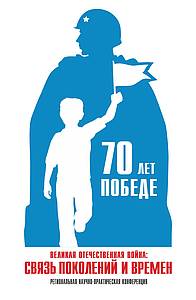 Ярославль
28 апреля 2015Составители: Томчук С. А., Назарова И. Г., Страхова Н. В.,
Логинова А. Н., Пешкова А. В., Чижова И. Н.В 27	Великая Отечественная война: связь поколений и времен. К 70-летию со Дня Победы в Великой Отечественной войне: материалы региональной научно-практической конференции / отв. за выпуск Томчук С. А. — Электрон. текстовые дан. — Ярославль: ГОАУ ЯО ИРО, 2015. — 300 с.ISBN 978-5-906776-11-2В сборнике публикуются материалы участников региональной научно-практической конференции «Великая Отечественная война: связь поколений и времен» (к 70-летию со Дня Победы в Великой Отечественной войне), которая проводилась ГОАУ ЯО «Институт развития образования» 28 апреля 2015 года.Представлен педагогический опыт по сохранению исторической памяти о значении Великой Отечественной войны в процессе формирования гражданско-патриотических позиций подрастающего поколения по следующим актуальным направлениям: осмысление проблем Великой Отечественной войны в истории, искусстве и литературе; роль музеев образовательных организаций в сохранении памяти о подвиге советского народа в Великой Отечественной войне; военная тематика в проектах и исследованиях; детская литература о войне.Сборник предназначен для руководителей образовательных учреждений, методистов, учителей.Печатается в авторской редакцииУДК 94(47).084.8+355.233.231.1ББК 63.3(2)622+74.200.523ISBN 978-5-906776-11-2	© Департамент образования ЯО, 2015© ГОАУ ЯО ИРО, 2015СОДЕРЖАНИЕПленарное заседаниеГурьянчик В. Н.,канд. ист. наук, профессорвоенно-космической академииим. А. Ф. Можайского(филиал, г. Ярославль)Современный взгляд на тему
Великой Отечественной войныВ истории каждой страны и каждого народа есть трагические и героические страницы. Великая Отечественная война 1941-1945 гг. в истории нашей страны является одновременно и трагедией и гордостью народа. 70 лет назад все мировые средства массовой информации с нетерпением ждали чрезвычайного сообщения из Берлина. В 2 часа 10 минут 9 мая в эфире радиостанций прозвучала долгожданная новость о великой Победе советского народа над германским фашизмом. Эту весть с ликованием встретили народы во всем мире. Победа над германским фашизмом все дальше уходит в историю, все меньше остается участников тех военных событий, с той поры родилось уже не одно поколения граждан. Однако, как показывает время, послевоенные десятилетия прошли под влиянием этого события на все страны и народы. Конечно, это влияние по-разному отразилось на победителях и побежденных, и, несомненно, на тех, кто не участвовал непосредственно в войне.Произошедшие в мире на рубеже 80-х и 90-х гг. XX в. изменения, вызванные окончанием «холодной войны», распадом Советского Союза и новой расстановкой сил в Европе и в мире, возродили попытки по-новому взглянуть на историю Великой Отечественной войны. Если сказать точнее — представить ее в политически ангажированном виде.Нельзя сказать, что такого рода попытки новы в истории. Сразу же после окончания войны на Западе в официальных и научных кругах оценка итогов войны была неоднозначной — от позитивной до негативной. Например, преувеличивалась роль и значение второго фронта, открытого в 1944 г.; подчеркивались территориальные и погодные условия и т.д.Между тем в советской историографии итоги и значение Великой Отечественной войны не вызывали никаких дискуссий. В научных и официальных изданиях подчеркивалось, что победа в войне достигнута исключительно усилиями Советского Союза и благодаря руководящей роли коммунистической партии. При этом принижались заслуги союзников по антигитлеровской коалиции и роль поставок по ленд-лизу. Все, в конечном счете, сводилось к победе социализма, как единственно правильного исторического пути человечества. Все остальные точки зрения подвергались беспощадной критике.Все поменялось в исторической оценке Великой Отечественной войны с появлением в СССР, а затем и в странах СНГ политического и научного плюрализма. Недоступные ранее архивные материалы послужили источником для появления новых исторических исследований на тему войны. И в тот период, как и ранее, многие научные публикации содержали крайние, теперь уже негативные оценки влияния войны на экономику, социальную и культурную сферу, неоправданно больших человеческих жертвах. В современных публикациях, посвященных событиям 1941-1945 гг., весьма частым стал тезис, что наша страна вообще не была подготовлена к войне, оружие было примитивным, армия вступила в войну и закончила ее, не умея сражаться, а ее командиры и военачальники «были бездарными».Например, утверждалось, что соотношение потерь Красной Армии и вермахта с союзниками в войне составляло 1:10. Отсюда делается вывод о том, что победа достигнута лишь благодаря «большой крови». Однако исследования говорят об обратном: с учетом убитых, умерших от ран и пропавших без вести соотношения боевых потерь СССР и Германии составляет 1,3-1,4:1 [1].Причины такого поворота в оценке итогов и значения победы в Великой Отечественной войне кроются в следующем: во-первых, закрытость и дозированность исторической информации о войне породили много домыслов и желание узнать другую сторону тех событий. Это привело к массовому появлению на страницах печатных изданий не только ранее скрытых от народа исторических фактов, но и откровенной лжи.Во-вторых, коммунистическая пропаганда старалась показать лишь героические аспекты войны как на фронте, так и в тылу. При этом, как подчеркивалось ранее, сводилось все к ведущей роли коммунистической партии. Все что касалось окопной правды, то ветераны войны с неохотой рассказывали о ней. Все это породило желание показать военные события лишь с негативной точки зрения. Отрицательным примером может служить курс истории нашего Отечества в двух томах, разработанный в свое время в Российском государственном гуманитарном университете. В этой работе при освещении событий 1939-1945 гг. вообще нет раздела с названием «Великая Отечественная война». Крупнейшим битвам на советско-германском фронте отведено несколько строк. Поражениям, неудачам и потерям Красной Армии, репрессиям и другим негативным сторонам военного времени посвящена целая глава. Ее авторы утверждают, что «война обнажила пороки и слабости диктаторского, бесконтрольного режима власти, утвердившегося в СССР в тридцатые годы и названного социализмом...»В-третьих, читатели получили доступ к иностранным исследованиям, которые ранее были не доступны для советских граждан. Среди такого рода исследований встречались и такие, которые завышали роль союзников в достижении победы над Германией и преуменьшали роль Советского Союза.Таким образом, влияние времени, которое отметало все старое советское, породило в народе и недоверие к его истории вообще и к истории Великой Отечественной войны в частности. Это привело не только к всплеску исторического нигилизма, но и практически открытому проявлению националистических идей в обществе.В условиях практического отсутствия объединяющей национальной идеи, если хотите — идеологии, на фоне укрепления нового рыночного мировоззрения и всеобщих гуманистических ценностей, необходимо было сплотить российский народ единой исторической памятью. И такой всеобщей памятью является Великая Отечественная война.Распад Советского Союза привел к образованию самостоятельных государств, которые вправе проводить независимую политику на мировой арене. Интеграция в различные союзы и блоки постепенно привела к разрушению политических, экономических и культурных связей. И лишь общая история позволяла поддерживать дружеские связи. В современных условиях именно историческая память подвергается наибольшему давлению. Стремление ряда стран отмежеваться от советской истории приводит к тому, что на официальном уровне утверждается об отсутствии Великой Отечественной войны как исторического этапа в развитии государства, а идеологический упор делается на историю Второй мировой войны. Мэр Киева В. Кличко недавно заявил: «Поэтому, если мы говорим об интеграции в Европейский союз, мы должны входить туда с новым мировоззрением, без стереотипов советского прошлого. Почему в Германии и во всем мире есть название Вторая мировая война, и только у нас Великая Отечественная? Я считаю, что это неправильно. Того отечества уже нет, и говорить «Великая Отечественная Война» — некорректно, вас не поймут нигде в мире».Кроме того, из уст высокопоставленных руководителей можно услышать и явную ложь в отношении начала войны. Так, слова премьер-министра Украины А. Яценюка в его интервью одному из немецких телеканалов о нападении СССР на Украину и Германию, и призыв не допустить подобного ещё раз в контексте напряжённых отношений с Россией были истолкованы немецким руководством как свобода слова. Более того, эти заявления примечательны в том аспекте, что являются открытым «механизмом переноса» сфальсифицированного образа «врага» из прошлого, на новый объект — Российскую Федерацию.Приходится сталкиваться и с попытками внедрить принцип так называемой «равной ответственности» Германии и СССР за развязывание войны. Причем чаще всего это делается в поисках сенсационности или коммерческой выгоды. Так во время посещения мемориала «Быковнянские могилы» в Киеве президент Украины возложил на Сталина и Гитлера равную ответственность за развязывание Второй мировой войны.В результате фальсификация истории Великой Отечественной войны приводит к тому, что она не воспринимается в ряде стран постсоветского пространства в качестве объединяющего начала. В частности, президент Литвы Д. Грибаускайте не запретила в 2012 г. торжественного перезахоронения в Литве Ю. Амбразявичюса — литовского премьер-министра, сотрудничавшего с нацистами и инициировавшего создание концентрационного лагеря для евреев на территории Литвы.В свою очередь, президент Эстонии Т. Ильвес одобрил в 2007 г. решение эстонского парламента о переносе воздвигнутого в советский период памятника Воину-Освободителю «Бронзовый солдат» на окраину Таллина. В Латвии власти не препятствуют проведению ежегодного с 1991 г. парада ветеранов латвийского легиона дивизии Ваффен СС.И у нас в стране можно услышать, что сопротивление фашизму и победа над ним только отдалили крушение коммунистического режима и имели регрессивное значение. Оказывается, власовцы, дезертиры и прочие предатели были более дальновидными и прогрессивными людьми, ибо еще тогда начали борьбу против сталинского режима. А посему все фронтовики и большинство нашего народа — это бессознательная, неполноценная масса, которая во время войны делала не то, что надо было делать.Такого рода высказывания ведут к размыванию исторической идентичности народов бывшего СССР. Напоминания о том, что о прошлом Родины следует писать правдиво и уважительно, с гордостью за страну, за свой народ, спасший не только себя, но и все человечество от угрозы фашистского порабощения, но вместе с тем, не умаляя пережитых им бедствий, расценивается порой как проявление «квасного патриотизма». Кстати, нечто подобное в нашей истории уже бывало. Когда-то и про Минина с Пожарским писали: «Подумаешь, спасли Расею! Может, было б лучше не спасать».Семидесятилетие окончания Великой Отечественной войны является особым днём, прежде всего, для ветеранов — непосредственных её участников, очевидцев. Своим примером они закладывают основу трепетного отношения молодого поколения к Родине не как к месту фактического рождения и проживания, а как к определённому сакральному объекту, интересам которого человек готов подчинять свои. Однако по мере того, как всё больше времени проходит со дня победы, и всё меньше остаётся свидетелей этой войны, всё чаще предпринимаются попытки исказить историю.Подводя итоги, следует привести слова выдающегося русского историка В. О. Ключевского: «Изучая дедов, узнаем внуков, т.е., изучая предков, узнаем самих себя. Без знания истории мы должны признать себя случайностями, не знающими, как и зачем мы пришли в мир, как и для чего в нем живем, как и к чему должны стремиться, механическими куклами, которые не родятся, а делаются, не умирают по законам природы, жизни, а ломаются по чьему-то детскому капризу».ЛитератураРоссия и СССР в войнах XX века [Текст]: под общей редакцией кандидата военных наук, профессора АВН генерал-полковника Г. Ф. Кривошеева. – М.: Олма-пресс, 2001.Мудров С. Н.,канд. истор. наук,старший преподавательВоенно-космической академии им. А.Ф. Можайского(филиал, г. Ярославль)Вклад Ярославской области в великую Победу.Ярославль и ярославцы в годы
Великой Отечественной войныВ предвоенный период и в годы Великой Отечественной войны особое внимание уделялось воспитанию у молодежи патриотических качеств. Результаты выразились не только в массовом добровольном вступлении в армию или народное ополчение; работе в подполье и участии в партизанском движении; в ударном труде на производстве и в сельском хозяйстве, но и в других формах помощи действующей армии. Необыкновенно высокий уровень солидарности продемонстрировало советское общество в годы Великой Отечественной войны. Солидарности, которой порой так не хватает нашему обществу в мирное время. Помощь и поддержка, основанные на общей цели — победить, стала нормой, уровнем жизни, некой необходимостью в совместном выступлении против врага. Это единогласие выразилось в лозунге: «Все для фронта! Все для победы!».В 1941 фронт не дошел до юго-западной границы Ярославской области всего 50 километров. За время войны более 400 тыс. ярославцев ушли на фронт; примерно 100 тыс. человек вступило в народное ополчение. Крупные промышленные предприятия, такие как Шинный завод, «Красный Перекоп» и многие другие были эвакуированы в отдаленные районы страны [2, с. 72]. Оставшиеся в городе заводы и фабрики были переведены на военные рельсы. Молодежь, женщины и подростки встали за станки, заняв место ушедших на фронт отцов, братьев и мужей. Мирное население переживало налеты вражеской авиации, участвовало в строительстве укреплений, мужественно переносило все тяготы и невзгоды военного времени, каждый день теряя близких и дорогих людей. Но это далеко не всё, чем пожертвовали ярославцы ради победы.По всей стране развернулись патриотические движения, принявшие разные формы. Верхнее Поволжье и Ярославская область стали частью этого явления. Исследователи выделяют несколько видов всенародной помощи фронту.Субботники и воскресники. За годы Великой Отечественной войны было проведено 5 Всесоюзных комсомольско-молодежных воскресников. Общий вклад составил 200 млн. рублей, еще 260 млн. рублей было перечислено из средств заработанных молодежью на региональных воскресниках. Так, например, с первых трех воскресников, проведенных в Ярославской и Ивановской областях, было перечислено в Фонд обороны 934 229 рублей [1, с. 112].Сбор средств для Красной Армии. Виды сборов можно разделить на несколько видов:по типам вооружений (танки, самолеты, подводные лодки, дальнобойные орудия, автоматическое оружие, бронепоезда);по регионам (как правило, область брала на себя обязательства по сбору средств на танковые колонны и авиаэскадрильи);по специальному и профессиональному составу участников сбора средств (рабочие, колхозники, учителя, школьники).Сбор средств на те или иные виды вооружения начинался с инициативы одного или нескольких трудовых коллективов. Ход кампании широко освещался в прессе и на радио. В статьях рассказывалось о достижениях и результатах отдельных лиц или коллективов, на радио приглашались те, кто достиг наилучших результатов. К марту 1943 по всей стране было собрано более 7 млрд. рублей. С середины 1943 правительство планировало прекратить сбор денежных взносов на боевую технику, но несмотря на это поток денег не прекратился. Ярославская область собрала более 140 млн. рублей [1, с. 113].На деньги ярославцев были отправлены на фронт: подводная лодка М-104 «Ярославский комсомолец» (собрано 5 млн. рублей), танковая колонна «Ярославский колхозник», батарея дальнобойных орудий «Юный Ярославец», эскадрилья «Ярославский комсомолец» (собрано 42 млн. рублей), бронепоезд [2, с. 76].Кампания по сбору теплых вещей. До сентября 1941 года кампания проходила не организованно. Инициатива исходила от молодых ярославцев, и была неразрывно связана с таким видом всенародной помощи, как отправка посылок на фронт. 5 сентября 1941 ЦК ВКП (б) издал постановление «О сборе среди населения теплых вещей и белья для Красной Армии». Этот документ определял примерный перечень вещей рекомендованных к сбору и отправке на фронт. Уже к 1 октября было собрано по Ярославской области около 50 тыс. теплых вещей. За годы войны из областей Верхнего Поволжья было собрано и отправлено на фронт не менее 2 млн. теплых вещей [1, с. 120].Одними из первых на этот призыв откликнулись предприятия «Красный Перекоп» и «Шинный завод». На последнем стахановка М. Хавроничева купила на свои деньги 50 кг. шерсти для валяния и вязки теплых вещей. На этом предприятии был создан кружок вязания «Помощь Красной Армии» [1, с. 121].Кампания по сбору и отправке на фронт подарков.Безадресные посылки отправлялись на фронт с первых дней войны. 20 августа 1941 заместитель наркома обороны СССР генерал-лейтенант Хрулев А. В. утвердил «Порядок организации по приему, распределению и отправке на фронт посылок для бойцов Красной Армии». Этот документ определял конкретное содержание посылок. Среди самого необходимого бойцам значилось: белье, туалетные принадлежности, канцелярские принадлежности, табак, продукты питания и прочее.Из Ярославской области к Новому 1942 году было отправлено 10 вагонов с 45 тыс. подарков; к 23 февраля 1942 года — 12 вагонов с 56 тыс. подарков; 1 мая 1942 года — 25 вагонов с 90 тыс. подарков. Всего за годы войны Ярославская область отправила на фронт 59 вагонов, в общей сложности 221 тыс. подарков [1, с. 231-232].Нами были выбраны эти конкретные формы, в связи с тем что:они не требуют специальной подготовки (как например, уход за раненными);крепкого здоровья (для донорства крови);географически независимы (сбор трофеев не проводился на территории Ярославской области, т.к. боевые действия не велись).Приведенные выше формы помощи фронту просты и бесхитростны, доступны абсолютно каждому жителю Ярославля и Ярославской области. Они не зависят ни от возраста, ни от положения в обществе, ни от профессии или места жительства. Это бескорыстное единодушие, желание хоть чем-то помочь Красной Армии, осознание каждым своей маленькой, но очень важной роли в деле Победы.Субботники и сбор средств на вооружение для Красной Армии, кампания по сбору теплых вещей и посылка подарков на фронт – это, на наш взгляд, массовые примеры выражения искренних чувств к фронтовикам. Они свидетельствуют о высокой степени солидаризации советского общества в годы Великой Отечественной войны. Именно солидаризация способствовала невиданной мобилизации советских граждан, направленной на борьбу с общим врагом.ЛитератураОсьмачко, С. Г. Военные комиссариаты в годы Великой Отечественной войны (1941-1945 гг.): на материалах Верхнего Поволжья [Текст]: монография /С. Г. Осьмачко. — Ярославль: изд-во ЯГТУ, 2000. — 248 с.Ярославская область за 50 лет (1936-1986 гг.). Очерки, документы и материалы [Текст]. — Ярославль: Верхне-Волжское изд-во, 1986. — 360 с.Костыгова Е. А.,ведущий специалистдепартамента образованияЯрославской областиПатриотическое воспитаниев системе образования Ярославской области2015 год — юбилейный год для истории нашей страны. Начиная с января во всех субъектах РФ и, Ярославская область не является исключением, проходят мероприятия, посвященные юбилею Великой Победы.Несмотря на давность тех событий память о Великой Отечественной войны становится актуальной для нас сегодня, потому что перед нами стоит очень важная задача не только сохранить достоверные сведения о событиях Великой Отечественной войны, но и передать их нашим обучающимся, нашим детям, внукам.Особенно важно это сегодня и потому, что страницы истории той страшной войны переписываются западными политологами.В настоящее время в рамках организации работы образовательных учреждений по реализации программы духовно-нравственного развития, воспитания и социализации обучающихся в рамках ФГОС одним из направлений является социально-педагогическая поддержка становления и развития высоконравственного, творческого, компетентного гражданина России, принимающего судьбу Отечества как свою личную, осознающего ответственность за настоящее и будущее своей страны, укоренённого в духовных и культурных традициях многонационального народа Российской Федерации.Департаментом образования Ярославской области проводится целенаправленная деятельность по гражданско-патриотическому воспитанию обучающихся. Сегодня в образовательных организациях области работают 144 кадетских класса различной направленности, в которых обучается более 2000 обучающихся.186 творческих объединений гражданско-патриотической и военно-патриотической направленности и 532 объединения туристско-краеведческой направленности, в которых занимаются около 16 тысяч детей и подростков. Ребятами разработаны 554 маршрута походов во всех муниципальных районах региона, только в прошлом году совершили походы по своей области и за её пределы более 7 тысяч обучающихся.В Ярославской области активно развивается такой элемент образовательной инфраструктуры как музей образовательной организации. Участвуя в деятельности музеев, ребята вовлечены в поисковую, исследовательскую, экспедиционную, экскурсионную деятельность. На сегодняшний день в образовательных организациях Ярославской области действуют 203 сертифицированных музея, что составляет 36 % от числа образовательных организаций региона.Наиболее широко в образовательных организациях представлены музеи Боевой Славы, этнографические музеи. Областной центр детского и юношеского туризма и экскурсий, выступающий в роли регионального ресурсного центра департамента образования Ярославской области по направлению «Развитие детско-юношеского туризма», осуществляет комплексное организационно-методическое сопровождение деятельности музеев, что способствует повышению эффективности их работы. Образовательные организации области, в которых функционируют сертифицированные музеи, имеют возможность получить материальную поддержку на развитие музея из средств областной целевой программы «Патриотическое воспитание и допризывная подготовка граждан Российской Федерации, проживающих на территории Ярославской области». В 2013–2015 гг. 30 образовательных организаций — дипломантов областного конкурса программ развития музеев — получили субсидии на реализацию программ развития музеев в объёме 2 млн.600 тыс. руб.Одним из результатов реализации системы сопровождения музеев является то, что в марте 2015 года 5 музеев образовательных организаций Ярославской области стали призерами Всероссийского конкурса на лучшую организацию образовательно-просветительской деятельности «Музей образовательного учреждения — развивающая среда интеграции основного и дополнительного образования детей». Музей школы № 20 г. Рыбинск был признан лучшим в номинации «Военно-исторический музей».Формированию гражданственности и патриотизма у подрастающего поколения способствует вовлечение ребят в исследовательскую краеведческую деятельность. За 22 года проведения областного этапа Всероссийского конкурса исследовательских краеведческих работ «Отечество» его участниками стали более 5 тысяч обучающихся общеобразовательных школ, учреждений дополнительного, начального и среднего профессионального образования. Участники конкурса представляют свои исследовательские работы по направлениям «Военная история», «Летопись родного края», «Этнография», «Родословие» и др. на областном и всероссийском уровне. В 2013 и 2014 годах ежегодно 5 обучающихся из Ярославской области — участников туристско-краеведческого движения «Отечество» — становились обладателями премии президента Российской Федерации «Для поддержки талантливой молодёжи». Активными участниками всех мероприятий, посвящённых 70-летию Великой Победы, являются представители волонтёрских отрядов образовательных организаций области. В рамках ежегодного Фестиваля волонтёрских отрядов «Дорогою добра» ребятами был реализован проект «Подарок ветерану». Его участники осуществляли шефство над ветеранами Великой Отечественной войны, вдовами участников войны, тружениками тыла, блокадниками и детьми войны. Завершится Фестиваль большим праздничным концертом, организованным силами волонтёров.Особое внимание в регионе уделяется формированию у обучающихся семейных ценностей. При поддержке Ярославского историко-родословного общества в рамках туристско-краеведческого движения «Отечество» дети и подростки занимаются родословными исследованиями, для них ежегодно проводятся конкурсы и выставки «Старинная семейная фотография» и «Родословное древо». Разработанный сотрудниками ГОУ ЯО «Центр детского и юношеского туризма и экскурсий» учебно-методический комплект «Основы генеалогии» успешно используется педагогами области при реализации дополнительных общеобразовательных программ и программ организации внеурочной деятельности обучающихся. В 2013 году УМК «Основы генеалогии» стал призёром Всероссийского конкурса методических материалов в помощь организаторам туристско-краеведческой деятельности обучающихся, а в 2014 году — победителем Всероссийского конкурса методических работ и проектов «Дополнительное образование XXI века».Одним из эффективных средств формирования у молодёжи гражданской идентичности, чувства любви к своей Родине, установки на ведение здорового и безопасного образа жизни является образовательный туризм. С 2011 года в Ярославской области проект реализуется патриотической туристско-краеведческой экспедиции «Моя Родина — Россия», нацеленной на формирование у детей и молодёжи гражданственности и патриотизма как важнейших духовно-нравственных и социальных ценностей, расширение знаний молодого поколения об историческом, культурном и природном наследии родного края. Участникам экспедиции предложены для посещения 100 наиболее интересных культурно-исторических и природных объектов региона. Посещение музеев открывает молодым людям страницы героического прошлого нашей Родины, знакомит с историей, культурой, жизнью и трудом многонациональной семьи народов России. Лучшие участники награждаются бронзовыми, серебряными и золотыми памятными знаками экспедиции. За период с 2011 по 2014 год памятными знаками были награждены 118 школьников области, а общее число участников экспедиции составляет более 900 человек. К празднованию 70-летия Великой Победы в 2015 году организаторами проекта разработана квест-игра с посещением объектов экспедиции «Мы помним! Мы гордимся!», в которой уже приняли участие 185 детей и подростков из разных муниципальных районов области. Одним из масштабных проектов в регионе является областная военно-патриотическая акция «Лыжный пробег «Русь». Ежегодно в ней принимают участие 1,5 тысячи детей и подростков. Акция проводится в течение января-марта и включает в себя поисковую работу, проведение встреч с ветеранами войны и труда, посещение музеев и воинских частей, работы по благоустройству памятных знаков участникам войн и вооружённых конфликтов, отработку навыков выживания в природной среде в зимнее время. Акция проводится при поддержке Главного управления МЧС России по Ярославской области.В рамках деятельности регионального ресурсного центра департамента образования Ярославской области сотрудниками областного центра детского и юношеского туризма и экскурсий совместно со специалистами Главного управления Министерства внутренних дел по Ярославской области разработана дополнительная общеобразовательная программа «Юный полицейский России». Программа получила высокую оценку экспертов: диплом 1-й степени в номинации «Программа» Всероссийского конкурса методических работ и проектов педагогов дополнительного образования «Дополнительное образование XXI века». Теоретические знания и практические навыки, предусмотренные программой «Юный полицейский России», дети и подростки получают, принимая участие в профильных лагерях «Служить Отечеству — Честь имею!», «В службе честь!», «Снежный десант».По заказу регионального координационного совета по патриотическому воспитанию разработана и проходит апробацию в образовательных организациях Ярославской области дополнительная общеобразовательная программа «Кадет России».9 апреля 2015 года распоряжением Губернатора Ярославской области в нашем регионе создан региональный координационный совет по развитию детского туризма. Цель его работы — обеспечение согласованных действий органов исполнительной власти Ярославской о6ласти, общественных, научных и других организаций, направленных на развитие детского туризма в регионе. Это позволит вывести деятельность педагогов Ярославской области по формированию у обучающихся гражданской идентичности и установок на ведение здорового и безопасного образа жизни на качественно новый уровень. Департамент образования, государственные учреждения дополнительного образования детей сегодня не только сохраняют традиционные формы работы, мероприятия патриотической направленности, но и ищут новые направления и формы проведения мероприятий различной направленностиУчитывая, что сегодня современный ребенок большую часть времени ребенок проводит в Интернете очень важно нам, организаторам региональных мероприятий заложить в интернет пространство ту информацию, которая была бы в помощь любому педагогу при организации таких мероприятий.Одним из таких проектов является открытый Интернет-проект «Наследники Победы. Поколение Next», который проводится ГУ ЯО Центр телекоммуникаций и информационных систем в образовании.Ярославская область была одним из регионов, на территории которого не велись военные действия. Однако все население от мала до велика объединило свои усилия, посвятило свою жизнь делу Победы. Сегодня рядом с детьми — носители бесценных воспоминаний о трудовом и жизненном подвиге взрослых и детей в трудные военные годы — труженики тыла, люди, чье детство пришлось на тяжелые военные годы.Открытый творческий Интернет-проект «Наследники Победы. Поколение Next» — информационная Интернет-площадка, на которой школьники и студенты приглашают молодежь Ярославской области и других регионов включиться в разные формы активности, связанные с ключевой темой проекта: поисковая работа, творческое осмысление роли конкретного человека, жителей тыловых регионов, всего народа в деле Победы, коллективная работа педагогов, школьников, общественности по созданию совместных Интернет-ресурсов.В рамках проекта в общей «Ленте памяти» рассказать о событиях в школах, колледжах, ВУЗах, населенных пунктах, участниками или организаторами которых стали в преддверии празднования 70-летия Великой Победы http://pobeda70.edu.yar.ru/aktsii/lenta.html; включиться в акцию «Здесь не было войны», благодаря которой уже появились новые диалоговые площадки молодежи и старшего поколения http://pobeda70.edu.yar.ru/aktsii/nowar.html; конкурс социальной рекламы «Слова мира. Слова войны» и др. творческие конкурсы.Настоящая конференция, участниками которой мы с вами являемся, также станет диалоговой площадкой обмена опытом по вопросам патриотической направленности. Щукина С. Ф., методист МДОУ ДПО «Центрсопровождения участниковобразовательного процесса»Борисоглебского МРОсознают ли современные подростки себя
не только потомками, но и преемниками победителей
в Великой Отечественной войне?И с прошлым, и с будущимМножилась связь…А. А. АхматоваУстремленные в будущее дети, внуки, правнуки победителей нередко не находят времени и душевных сил на интерес и участие в судьбах тех, благодаря кому живут на родной земле и говорят по-русски. А у победителей всегда в глазах светится живой интерес, им небезразлична судьба внуков. Вырастим ли мы наших детей преемниками победителей? Мы желаем детям успехов, забывая, что успешный человек завтра может оказаться неудачником. Успех — нечто преходящее, внешнее. Победитель же всегда победитель, как, например, всадник с копьем, запечатленный на гербе нашего Отечества. Победа — чудо преодоления зла, с которым самостоятельно человеку не справиться, даже если он наделен особой силой. В ответ на вопрос: «Кто способен в наше время совершить чудо?», современная школьница рассуждает: «Чудо жизни и спасения, чудо взаимопонимания, — все это чудо! …Главное — сила твоей внутренней веры. Чудо — это что-то необъяснимое, необычное, особенное и святое. Чудо совершают Бог и человек. Так, может, Бог — это постольку мы сами, поскольку Он — в нас»… (Таисия, 11 кл.)Публикуемые в книге «Дети-детям. Ключ к Победе. Уроки жизни» (автор-составитель С. Ф. Щукина, издание 2013 года, Санкт-Петербург) воспоминания победителей о Великой Отечественной войне 1941–1945 годов собраны в помощь учителям и родителям в духовно-нравственном воспитании подрастающего поколения и высвечивают главное сходство рассказов — силу духа победителей, проявленную в тяжелых обстоятельствах военной и первых лет послевоенной поры. Из какого источника, из какого неиссякаемого ключа черпали силу наши деды и отцы, бабушки и матери, многие из которых в ту далекую пору сами были детьми? Победитель — человек, «одержавший победу, одолевший» прежде всего свои слабости, а затем — противника. «Побеждать» — значит «осиливать», то есть преодолевать силой [1, с.139]. Народная мудрость учит — причина победы не в физическом превосходстве. Почему? Этимологически слово «сила» происходит от праславянского «sila» — «душа, дух, чувство» [2, с.621]. Еще один исток смысла слова «сила» в слове «связь» (др.-инд. syati – то, что «соединяет», «связывает» [4, с. 162]. Условие победы целого народа — сплочение: «Народ российский всегда крепок был языком и верою; язык делал его единомысленным, вера — единодушным», — писал адмирал А. С. Шишков [3, с. 31]. В единомыслии и единодушии живущих не только между собой, но и с отошедшими — исток побед. Потому освободительные войны и называются Отечественными. Накануне Отечественной войны 1812 года ее участник — адмирал Александр Семенович Шишков в «Рассуждении о любви к Отечеству» обращался к современникам с пламенным словом: «Человек, не рожденный и не воспитанный в вере, может еще быть честолюбив и праводушен, но тот, кто отпадает от нее, истребит ее из души своей, в том не останется ничего, кроме страсти к самому себе. Его могут убить, но сам он ни за кого не умрет. Вера дает нам душевные силы любить и делать добро, маловерие отъемлет их, безверие же погружает нас в бездну буйств и пороков, разрушающих безопасность, тишину и спокойствие народное» [3, с. 41-42].Вслушаемся в слово «победитель»: корень «бед» — от «беда», приставка «по-» означает «после», «вслед за» бедой [4, с. 47]. Интересен суффикс «-тель», видимо, исторически произошедший от корня слова «тело» (сравним: родитель, учитель, воспитатель, водитель, хранитель). Однокоренное с ним «телец» — напоминает о жертве. Без жертвы «самостью» — самоотверженности не может быть ни единения, ни победы. Авторы книги «Ключ к Победе» — жители Ярославской области и Санкт-Петербурга — делятся воспоминаниями о взаимопомощи взрослых и детей в тяжких блокадных условиях, о трудах, о потребности в чтении и музыке, об уверенности в Победе. Во время войны они сумели сохранить внутреннее устроение — мир в душе. Многие ежедневно читали, таким образом, жили кругом интересов, выходящих за пределы военного времени и пространства. Авторы вспоминают о милосердии, великодушии, и сами умеют быть милосердными, благодарными Богу и людям. Старшие братья по-отцовски заботились о младших. Особенно удивляет то, что не только взрослые жертвовали собой ради близких, друзей и совершенно незнакомых людей, но иногда даже дети отдавали свой паек страдающим от голода взрослым. После открытия Дороги Жизни многие из Ленинграда были эвакуированы в тылы страны, в том числе в Ярославскую область, жители которой, чем могли, помогали эвакуированным, некоторые принимали детей в свои семьи. В книге «Ключ к Победе» приведено 34 воспоминания детей войны и ответные письма им 66 учеников 5-8 классов, с впечатлениями от прочитанного и рассказами о своих родственниках, размышлениями об истоках общей Победы. Книга диалогична, она создана на добровольной основе участия выбора учениками адресата. Цель работы реализовывалась в процессе создания книги (3 года): патриотическое воспитание школьников на примере многочисленных свидетельств о торжестве силы духа, проявленной победителями. Задачи работы: осуществить практическую связь времен («Я цепи общей малое звено. Здесь прадеды мои когда-то жили»); содействовать социализации, развитию коммуникативных навыков школьников; применить личностный подход, создать условия самосовершенствования; формировать смысловые доминанты, личностные смыслы, соответствующие традиционным национальным ценностным ориентациям — «положить живот свой за други своя», утвердить традиционные для человека русского, славянского менталитета взаимопомощь, милосердие, устремление к миру.Новизна идеи книги: на 264 страницах книги ведут живой диалог 100 человек, принадлежащих к разным поколениям. Педагогическая значимость: в книге предложены образцы проявления воли сверстниками современных школьников. Образ Георгия Победоносца является ключевым: рисунок И.Я. Билибина, погибшего от голода, — всадник, поражающий копьем змия, и скульптурная работа (янтарь) С.Я. Иванова – «Георгий Победоносец». Издание современно и убедительно (700 фото), содержит две части: «Братья и сестры» и «Отцы и дети», примечания и сведения об авторах. В книге приведен конкретно-практический материал с методическим сопровождением в соответствии с корнесловно-смысловым подходом, включена разработка урока: «Радости и труды детей в блокадные дни. Материал главы «О милосердии» в разделе «Ярославцы в блокадном Ленинграде, Ленинградцы на Ярославской земле» уместен на уроке по основам православной культуры: «Милосердие». Практический опыт создания книги и последующего ее осмысления с учениками свидетельствует о том, что идея создания книги-диалога поколений продуктивна, поскольку продолжена в 2014 году в школах страны и ближнего зарубежья. Наталья Михайловна Свирина, доктор педагогических наук, профессор, зав кафедрой общей и специальной педагогики Института специальной педагогики и психологии г. Санкт-Петербурга в рецензии на вышедшую книгу пишет: «Верна сама идея, лежащая в основе этой уникальной книги. Те, кто были детьми в военные годы, в Ленинграде, отрезанном от всей страны блокадой и прославившемся великим подвигом своих жителей, боровшихся за город, помнят не все. Детство хранит свои воспоминания. Но все эти люди, блокадные дети, навсегда запомнили взрослых, которые помогли детям — своим или чужим, для них это было не важно. Происходит на глазах читателя диалог между детством и старостью, и диалог этот длинною в целую жизнь, он позитивен и косвенно, не дидактично провозглашает необходимую человеку идею нравственного долга перед Родиной.Книга эта появилась вовремя. Необходимо ломать уже созревшие в обществе представления о том, что жизнь дается для удовольствия, представления, укоренившиеся в сознании многих и многих родителей нынешних детей, и именно эти представления теперь взрослые транслируют своих детям. Эта ущербность мешает развитию общества, останавливает интеллектуальное и духовное его движение».ЛитератураДаль, В. И. Толковый словарь живого великорусского языка [Текст] / В. И. Даль. Т. 3. — М., 1882. Фасмер, М. Этимологический словарь русского языка [Текст] / М. Фасмер. Т. 3. — М.: АСТ, 2003.Шишков, А. С. Огонь любви к Отечеству [Текст] / А. С. Шишков. — М.: Институт русской цивилизации, 2011. Черных, П. Я. Историко-этимологический словарь современного русского языка [Текст] / П. Я. Черных. Т. 2. — М.: Русский язык медиа, 2007.Сухарева А.,учащаяся 10 классаМОУ СОШ №1 г. Пошехонье «Жизнь не вернуть — вернем имена!»:
проектно-исследовательская деятельность школьниковВеликая Отечественная Война — тяжелое испытание, выпавшее на долю нашего народа. Семь десятилетий отделяют нас от тех страшных дней. Но и сегодня пополняется список имен тех, кто отдал жизнь в те суровые годы. Победа советского народа в Великой Отечественной войне приближалась ежедневными, ежечасными подвигами и жертвами простых людей. По сей день важно для каждого из нас, чтобы лозунг «Никто не забыт, ничто не забыто» был не только пафосными словами, но и руководством к реальным действиям. Казалось бы, память о павших увековечена в памятниках, монументах и мемориалах. Большие и маленькие памятники героям Великой Отечественной войны есть во всех городах и крупных селах нашей страны. Город Пошехонье — не исключение. О годах войны напоминают нам и памятник Неизвестному солдату, и аллея Героев, и памятник братьям Королевым. Для нас особенно дорогим стал памятник на братской могиле советских военных летчиков на кладбище у деревни Смильково Пошехонского района. Постановлением правительства Ярославской области от 3 марта 2008 года он включен в реестр памятников истории и культуры. История крушения самолета долгое время выглядела запутанной и противоречивой. Вызывала сомнения и достоверность имен погибших. Мы решили проверить достоверность информации об обстоятельствах катастрофы самолета и о погибших в ней летчиках и обратились к материалам и публикациям на эту тему в средствах массовой информации и сети Интернет. Их оказалось совсем немного — так, в декабре 1996г. районная газета «Сельская новь» опубликовала статью «Это случилось в 41-м», основанную на воспоминаниях очевидца тех событий, ветерана Великой Отечественной войны Рощина Михаила Константиновича. С нами поделился воспоминаниями еще один очевидец — Бодрова Галина Григорьевна. По крупицам мы восстанавливали события далекого 1941 года.Очевидцы вспоминают, что в ту осень днем, а чаще ночью, над деревнями Трушковского сельсовета пролетали военные самолеты. В ночь с первого на второе октября долго был слышен шум самолета, периодически сбрасывались осветительные ракеты. Затем все затихло. Утром следующего дня стало известно, что в лесу около деревень Голубково, Гарь-Сога и Никиткино упал двухмоторный бомбардировщик с двумя фугасными бомбами на борту. Экипаж состоял из четырех человек. Трое пилотов находились в кабине самолета, а один в хвостовой части. Из рассказа оставшегося в живых летчика стало известно, что во время полета отказали навигационные приборы. При сложившейся ситуации было принято решение прервать полет и искать место для вынужденной посадки. Катастрофа произошла при попытке посадить самолет. При сильном тумане бомбардировщик долго кружил над лесом около деревень. На одном из разворотов самолет задел за вершины елок и стал медленно падать, ломая деревья, корежа и разрушая обшивку машины. При падении от самолета отвалились крылья, и он развалился на две части — кабину и хвостовую часть. В кабине начался пожар, двое пилотов погибли. Командиру экипажа удалось выбраться из кабины и отползти от самолета на несколько метров, где его и нашли мертвым. О падении самолета было сообщено в Пошехонский районный военкомат и далее в Ярославский областной военкомат. Через несколько дней прибыли саперы, которые разрядили бомбы и двое летчиков с Ярославского военного аэродрома. Личное оружие, документы погибших, а также пулемет, некоторые приборы представители воинской части увезли с собой. Погибших троих пилотов под звуки прощального салюта похоронили на кладбище Бориса и Глеба, расположенного на левом берегу реки Соги в 0,5 км. от деревни Смильково. В военные годы жителями этой деревни на могиле летчиков был установлен фанерный памятник со звездой, а вначале 50-х годов ученики и учителя Борисоглебской школы изготовили новый памятник, а могилу обнесли деревянной оградой. В начале 60-х годов была установлена металлическая ограда и новый памятник, изготовленный рабочими лесоучастка поселка Кученевка. До 1999 года (до закрытия Борисоглебской школы) над могилой летчиков шефствовали ученики и учителя школы, а также местные жители. Информация сайта «Мемориал» позволила установить личности погибших летчиков. Это — Паромов Анатолий Васильевич, Тютюнников Константин Владимирович и Нехин Влас Тимофеевич. Это экипаж самолета ДБ-3ф 22 авиаполка, 51 авиадивизии, дислоцировшегося в 1941 году в г. Ярославле. Далее с запросом о розыске военнослужащих мы обращались в Центральный архив Министерства обороны Российской Федерации и в Российский Государственный Военный архив Министерства обороны. Справки из этих архивов подтвердили информацию. За дополнительной информацией о летчиках, об их родных и близких мы обратились в Военный Комиссариат Московской области по Орехово-Зуеву и Орехово-Зуевскому району — по месту призыва в Красную Армию Нехина Власа Тимофеевича и в Администрацию сельского поселения Дороховское Орехово-Зуевского района Московской области — по месту жительства его матери в годы Великой Отечественной войны; Военный Комиссариат Омской области по месту проживания семьи Паромова А. В. в годы Великой Отечественной войны. Этот запрос был переадресован в Военный Комиссариат Ханты-Мансийского Автономного Округа. Так как в 1944 году Самарский район был переименован в Ханты-Мансийский и отошел в Тюменскую область; в Военный Комиссариат Приморского края по г. Уссурийску по месту проживания семьи Тютюникова К. В. в годы войны; в Военный Комиссариат Челябинской области по г. Кыштым и Кыштымскому району и ЗАГС г. Кыштым по месту его рождения.В результате поисковой работы нам удалось установить имена погибших летчиков. Это документально подтверждается данными Центрального архива Министерства обороны Российской Федерации.Командир — старший лейтенант Тютюнников Константин Владимирович, 1911года рождения, Член ВКП (б), призван в Красную Армию 1 октября 1933 года.Штурман — старший лейтенант Паромов Анатолий Васильевич, 1908 года рождения. Призван в Красную Армию в 1930г.Воздушный стрелок–радист — старший сержант Нехин Влас Тимофеевич, 1915 года рождения. Мы планируем продолжать поиски родственников Паромова Анатолия Васильевича и Тютюнникова Константина Тимофеевича. Будем обращаться по новым адресам и терпеливо ждать ответов.Правда о той войне открывается нам по крупицам. Мы вносим свой вклад в общенациональное дело сохранения памяти о тех, кто защищал нашу страну в суровые годы Великой Отечественной. Мы не можем, к сожалению, вернуть к жизни павших героев, но восстановить их несправедливо утраченные имена в наших силах!Секция 1. Формирование гражданско-патриотическойпозиции подрастающего поколенияНазарова И. Г.,зав. кафедрой общей педагогикии психологии ГОАУ ЯО «Институтразвития образования»,к.п.н., доцент, г. ЯрославльФормирование гражданско-патриотических ценностей
в условиях внеурочной деятельностиВ приоритетных направлениях государственной молодежной политики важное место занимает воспитание у школьников чувства истинного патриотизма и формирование твердой гражданской позиции. В российском образовании приоритет все больше отдается именно воспитанию и в частности воспитанию гражданственности и патриотизма у подрастающего поколения. Первостепенной задачей в образовании стало воспитание личности гражданина, способного построить такое государство и общество, сознательно разделяющего демократические и гражданские ценности, обладающего высоким уровнем мировоззренческой, политической, правовой и духовной культуры, способного к социализации, уважающего историко-культурное наследие своего народа. Своеобразие и темпы развития нового общества во многом зависят от гражданской позиции, нравственных убеждений, моральных норм и духовных ценностей современного человека. Решение проблемы воспитания гражданственности и патриотизма является основой укрепления государства и дальнейшего развития современного общества. Воспитание гражданина всегда было важной задачей государства и школы, но сегодня это одна из самых острых и актуальных проблем. В период смены ценностных ориентиров нарушается духовное единство общества, размываются жизненные ориентиры молодежи, происходит девальвация ценностей старшего поколения, а также деформация традиционных для страны моральных норм и нравственных установок. В российском обществе стал ощущаться недостаток сознательно принимаемых большинством граждан принципов и правил жизни. Духовно-нравственное воспитание в школе на современном этапе развития российского общества является важнейшим приоритетом государственной образовательной политики. В соответствии с Конституцией Российской Федерации каждый гражданин обязан чтить память предков, передавших нам любовь и уважение к Отечеству, веру в добро и справедливость. Духовно-нравственное воспитание направлено на духовное и социальное единение российского общества, формирование и укрепление самосознания, общих духовных и нравственных основ российского гражданского, национального самосознания. В Концепции духовно-нравственного развития и воспитания личности гражданина России определено: «Духовно-нравственное развитие и воспитание гражданина России является ключевым фактором развития страны, обеспечения духовного единства народа и объединяющих его моральных ценностей, политической и экономической стабильности. Невозможно создать современную инновационную экономику, минуя человека, его состояния и качества внутренней жизни» [4].В настоящее время «Духовно-нравственное воспитание личности гражданина России — педагогически организованный процесс усвоения и принятия обучающимся базовых национальных ценностей», указано в «Концепции духовно-нравственного развития и воспитания личности гражданина России», — носителями этих ценностей являются многонациональный народ Российской Федерации, государство, семья, культурно-территориальные сообщества, традиционные российские религиозные объединения [3]. На основе системного подхода А. Н. Аверьянова, В. Г. Афанасьева, Л. И. Новикова к формированию гражданской позиции школьника, необходимо рассмотреть педагогический потенциал социального окружения, помогая обучающимся освоить общественно-исторический опыт путем вхождения в социальную деятельность. П. В. Степанов отмечает, что воспитание патриотизма происходит более эффективно в организованной социально-значимой деятельности, обеспечивающей субъект-субъектное взаимодействие педагога и воспитанника, помощь подростку при включении в различные виды внеурочной деятельности [11]. При включении во внеурочную деятельность учитываются интересы и способности личности, удовлетворяются потребности подростков в менее формальном, чем в процессе обучения, общении в клубах, любительских объединениях, кружках, секциях, музеях. Анализ работ О. С. Газмана, А. Я. Журкиной, Р. А. Литвак, Н. И. Монахова, JI. M. Румянцева, С. В. Сальцевой позволяет определить понятие «внеурочная деятельность» как составная часть целостного педагогического процесса в школе, одна из форм организации свободного времени обучающихся, совокупность действий, осуществляемых школьниками в свободное от обязательных занятий время.В современных условиях без социально-педагогического партнерства субъекты образовательного процесса не способны обеспечить полноценное духовно-нравственное развитие и воспитание обучающихся. Сфера общего образования призвана обеспечивать духовно-нравственное развитие и воспитание личности обучающегося для становления и развития его гражданственности, принятия гражданином России национальных и общечеловеческих ценностей и следования им в личной и общественной жизни в целостном образовательном процессе, как в урочной, так и внеурочной деятельности обучающихся.Одним из надежных способов воспитания исторической памяти, патриотизма, гражданственности у обучающихся является деятельность по вовлечению их во внеурочную работу. Новое время требует от школы содержания, форм и методов гражданско-патриотического воспитания, адекватных современным социально-педагогическим реалиям. Появляется необходимость в деятельностном компоненте гражданско-патриотического воспитания. Только через активное вовлечение в социальную деятельность и сознательное участие в ней, через изменение школьного климата, развитие самоуправления можно достигнуть успехов в этом направлении. Внеурочная деятельность, имеющая общественно полезную направленность и ценностный потенциал, позволит обновить содержание, методы, формы, приемы патриотического воспитания обучающихся. Сегодня формируется новый тип образовательно организации — специально организованной среды, в которой обучающийся приобретает опыт мышления, коммуникации, действия. Важнейшей задачей современной системы образования является формирование универсальных учебных действий, обеспечивающих обучающимся умение учиться, познавать мир, способность к саморазвитию и самосовершенствованию. Именно поэтому «Планируемые результаты» образования ФГОС определяют не только предметные, но метапредметные и личностные результаты. В федеральных государственных образовательных стандартах в рамках целостного образовательного процесса, включена внеурочная деятельность, как полноправный компонент образовательного процесса. Под внеурочной деятельностью в рамках реализации ФГОС следует понимать образовательную деятельность, осуществляемую в формах, отличных от классно-урочной, и направленную на достижение планируемых результатов освоения основной образовательной программы (письмо Министерства образования и науки РФ от 12.05.2011 года «Об организации внеурочной деятельности при введении федерального стандарта общего образования»).Для организации внеурочной деятельности используются различные формы: экскурсии, кружки, секции, круглые столы, конференции, диспуты, школьные научные общества, олимпиады, конкурсы, соревнования, поисковые и научные исследования, общественно-полезные практики. Содержание гражданско-патриотического воспитания во внеурочной деятельности обучающихся включает: организацию совместных коллективных творческих дел; организацию и проведение благотворительных акций; проведение мероприятий и акций, посвященных памятным и знаменательным датам российского, краевого и поселкового значения; сбор исторических материалов, фактов для экспозиции школьного музея; организацию встреч с выпускниками школы, ветеранами воин, передовиками производства; организацию шефства над ветеранами Великой Отечественной войны и приравненным к ним категориям населения; акции «Ветеран живет рядом»; оформление выставок; исследовательские работы по материалам образовательных туристических поездок, участие детей в общественно полезном труде; участие в праздниках, мероприятиях, конкурсах; проведение общешкольных традиционных мероприятий; участие в культурных мероприятий для творческой самореализаци; организация деятельности отрядов детских следопытов; образовательных культурно-исторических игр. Основой для воспитания гражданина-патриота особое место приобретают образовательные события. В образовательных организациях Ярославской области разработаны и реализуются циклы образовательных событий, являющимся логичным этапом в системе воспитания активной гражданско-патриотической позиции школьников. Тематика образовательных событий проходит единой нитью через весь образовательный процесс: в урочное и внеурочное время. Среди них:«Дорогая моя сторонка, Россия — Родина моя» — цикл образовательных событий о знаменательных событиях истории России;«Славные страницы военно-исторической славы во все времена» — проводится на каждой ступени обучения в различных формах;«Кадетское братство» — цикл образовательных встреч о кадетском движении;«Памятники воинской славы» — диспуты, беседы по патриотическому воспитанию подростков;«Я — гражданин своей страны великой» — цикл образовательных событий о выдающихся личностях поселка, страны, участвующих в Великой Отечественной войне;«Никто не забыт, ничто не забыто» — видеочасы, посвященные Великой Отечественной войне;«Путь к Победе» — создание интерактивных выставок, в музеях образовательных организаций.Таким образом, основными воспитательными результатами внеурочной деятельности могут стать:- сформированные представлений о патриотизме и гражданственности;- эмоциональное выражение патриотических чувств, любовь к Родине в реальном поведении;- переживания по поводу явлений патриотического характера как особая эмоциональная деятельность большой напряженности и нередко продуктивности, способствующая перестройке внутреннего мира подростка и обретению необходимого равновесия в отношении к истории и культуре своей страны;- заинтересованное отношение к возможности быть полезным в подготовке и проведении акций и дел патриотической направленности;- сформированный опыт выражения собственного отношения к явлениям патриотического характера, а также к традициям и содержанию отечественной культуры;- осознанное стремление участвовать в различных мероприятиях патриотического характера;- проявление инициативы в мероприятиях патриотической направленности, их личностная значимость для обучающихся;- стремление стать полезным своей стране, своему близкому и далекому окружению;- в деятельности патриотического характера способность к присвоению ценностей и смыслов служения Отечеству; проявление ответственности, самостоятельности, творческой инициативы в делах патриотического характера;- выбор позиции «Я готов, настроен и могу действовать на благо своей страны».Чтобы встроиться в систему непрерывного общего образования, соответствовать новым требования ФГОС к организации внеурочной деятельности, в образовательных учреждениях должны, произойти изменения. В образовательных учреждениях должна измениться, прежде всего, система управления:На переходном этапе главной задачей управления становится создание условий для выработки (общей) миссии школы(идеальной «сверхзадачи»); перехода от понимания ценности нового содержания образования к целевому действию по его созданию.Проектирование и организация такого образа (среды) жизни и деятельности школы (уклада), который востребует именно развитие личностных универсальных действий как новый образовательный результат.Создание условия для решения данной задачи влечёт следующее: должны быть заданы новые образцы педагогической деятельности, основанные на технологиях формирования личностных УУД.Управлением должна быть задана система показателей педагогической деятельности, обеспечивающей развитие личностных результатов, для всех категорий педагогических работников.Важным становится создание организационных условий для профессионального роста педагогов в области освоения технологий развития личностных УУД; формирование мотивационной, содержательной и технологической готовности педагогов образовательных учреждений на основе стимулирования внутренних сил саморазвития (самообразования, самовоспитания, рефлексии)С целью отслеживания происходящих изменений (у детей, педагогов) необходима работа психолого-педагогического консилиума.Итоговой задачей деятельности управления становится организация представления и оформления результата образовательной деятельности в социуме, отслеживание соответствия уровня развития личностных УУД, социально востребованному результату.Особое значение проблема патриотического воспитания приобретает сегодня вследствие того, что педагогические традиции, уходящие корнями в историю народа, требуют обновления в соответствии с реалиями сегодняшнего дня. Организация внеурочной деятельности, направленной на гражданско-патриотическое воспитание обучающихся способствует воспитанию важных личностных качеств у обучающихся. Среди них бережное отношение к общечеловеческим ценностям, честного, умеющего отстаивать свои взгляды и убеждения, настойчивого в преодолении трудностей, способного к сознательному управлению своим поведением, гражданина, патриота, ощущающего ответственность за прошлое, настоящее и будущее Отечества, обладающего уверенностью в себе, чувством собственного достоинства, положительной самооценкой. В настоящее сложное время нашему государству жизненно необходимо воспитывать патриотов, способных вывести страну из экономического, нравственного кризисов, защитить Россию от любого нашествия извне и любых проявлений экстремизма и национализма.ЛитератураБарышникова, С. В. Два противоречия патриотического воспитания [Электронный ресурс]. — Режим доступа: http://nkras.forum24.ruБлинов, В. М. На пути к идеалу гуманистического учителя [Текст] // Педагогика. — 2007. — №2.Бондаревская, Е. В. Антикризисная направленность современного образования [Текст] / Е. В. Бондаревская // Педагогика. — 2007. — №3.Данилюк А., Кондаков А., Тишков В. Концепция духовно-нравственного развития и воспитания личности гражданина [Текст] / В. Тишков, А. Кондаков, В. Тишков. — М.: Просвещение, 2010.Емельянова, Л. К. Духовно-нравственные ценности семьи и пути их формирования [Текст]: монография / Л. К. Емельянова. — Борисоглебск, 2003.Емельянова, Л. К. Технология обучения будущих педагогов решению духовно-нравственных задач в работе с семьей [Текст] / Л. К. Емельянова. — Воронеж, 2010.Караковский, В. А. Стать человеком. Общечеловеческие ценности — основа целостного учебно-воспитательного процесса [Текст] / В. А. Караковский. — М., 1993.Колесникова, И. А. Воспитание к духовности и направленности в эпоху глобальных перемен [Текст] / И. А. Колесникова // Педагогика. — 2008. — №9.Лихачев, Д. С. О воспитанности [Текст] / Д. С. Лихачев // Духовно-нравственное воспитание. — 2006. — №6.Маслов, С. И. Дидактические основания духовно-нравственного воспитания [Текст] / С. И. Маслов // Педагогика. — 2008. — №9.Методический конструктор внеурочной деятельности школьников [Текст]: пособие для учителя / Д. В. Григорьев, П. В. Степанов. М.: Просвещение, 2010. — 64с. (Стандарты второго поколения).Назарова, Т. С. Педагогические технологии: новый этап эволюции [Текст] / Т. С. Назарова // Педагогика. — 2007. — №3.Об итогах проведения Координационного совета «Формирование гражданско-патриотических качеств личности школьника во внеурочной деятельности в условиях реализации ФГОС» [Электронный ресурс] — Режим доступа: http://tulaedu.ru/glavnaya/novosti/ob-itogah-provedeniya-koordinacionnogo-soveta.Сафронова, Е. М., Попова, Е. Н. Способы оценки качества патриотического воспитания подростков [Текст] / Е. М. Сафронова, Е. Н. Попова // Воспитание школьников —2011. — №3.Торохтий, В. С. Гражданское и патриотическое воспитание в условиях модернизации образования [Электронный ресурс]. — Режим доступа: http://iop.mgppu.ru/smi/Stati08.php.Смирнова С. В.,первый заместитель директорадепартамента образования,Почетный работник общего образованияРоссийской Федерации Патриотическое воспитание в системе образования
городского округа город Рыбинск: значимость и средстваПедагогическое сообщество системы образования городского округа город Рыбинск никогда не было вне патриотического воспитания. Даже в самые сложные, с идеологической точки зрения, периоды нашего государства. Можно с уверенностью сказать, что сегодня в городском округе город Рыбинск сложилась целостная система воспитания патриотизма у подрастающего поколения, которая эффективно реализуется при условии тесного межведомственного и внутриведомственного взаимодействия, основанного на реализации целевых программ, в том числе программы «Развитие общего образования городского округа город Рыбинск» на 2015–2017 годы.Образовательный потенциал социальная инфраструктура нашего города, наилучшим образом соответствуют решению многих комплексных задач, в которых ключевую роль играют наставники–педагоги, профессионалы сферы культуры, спорта, энтузиасты патриотических объединений и организаций. В качестве приоритетных направлений патриотического воспитания мы определяем 4 направления, позволяющие вовлечь обучающихся и воспитанников в продуктивную деятельность, организуемую различными структурами, ведомствами, общественными организациями:создание условий для активной практической деятельности, направленной на формирование патриотического сознания, верности Отечеству, готовности к выполнению конституционных обязанностей;организация систематической пропаганды патриотических ценностей на уровне семьи, образовательного учреждения, города, региона, страны;координация деятельности организаций (объединений) в интересах патриотического воспитания; совершенствование процесса патриотического воспитания на основе исторических традиций.Возможно, что приоритеты нашей деятельности очень совпадают с приоритетами патриотического воспитания других территорий Ярославской области и субъектов Российской Федерации. Но, отчетливо осознавая смысл вопроса «С чего начинается Родина?» и, представляя все многообразие ответов наших учеников и воспитанников, каждое приоритетное направление в понимании Рыбинской системы образования имеет краеведческое отличие. Достаточно обратить внимание на тот факт, что 32 % общеобразовательных школ на сегодняшний день имеют почетную обязанность носить имя значимой для истории Рыбинска личности: деятели культуры: Владислав Соколов, Алексей Сурков, Лев Ошанин; люди науки и истории: академик А. А. Ухтомский, Людмила Марасинова; герои Великой Отечественной войны: полный кавалер орденов Славы Николай Иванович Дементьев, ветеран Великой Отечественной войны, учитель СОШ № 11 Савва Константинович Костин; участник Борис Рукавицын и генерал армии, дважды герой Советского Союза Батов Павел Иванович. легендарные личности для современного Рыбинска, директора двух ведущих предприятий: Павел Дерунов и Анатолий Герасимов. Работа по присвоению имени образовательному учреждению — плановая, вовлекает многие структуры города, большое представительство каждого учреждения. После присвоения следует многогранная работа по формированию ответственности за доверие города у любого поколения школьников. Основные направления патриотического воспитания приняты всеми субъектами социальной инфраструктуры города Рыбинска, а это значит, что каждому юному жителю Рыбинска предоставлена возможность участия в многообразии программ, дел, мероприятий, акций. Значимым для системы образования в деле патриотического воспитания является взаимодействие Департамента образования, образовательных учреждений со всеми объектами социальной инфраструктуры нашего города. Особенным направлением считаем для себя взаимодействие с Советом ветеранов войны, труда, Вооруженных Сил и правоохранительных органов. Эффективное средство патриотического воспитания — городские, школьные музеи, музейные экспозиции. На сегодняшний день паспортизировано 18 музеев, из них 3 музея боевой славы. В СОШ № 1 создана уникальная музейная экспозиция, посвященная педагогам – ветеранам Великой Отечественной войны, призванных на защиту Родины из образовательных учреждений Рыбинска. Музей СОШ № 20, все его отделы, включая музей 234 коммунистической дивизии — внесены в Книгу Почета Всероссийской организации ветеранов.Формы работы школьных музеев различны. При этом необходимо использовать потенциал музеев города и области, спектр направлений которых очень разнообразен. Замечательные экскурсии предлагает музей Боевой славы в г. Ярославле. Во время туристических поездок по Московской трассе мы просим экскурсоводов включать остановку у указателя на место рождения Михаила Кошкина, конструктора танка Т-34, и установленного на постаменте самого танка, сыгравшего значительную техническую роль в деле победы в Великой Отечественной войне. Как никогда сегодня актуальна качественно новая система мероприятий, направленная на подготовку допризывной молодежи, организацию соревнований по военно-прикладным видам спорта, формированию здорового образа жизни и вовлечения ВСЕХ школьников и дошкольников в осознанные занятия физической культурой. Уже 3 года учебные сборы десятиклассников Рыбинских школ проходят в другом формате. Реализуя проект «Сильная армия — сильная Россия», разработанный отделом по делам молодежи ДФКСи МП и позволивший подключить самые различные структуры города. И наши образовательные учреждения, и социальные партнеры сегодня уже не представляют проведение учебных сборов без посещения воинских частей, аэродрома, учебных классов школы ДОСААФ и военного училища в Ярославле им. Можайского.Одной из основных задач подготовки к защите Отечества сегодня является формирование здорового образа жизни у наших воспитанников, обучающихся. Система мероприятий данного направления охватывает все возрастные категории детей. Наиболее массовым в Рыбинске является региональный проект по возрождению ФК ГТО. И если в 2012 год значки ГТО были вручены 1907, то в 2013 — 2446 и свои спортивные результаты подтвердили 341 человек. Такая же позитивная динамика зафиксирована и в 2014 году, в котором в данный проект включились и педагогические работники, и семьи учеников. Молодежное сообщество педагогов, выступив инициаторами проекта «Будь примером!» смогли своим примером мотивировать педагогов самых разных типов и видов ОУ и, что важно, самых разных возрастных групп.В патриотическом воспитании важны самые разные направления и события:выпуск ежегодных сборников «Вами гордится Рыбинск», специальная выпускаемая литература и реализация проекта по оформлению наших образовательных учреждений;Реализация регионального краеведческо-патриотического проекта «Ярославский мир» по формированию региональной идентичности и проведение серии муниципальных уроков. 2015 год, кроме того, что это год литературы, имеет свою неповторимую дату: 70-летие победы в Великой Отечественной войне, что усиливает значимость патриотического воспитания, направленного на сохранение памяти о прошлом делами сегодняшними и сохранения памяти для будущего. Каждое образовательное учреждение имеет свою программу традиционных и эксклюзивных мероприятий к 70-летию Победы в Великой Отечественной войне.Общая Цель – формирование гражданско-патриотических качеств личности. Направления деятельности: творческие проекты, программы, конкурсы, соревнования, просмотры художественных фильмов по принципу кинолектория, на который приглашены ветераны Великой Отечественной войны. Основным результатом должно стать Усиление гордости за Великую победу, воспитание ответственности за сохранение памяти о героических событиях прошлого и продвижение в будущее.Самым знаковым событием для всего Рыбинска и для поколения современных школьников является реконструкция мемориала «Огонь Славы». На 28.04.2015 года обучающимися школ собрано 103 тонны макулатуры и выручено 126 тысяч рублей, которые перечислены в общегородской фонд. 33 тысячи рублей выручены на новогодней Ярмарке. Каждый ребенок стремиться внести свой вклад собственным трудом. 7 мая в торжественной церемонии зажжения Вечного огня в Рыбинске от факела, зажженного у Кремлевской стены, примут участие 350 школьников, признанных наиболее активных в Акции «Помним! Чтим! Гордимся!»Одним из эффективных направлений является написание истории прошлого для будущего самими учениками, через летопись героических подвигов родственников, ветеранов. Это происходит по инициативе самих учеников, семей и по результатам различных конкурсов. Считаем уникальным сборник задач по математике для 4-7 классов, в котором содержание задач составлено на фактах Великой Отечественной войны. Решая математическую задачу, ученики знакомятся и с содержательной составляющей военной истории. Учебник Ролдугиной Екатерины СОШ № 20 в качестве подарка был предоставлен Севастопольцам в день годовщины присоединения Крыма к России. Сегодня в городе уже стартовала акция «Сирень победы», когда школьники высаживают на своих территориях по 70 кустов сирени. Важное воспитательное значение для современных школьников имели мероприятия к торжественному вручению юбилейных медалей ветеранам Великой Отечественной войны. В 7 школах были организованы самостоятельные пункты вручения, еще 4 школы обеспечивали присутствие учеников на пунктах учреждений культуры. Каждый ветеран кроме медали, доброго отношения, торжественных слов и праздничного концерта получили по открытке, изготовленной руками учеников всех школ города. 3500 открыток в этот день нашли отклик в сердцах ветеранов. Уже на следующий день от ветеранов последовали трогательные ответы конкретным ученикам, но по смыслу — всему поколению современных школьников. Разнообразие результатов эмоционального восприятия героического прошлого дают творческие проекты, программы и конкурсы во всех жанрах искусства: изобразительное искусство, музыкальное, литературное (художественное чтение), фотоискусство. Важным является возможность участия в этой деятельности дошкольников. Сегодня в каждом детском саду идет подготовка к майским дням: готовится театральная композиция, шьются пилотки, гимнастерки (маленькие). Замечательным проектом этого года является формирование общей культуры посещения кукольного театра не только дошкольниками, но и учениками начальных классов. Ко дню победы коллектив театра готовит для нас эксклюзивный спектакль «Ленинградская легенда», которую по специальному графику посещения театра узнают все обучающиеся начальных классов. Спектакль посвящен Ярославским кошкам, сыгравшим судьбоносную роль в спасении от голода жителей Ленинграда. Большой популярностью пользуются и спортивные состязания и военно-патриотические акции.Известный французский философ Шарль Монтескье более 300 лет назад четко сформулировал роль взрослого поколения в патриотическом воспитании: «Лучшее средство привить детям любовь к отечеству состоит в том, чтобы эта любовь была у отцов», то есть у нас с вами, взрослых педагогов. Сегодня особенно внимательно следует отнестись к словам Президента Российской Федерации В. В. Путина: «Шаблон в этой работе абсолютно недопустим, он контрпродуктивен. …заниматься патриотическим воспитанием могут только умные люди, которые хорошо образованы и понимают, к чему приведёт отсутствие такой работы в целом. …делать это нужно талантливо — это важнейшая составляющая работы по патриотическому воспитанию». Абрамова С. В., Скворцова Г. Ю.,Ширкунова М. Ю., Чистякова И. А.,Андронова О. Н., Подкорытова Е. Ю.,Зинченко О. Н., преподавателиБагряниковской СКШИЧтим и помним…Формирование гражданско-патриотической позиции
подрастающего поколенияДля возрождения национального сознания нам нужносвязать воедино исторические эпохи и вернуться к пониманиютой простой истины, что Россия началась не с 1917-го и даже не с 1991 года, что у нас единая, неразрывнаятысячелетняя история, опираясь на которуюмы обретаем внутреннюю силу и смысл национального развития.В. В. Путин(из послания президента Федеральному Собранию 2012 «О духовно-нравственном и военно-патриотическом воспитании детей и молодежи»)Современное общественное развитие России остро поставило задачу духовного возрождения нации. Особую актуальность вопрос патриотизма приобрёл в сфере гражданско-патриотического воспитания молодёжи.Перед нашим обществом стоит важная цель — формирование духовно и физически здорового человека, неразрывно связывающего свою судьбу с будущим родного края и страны, способного встать на защиту государственных интересов своей Родины. Это означает, что нам, россиянам, исключительно важно, каким будет человек будущего, в какой мере он освоит две важные социальные роли — роль гражданина и роль патриота.В современной концепции гражданско-патриотического воспитания гражданина России можно выделить основные базовые ценности: человек, Родина, многонациональность России и мира, труд, искусство, наука, религия, природа и семья.Семейные традиции — важнейшие элементы культуры любой страны. Из поколения в поколение мы передаём память о дедах и прадедах. Чтим память о них и их великих подвигах в годы ВОВ. Всего 70 лет назад закончилась Великая Отечественная война. Но нынешнее поколение воспринимает это событие несколько отстраненно. Работая в специальной (коррекционной) школе-интернате мы видим, что наши дети лишены этой памяти и этих традиций. Мы понимаем, что кроме нас, педагогов никто не сможет им это объяснить. Но как любой человек, ребёнок воспитывающийся в детском доме, должен иметь свою родину, свои корни и свои традиции. Чтить и помнить людей, которые завоевали мирное небо для них. Педагоги нашей школы понимают, что наиглавнейшая задача не только научить детей читать и писать, но и воспитать достойных членов общества, осознающих значимость собственной личности в этом обществе. Способность, умение и желание реализовывать себя не только для собственного блага, но и для блага своей страны и человечества в целом. Поэтому, чтобы возродить в наших детях чувство истинного патриотизма, как важнейшую духовно-нравственную и социальную ценность в школе ведётся комплексная, систематическая работа с целью формирования гражданско-патриотической позиции подрастающего поколения.Наша задача заключается в развитии духовности, гражданственности и социальной активности личности, осознающей свою неразделенность и неразрывность с Отечеством. Реализация данной задачи ведется через содержание учебных дисциплин: истории, географии, обществознания, литературы, физической культуры, музыки, изобразительного искусства и др. На воспитательских занятиях и внеклассных мероприятиях. На них ребята получают базовые, целостные знания по истории Великой Отечественной войны, ее героях, героических поступках и великих событиях той эпохи. Проектная деятельность педагогов направлена на развитие познавательной активности воспитанников и приобретения практических навыков, где от дела к делу, от поступка к поступку ребята приобретают не только навыки определенной деятельности, но и компетенции гражданственности.На уроках истории к 70-летию Победы был создан проект «70-летию Великой Победы посвящается…». Мы с ребятами оформили папку с материалами. Каждый ученик принял участие по мере своих сил и возможностей. Ребята изучали материалы по ВОВ на интернет сайтах, по книгам и фильмам, подбирали стихи и картинки, разгадывали кроссворды, раскрашивали картинки, изучали вклад своих земляков в Великую Победу, писали свои мысли, что они думают о той Войне и др. Через музыкальную, танцевальную и театральную деятельность формируются чувства и эмоции воспитанников. Ведь чтобы исполнить песни или сцены военных лет ребенок должен чувствовать в словах одновременно боль и горечь, счастье и радость за свой народ. Физкультурно-спортивная направленность способствует развитию морально-волевых качеств, воспитанию силы, ловкости, выносливости, стойкости и дисциплинированности. А сколько восторга вызывают у нынешних мальчишек и девчонок военно-спортивные игры, особенно с участием сотрудников полиции, где они могут примерить настоящие каски и бронежилеты, собрать и разобрать автомат. Ребята из творческих объединений декоративно-прикладной направленности организуют выставки рисунков и плакатов по военной тематике, делают подарки для ветеранов в виде салфеток, вышивки кисетов, изделий из дерева, поздравительных открыток и многое другое. В результате у каждого возникает личностно-значимое отношение и к историческому событию и к своей деятельности в рамках общего дела.Ребята участвуют в конкурсах и проектах, где получают опыт работы по мере взросления от «малых дел» до «больших поступков», от изучения теории переходят к активной социальной деятельности. Так ребята участвуя в конкурсе «Цветы и аллеи Победы» привели в порядок не только местный обелиск, над которым воспитанники нашей школы несут шефство уже много лет, но и близлежащую территорию. В результате ребята и педагоги заняли призовое место. За небольшой промежуток времени была проделана огромная работа по ремонту ограждения, изготовлена новая памятная доска, посажены цветы и др. Ветеранам было очень приятно, что мы заботимся о памяти погибших. Эта акция внесла большую лепту в нужное и важное дело — сохранение истории своего народа, а значит воспитание патриотов своей Родины. Ребята продолжают начатое дело и каждый год облагораживают территорию обелиска. Особая роль в патриотическом воспитании принадлежит школьному музею, так как история нашей школы началась в годы ВОВ в 1942 году. Первыми воспитанниками нашего интерната были дети блокадного Ленинграда. Среди наиболее распространенных и действенных средств воспитания подрастающего поколения в духе патриотизма важное место занимает проведение Уроков Мужества. При подготовке общего мероприятия очень ценное значение имеет активная позиция всех субъектов воспитательного процесса: педагогов, детей, общественности. Огромное значение при проведении таких мероприятий имеет присутствие в зале ветеранов. Когда дети видят слезы на их глазах, слышат слова благодарности, именно тогда у детей возникает чувство удовлетворенности от собственного труда, ощущения сопричастности к подвигу своего народа. Таким образом, формирование гражданско-патриотической позиции у подрастающего поколения наиболее эффективно в рамках системного подхода к этой проблеме. Когда на основе достоверных знаний и ценностных установок личностное отношение формируется от простого поступка к большому делу. Гудков А. Н.,начальник управления образованияУгличского МР, преподавательистории и обществоведческих дисциплинГОУ СПО Угличскийиндустриально-педагогический колледжГудкова О. Н.,заместитель руководителя Межшкольногометодического центра, учитель историии обществознания МОУ СОШ № 8 г. УгличаСовременный интеллектуальный конкурс
для школьников по истории.
На примере Открытого интернет-марафона,
посвященного 70-летию Победы в Великой
Отечественной войне 1941–1945 гг.Необходимость формирования гражданско-патриотической позиции подрастающего поколения современной России является одним из актуальных вопросов школьного образования. Обращение к историческому прошлому нашей страны, в т. ч. военному, дает значительные возможности для развития личности обучающихся в этом направлении. Понимание этого нашло отражение в принятом недавно Российским историческим обществом проекте историко-культурного стандарта, созданного рабочей группой по подготовке концепции нового учебно-методического комплекса по отечественной истории. В нем отмечается, что «При формировании у школьников на материале отечественной истории чувства патриотизма нужно иметь в виду, что гордость военными победами предков – неотъемлемая часть отечественного исторического сознания. Желательно акцентировать внимание на массовом героизме в войнах освободительных, прежде всего Отечественных 1812 и 1941-1945 гг. Важно подчеркнуть подвиг народа как пример высокой гражданственности и самопожертвования во имя Отечества» [4].Одним из ключевых условий успешной работы педагога в этом направлении является использование современных форм организации познавательной деятельности обучающихся, отбор и эффективное использование тех из них, которые позволяют привлечь школьников внимание к героическому прошлому, мотивировать к закреплению имеющихся знаний и приобретению новых, в т. ч. посредством самообразования.Примером такой формы представляется Открытый интернет-марафон. Ее результативность подтверждается в частности ростом количества участников этих интеллектуальных состязаний, организованных в течение 2014–2015 гг. управлением образования Угличского муниципального района при поддержке Межшкольного методического центра МОУ СОШ № 8. Первый Открытый интернет-марафон, посвященный 100-летию начала Первой мировой войны [2], был проведен совместно с научно-теоретическим и методическим журналом «Преподавание истории в школе» и собрал более 140 школьников Ярославской области. Во втором, посвященном Перекрестному году культуры Великобритании и России — 2014 [1], организованном при поддержке научно-методического журнала «Преподавание истории и обществознания в школе», приняли участие более 160 обучающихся нашего региона. Третий, посвященный 70-летию Победы в Великой Отечественной войне 1941–1945 гг. [3], стартовал в марте 2015 в качестве партнерского проекта с историко-краеведческим и литературным журналом «Углече Поле» и объединил более 300 школьников из Ярославской и соседних областей.Этот Открытый интернет-марафон является формой интеллектуального соревнования обучающихся образовательных организаций общего и среднего профессионального образования, позволяющей посредством использования возможностей информационно-коммуникационных технологий решить комплекс образовательных и воспитательных задач в рамках мероприятий, посвящённых 70-летию Победы в Великой Отечественной войне 1941–1945 гг. Его задачи включают следующие:создание условий для реализации интеллектуального и творческого потенциала обучающихся в области истории России;сохранение и укрепление у обучающихся памяти о событиях Великой Отечественной войны, воспитание уважения к ветеранам войны и защитникам Отечества;привлечение внимания подростков и педагогов к истории Великой Отечественной войны;приобретение обучающимися опыта участия в дистанционных конкурсных испытаниях, расширение их коммуникативных компетенций;поощрение обучающихся, достигших высоких результатов в изучении истории.Открытый интернет-марафон проводится на некоммерческой основе. Официальным местом его проведения является сайт Управления образования Администрации Угличского муниципального района www.edu.uglich.ru. Для участия в этом интеллектуальном состязании достаточно пройти регистрацию и приступить к прохождению конкурсных процедур, по итогам которых бесплатно получить соответствующий сертификат в электронном виде. Кроме этого победители, призеры и подготовившие их педагоги награждаются специальными дипломами и ценными подарками.Интернет-марафон включает 4 тура. Задания каждого тура еженедельно выставляются на упомянутом сайте и должны быть выполнены в определенный на нем срок. По окончании тура ответы на включенные в него задания не принимаются. Победителем и призерами Интернет-марафона являются участники, набравшие наибольшее количество баллов по результатам всех этапов.Учитывая то, что в процессе прохождения конкурсных туров школьники имеют возможность пользоваться ресурсами сети Интернет, принципиальным условием качественной организации такого интеллектуального состязания является использование авторских заданий. Благодаря этому, обучающиеся, с одной стороны, не могут найти в Интернете готовые варианты ответов, с другой, при условии умелого использования поисковых систем справляются с конкурсными заданиями, осознанно или бессознательно закрепляя и (или) расширяя свои знания по истории Великой Отечественной войны.Эффективным, на наш взгляд, представляется усложнение заданий для участников от тура к туру. Так, сначала обучающимся предлагается справиться с тестом закрытого типа, включающим, например, следующий вопрос: «В честь какого события в годы Великой Отечественной войны в Москве был дан первый артиллерийский салют:А) в честь разгрома немецкого наступления на Москву;Б) в честь разгрома немецких войск под Сталинградом;В) в честь освобождения Орла и Белгорода;Г) в честь взятия Берлина».Правильный ответ на один тестовый вопрос этого тура оценивается одним баллом.Во втором и третьем турах участники должны правильно сформулировать ответ на один из открытых вопросов. Например: «Русская писательница, драматург и телеведущая Мария Арбатова писала об этой женщине: «В юности я часто встречала эту пожилую красавицу в Центральном доме литераторов и даже слышала от кого-то, что гостиная ее в Переделкине обита голубым шелком. Вместе со всеми я считала, что она — автор книг о Ленине, писательница… А оказалось, это первая в мире женщина полковник разведки…» К сказанному можно добавить, что именно эта разведчица накануне Великой Отечественной войны составила для Сталина на основании информации, полученной от «Красной капеллы», знаменитый аналитический доклад с днем и часом начала войны. Благодаря добытой этой женщиной информации в 1944 году удалось взорвать паром, на котором из Норвегии перевозились материалы, предназначавшиеся для разработки немецкого атомного оружия. Ее деятельность во многом способствовала выводу Финляндии из Второй мировой войны. Кто эта женщина?». Соответственно, правильные ответы на вопросы этих туров оцениваются до двух баллов. Участник получает два балла в случае точной формулировки ответа и краткого пояснения (уточнения) к нему. Один балл достается тому, кто частично выполнил эти требования.Последний тур предполагает поиск и объяснение ошибок, допущенных в тексте-ловушке, стилизованном под фрагмент романа Юлиана Семенова «Семнадцать мгновений весны», по которому снят одноименный фильм. Текст начинается следующим образом: «Погожим утром 12 февраля 1945 года штандартенфюрер СС Штирлиц задумчиво смотрел на журавлей, пролетающих высоко в небе над парком в одном из районов Потсдама. Он не любил это время года. Снега почти не было, утром высокие верхушки сосен освещались солнцем, и, казалось, что уже лето. Это обманчивое впечатление раздражало Штирлица, но он не смог отказать фрау Заурих, давно просившей вывести ее на прогулку в лес. Впрочем, штандартенфюрер и сам был рад поводу выехать из дома. После бомбардировок Берлина многие дома пострадали, и офицерам, проживавшим в отдельных коттеджах, пришлось потесниться и дать место для постоя своим коллегам. Так и Штирлиц был вынужден делить свой дом в Бабельсберге с сослуживцами, от которых время от времени хотелось отдохнуть». Правильно сформулированное объяснение ошибки, допущенной в тексте-ловушке, также оценивается до двух баллов. Формулировка сущности ошибки, найденной в тексте, должна быть четкой и указывать на факт, позволяющий однозначно заключить, что содержащееся в тексте утверждение неверно. Участник получает два балла в случае точной формулировки сущности ошибки и верного изложения фактов, служащих основанием указания на нее. При частичном соблюдении этих требований участник получает один балл. Простое указание на ошибочность фразы (утверждения), содержащейся в тексте, не является основанием для оценки в один балл.Неотъемлемой частью организации Открытого интернет-марафона является торжественное подведение его итогов на кругом столе. Эта форма позволяет не только поощрить наиболее успешных обучающихся и подготовивших их педагогов, но и провести совместную рефлексию деятельности его участников и организаторов, проанализировать степень достижения поставленных целей, выработать рекомендации по совершенствованию этой формы интеллектуального состязания обучающихся и процесса формирования их гражданско-патриотической позиции.Интернет–ресурсыОткрытый интернет-марафон, посвященный перекрестному году культуры Великобритании и России — 2014 [Электронный ресурс]. — Режим доступа: http://ukrussia2014.weebly.com/.Открытый интернет-марафон, посвященный 100-летию начала Первой мировой войны [Электронный ресурс]. — Режим доступа: http://www.1wwar.ru/Открытый интернет-марафон, посвященный 70-летию Победы в Великой Отечественной войне 1941–1945 гг. [Электронный ресурс]. — Режим доступа: http://www.victory70.com/#!guide/cohjПроект Историко-культурного стандарта [Электронный ресурс]. — Режим доступа: http://www.gimnasiya-evrika.ru/file/56.docБоголепова Н. В.,преподаватель литературыОГБПОУ «Костромскоймашиностроительный техникум»,Москвичева Н. В.,преподаватель историиОГБПОУ «Костромскоймашиностроительный техникум»Воспитание гражданско-патриотической позиции
через проведение внеклассной работы со студентами
ОГБПОУ Костромского машиностроительного техникумаПроблема формирования гражданско-патриотической позиции молодого поколения была всегда актуальна. Каждая историческая эпоха требует активной, систематической и целенаправленной работы с подрастающим поколением в этом направлении.Сегодня важно возродить в российском обществе чувство истинного патриотизма как важнейшую духовно-нравственную и социальную ценность. Решающую роль в этом направлении играет система образования, являющаяся связующим звеном между разными поколениями, способствующая сохранению накопленного опыта, воспитывающая уважение к историческому прошлому народа и традициям предков, без чего невозможно дальнейшее процветание и развитие нашей страны. Всего 70 лет назад закончилась Великая Отечественная война. Но нынешнее поколение воспринимает это событие несколько отстраненно. Молодое поколение растеряно, так как не может найти ответы на многие вопросы по истории. Родителям порою некогда объяснять им многие факты. Историки, пытаясь отыскать правду истории, вносят смуту в умы не только детей, но и многих взрослых. Что уже говорить о телевидении, прессе, социальной сети Интернет… И в этих условиях деятельность образовательных учреждений должна способствовать формированию уважения к истории страны. Задача образовательных учреждений заключается в развитии духовности, гражданственности и социальной активности личности, осознающей свою неразделенность и неразрывность с Отечеством.Вследствие посткризисных явлений, присутствующих в социально-экономической, политической, культурной и других сферах общественной жизни, необходимо повысить уровень воспитания и образования подрастающего поколения. Одним из ключевых направлений этой деятельности является создание условий для воспитания и развития личности гражданина и патриота России, готового и способного отстаивать ее интересы. В связи с этим проблема гражданско-правового и патриотического воспитания становится одной из актуальнейших.За последнее время все большее распространение в рамках данного направления приобретает взгляд на патриотизм как на важнейшую ценность, интегрирующую не только социальный, но и духовный, нравственный, культурный, исторический и другие компоненты. Патриотизм олицетворяет любовь к своему Отечеству, неразрывность с его историей, культурой, достижениями, проблемами, притягательными и неотделимыми в силу своей неповторимости и незаменимости, составляющими духовно-нравственную основу личности, формирующими ее гражданскую позицию и потребность в достойном, самоотверженном, вплоть до самопожертвования, служении Родине.Важнейшей составной частью воспитательного процесса в современном образовании является формирование патриотизма и культуры межнациональных отношений, которые имеют огромное значение в социально-гражданском и духовном развитии личности студента.Приведенный выше материал позволяет уяснить содержание понятия патриотизма. Оно включает в себя:чувство привязанности к тем местам, где человек родился и вырос;уважительное отношение к языку своего народа;заботу об интересах Родины;осознание долга перед Родиной, отстаивание ее чести и достоинства, свободы и независимости (защита Отечества);проявление гражданских чувств и сохранение верности Родине;гордость за социальные и культурные достижения своей страны;гордость за свое Отечество, за символы государства, за свой народ;уважительное отношение к историческому прошлому Родины, своего народа, его обычаям и традициям;ответственность за судьбу Родины и своего народа, их будущее, выраженное в стремлении посвящать свой труд, способности укреплению могущества и расцвету Родины;гуманизм, милосердие, общечеловеческие ценности.Практический интерес к теме на современном этапе обоснован необходимостью осознания сущности патриотического воспитания, как эффективного механизма образовательной политики государства в соответствии с происходящими переменами и требованиями, которые предъявляет новая социально-политическая ситуация и реформированный тип студента.Мы представляем опыт по гражданско-патриотическому воспитанию внеклассной работы со студентами нашего техникума.Тематика патриотического воспитания в нашем учебном заведении занимает важное место и приобретает все большее значение. В цикле преподавания гуманитарных предметов, линия патриотизма целенаправленно ведется на таких дисциплинах как история, литература, истоки, обществознание, русский язык, право. Большое внимание уделяется формированию гражданской позиции и патриотическому воспитанию в группах студентов с ограниченными возможностями образования. Немаловажное значение имеет внеклассная работа в данном направлении.Благодаря проводимой работе, студенты приобретают знания и навыки, которые помогут им в будущем, проводимые внеклассные мероприятия помогают им сформировать правовую, политическую и идейную грамотность, основные принципы и нормы морали.Преподаватели и мастера Костромского машиностроительного техникума для этой цели также организуют выставки, лекции, беседы, экскурсии по местам боевой славы, музейным экспозициям, регулярно проводятся встречи с ветеранами и участниками боевых действий, проводятся исследовательские работы. Студенты принимают участие в работе поисковых отрядов, на основе находок которой оформляются различные стенды, стенгазеты и выставки. В данном учебном году мы участвовали в региональной выставке, на которой представляли в номинации «Музейный экспонат» стенд с предметами, найденными студентами в ходе работы поискового отряда города.Нужно отметить, что проводимая работа приносит положительные результаты. На основе проведенного тестирования выявлено, что студенты, принимавшие участие и присутствовавшие на мероприятиях, где был представлен материал патриотической направленности, более уверенно осознают свою гражданскую позицию, аргументируют собственную точку зрения и осознают свое важное место в жизни нашей страны.Ко Дню Защитника Отечества было проведено внеклассное мероприятие «Защита Отечества — наши долг и честь», которое составлено преподавателем русского языка и литературы Боголеповой Н. В. и преподавателем истории и обществознания Москвичевой Н.В. Данная методическая разработка посвящена теме войн и предполагает ознакомление студентов с героическим прошлым нашей страны, боевыми подвигами воинов; их стойкостью, мужеством и героизмом, образцами воинского мастерства и умения; а также, разработка направлена на примере героической борьбы русского народа с фашистскими захватчиками, продолжить воспитание у студентов патриотизма, гражданственности и готовности защищать свою Родину, продолжить воспитание студентов в соответствии с идеалами гуманизма, взаимопонимания, мира и сотрудничества между народами. Говоря об историческом наследии нации, невозможно пройти мимо темы воинской доблести, воинской славы нашего народа. На внеклассном мероприятии прослеживаются подвиги, и героизм наших соотечественников с древнего периода истории Российского государства до настоящего времени. Внеклассное мероприятие «Защита Отечества — наши долг и честь» предназначено для проведения классного часа, призвана оказать помощь классным руководителям в организации внеклассной работы. Изучив и переработав фото и видеоматериалы, документы, литературное наследие, тщательно отобрав информацию, в своей методической разработке мы взяли за основу информацию о людях войны, оставивших яркий след в истории нашего государства.Реализация внеклассного мероприятия направлена на изучение исторических, литературных источников и их анализ.Представленная работа имела несколько этапов. На первом — студенты писали стихи, анализировали источники, оформляли декорации. Вторым этапом стало само выступление. И заключительный этап — проведенное после внеклассного мероприятия тестирование.Описываемый педагогический опыт естественно основывается на деятельности техникума и является неотъемлемой частью работы по гражданско-патриотическому воспитанию студентов.ЛитератураИстория России. ХХ–начало XXI в. [Текст]: учебник для 11 кл. общеобразоват. учреждений / А. А. Левандовский. — М.: Просвещение, 2011.История. Россия и мир. [Текст]: учебник для 10 кл. / О. В. Волобуев, В. А. Клоков, М. В. Пономарев, В. А. Рогожкин. — М.: Дрофа, 2013.Стихи о войне и победе. [Электронный ресурс]. — Режим доступа: http://www.svadbavrn.info/content/prazdniki/versesonwarandonthevictory.htmlБаханова Н. В.,учитель русского языка и литературыСОШ № 21 г. РыбинскаПатриотическое и гражданское воспитание 
посредством совершенствования демократической культуры
школьников в контексте историко-культурного стандартаПриоритетной целью образования является создание наиболее благоприятных условий для социализации школьников. Особая роль уделяется формированию российской национально-гражданской идентичности. Данный подход закреплен и в Законе РФ «Об образовании в Российской Федерации», и в Федеральных государственных образовательных стандартах. И это не случайно: черты гражданского облика личности закладываются в подростковом возрасте.Основоположник научной педагогики в России К. Д. Ушинский считал, что гражданин — это патриот, обладающий чувством национального самосознания. Он доказал, что народное, национальное начало формируется историей народа. Цель воспитания К. Д. Ушинский видел в духовном развитии человека, которое возможно достигнуть только при опоре на культурно-исторические традиции народа, на особенности его национального характера [5].В контексте приоритетов государственной образовательной политики был выработан и прошел общественное обсуждение единый историко-культурный стандарт, утвержденный Российским историческим обществом. Стандарт направлен на повышение качества школьного исторического образования, формирование единого культурно-исторического пространства Российской Федерации.В историко-культурном стандарте декларируется необходимость выработки общего подхода к проблемам исторического и филологического образования.Еще двести лет назад Н. М. Карамзин признавал взаимосвязь литературы и отечественной исторической науки. Очевидно, что с тех пор немало сказано об интегрировании как дидактическом принципе в преподавании истории и литературы ввиду безусловного множества межпредметных точек соприкосновения.Формирование гражданской общероссийской идентичности, в соответствии с историко-культурным стандартом «имманентно связано с проблемой гражданской активности, прав и обязанностей граждан, строительства гражданского общества» [3]. Гражданственность относится к тем проблемам общественного развития, которые никогда не теряют своей актуальности. Неслучайно, важнейшим направлением государственной политики в области образования является поиск путей, обеспечивающих становление юношества именно как граждан.Содержательный аспект изучаемых дисциплин имеет неисчерпаемые воспитательные возможности. В преподавании русского языка и литературы есть множество таких разделов, которые напрямую связаны с темами гражданского и патриотического воспитания школьников. Но значит ли это, что знакомство с яркой увлекательной книгой или текстом, каким бы захватывающим оно ни было, гарантирует присвоение подростками идей гражданского и патриотического воспитания?Сомнения также усиливаются, когда педагогический оптимизм «атакует» в стремлении организовать значительное количество мероприятий, предполагая, что это может в корне изменить ситуацию. В процессе проведения подобной массированной кампании легко принять желаемое за действительное. Для успешного решения обозначенных проблем необходима систематическая целенаправленная деятельность.Если говорить об уроке, то реализация его воспитательного потенциала может быть обусловлена, как уже отмечалось ранее, содержанием материала. О возможностях патриотического и гражданского воспитания средствами литературы и русского языка (да и других предметов) написаны сотни томов. Но в достижении цели также важна правильная организация вербального взаимодействия, предполагающая совместное обсуждение проблем и поиск путей их решения, уважительные и доверительные отношения всех участников образовательного процесса. Результатом построения такого образовательного пространства будет деятельностная коммуникация, превращающая ученика в субъект обучения, являющаяся, по сути, и процессом, и целью обучения. Такой подход обеспечит ориентацию на субъектный характер учебного процесса, использование таких форм его организации, которые бы способствовали предоставлению возможности для принятия самостоятельных решений и творчества учащихся. В связи с этим особую актуальность приобретает формирование их демократической культуры.В политологии демократическая культура рассматривается как вид политической культуры. В свою очередь «политическая культура – это часть общей культуры человека; совокупность его знаний, умений и навыков качеств личности, реализующих его отношение к политике общества» [6] предполагает культуру выражения политических чувств, сформированное политическое сознание. Демократическая культура тесно связана с культурой правовой, нравственной и культурой общения.С. М. Платонова определяет демократическую культуру личности как «меру социального развития человека, характеризующуюся его стремлением и способностью к эффективному социальному взаимодействию на основе гуманизма» [4]. Овладение демократической культурой основывается на общей культуре, на воспитании доверия и навыков сотрудничества через взаимодействие на основе гуманизма и толерантности. Человек, обладающий такой культурой, умеет слушать и понимать других, формулировать доказательно свою точку зрения, вступать в дискуссию, конструктивно возражать — то есть, эффективно общаться в разных ситуациях социального взаимодействия. Поэтому среди компонентов демократической культуры особое место занимает готовность личности выстраивать эффективное общение.Создавать благоприятные условия для развития личности воспитанников, можно средствами всех учебных предметов, формируя при этом потребность устанавливать продуктивные межличностные контакты. Однако предметам гуманитарного цикла здесь отводится особая роль. Известно, что школьники испытывают сильнейшую потребность в общении, а учащихся предвыпускных и выпускных классов сориентированы в школе, прежде всего, именно на коммуникативную деятельность. Следовательно, нужно объединить общение и учение в единое целое. При таком подходе стать активным участником познания ученику помогает диалоговая форма урока. Интерес к диалоговым формам обучения возник в ходе развития демократических начал образования. Используя формы учебного диалога, интерактивное обучение, учитель формирует у школьников не только продуктивные подходы к овладению информацией, но и способствует установлению доверительных отношений с учащимися, побуждает к нестандартному мышлению.В выборе методов и приемов обучения целесообразно отдавать предпочтение тем, которые способствуют активизации учебного процесса: проблемному обучению, дебатам, реконструкции исторической эпохи, ассоциативному вхождению в тему занятия и т. п.Ключевое значение приобретает обращение к опыту школьника с целью обогащения его социального и гражданского опыта для создания предпосылки формирования и развития таких социально значимых качеств, как толерантность, терпимость, готовность к принятию иных взглядов. Это, в итоге, будет способствовать реализации одной из задач, обозначенных историко-культурным стандартом, — «воспитать у молодого поколения чувство гордости за свою страну, за ее роль в мировой истории, с одновременным пониманием, что в историческом прошлом России были и огромные достижения, и успехи, но также и ошибки, и просчеты» [3].В контексте формирования демократической культуры учащихся актуальным является поликультурное развитие личности. В качестве концептуальной основы историко-культурного стандарта также выделен этнокультурный компонент: «…необходимо усилить акцент на многонациональном и поликонфессиональном составе населения страны как важнейшей особенности отечественной истории» [3].Структура этнокультурного знания включает в себя развитие национального искусства и фольклора; историю народа и его культуры, географические характеристики, обычаи и традиции и т. п. Особая роль принадлежит поликультурному общению, которое может быть эффективным лишь при наличии такого базового психологического качества, как толерантность. В рамках учебной деятельности наиболее эффективными для формирования у учащихся поликультурной парадигмы по отношению к миру являются эвристические задания, исследовательская деятельность, метод проектов, основанные, в том числе, и на междисциплинарном взаимодействии.Очевидно, что концептуальные основы историко-культурного стандарта выстроены в соответствии с основными принципами государственной политики в сфере образования. ФГОС указывает на то, что личностные результаты освоения основных образовательных программ также должны отражать российскую гражданскую идентичность, патриотизм, уважение к своему народу, чувства ответственности перед Родиной, гордости за свой край, свою Родину, прошлое и настоящее многонационального народа России. В поисках путей решения поставленных задач особую актуальность приобретает воспитание демократической культуры участников образовательного процесса. Во-первых, гуманизация и демократизация — тенденции развития современного образования; во-вторых, развитие демократической культуры способствует обогащению социального и гражданского опыта учащихся. Наконец, воспитание демократической культуры способствует эффективному гражданскому и патриотическому воспитанию школьников в контексте историко-культурного стандарта.ЛитератураФедеральный закон от 29 декабря 2012 г. № 273-ФЗ [Электронный ресурс]. — Режим доступа: http://base.garant.ru/70291362/. Федеральные Государственные Образовательные Стандарты [Электронный ресурс]. — Режим доступа: http://xn--80abucjiibhv9a.xn--p1ai/%D0%B4%D0%BE%D0%BA%D1%83%D0%BC%D0%B5%D0%BD%D1%82%D1%8B/336.Историко-культурный стандарт. Проект. [Электронный ресурс]. — Режим доступа: http://histrf.ru/ru/biblioteka/book/istoriko-kul-turnyi-standart.Платонова С. М. Воспитание демократической культуры личности школьника в коллективной организаторской деятельности [Текст]: дис. …канд. пед. наук / С. М. Платонова. — СПб, 2004. — 144 с.Ушинский, К. Д. Собрание сочинений [Электронный ресурс]: в 11 т. / редкол.: А. М. Еголин (гл. ред.), Е. Н. Медынский и В. Я. Струминский; [сост. и подгот. к печати В. Я. Струминский]; Акад. пед. наук РСФСР, Ин-т теории и истории педагогики. — М.; Л.: Изд-во Акад. пед. наук РСФСР, 1948 — 1952. — Загл. обл.: Сочинения. Т. 3: Педагогические статьи, 1862—1870 гг. — 1948. — 689, [2] с. : ил., 1л. портр. — Перечень ст. и материалов К. Д. Ушинского, не включ. во 2 и 3 томы настоящего Собрания сочинений: с. 660—664. — Библиогр.: с. 665 – 680. — Указ. имен: с. 681—689. Режим доступа: http://elib.gnpbu.ru/text/ushinskiy_sobranie-sochineniy_t3_1948/Краткий педагогический словарь [Текст]: учебно-справочное пособие / Г. А. Андреева, Г. С. Вяликова, И. А. Тютькова. — М.: В. Секачев, 2007.Боброва Е. В.,доцент кафедры общейпедагогики и психологиГОАУ ЯО ИРОНаследие Великой Победы как ресурс
возрождения и развития патриотизмаПрактическая работа по воспитанию патриотизма, гражданственности у учащихся в образовательном процессе педагогически эффективно осуществляется при соблюдении следующих условий:1. Объективный и всесторонний подход к изучению прошлого. Фальсифицированная история не может быть приемлема в гражданско-патриотическом воспитании, так как не прививает уважение к истории и культуре своего народа, стремление сохранить и приумножить культурное наследие своей страны и всего человечества.2. При изучении истории Отечества и истории литературы не следует нарушать логику событий прошлой и настоящей жизни. Вне исторического развития, вне изучения конкретного периода времени воспитать правильный взгляд на события современности невозможно.3. Осуществлять патриотическое воспитание на почве объективного исторического оптимизма, веры в конечную победу добра над злом.4. Тема Родины должна открыто и явно «звучать» при изучении всех основных разделов истории и литературы. Некоторые авторы учебных пособий прикрываются так называемыми «общечеловеческими ценностями», которые существуют как бы за порогом существующего. Общечеловеческие духовные ценности существуют не в абстрактном мире внесоциального бытия, но все они подвластны национальным традициям, сословным интересам и групповым вкусам.5. При изучении исторических событий, литературных произведений необходимо уделять особое внимание роли личности. В любом литературном произведении главное — это человек, его мир переживаний и чувств. Важнейшая воспитательная задача педагога состоит в том, чтобы обратить внимание учащихся на героев, внутренний мир которых складывался в результате саморазвития и под влиянием внешних условий жизни в соответствии с национальными традициями, народными представлениями о Добре и Зле [1].Огромным образовательным потенциалом является обращение к наследию Великой Отечественной войны, её истории, результатам и урокам.9 мая 2015 года отмечается семидесятилетняя годовщина Победы советского народа в Великой Отечественной войне. Несмотря на относительную давность, историческая память народов Российской Федерации, республик бывшего СССР, зарубежных стран оценивает итоги Великой Отечественной войны как выдающееся событие в истории нашего Отечества и всего мира, как немеркнущий символ той огромной ответственности за судьбы цивилизации, которая выпала на долю советского народа.Подвиг всего народа, русского солдата-освободителя — подвиг, неподвластный времени. Подвиг, перед которым каждый из нас находится в вечном, неоплатном долгу. И мы, с каждым годом отдаляясь во времени от военных событий, не только не утрачиваем духовной связи с памятью о них, но все полнее и глубже осознаем героику тех дней и её значение для всего, чем мы живём и что делаем сегодня.Весь мир помнит несгибаемое мужество городов-героев Москвы, Ленинграда, Сталинграда, Киева, Минска, Одессы, Севастополя, Новороссийска, Керчи, Тулы, Смоленска, Мурманска, Брестской крепости. В ходе войны бойцы нашей армии и флота, труженики тыла проявили мужество, патриотизм и беззаветную преданность Родине, непреклонную волю к победе и массовый героизм, моральную стойкость и веру в правоту своего дела, духовное единство.Память о тех грозных годах — гордость современных поколений за своих героических отцов и дедов и неутихающая народная скорбь об отдавших свои жизни за свободу и независимость Родины — навсегда останется в сердцах людей, живущих вместе в единой стране.День Победы — праздник радости и скорби, праздник, который не оставляет равнодушным никого. Он по праву считается самым главным праздником в России. Ведь именно события 70-летней давности дали нам право на жизнь и мирное небо над головой. Являясь одним из главных государственных праздников, День Победы навечно внесен в летопись нашего государства. Как любой другой праздник этот знаменательный день является своеобразной формой духовного самовыражения и духовного обогащения человека и затрагивает все сферы человеческой жизни.Особая роль этому празднику отводится такой областью человеческих знаний как педагогика, так как она призвана обучать и воспитывать новое поколение людей, которое должно будет сохранить и приумножить славу и величие нашей Родины.Семь десятилетий отделяет нас от этого события мировой истории и подрастающее поколение все меньше и меньше знает об этой войне, которая унесла более двадцати семи миллионов жизней наших соотечественников. Наша наиважнейшая задача: сохранить связи между поколениями в различных формах и методах.Для этого организуются образовательные события, посвященные Великой Победе, которые раскрывают основные жизненные ценности нашего общества, взятого в глубинном срезе истории: соборность и коллективизм, патриотизм и дружба народов, справедливость и милосердие, благородство и широта русской души, идея служения Отечеству и самоотверженность, верность своей семье, коллективу, народу и ненависть до злости к его поработителям.Большое внимание этому празднику уделяется дисциплинами гуманитарной направленности. Тема «9 Мая — День Победы» — одна из наиболее интересных и значимых. Глубинный смысл проведения таких образовательных событий — это возрождение патриотизма, мобилизация его духовных и содержательных ресурсов.Особую роль в духовно-нравственном потенциале патриотизма играют боевые традиции российского воинства. Боевые традиции, верность которым побуждала советских воинов образцово выполнять свой священный долг, честно добросовестно служить своему народу, своей Родине. К ним можно отнести: традиции верности Боевому Знамени, самоотверженности (выполнение боевого приказа, защита командира в бою); сплоченности (один за всех, все за одного); взаимовыручки (сам погибай, товарища выручай; опекай новобранцев); самоотдачи (все, даже жизнь, во имя победы); солдатской дружбы и войскового товарищества представителей различных национальностей, удержания своих товарищей от недостойных поступков; сознания и чувства своей части и подразделения как родного [2].Именно историческая память народа переносит социально-духовный импульс прошлого в настоящее, запечатлевая в общественном сознании, в чувствах и установках миллионов людей идеалы самоотверженного служения и преданности своему Отечеству, формируя их духовность и патриотизм, жизненный смысл и ценности. Одной из таких святынь, способной определить и направить процесс духовно-нравственной консолидации современного российского общества в условиях поиска своего современного самоопределения, места и роли в мире, является патриотизм защитников Родины, оставивших в памяти потомков немеркнущую славу и восхищение.Считается важным довести до сердца каждого обучающегося следующее:- патриотизм либо есть в той или иной степени, либо его нет вовсе;- патриотизм — очень сокровенное чувство, находящееся глубоко в душе (подсознании);- о патриотизме судят не по словам, а по делам каждого человека;- патриот не тот, кто сам себя так называет, а тот, кого будут чтить таковым другие, прежде всего, его соотечественники.Таким образом, настоящим (идеальным) патриотом можно считать только человека, постоянно укрепляющего свое физическое и нравственное здоровье, хорошо воспитанного, образованного и просвещенного, имеющего нормальную семью, почитающего своих предков, растящего и воспитывающего в лучших традициях своих потомков, содержащего в надлежащем состоянии свое жилище и постоянно улучшающего свой быт, образ жизни и культуру поведения, работающего во благо своего Отечества, участвующего в общественных мероприятиях или организациях патриотической ориентации, т.е. направленных на объединение сограждан в целях достижения патриотических целей и совместного выполнения патриотических задач той или иной степени сложности и важности по обустройству и развитию своей Родины, по оздоровлению, умножению числа своих просвещенных соотечественников.Опыт Великой Отечественной свидетельствует, что только Отечество (отчий дом) может притягивать людей своей теплотой и открытостью, создает возможности для самореализации и самовыражения. Именно любовь к Родине и стремление к ее защите сохраняли в веках духовную силу народов, объединенных в великое государство, обеспечивая их ресурсом не только для выживания, но и саморазвития, раскрытия потенциала своей духовной силы.Литература1. Матушкин, С. Е., Ипполитова, Н.В. Сущность и особенности патриотического воспитания в современных условиях [Текст] / С. Е. Матушкин, Н. В. Ипполитова. — Челябинск: ЧелГу, 2000. — 19 с.2. Тюшкевич, С. А. Некоторые черты диалектики духовного потенциала Победы и патриотизма [Текст] // Духовный потенциал Великой Победы и современный патриотизм: Материалы заседания философского клуба / С. А. Тюшкевич. — М.: Книга и бизнес, 2003.Боярова Е. С., старший преподаватель кафедрыобщей педагогики и психологииГОАУ ЯО ИРОХлопина Е. В.,руководитель организационно-методического отдела ГОАУ ДОД ЯО«Центр детей и юношества»Эстафетные интеллектуально-творческие игры
краеведческой направленности как эффективная форма
развития патриотических чувств у одарённых детейИстория эстафетных интеллектуально-творческих игр в Ярославском регионе началась в 2009 году с разработки специалистами государственного образовательного автономного учреждения дополнительного образования детей Ярославской области «Центр детей и юношества» инновационного проекта «Патриотические чувства и гражданская позиция у одаренных и талантливых детей Ярославской области».Подростковый возраст является наиболее благоприятным периодом для формирования патриотических чувств. Это время, когда активно развивается самосознание, осмысление себя, своего поведения, чувств, поиск своего места в будущей взрослой жизни.Нам хотелось найти такую форму работы с одаренными детьми, которая бы позволяла активизировать все аспекты патриотизма у одаренных детей, способствовала бы всестороннему развитию и укреплению у них патриотических чувств.Традиционные методы, например, классный час или дискуссия на тему «Что такое Родина?» – малопривлекательны для одаренных детей, а военно-патриотические игры подходят далеко не всем талантливым детям. Условием развития патриотических чувств и формирования гражданской позиции у одаренных детей может быть включение их в привлекательную для них деятельность, отвечающую следующим требованиям:деятельность имеет познавательный компонент, является интеллектуально насыщенной и носит творческий характер,деятельность включает использование современных технических средств,способствует эмоциональному освоению истории страны, малой родины, знакомству с культурными ценностями, национальными традициями,дает возможность путешествовать,предполагает интеграцию различных областей знаний, направлений деятельности,способствует формированию целостной картины мира, личностной включенности в происходящее на уровне чувств, отношений, поступков, формирования ценностей,предполагает возможность свободного без оценочного общения со сверстниками и взрослыми, свободного выражения своего мнения, позиции.Так возникла мысль о проведении серии интеллектуальных и в тоже время творческих игр для одаренных детей на материале истории нашего края.Игра является самой экологичной формой организации детского свободного времени. В играх происходит саморазвитие человека. Очень важна интеллектуальная составляющая, поскольку необходимо использовать высокий интеллектуальный потенциал одаренных детей. Кроме этого любить незнакомое фактически невозможно, чтобы испытывать чувства к родной земле, нужно знать ее историю, прошлое и настоящее. Важной особенностью областных эстафетных интеллектуально-творческих игр стала специфика их проведения. Эти игры эстафетные, то есть проводятся каждый раз в разных муниципальных образованиях региона. Команды съезжаются в определенный заранее район Ярославской области, где и состязаются в знаниях, смекалке и творчестве. Темой игры становится история и культура той местности, где она проводится.При организации эстафетных интеллектуально-творческих игр применяется принцип мягкого соревнования. Это способствует активному вовлечению детей в процесс игры. При этом мы соблюдаем следующие правила: соревнуются команды;победители, как правило, меняются на каждой игре, поскольку ребята, проживающие на территории проводимой игры, имеют больше шансов победить, потому что лучше знают свой край (хотя бывали и неожиданные результаты);соревновательная деятельность не связана с материальным вознаграждением, индивидуальные призы у ребят одинаковые, а команды обычно получают книги, отличающиеся друг от друга только информационной насыщенностью.Перед игрой традиционно проводятся экскурсии и походы в музеи всеми командами, где можно расширить свое представление об этом уголке нашего края. Содержание игр подбирается таким образом, чтобы у ребят возникало чувство гордости за славные события, особые поступки людей, величие архитектурных объектов. Кроме этого в ходе участия в играх дети приобретают понимание, что в каждой географической точке Ярославской области есть свои неоспоримые достоинства. И маленькие городки Ярославии — это не заброшенные и забытые места, а кладезь интересных событий, людей и дел.Цель эстафетных интеллектуально-творческих игр:развитие патриотических чувств и гражданской позиции у детей, имеющих достижения в дополнительном образовании по любому профилю деятельности. Задачи:формирование у детей образа родного края как природно-архитектурного пространства и эмоционально-смыслового поля;развитие мотивации детей к познанию истории и культуры родного края; развитие чувства сопричастности к событиям, людям и делам на родной земле;формирование навыков коллективной деятельности, партнерского сотрудничества со сверстниками и взрослыми в решении творческих и жизненных ситуаций.Эстафетные интеллектуально-творческие игры стали проводиться нами с 2010 года. Они получили поддержку департамента образования Ярославской области и статус областных.Первая игра была посвящена 1000-летию города Ярославля. А всего с 2010 по 2015 годы была организована и проведена 21 эстафетная игра в различных муниципальных районах Ярославской области, в играх приняли участие 802 обучающихся образовательных организаций Ярославской области.Логическим продолжением областных эстафетных игр стали интеллектуально-творческие игры в режиме онлайн, которые проводятся между командами обучающихся образовательных организаций Российской Федерации и других стран. На сегодняшний день состоялось 5 интеллектуально-творческих игр в режиме онлайн, в которых приняли участие дети из городов: Астрахань, Волгоград, Новосибирск, Киров, Ярославль.Участниками игр являются обучающиеся 14-17 лет, имеющие достижения в дополнительном образовании. В играх обычно участвует 6 команд, а в режиме онлайн: 2-3 команды.Сценарий интеллектуально-творческих игр состоит из 5-7 туров. Нами опробованы разные варианты наполнения содержанием и правилами этих туров. Многолетний опыт показывает, что наиболее популярными и интересными для детей являются следующие туры.1 тур «Блиц-опрос». Каждая команда по очереди в течение 1 минуты отвечает на 7-10 вопросов по тематике игры. Вопросы этого тура предусматривают однозначный, чёткий ответ. Как правило — это даты, имена известных людей, названия населённых пунктов и др. 2 тур «Вопросы на обсуждение». Командам выдаются карточки с тремя заданиями. В течение 5-10 минут команды письменно выполняют задания. В заданиях предлагается подписать название изображённого объекта, соединить стрелочками фамилию известного человека с его профессией, изобретением; объяснить специфические слова, встречающиеся в том районе, где проходит игра.3 тур. «Вопросы с вариантами ответов». Командам выдаются карточки с буквами: А, Б, В. Затем задаются вопросы по тематике игры, и предлагается 3 варианта ответа, один из которых правильный. В течение 1 минуты игроки внутри команды совещаются. По сигналу ведущего команды одновременно поднимают карточку с буквой, соответствующей выбранному ответу. 4 тур «Счастливый случай». На экране выводятся фигуры с номерами от 1 до 18. Команды в порядке, определённом жеребьёвкой, называют номер фигуры, за которой открывается вопрос. Никто не знает тему и сложность вопроса, «спрятанных» под номерами. Кому как повезёт, или не повезёт.Команда может сразу отвечать на предложенный вопрос, или взять минуту на размышление. В этом случае остальные команды могут письменно ответить на этот же вопрос, и в случае правильного ответа заработать дополнительный балл. 5 тур. Творческое (домашнее) задание. Творческие задания в каждой игре разные, зависят от особенностей той местности, на которой проходит Эстафетная игра. Примеры творческих заданий: инсценировать произведение знаменитого земляка, предложить проект памятника для данного населённого пункта, сделать сувенир, отражающий специфические особенности конкретной местности и т.д. В отдельных играх, в качестве вариативных, используем задания «Верно-неверно», «Вопросы команд друг другу», «Вопросы с выбором темы» и др.При проведении интеллектуально-творческих игр в режиме онлайн, учитываем специфику и возможности технического оснащения и взаимодействия в режиме видеоконференции. Поэтому особым образом подходим к компьютерной презентации, сопровождающей игры, и учитываем особенности проведения конкретных туров.Интеллектуальные игры с успехом решают многие воспитательные и развивающие задачи. С точки зрения педагогики, интеллектуальные игры обладают огромным воспитательным потенциалом, особенно когда они организуются как система, когда возникают долговременные команды.Система таких игр стимулирует познавательный интерес ребенка, формирует стремление к постоянному пополнению багажа знаний. Момент соревновательности позволяет ребенку оценить свои возможности, а в случае победы — утвердиться в глазах сверстников. Наличие команды или клуба способствует развитию у детей навыков коллективной мыследеятельности, совместного поиска решения проблемы. Содержание проводимых нами Эстафетных интеллектуально-творческих игр наполнено краеведческим материалом, поэтому участие в этих играх способствует формированию патриотических чувств и гражданской позиции у подрастающего поколения. При получении обратной связи, сами участники отмечают значение игр для собственного развития. В анкетах они пишут: «очень рады присутствовать на этой замечательной игре, которая помогает расширить кругозор», «каждая игра пополняет наш багаж знаний», «мы получаем много новой информации», «мы, благодаря играм, стали любить историю нашего Ярославского края».Педагоги — руководители команд также тепло отзываются об Эстафетных играх и понимают их педагогическую значимость: «Ребята узнают много новых фактов из истории своего края и вместе с тем путешествуют, общаются, знакомятся с другими командами», «Теперь Ярославская область для нас не просто карта!», «Это здорово, что у наших детей есть уникальная возможность узнать в деталях нашу Ярославскую область!», «Выбираются самые интересные места и уголки нашего края», «Это очень интересная форма для патриотического воспитания детей».Таким образом, опыт проведения Эстафетных игр показывает, что они интересны детям подросткового возраста, т.к. задания, входящие в сценарии Эстафетных игр предполагают не проверку знаний по краеведению, а содержат интересные сведения из истории района, исторических и архитектурных памятниках, выдающихся земляках. Содержание игр дает возможность прикоснуться каждому играющему к славному прошлому и настоящему Ярославии. Литература1.	Выигрывает тот, кто играет! [Текст] / И. И. Фришман / отв. за выпуск Л. Г. Нещерет / И. И.,. — Нижний Новгород: Педагогические технологии, 2001. — 106 с.2.	Ганичев, Ю. Интеллектуальные игры: вопросы их классификации и разработки [Текст] / Ю. Ганичев // Воспитание школьников. – 2002. – №2. – С. 29-34.3.	Горский, В. А. Особенности подготовки и проведения интеллектуальных игр–состязаний школьников [Текст] / В. А. Горский, Г. А. Русских // Теория и практика дополнительного образования. — 2009. — №8 (286). — С. 45-56.4.	Знаешь ли ты свой город: методические рекомендации по организации викторин и конкурсов знатоков города в помощь учителям, вожатым, кружковцам [Текст] / М. Р. Катунова, В. И. Аксельрод, М. Г. Волкова, А. В. Гурьянова; под ред. М. Р. Катунова. — Ленинград, Ленинградский городской ордена трудового Красного знамени дворец творчества юных, 1991. — 59 с.5.	Играем с пользой: организаторам развивающего досуга [Текст] / авт.-сост.: А. А. Данилков, Е. М. Литвиченко. — Новосибирск: Сиб. унив. изд-во, 2005. — 144 с.6.	Калейдоскоп интеллектуально-образовательных игр [Текст]: сборник информационно-методических материалов / авт. идеи Л. А. Бодрова. — Ярославль, 2006. выпуск 1. — 25 с.7.	Калейдоскоп интеллектуально-образовательных игр: сборник информационно-методических материалов [Текст] / авт. идеи Л. А. Бодрова. — Ярославль, 2006. выпуск 2. — 43 с.8.	Куприянов, Б. В. Организация и методика проведения игр с подростками: взрослые игры для детей [Текст]: учеб.-метод. пособие. / Б. В. Куприянов, М. И. Рожков, И. 0И. Фришман. — М.: Гуманит. изд. центр ВЛАДОС, 2001. — 216 с.9.	Самоукина, Н. В. Игры в школе и дома: Психотехнические упражнения и коррекционные программы [Текст] / Н. В. Самоукина. — М.: Новая школа, 1993. — 144 с.10.	Фришман, И. И. Игры без проигравших (результаты исследований особенностей игрового взаимодействия в детских объединениях) [Текст]: учебное пособие / И. И. Фришман. — Н. Новгород: Изд-во ООО «Педагогические технологии», 2003. — 90 с.11.	Шмаков, С. А. Игры шутки — игры минутки [Текст] / С. А. Шмаков. — М.: Новая школа, 1993. — 112 с.Парамонов Г. В.доцент кафедры социальной педагогики и организации работы с молодежьюЯГПУ им. К. Д. Ушинского,г. Ярославль Гражданское и духовно-нравственное
в позиции подросткаИсконно русский аналог древнего южнославянского слова «гражданин» — горожанин. Для той исторической эпохи в социально-политическом развитии древних славян, когда в лексикон наших предков слово «гражданин» вошло в почти современных звучании и значении, город и государство были практически одно и то же; гражданином называли человека, который, участвуя в общегородских (общегосударственных) собраниях, выступая на них от имени своей семьи, прежде всего отстаивал интересы города и был готов отдать за них жизнь. Город был отгорожен («город» и «огород» — однокоренные слова) собственными гражданами от внешнего мира не только внушительными стенами, но и особыми языком, традициями, законами, искусством и т.д. И хотя исторически предшествовавшие городским родовые нормы жизни сохранялись в городе как внутрисемейные — за пределами семей (но внутри городских стен) каждый гражданин обязан был следовать нормам общегородской жизни как общегосударственным, не внутриродовым, не внутрисемейным. Чтобы понять исходное значение славянского слова «гражданин», надо знать смысл древнегреческого слова этос (греч. ἦθος) [3: 584]. Язык и культура Древней Греции в их книжном варианте существенным образом влияли на становление языка и культуры славян в период их христианизации, а для Древней Руси, России сохранили свое значение и много веков спустя. Как язык первых славянских переводов христианских богослужебных книг с древнегреческих источников, книжный вариант языка южных славян приобрел статус церковнославянского и в этом качестве долго оставался для Руси единым книжным языком. Так же долго он был калькой с литературного древнегреческого, будучи подобным ему не только морфологически и синтаксически, но и в плане значений наиболее важных слов. Исходное историко-этимологическое толкование слова этос — загон, площадка для скота. Поскольку загон надо огораживать, обеспечивая при этом скоту относительно сносное существование, вплоть до устройства защиты от ветра, снега и дождя, это же слово переводили как «стойло», «хлев», для диких животных — «логовище». И если речь идет об огораживании, город оказывается с данными словом в одном смысловом поле. На этом основании «этос» понимается и как обычное местопребывание, жилище (людей) и даже нрав, обычай, образ мыслей. Слово «гражданин» в его первоначальном смысле обозначает человека, который находится внутри города как огорода – замкнутого пространства, подобного загону для скота, и должен демонстрировать верность существующим здесь жизненным принципам, или нравам. Слово «этика» — однокоренное слову «этос» — как раз и обозначает принятые в конкретном этосе нравы. По этой причине оно противоположно значениям слов «духовность» и «нравственность», имеющих отношение не столько к внешним обстоятельствам жизни, сколько к внутренним состояниям конкретных людей, к их внутренним «я». Общество может утвердить в качестве приоритетных такие правила игры, с которыми согласятся далеко не все. Поэтому этическое (гражданское) и духовно-нравственное могут противостоять друг другу как внешнее и внутреннее. В настоящее время истинно гражданским считается такое общество, в котором реализуются демократические ценности и принцип толерантности — терпимости к чужому мнению, вероисповеданию и т.д. Однако оно не имеет ответа на вопрос о том, как соединить в одном социальном мире людей, демонстрирующих, по мысли Аристотеля, три принципиально разных образа жизни: 1) скотский, когда «люди весьма грубые» разумеют под благом и счастьем чувственное удовольствие; 2) «государственный», ориентированный преимущественно на следование готовым образцам; и 3) созерцательный, предполагающий признание условности, часто ненужности как «образцов», так и исключительно чувственных удовольствий. Созерцательный образ жизни, согласно позиции Аристотеля, изложенной в «Политике» (1261а 25-30, 1254b 5-10) и «Никомаховой этике» (1095b 15-20) [1: 58, 383, 405], должен преобладать над «скотским» и «государственным» подобно тому, как душа властвует над телом, а разум над человеческими стремлениями. Однако так бывает далеко не всегда. Например, в Древней Греции народный суд Афин демократическим путем (голосованием) приговорил к смерти великого Сократа, а в ХХ веке не менее демократическая Европа развязала две мировых войны и в XXI-м балансирует на грани третьей. Гражданское общество постоянно развивается. Когда в эпоху Древнего мира началось объединение городов-государств в системные (по Аристотелю, «объемные») социокультурные общности, не могли не измениться и позиции граждан, и содержания выражающих их понятий. Точнее, понятий о гражданственности стало столько, сколько возникло новых социальных позиций. Это не могло не рождать противоречий. Развитие феноменов мультисистемности, n-мерности пространственных (синхронных) и временных (диахронных) человеческих отношений и связей в эпохи Возрождения и Нового времени настолько усложнило этот процесс, что в социально-философских исследованиях возникла тема фрагментации — опасности тотального разделения людей и их сознаний на взаимно противоречащие друг другу, ничем не связанные одна с другой части. Особенно остро состояние разрыва мира переживают подростки, которые не могут не видеть принципиальных различий в привычных им укладах жизни, сложившихся в их семьях, и правилах существования во внешних для семей этосах. Не понимая сложности мира, они не понимают и не принимают различий между внутренним, духовно-нравственным (миром в себе) — и внешним, социально-этическим (миром для себя), отождествляют внешнее и внутреннее и в результате приходят в противоречие не только с миром, но и с собой.Фрагментированность сознания в современном социальном мире преодолевается при взаимодействии, по крайней мере, четырех разных культур, которые понимаются как равноценные:1) родовой; 2) традиционной, описанной Платоном и Конфуцием;3) созерцательной (приоритетной для Аристотеля); 4) современной «дифференциально-интегральной», применительно к которой апостол Павел писал: «По данной мне благодати, всякому из вас говорю: не думайте о себе более, нежели должно думать; но думайте скромно, по мере веры, какую каждому Бог уделил. Ибо, как в одном теле у нас много членов, но не у всех членов одно и то же дело, так мы, многие, составляем одно тело во Христе, а порознь один для другого члены» [Рим. 12; 3-5].В Новое время позицию апостола Павла развил святитель Игнатий Брянчанинов: «Святые иноки постоянно помнили слова Христовы: «Аминь глаголю вам; еже сотвористе единому сих братий Моих менших, Мне сотвористе». […истинно говорю вам: так как вы сделали это одному из братьев Моих меньших, то сделали Мне. Мф. 25. 40.] Не входили они в рассматривание, достоин ли ближний уважения или нет; не обращали они внимания на множество и очевидность его недостатков: внимание их обращено было на то, чтоб не скрылось от них каким-нибудь образом понятие, что ближний есть образ Божий, что поступки наши относительно ближнего Христос принимает так, как бы они совершены были относительно Его» [2: 79-80].Формирование гражданской позиции подростка прежде всего предполагает развитие у него способности к рефлексии: умения обратиться к себе и позиционировать диалог с собой от других, наблюдаемых во внешнем социальном, культурном, языковом окружении. Эта позиция не предполагает войны с миром, о чем ясно говорил в Нагорной проповеди Иисус Христос, а применительно к России написал в XIII главе «Капитанской дочки» А. С. Пушкин: «Не приведи Бог видеть русский бунт, бессмысленный и беспощадный» [4: 312]. Литература1. Аристотель. Сочинения [Текст]: В 4 т. Т. 4 / Аристотель. — М.: Мысль, 1983. — 830 с.2. Брянчанинов, И. Полное собрание творений святителя Игнатия Брянчанинова [Текст]: Т. 5 / И. Брянчанинов. — М: Паломник, 2003. — 720 с. 3. Вейсман, А. Д. Греческо-русский словарь [Текст] / А. Д. Вейсман. — М.: греко-латинский кабинет Ю. А. Шичалина, 1991. — 1371 с.4. Пушкин, А. С. Сочинения [Текст]: В 3 т. Т. 3 / А. С. Пушкин. — М: Художественная литература, 1987. — 528 с.Смирнова Е. Ю.,зам. директора по УВР,учитель истории и обществознанияМОУ Любимская ООШСохраняем историческую память:
как «зажечь» сердца детейПриближается знаменательная дата — 70-летие Великой Победы. Информационное пространство (пресса, теле- и радиоканалы, Интернет) плотно «насыщено» сообщениями, проектами, фильмами, приуроченными к этой дате. На волне всеобщего патриотического подъёма несколько грустно слышать суждения многих школьников о Великой Отечественной войне, обнаруживающие достаточно слабое знание событий тех героических и судьбоносных для нашей Родины лет. Особенно заметно отсутствие целостного представления о Великой Отечественной войне, ходе боевых действий, героическом подвиге народа, спасшего нашу Родину.Планируя «включение» темы юбилея Великой Победы в образовательную и воспитательную деятельность нашей школы, мы выделили три наиболее значительные, на наш взгляд, проблемы, требующие решения: - большинство современных детей очень плохо знают свои «корни», свою родословную, историю своей семьи. Почти каждый ребёнок может назвать лишь имена бабушек и дедушек, крайне редко — прадедушек; - современная учебная программа по предметам, призванным формировать духовность и связь между поколениями — истории, литературе, обществознанию, — составлена так, что учащиеся более-менее подробно и последовательно изучают Великую Отечественную войну только в 9 классе. Остальные дети имеют лишь смутное представление об этом событии, сыгравшем определяющую роль в истории России;- Великая Отечественная война в представлении школьников — событие очень далёкое, мало связанное с современностью и реальной жизнью их семей, воспринимаемое как некая фантастическая история.К сожалению, тема Великой Отечественной войны в последние годы наиболее активно звучит только в связи с приближающимися датами. Совсем мало остаётся ветеранов, непосредственных участников событий тех лет. Поэтому очень важно не дать «прерваться» памяти поколений. В каждой российской семье есть свои герои, истории которых можно исследовать и описать. Развитие у учащихся чувства принадлежности к своей семье и Родине, понимания связи между поколениями, важности исторической памяти, — одни из основных, на наш взгляд, целей деятельности образовательных учреждений.Традиция нашей школы — шефство над Любимским Домом ветеранов. Шефская работа включает целый ряд направлений: подготовка и организация праздничных концертов для жителей Дома ветеранов, изготовление на уроках подарков и сувениров, ежегодный субботник по уборке территории вокруг Дома ветеранов, озеленение территории — разбивка клумб и посадка цветов. Многие жители Любимского Дома ветеранов по профессии педагоги. В День учителя они уже ждут наших учеников, которые приходят к ним с традиционным концертом, сувенирами и сладкими подарками. В текущем учебном году ко Дню учителя в школе прошла акция «Цветы — ветеранам», в ходе которой ребята собрали множество разнообразных комнатных растений, подарив их жителям Дома ветеранов. В шефской работе с удовольствием принимают участие ребята всех возрастов, ведь помощь тем, кто в ней действительно нуждается — лучший способ почувствовать себя нужным и значимым. А это так важно и для подростков, и для младших школьников. Ветераны неоднократно выражали благодарность учащимся и педагогам школы за заботу, внимание и шефскую помощь на страницах Любимской районной газеты «Наш край».Современным школьникам очень важно изучать и исследовать события и судьбы людей времён Великой Отечественной войны, чтобы видеть наглядные примеры мужества и героизма, патриотизма и высокой духовности.В 2012 году с учащимися 8-х классов, которые ещё не изучают Великую Отечественную войну, было проведено исследование на тему «Дети и война». Почему мы взяли именно эту тему? На наш взгляд, людям, пережившим войну ещё детьми, уделяется незаслуженно мало внимания со стороны государства, общественности, прессы. Даже их близкие порой не знают, что пришлось пережить этим людям, а поколение это безвозвратно уходит, и, пока есть такая возможность, необходимо как можно больше узнать об их героическом военном детстве. Восьмиклассники сами нашли среди своих родных и знакомых «детей войны», составили план интервью, и подробно побеседовали с этими людьми об их детстве. Мы узнали множество интереснейших историй, нашли уникальные фотографии, изучили их историю. Результатом работы стали презентации и подробные рассказы о судьбах «детей войны», которые очень «оживили» уроки истории и внеклассные мероприятия. Реакция школьников, узнавших судьбы людей, которые пережили войну детьми, была очень яркой — удивление, сочувствие, и даже слёзы. Итогом работы стало выступление наших исследователей на районной конференции туристско-краеведческого движения обучающихся России «Отечество», а затем — участие в финале областной конференции. В текущем учебном году к 70-летнему юбилею Великой Победы в школе реализуется сетевой проект «Неизвестные герои Великой войны». Старт проекта «Неизвестные герои Великой войны» был дан в 7-м классе в рамках учебного предмета «Обществознание», где изучаются темы «Семья», «Семейные ценности», «Связь поколений в семье». Не случайно проект получил такое название. Как показывает опыт, зная о подвигах известных героев, мы почти не имеем представления о боевом пути, наградах и заслугах своих прадедов — участников Великой Отечественной войны. Но ведь почти в каждом доме есть семейные архивы, в которых бережно хранятся реликвии, напоминающие о том времени.Так как для сбора материала необходимо было расспрашивать близких, о проекте быстро узнали многие ребята из других классов, и тоже захотели, чтобы память об их родных сохранилась. Вскоре к исследованиям в рамках проекта присоединились ученики самого разного возраста и их семьи. Ребята делились своими впечатлениями и результатами исследовательской работы в социальных сетях. Им ответили ученики из других школ, выразив желание участвовать в проекте. Тогда наши семиклассники предложили отправить письмо во все школы района с предложением присоединиться к нашим исследованиям в рамках проекта. Письмо было отправлено, откликнулись пять школ Любимского МР. Проект стал не только общешкольным, но и районным. В целом участие в проекте приняли более 40 учеников школ района. Учащиеся создали сообщения и презентации по темам исследования: «Моя семья в годы войны».«Мои родные – участники Великой Отечественной войны».«Примеры героизма и мужества».«Судьба ветерана»«Медали и фронтовые фотографии — свидетели подвига моих близких».В каждом рассказе — гордость за своего родного героя, восхищение его мужеством и стойкостью, и главная мысль: «Я помню! Я горжусь!». На сайте школы мы создали страницу, посвящённую проекту, где разместили все материалы, собранные ребятами. Работы участников проекта можно было оценить при помощи оценочных листов, также размещённых на странице сайта. Все школы-участницы активно оценивали сообщения и презентации, связь осуществлялась через электронную почту. Важной частью реализации проекта стало подключение к нему нашего постоянного социального партнёра — Любимского историко-краеведческого музея. Ещё во время проектировочного этапа ребята предложили передать все собранные и оформленные материалы в Любимский краеведческий музей. Сотрудники музея охотно откликнулись на наше предложение, пообещав открыть отдельную экспозицию с нашими работами к юбилею Великой Победы.Итог проекта — конференция «Нет в России семьи такой, где б не памятен был свой герой», посвящённая 70-летию победы в Великой Отечественной войне, где будут представлены работы, получившие наиболее высокую оценку. На конференцию приглашены ученики и педагоги всех школ, принявших участие в проекте. Почётными гостями станут представители Совета ветеранов Любимского МР и сотрудники историко-краеведческого музея.В нашей школе есть ещё одна замечательная традиция: в преддверии Дня Победы педагоги начальной школы проводят отдельный митинг для младших школьников в центре города у памятника погибшим воинам и Вечного огня. Прохожие отмечают, что очень приятно видеть серьёзные, торжественные лица детей в парадной форме, шагающих с цветами к мемориалу. Ребята возлагают цветы, читают стихи и исполняют песни военных лет. Память о Великой Отечественной войне живёт в сердцах людей всех поколений. Задача школы — бережно сохранить её, используя все имеющиеся ресурсы, которых в нашем распоряжении немало.Макарцова С. Ф.,учитель истории МОУ СОШ № 13Использование материала по истории Холокоста
с целью формирования гражданско–патриотической
позиции подрастающего поколенияПамять о Холокосте необходима, чтобы наши дети никогда не были жертвами,палачами или равнодушными наблюдателями.И. БауэрФедеральный компонент государственного образовательного стандарта основного общего образования по истории предполагает изучение темы Холокост в курсе Всеобщей истории на уроках в 9 классе наряду с такими вопросами как «Новый порядок» на оккупированных территориях. Политика геноцида». Данный материал выделен курсивом, т.е. подлежит изучению, но не включается в Требования к уровню подготовки выпускников [5]. На изучение темы «Вторая мировая война» и «Великая Отечественная война» отводится так мало времени, а учителям так много надо и хочется рассказать… В результате наши школьники не всегда имеют представление о том, что такое Холокост. Не имеют представления не только дети, но и их родители... Не всегда в полной мере владеет этой темой и учитель, т.к. на уровне государства о Холокосте заговорили совсем недавно. Термин «Холокост» — «всесожжение», «уничтожение огнем», «жертвоприношение» — в современной научной литературе и публицистике обозначает политику нацистской Германии, ее союзников и пособников по преследованию и уничтожению евреев в 1933–1945 гг. [6]. Хочется обратить внимание учителей на эту важную для нашего многонационального, поликонфессионального государства тему.Прошло уже 70 лет после окончания войны, выросло не одно поколение людей, не знавших ее ужасов. Все меньше становится свидетелей тех страшных лет. Можно говорить о нарастании проявлений несовместимости, неуважения, взаимной ненависти разных народов, конфессий в современном обществе. И не только в современной Европе, но и у нас среди молодежи распространяются идеи национализма, антисемитизма. То в одном, то в другом издании, появляются сообщения о том, что осквернены памятники, в том числе памятники жертвам войны.Государство провозгласило важнейшей целью современного отечественного образования «воспитание, социально-педагогическую поддержку становления и развития высоконравственного, ответственного, творческого, инициативного, компетентного гражданина России», принимающего судьбу Отечества как свою личную, осознающего ответственность за настоящее и будущее своей страны, укорененного в духовных и культурных традициях многонационального народа Российской Федерации[4].История Холокоста заставляет задуматься о судьбе целого народа, сопереживать, сочувствовать, плакать от жалости... Никого не оставляет равнодушным. Изучение темы способствует воспитанию толерантности, формирует гражданско–патриотическую позицию подрастающего поколения. Сегодня, благодаря деятельности научно-просветительного центра «Холокост», созданного в 1992 г., российский учитель имеет в своем распоряжении обширную научную и методическую литературу [1; 2; 3]. Документы, фото- и видеоматериалы, методические рекомендации по преподаванию темы, художественные произведения можно найти на сайтах Центра и Фонда «Холокост» и мемориального комплекса истории Холокоста (Шоа) Яд Вашем [7]. При Яд Вашем с 1993 г. действует Международная школа преподавания и изучения Катастрофы, где каждый российский учитель может окончить виртуальные курсы по истории Катастрофы. Ежегодно для учителей организуются семинары в Москве и семинары для российских педагогов в Израиле. История Второй мировой и Великой Отечественной войны по программе изучается только в 9 классе. Конечно, говорить об этих событиях надо начинать раньше, на внеклассных мероприятиях.Преподаватели международной школы Яд Вашем рекомендуют начинать работу уже в начальной школе, но не пугать детей страшными фотографиями, а проследить за судьбой одного конкретного ребенка, рассказать историю с благополучным концом.Принято считать, что преподаванием темы Холокост должен заниматься учитель истории. Мне кажется, что это работа всего педагогического коллектива: совместная работа классных руководителей, учителей литературы, иностранного языка, МХК, опирающаяся на заинтересованную позицию администрации.В течение нескольких лет в нашей школе проходят Дни памяти: 3 сентября — День памяти жертв Беслана; 9-10 ноября — Хрустальная ночь; 16 ноября — Международный День толерантности; 27 января — международный День памяти жертв Холокоста; 11 апреля — международный День памяти узников фашистских концлагерей; неделя правовых знаний, посвященная Конвенции о правах ребенка (20 ноября). В течение всего учебного года учитель имеет возможность обращаться к истории Холокоста, планировать мероприятия и конкретные темы, формы, средства, методы работы, межпредметные связи, участие социальных партнёров и т.д. Складывается система работы по изучению истории Холокоста.Конкретные формы и методы работы зависят, прежде всего, от возраста и особенностей класса. Учителя истории и обществознания проводят в эти дни тематические уроки. Так, в международный день толерантности на занятии работаем над понятием «толерантность», раскрываем сущность толерантного и интолерантного поведения. Можно провести урок, опираясь на документы по истории Второй мировой войны. Обучающимся предлагается поработать с текстами и фотографиями: небольшой текст о политике «расовой гигиены», проводимой в Германии в 30-х годах; фотография, изображающая немецкого солдата рядом с еврейским магазином и надписью «Немцы! Будьте осторожны! Не покупайте у евреев!»; выдержки из Нюрнбергских законов 1935 г., лишившие немецких евреев их гражданского статуса; текст о политике 1938-1939 гг., нацеленной на принудительную эмиграцию евреев из Германии; выдержки из протокола совещания 20 января 1942 г. в Ванзее «О проведении мероприятий для окончательного решения еврейского вопроса в сфере германского влияния». Обучающиеся должны внимательно прочитать исторические документы, проанализировать, сформулировать цель политики нацистов по отношению к еврейскому населению на определенном этапе (1933, 1935, 1938, 1942). Дети сами способны проследить как по мере развития и усиления нацистского режима «уточнялся» подход к «решению еврейского вопроса». А результаты такой политики можно показать, используя сухой язык цифр. Основные положения политики нацистской Германии по отношению к низшим расам (в том числе и славянам) можно сравнить с принципами, закрепленными в Декларации толерантности (1995 г.). Вывод обучающиеся делают сами. Учитель на таком уроке только направляет ребят. На основе знаний, которые дети получили в ходе урока, формируются убеждения и гражданская позиция подрастающего поколения. Самой распространенной формой работы классного руководителя является тематический классный час. Не всегда учитель может найти время и возможность его подготовить, поэтому в Дни памяти на классные часы с небольшими сообщениями приходят члены лекторской группы, учащиеся 7-11 классов. Они самостоятельно изучают материал, готовят презентацию и свое выступление. Учитель истории только корректирует подготовленное выступление. Цель таких выступлений — дать информацию обучающимся об исторических событиях, напомнить о них. Лекторская группа выступает в классах, уже знакомых с историей Холокоста. Темы выступлений: «Дневник, залитый кровью ран…(Судьба Анны Франк)», «Трагедия Бабьего Яра», «Правила жизни и смерти. (О Януше Корчаке)», «Праведники мира», «Хрустальная ночь».Традиционным стало проведение в Дни памяти литературно–музыкальных композиций. Одна из задач данных мероприятий: вызвать эмоциональный отклик у обучающих, эмоциональное неприятие всех форм национализма.В последние годы в школах практически перестали проходить читательские конференции: дети не читают художественную литературу. Мы проводим обсуждение фильмов и читательско–зрительские конференции, приуроченные к Дням памяти. Смотрим фильм в школе, все вместе, пытаемся разобраться в событиях, поступках героев, мотивах этих поступков. Хорошие фильмы есть: «Лики смерти» «Помни имя свое», «Список Киселева», «Список Шиндлера» (16+) и др. Перед просмотром фильма учитель дает небольшую справку о фильме, обращает внимание на основные вопросы. При подготовке конференции группа учащихся заранее просматривает фильм и готовит краткие выступления. Иногда обсуждение фильма переносим на другое время, потому что говорить сразу после просмотра никто не может. Так было с фильмом «Мальчик в полосатой пижаме» (12+). После просмотра фильма или прочтения книги можно попросить детей написать небольшой отзыв, эссе. На сайте Яд Вашем можно найти и документальные фильмы, созданные ведущими режиссерами мира на основе видеосвидетельств о Холокосте: «Я пришел к тебе, мама… История Авраама Авиэля», «Для тебя раскроются небеса. История Малки Розенталь)» и др. Фонд Спилберга несколько лет собирает эти видеосвидетельства: рассказы выживших в Катастрофе. Фильмы — истории конкретных людей: родители, детство, страшные дни войны, спасение. Окружающие люди: равнодушные, занятые своими делами и проблемами обыватели, обыкновенные палачи и те, кто не прошел мимо, рискую жизнью своей и своих близких. Эти фильмы можно смотреть целиком, а можно организовать работу над каким-то конкретным фрагментом.Большую роль в воспитательной работе играют экскурсии. В Ярославле есть прекрасная возможность познакомиться с материалами музея Холокоста в еврейском национальном центре. Здесь обучающиеся посещают еще и синагогу, где узнают много нового и интересного о культуре и религии еврейского народа. После экскурсии ребята оставляют свои отзывы.Во всех школах обучающиеся активно занимаются проектной и исследовательской деятельностью. Объектом исследования может быть история Холокоста. Ежегодно Центр и Фонд Холокост проводит Международный конкурс работ школьников, студентов и преподавателей «Память о Холокосте — путь к толерантности». Начался прием работ на следующий XV конкурс. В прошлом году во многих областях прошли региональные этапы конкурса. К сожалению, у нас пока регионального этапа нет. Специалисты департамента мэрии г. Ярославля рассматривают вопрос о проведении городского этапа конкурса, я надеюсь, что он будет проводиться. На этот конкурс отправляются не только исследовательские работы, но и творческие: эссе, стихи, рисунки. В рамках внеклассной работы по предмету в старших классах широко используются такие формы работы, как диспут или дебаты. Участвуя в диспуте, обучающийся учиться формулировать свою точку зрения, находить аргументы и отстаивать свою позицию. На внеклассных мероприятиях тема диспута объявляется заранее, класс делится на 2 основные группы. Каждая группа самостоятельно изучает вопрос, формулирует аргументы и находит факты. На диспуте каждая сторона освещает свою точку зрения. При подготовке к диспуту обучающиеся используют все виды источников. В качестве тем для обсуждения можно взять всем известные высказывания политических деятелей, историков о Холокосте, строчки из стихотворений. Изучение темы на внеклассных мероприятиях и на уроках обязательно должно опираться на исторические источники, особенно в средней и старшей школе. На основе текстов по истории Холокоста можно организовать так называемую текстовую дискуссию. Учащиеся читают документы, представляющие разные точки зрения, определяют свою позицию и пытаются ее аргументировать, используя цитаты текста, знания истории и свой жизненный опыт. Особенно сложно сформулировать и определить свою позицию, когда надо сделать моральный выбор, когда речь идет о Праведниках народов мира. Так, обучающимся предлагается прочитать текст о деятельности Рауля Валленберга и ответить на вопрос, почему родственники Валленберга до сих пор отказываются принять его медаль Праведника мира. Можно обсудить рассказ о жителях г. Новозыбкова Сафоновых, которые имея своих двух детей, рискуя их и своей жизнью, прятали в своем сарае 8 евреев. По доносу предателя они были арестованы, их пытали, но не добились признания и расстреляли[2].При изучении темы о правах человека можно предложить детям решить задачку из нацистского учебника математики.На основе учебного пособия И. А. Альтмана, А. Е. Гербер, Д. И. Полторак [1] учитель может разработать и провести полноценный элективный курс или курс по выбору по истории Холокоста на территории СССР. Этот курс даст возможность поработать с документами, обсудить морально–этические проблемы, которые приходилось решать и немцам, и евреям, и представителям других национальностей в то время.Преподавание темы Холокоста требует от учителя помимо знаний исторических и методических еще и эмоционального напряжения. Говорить о Катастрофе тяжело, но мне кажется, необходимо. Мы должны дать детям конкретные знания о событиях Второй мировой войны, одной из страшных страниц которой была трагедия еврейского народа. Мы обязаны подвести их к выводу о том, что события прошлого могут повториться, если мы не будем о них помнить, что Холокост — «горькое предостережение нынешним поколениям» [5].Материал по истории Холокоста обладает огромным воспитательным потенциалом, позволяет учителю помочь ребенку сделать осознанный нравственный выбор, воспитывает уважительное отношение к представителям разных национальностей, религий и культур, формирует гражданскую позицию.ЛитератураАльтман, И. А., Гербер, А. Е., Полторак, Д. И. История Холокоста на территории СССР [Текст]: учебное пособие для средней общеобразовательной школы / И. А. Альтман, А. Е. Гербер, Д. И. Полторак. — М.: Фонд «Холокост», 2001. Альтман, И. А., Полторак, Д. И. Методические рекомендации к учебному пособию «Праведники Народов мира. Россия. 1941-1945» [Текст] 9-11 классы. Нравственные уроки / И. А. Альтман, Д. И. Полторак. — М.: Русское слово, 2011.Гутман, И., Галиль, Н. Катастрофа и память о ней.Данилюк, А. Я., Кондаков, А. М., Тишков, В. А. Концепция духовно–нравственного развития и воспитания личности гражданина России. [Текст] / А. Я. Данилюк, А. М. Кондаков, В. А, Тишков. — М.: Просвещение, 2009.Приказ Минобразования РФ от 5 марта 2004 г. № 1089 «Об утверждении федерального компонента государственных образовательных стандартов начального общего, основного общего и среднего (полного) общего образования) [Электронный ресурс]. — Режим доступа: http://www.edu.ru/db-mon/mo/Data/d_04/1089.html. Центр и фонд Холокост. Память и предупреждение. [Электронный ресурс]. — Режим доступа: http://www.holocf.ru/Яд Вашем [Электронный ресурс]. — Режим доступа: http://www.yadvashem.org/yv/ru/Горобченко В. А., заместитель директорапо учебно-воспитательной работе,руководитель школы юных журналистовим. Н. А. ОстровскогоФронтовое знамя — достояние ярославской пионерииФормирование гражданско-патриотической позиции в подрастающем поколении одна из важнейших задач государства. За 30 лет школой юных журналистов (ШЮЖ) им. Н. Островского накоплен богатый опыт в этом направлении. И лучшим средством в достижении поставленной задачи явилось поисково-краеведческая и исследовательская деятельность. Мотивация учащихся, удачный выбор темы исследования, обоснование ее актуальности — главные составляющие успешной работы. Педагогическое сопровождение способствует качественному росту личности, расширению кругозора, познавательному интересу действительности. В юном поколении вырабатывается активная гражданско-патриотическая позиция.Системность поисково-краеведческой работы позволила юнкорам-следопытам ликвидировать «белые» пятна в истории:- строительства здания, в котором ныне располагается Ярославский городской Центр внешкольной работы, ШЮЖ; - создания городского коммерческого училища;- рождения Дворца пионеров и октябрят. В ярославской историографии об этом практически ничего не сказано.(Юнкоры стали не только первопроходцами, но и отметили ошибки в документах БТИ (бюро технической информации) и госхрана. По документам БТИ здание построено в 1909 году, документам госхрана — в 1911-м. На самом же деле здание сдано в эксплуатацию в 1914 году).*Благодаря стараниям ребят стала известна и история старейшего в Ярославле детского учреждения: Ярославского городского Центра внешкольной работы. В 1929 году по инициативе комсомола в городе была создана детская организация — Домдеткомдвижения (Дом детского коммунистического движения). В 1933 году Домдеткомдвижения был переименован в Дом пионеров. С 1940 года Дом пионеров становится областным Дворцом пионеров и октябрят. 30 апреля 1941 года состоялось торжественное открытие дворца.Чтобы получить достоверные результаты понадобилась большая работа юнкоров-исследователей: Татьяны Сушковой, Марины Лариной, Натальи Маторжиной, Елизаветы Могутовой. Их труд — яркое проявление гражданского самосознания и глубоких патриотического чувств, сформировавшихся в школе юных журналистов им. Николая Островского. У них было с кого брать пример: с писателя-патриота, автора романа «Как закалялась сталь». Логическим продолжением поисково-краеведческой и исследовательской работы стала тема Великой Отечественной войны, роль в ней юного поколения ярославцев. Сотни газетных страниц, десятки архивных документов и фотографий были просмотрены ребятами. Они встречались с еще живыми свидетелями той поры. Результатом их работы стало издание в 2007 году сборника, ставшего библиографической редкостью.В предисловии к сборнику директор Ярославского городского Центра внешкольной работы Л. В. Попова написала:«Предлагаемое читателям историко-публицистическое издание «Юные ярославцы в годы Великой Отечественной войны» — результат последних лет поисково-краеведческой работы нескольких поколений ребят. Оно посвящено деятельности детской концертной бригады и агитационного клуба Ярославского Дворца пионеров и октябрят в годы военного лихолетья. Издание предназначено всем, кто интересуется историей Ярославского края.Администрация центра благодарит выпускниц школы юных журналистов: Светлану Печайтис, Елизавету Могутову, Ольгу Бирюкову, Клавдию Расторгуеву, ныне студенток вузов Ярославля и Москвы, а также выпускника ШЮЖ и студента ЯГПУ отделения журналистики Сергея Сафиканова, внесших большой вклад в исследовательскую работу о деятельности концертной бригады в годы войны».Таким образом, стали известны фамилии детей, удостоенных в 1945 году высокой правительственной награды медалями «За доблестный труд в Великой Отечественной войне 1941–1945 гг.» Их 16 человек. Астрамирова Татьяна, Боровикова Маргарита, Великанов Владимир, Дубовских Георгий, Зак Мария, Коробова Александра, Лилин Вячеслав, Поройкова Калерия, Прокофьев Ярослав, Седова Евгения, Скляр Валентина, Степаненко Лидия, Суворова Ирина, Суворов Юрий, Трофимов Рудольф, Черепенина Антонина. 25 апреля 2006 года, в фойе центра юнкоры была установлена памятная доска с именами награжденных. Право открыть ее было предоставлено члену бывшей концертной агитбригады Юрию Ивановичу Суворову и лучшим юнкорам Ольге Бирюковой и Ивану Юрьеву. Теперь, по ставшей доброй традиции, знакомство ребят с детским учреждением начинается с памятной доски. Экскурсовод рассказывает, что пионеры дворца стали инициаторами областного почина: силами молодежи собрать средства на постройку звена самолетов-истребителей «Ярославский пионер», батарею дальнобойных орудий «Юный ярославец» и стрелковое оружие для взвода автоматчиков. Были собраны деньги на ремонт одной из школ Калининской, ныне Тверской области, сверстникам переданы в дар сотни учебников.Агитбригада дворца с начала войны дала 3000 концертов для воинов Красной Армии, рабочих и служащих промышленных и сельскохозяйственных предприятий, в госпиталях, детских домах и школах.Об успехах ярославцев узнали москвичи. По их приглашению дважды в столицу с концертами приезжали юные артисты. С успехом выступали на сценах Центрального Дома Красной Армии, в городском и районных домах пионеров. Все концерты проходили на «бис». О талантах юных артистов из Ярославля ходили легенды.В 2010 году юнкор Дилия Басырова, занимаясь изучением документов в Государственном историко-архитектурном и художественном музее-заповеднике об инициативе ярославцев по сбору средства на постройку звена самолетов-истребителей «Ярославский пионер», судеб летчиков, управлявших «воздушными птицами», неожиданно узнала важную новость. Оказалось, что безрезультатно разыскиваемое юнкорами боевое Красное знамя, врученное ярославским пионерам от воинов Карельского фронта в 1945 году, хранится в фонде тканей музея.Но, каким образом оно попало туда? Вскоре выяснилось, в 1972 году музею передала знамя директор школы № 54 Александра Федоровна Илясова. Выяснилось и другое. Это знамя — единственное подобного рода экземпляр в стране. Более никто и никогда не удостаивался такой чести. Знамя — уникальный образец эпохи военного времени. Поэтому, по мнению, патриотически настроенных юнкоров, ярославской святыне не место хранения в фонде. Его место экспонироваться в Музее Боевой Славы, где собраны ярославские реликвии Великой Отечественной войны. Здесь юное поколение наяву знакомится с боевыми и трудовыми победами земляков-ярославцев как на фронтах войны, так и в глубоком тылу, испытывая при этом минуты неподдельно нахлынувших чувства патриотизма, любви к родине, дорогому отечеству.К сожалению, за четыре года школа юных журналистов так и не смогла добиться того, чтобы к 70-летию Победы в Великой Отечественной войне музей реставрировал боевое Красное знамя наших прадедов и прапрадедов-пионеров. Однако, смогли добиться другого. К празднику Победы при финансовой поддержке муниципалитета города Ярославля, департамента образования мэр города и городского фонда содействия развитию Ярославля на вышивальной фабрике изготовили копию священного знамени. 8 мая у памятника боевым и трудовым подвигам ярославцев в Великой Отечественной войне это знамя будет торжественно передано Ярославскому городскому Центру внешкольной работы, правопреемнику Дворца пионеров и октябрят.9 мая священное знамя пронесут по Советской площади в парадном строю: в честь 70-я годовщине со дня Победы нашего народа над фашизмом. Это яркое напоминание недругам том, что нынешняя молодежь не утратила гражданско-патриотических чувств. И надежным маяком для нее служит боевое красное знамя Карельского фронта – достояние ярославской пионерии!Лебедева Е. К., учитель истории и обществознания, лицей №2 г. Рыбинск,Ярославская областьЗа гражданско-патриотическое воспитание лицеистов(из опыта работы)Современный период в российской истории и образовании — время смены ценностных ориентиров. В 90-е гг. прошлого столетия в России произошли как важные позитивные перемены, так и негативные явления, неизбежные в период крупных социально-политических изменений. Эти явления оказали отрицательное влияние на общественную нравственность, гражданское самосознание, на отношение людей к обществу, государству, закону и труду, на отношение человека к человеку. В 2007 и 2008 гг. в посланиях Президента России Федеральному собранию Российской Федерации было подчеркнуто: «Духовное единство народа и объединяющие нас моральные ценности — это такой же важный фактор развития, как политическая и экономическая стабильность… и общество лишь тогда способно ставить и решать масштабные национальные задачи, когда у него есть общая система нравственных ориентиров, когда в стране хранят уважение к родному языку, к самобытной культуре и к самобытным культурным ценностям, к памяти своих предков, к каждой странице нашей отечественной истории. Сегодня, на новом этапе развития Российской Федерации, при определении современного национального воспитательного идеала необходимо в полной мере учитывать преемственность современного национального воспитательного идеала по отношению к национальным воспитательным идеалам прошлых эпох;В Концепции духовно-нравственного развития и воспитания личности гражданина России базовые национальные ценности определены как основное содержание духовно-нравственного развития, воспитания и социализации. Соответственно традиционным источникам нравственности определяются базовые национальные ценности, каждая из которых раскрывается в системе нравственных ценностей (представлений): социальная солидарность, семья, труд и творчество, наука, традиционные российские религии, искусство и литература, природа, человечество, патриотизм — любовь к России, к своему народу, к своей малой родине, служение Отечеству; гражданственность — служение Отечеству, правовое государство, гражданское общество, закон и правопорядок, поликультурный мир, свобода совести и вероисповедания;Гражданственность может пониматься как: общественно-государственный патриотизм, т.е. сознание и чувство принадлежности к многонациональному государству и обществу; классовая, пролетарская солидарность, самоотверженность, сознательность и организованность в борьбе за приближение коммунизма; и т. д. Специфика отечественного подхода к определению понятия «гражданственность» находит отражение в определении, предложенном ещё автором «Толкового словаря живого великорусского языка» Владимиром Ивановичем Далем. Даль приводит два значения понятия «гражданин»:1) городской житель, горожанин, посадский;2) член общины или народа, состоящего под одним общим управлением; каждое лицо или человек из составляющих народ, землю, государство.Также в словаре Даль даёт характеристику «гражданских доблестей», которые он определяет как «мирные и миротворные, честь, любовь и правда». В данной характеристике прослеживается специфика понимания гражданственности в России: акцент на приоритете морали над правом (позиция решения вопросов с точки зрения не столько правовых, сколько нравственных начал), акцент на духовно-нравственных объединяющих началах. Российская педагогическая энциклопедия определяет гражданственность как «интегральное качество личности, позволяющее человеку ощущать себя юридически, социально, нравственно и политически дееспособным». Гражданственность даёт гордость за свою страну, её культуру и историю; уверенность в выборе правильных целей и методов их достижения; возможность и силы для проявления человеческого достоинства в любых ситуациях; умение дорожить святынями своей страны как личными; понимание своей роли, интеллектуальное и духовное богатство, чувство чести и долга; социальный оптимизм. Развитие гражданственности возможно через институты социализации, к которым можно отнести образовательные учреждения и волонтёрские движения. Немало споров на современном этапе развития общества возникает вокруг такой базовой национальной ценности как патриотизм. Можно долго спорить, любовь ли это к родине или государству, комплекс ощущений, мыслей, идей, мировоззрение. Понимание патриотизма многовариантно и неоднозначно. В любом случае, патриотизм олицетворяет любовь к своей стране, уважение и знание её истории, культуры, достижений, особенностей. В современном мире гражданственность и патриотизм — ключевые характеристики отношения человека и государства. Основным отличием гражданственности от патриотизма является то, что гражданственность — политико-правовое состояние, предполагающее наличие прав, свобод и обязанностей, закрепленных в нормах права, а патриотизм — чаще всего определяется как чувство. Сходства патриотизма и гражданственности заключаются в следующем: гражданственность и патриотизм — ценности, для которых характерны положительное отношение к своей стране и желание быть ей полезным, а также наличие чувства ответственности перед своей страной, народом, родными и близкими. Гражданственность неотделима от преданности своей стране — патриотизма. Однако гражданственность — это не только любовь к родной стране, но и сознательное и цивилизованное выполнение своих гражданских обязанностей и своего гражданского долга. Гражданственность тесно связана с патриотизмом, и является его высшей формой.В процесс гражданско-патриотическом воспитании школьников на современном этапе вовлекаются ресурсы нового образовательного стандарта школы. 17 декабря 2010 года Приказом № 1897 Минобрнауки России был утвержден Федеральный государственный образовательный стандарт основного общего образования. Согласно содержанию образования, определенному стандартом, наиболее значимым в обучении школьников является формирование у них универсальных учебных действий. ФГОС определяет формирование личностных УУД и во внеурочной деятельности, которая формирует гражданскую позицию посредством системы гражданско-патриотического воспитания в образовательном учреждении; например, вовлечение учащихся в социальные проекты, посвященные Великой Победе (музыкально-литературные композиции к 65-летию, 70-летию разгрома немецко-фашистских войск) — эффективное средство личностного развития учащихся; организация мероприятий в классе, готовящихся к Дню победы, позволяет развивать и реализовывать творческий потенциал учащихся и т. д. Приоритетным направлением в работе по формированию гражданской позиции лицеистов может стать вовлечение школьников в исследовательскую и проектную деятельность и, как следствие, результативное участие их в научных чтениях, научно-практических конференциях, конкурсах всероссийского, регионального, муниципального уровня.2012-2013 уч./год. Волкова Е. Диплом лауреата. Победитель XX Всероссийских юношеских чтений им. В. И. Вернадского. «Судьба человека на фоне истории страны» (по архивным данным и материалам семейного архива). Исследовательская работа № 131528.2010 г. IV научно-практическая конференция «Шаг в будущее». «Страшные годы войны — грозные годы блокады» (по материалам семейного архива). Михайлов Василий, 11Б класс. Победитель.2011 г. V научно-практическая конференция «Шаг в будущее». «Судьба человека на фоне двух величайших трагедий человечества» (по материалам семейного архива). Шестернин Игорь, 9б класс. Призер, III место. 2012-2013. Николаев Михаил. 5а класс. «Боевой путь моего прадеда В. В. Журавлева». XV Малые Золотаревские краеведческие чтения обучающихся, участников туристско-краеведческого движения РФ «Отечество». Диплом III степени. 2014-2015. Михайлова Анастасия. 7а класс. Вклад моей семьи в дело Великой Победы. XVII Малые Золотаревские чтения учащихся городского округа город Рыбинск. I место.2012-2013. Всероссийский профильный конкурс по истории «Отечественная война 1812 года: события, судьбы, память». 9 класс – 21 чел.: 6 призеров, 11 класс – 12 чел.: 8 призеров.Региональные конкурсы: 2011-2013 гг. 8, 9 класс. Команда года. Исторический турнир. Победитель. 2013-2014. 10 класс. К 20-летию Конституции (участники: 5-10 кл.) Муниципальные обучающие игры, викторины. 2013-2015. 8, 9 классы. Викторина, посвященная памяти Ф. Ф. Ушакова (15.10.2013, 15.10.2014). Команда-победитель! 2014-2015. 9 класс. Городская историческая игра «70 лет Победы. Великая Отечественная война». Диплом I степени.29.04.2010 на базе МОУ лицей № 2 проходил городской семинар учителей истории и обществознания «Формирование ценностных ориентаций школьников при изучении истории Великой Отечественной войны». В программе семинара была представлена литературно-музыкальная композиция «Помните о нас, живые!» Мероприятие получило высокую оценку коллег. Проведенный семинар был отмечен Благодарностью департамента образования администрации городского округа город Рыбинск (Приказ департамента образования администрации городского округа город Рыбинск от 19.05.2010 № 01-03/68-2).В лицее ежегодно накануне празднования Дня победы проходит «Вахта памяти». 08.05.2014 учащиеся 6 а класса (учитель Лебедева Е. К.) подготовили музыкально-литературную композицию «Я помню, я живу!», посвященную 69-летию Победы в Великой Отечественной войне для учащихся 1-2, 3-4, 5-6-х классов. Мероприятие было подготовлено и проведено по методике КТД, как показывает практика, эффективной методике раскрытия и развития творческого потенциала и эмоционального воздействия на учащихся, что способствует воспитанию у молодого поколения патриотизма, гражданственности, духовности, чувства сопричастности к истории России и родного края на практике. В рамках ценностного и эмоционального компонентов будут сформированы: гражданский патриотизм, любовь к Родине, чувство гордости за свою страну; уважение к истории, культурным и историческим памятникам; эмоционально положительное принятие своей этнической идентичности; позитивная моральная самооценка и моральные чувства — чувство гордости при следовании моральным нормам, переживание стыда и вины при их нарушении.Темпы и характер развития общества непосредственным образом зависят от гражданской позиции человека, его мотивационно-волевой сферы, жизненных приоритетов, нравственных убеждений, моральных норм и духовных ценностей. Воспитание человека, формирование свойств духовно развитой личности, любви к своей стране, потребности творить и совершенствоваться есть важнейшее условие успешного развития России.Литература1.	Даль, В. И. Толковый словарь живого великорусского языка (современное написание слов) [Текст] / В. И. Даль. — М.: Цитадель, 1998.2.	Данилюк, А. Я., Кондаков, А. М., Тишков, В. А. Концепция духовно-нравственного развития и воспитания личности гражданина России. [Текст] / А. Я. Данилюк, А. М. Кондаков, В. А. Тишков. — М.: Просвещение, 2009.3.	Кузнецова, Л. В. Развитие содержания понятий «гражданственность» и «гражданское воспитание» в педагогике XX в. [Текст] / Л. В. Кузнецова // Преподавание истории и обществознания в школе. – 2006. – №9.4.	Никитин, А. Ф., Соколов, Я. В. Российская педагогическая энциклопедия [Текст] / А. Ф. Никитин, Я. В. Соколов. — М., 1993.5.	Характер.net. [Электронный ресурс]. — Режим доступа: http://www.xapaktep.net.6.	Приказ Минобрнауки России от 17.12.2010 N№ 1897 (ред. от 29.12.2014) «Об утверждении федерального государственного образовательного стандарта основного общего образования» [Электронный ресурс]. — Режим доступа: http://www.consultant.ru/document/cons_doc_LAW_175229/.7.	Способы формирования универсальных учебных действий в рамках реализации ФГОС (начальная школа) [Электронный ресурс]. — Режим доступа: http://www.moluch.ru/archive/57/7920/.Кабанова С. Ю.,Мещанинова О. О.,учитель математикиСОШ № 27 г. РыбинскаМатематика и кинематограф:
опыт использования нестандартных форм
патриотического воспитания школьниковВ соответствии с современной образовательной парадигмой и актуальным социальным заказом школьное образование рассматривается сегодня как взаимосвязанное коммуникативное, социокультурное и личностное развитие учащихся. Особая роль отводится духовному воспитанию личности, становлению нравственного облика Человека. Важнейшей составляющей педагогического процесса становится интеграция образовательных факторов: школы, семьи, микро- и макросоциума. Мы живем в такое время, когда многие нравственные понятия и ценности стоят не на первом месте. Возможности кинематографа в нравственно-патриотическом воспитании школьников безграничны и сомнению не подлежат. Но педагогам необходимо и тут, используя, казалось бы, столь традиционные методы, задумываться над тем, каким образом можно их обновить, как к традиции подойти нетрадиционно.Известное изречение М. В. Ломоносова, великого ученого, который достиг успеха как на почве естественных наук, так и в области гуманитарных дисциплин — редчайший случай величайшего ума: «Математику уже затем учить следует, что она ум в порядок приводит». Язык, на котором говорит природа, мы успешно можем перевести на язык математики и осознать структуру взаимосвязей какого-либо явления. И, после того, как мы эти связи формализуем, мы можем строить модели, предсказывать будущие состояния явлений, которые этими моделями описываются, только лишь на бумаге или внутри памяти вычислительных машин! Будучи учителем математики, привыкла изъясняться с учениками на своем, математическом языке. И с удивлением заметила однажды, что этот язык работает не только на уроке, но и вне его. Так, однажды мною была реализована идея «найти» математику в литературе. Опыт этого эксперимента, целью которого было доказать детям, что и «гуманитарии» могут быть математиками, — тема отдельного выступления. Для меня же он был ценен возможностью реализовывать эту идею и дальше. В преддверии празднования победы в Великой Отечественной войне наше телевидение предлагает вниманию огромное количество фильмов, посвященных этой теме. Однако в последнее десятилетие на экранах, кроме шедевров военного кинематографа, все чаще можно увидеть и вещи современные. Например, сериал Александра Даруги «Отряд Кочубея», главными героями которого стали бойцы невидимого фронта — разведчики. Люди, на чьих плечах лежит колоссальная ответственность, люди, испытывающие постоянный страх разоблачения, провала, люди, остающиеся зачастую один на один с врагом, многоликим, коварным. «В чем же нестандартность?» — спросите вы. Прежде всего, в подходе. Война. Никто не забыт, ничто не забыто. Вечная память. Разведчик. Интуиция, наблюдательность, анализ данных, логика. Мозговой штурм. Фильм. Современный, правдивый, увлекательный. Интересно. Математика. Широта применения. Общекультурная наука. Организация события тоже играет немаловажное значение. Но идея — это основа.«Какими качествами должны обладать люди, избравшие такую профессию?» — задала однажды я вопрос одной группе учеников. «Какие качества развивают занятия математикой?» — вопрос, адресованный второй группе. Неудивительно, что ответы совпали. Адекватное восприятие окружающего мира, критическая оценка происходящих событий, интуиция. Условно эти группы были названы «Аналитики» и «Создатели». Первые отвечали за сбор информации о роли разведки в ВОВ, просматривая параллельно связь с математикой; вторые претворяли в жизнь наш замысел, выбирая нужные кадры из фильма, создавали композицию. В результате работы над проектом «Бойцы невидимого фронта» был разработан сценарий выступления для внеклассного мероприятия, посвященного подвигу разведчиков во время ВОВ. Мы увязали наше понимание математики как науки, формирующей логику, абстрактное мышление с умениями, необходимыми разведчику в экстремальной ситуации, и подкрепили кадрами из фильма. Выступление наше состоялось в параллелях с 4 по 11. Тема разведчиков и их ратного подвига интересна современным подросткам. В фильмах о разведчиках их привлекает борьба героев с противником, героические поступки, острые ощущения, проявление человеческих качеств в трудных и экстремальных ситуациях. В этой связи фильмы о разведчиках — это не только фильмы о прошлом, но и во многом фильмы, перекликающиеся с нашим временем, помогающие понять судьбу человека в нашем сложном, огромном мире. Таким образом, были достигнуты сразу две цели: проведена работа по нравственно-патриотическому воспитанию (без громких пафосных речей, что очень важно в работе с современной молодежью), повышена мотивация изучения математики в классных коллективах разного возраста (практически неосознанно для учащихся).Медведева С. А., старший преподаватель кафедрыобщей педагогики и психологииГОАУ ЯО ИРО,Виноградова Е. В., заместитель директорапо воспитательной работе Ананьинсой СОШЯрославской областиВоспитание гражданской идентичности школьников
через проектную деятельность с использованием
ресурсов сельского социумаВ недалеком прошлом коренные социально-экономические изменения, происходящие в сельском хозяйстве, сделали актуальной проблему малых сел и деревень. Важным звеном в развитии села всегда являлась школа, представляющая собой своеобразный культурно-воспитательный центр, порой единственный источник не только научной, но и культурно-просветительской информации. Сегодня, когда демографическая ситуация в целом по стране постепенно улучшается, важно не просто сохранить сельскую школу как таковую, но и укрепить ее важный социальный статус. Малочисленная сельская школа имеет ряд особенностей, которые влияют не только на содержание обучения, но и на выбор форм, методов и средств учебного процесса. Специфической чертой современной сельской школы является малая наполняемость классов, которая имеет свои преимущества: у учителя есть реальная возможность всестороннего изучения интересов и наклонностей обучающихся, развития их путем индивидуального подхода; в процессе обучения легче реализовывать межпредметные связи, так как один учитель владеет программным материалом нескольких учебных курсов; учителю легче поддерживать учебную дисциплину, руководить учебно-воспитательным процессом; возможен доверительный стиль отношений учителя с обучающимися. Есть и определенные недостатки, а именно: несмотря на условия почти индивидуального обучения, ученики на уроке быстро устают, отключаются от учебной работы.Практика показывает, что в школах с малой наполняемостью классов, недостаточно эффективно применяются традиционные городские классно-урочные методики, а также ранее сложившиеся формы воспитательной работы. Как правило, это приводит к снижению качества образования и воспитания, неконкурентоспособности выпускников сельских малочисленных школ. Объясняется это многими причинами: отсутствие соревновательности на уроках и в целом интереса к учёбе обучающихся одного класса, ограниченное число ориентиров для сравнения и оценки своих реальных успехов в учебной деятельности; ограниченный круг общения детей препятствует развитию коммуникативных умений, способности быстро реагировать на события в новой ситуации; психологическая незащищенность ребенка, постоянное давление учителей на ученика, ожидание учеником того, что его обязательно спросят; ограниченные возможности для выбора предметов, занятий, педагогов, видов досуговой деятельности, общения и т.д.; однообразие обстановки, контактов, форм взаимодействия [3].Опыт работы педагогов Ананьинской школы Ярославского района Ярославской области показал, что одним из способов воспитания гражданской идентичности, учитывающим перечисленные преимущества и недостатки малокомплектной школы, является введение в учебный процесс и внеурочную деятельность практики выполнения коллективных проектов, каждый из которых является разновозрастным.Дети, живущие в маленьком селе, объективно вынуждены объединяться в разновозрастные группы. Совместные игры, досуг, совместный труд в таких группах оказывает положительное влияние на развитие детей. Мы считаем педагогически целесообразным сохранение этих групп и в проектной деятельности. Реализация этой идеи — процесс не одномоментный, поэтапный, требующий решения ряда задач:изучение литературы, опыта работы педагогов-новаторов, новых педагогических технологий по нетрадиционным формам проведения уроков и внеурочной деятельности;  разработка тематического планирования с учетом возможности привлечения на занятия специалистов;  разработка и использование банка социально-значимых проектов;  адаптация программ, форм и методов;разработка и проведение разновозрастных экскурсий; диагностика эффективности данного вида работы. Таким образом, решает психолого-педагогические проблемы, о которых говорилось выше. Социальный заказ требует от системы образования осуществления подготовки активной, конкурентоспособной личности, компетентной в решении жизненных, профессиональных проблем, готовой к исполнению гражданских обязанностей, ответственной за собственное благополучие и благополучие своей страны. Интегративным качеством, определяющим воспитание гражданских качеств, является гражданская идентичность. В современных источниках «гражданская идентичность» трактуется как осознание личностью своей принадлежности к сообществу граждан определенного государства на общекультурной основе. Этот вопрос особенно актуален в связи с введением ФГОС, когда возрастает важность использования методов, технологий, педагогических средств, которые обеспечивают формирование метапредметных и личностных результатов обучающихся, где ребенок учится думать самостоятельно, самостоятельно принимать решения. Выпускники сельской школы должны уметь жить в условиях обостренной социальной и материальной неопределенности, решать задачи организации новых форм хозяйствования на селе. В условиях изменения содержания и характера труда, растущей безработицы и в то же время расширения сфер применения способностей сельского жителя, сельская школа призвана обеспечить соответствующую подготовку обучающихся с учетом данных изменений. Дети, живущие в деревне Ананьино, объективно вынуждены объединяться в разновозрастные группы. Совместные игры, обществненно-полезный досуг, совместный труд в таких группах оказывает положительное влияние на развитие детей. Сохранение этих групп и в учебно-познавательной деятельности педагогически целесообразно. В Ярославской области особенностями малочисленной сельской школы, проблемами организации учебно-воспитательного процесса занимаются в Ярославском государственном педагогическом университете имени К. Д. Ушинского на кафедре педагогических образовательных технологий под руководством доктора педагогических наук, профессора Л. В. Байбородовой. Методические рекомендации, подготовленные ею совместно с коллегами, апробированы в школах сельских районов Ярославской области, в том числе и Ананьинской ООШ, получили поддержку учителей.Таким образом, те проблемы, которые возникают в связи с малочисленностью школы, в значительной мере решаются при объединении двух или более классов, т.е. при создании разновозрастных объединений, которым уделялось и уделяется внимание педагогов-новаторов в прошлые годы и в настоящее время.Прежде всего необходимо учитывать основные подходы воспитания гражданской идентичности школьников, такие как:индивидуально-ориентированный подход; системно-деятельностный подход; интегративный подход;развивающий подход; вариативный подход.Но в условиях сельской школы для воспитания гражданской идентичности важно учитывать еще ряд специфических подходов.Рефлексивно-деятельностный подход, в основе которого лежит педагогическая рефлексия как анализ субъектом собственного сознания и деятельности, побуждающий к саморазвитию, проявлению и развитию творческой индивидуальности и самостоятельности. Способы реализации: включение детей в анализ собственных действий, самооценку собственных достижений и достижений других людей; постановка вопроса перед ребенком: зачем ты это делаешь? Что это тебе даст? и т.п.; анализ жизненных ситуаций; стимулирования потребности к приобретению нового опыта с опорой на личностный смысл восприятия информации (знаний) и способов деятельности.Субъектно-ориентированный подход предполагает опору в образовании на естественный процесс саморазвития творческого потенциала и способностей человека, создание для этого соответствующих условий. В центре — самобытность ребенка, его самоценность, субъективность процесса образования. Цель субъектно-ориентированного образования состоит в том, чтобы заложить в ребенке механизмы самореализации, саморазвития, адаптации, саморегуляции, самозащиты, самовоспитания и другие, необходимые для становления самобытной личности. Способы реализации данного подхода: учет индивидуальных особенностей, целей каждого ребенка; включение ребенка в решение индивидуальных проблем; исключение навязывания и давления; оказание ненавязчивой психолого-педагогической поддержки в трудных ситуациях; выстраивание индивидуальной траектории развития; включение ребенка в определение личных целей при организации жизни в коллективе и при организации деятельности; предоставление и обеспечение возможности каждому ребенку выразить свое мнение, высказать собственное суждение; создание условий для развития всех сущностных сфер индивидуальности ребенка; создание ситуаций выбора, личной ответственности за выбор; предоставление ребенку самостоятельности в принятии решений; развитие детского самоуправления.Социокультурный подход предполагает рассмотрение личности ребенка как носителя культуры, как совокупность социально-педагогического опыта человечества, культуры нравственной и духовной, мировой и отечественной культуры знании и мышления, творчества и общения; воспитание патриотизма, гражданственности. Способы реализации данного подхода в условиях села: учет духовно-нравственных норм, народных традиций и культурного наследия; общественных, местных событий в деятельности коллектива; национальной принадлежности детей при организации деятельности в коллективе и взаимодействии с конкретным ребенком. Изучение истории родной семьи, деревни, села, края, страны; организация краеведческой работы; изучение культурно-исторического прошлого малой родины, страны [2]. В процессе проектной деятельности степень взаимодействия старших и младших в разновозрастных группах может быть различной: а) взаимодействие старших и младших осуществляется на всех этапах проектной деятельности, например, в разновозрастных парах или микрогруппах;б) взаимодействие старших и младших осуществляется на отдельных этапах проектной деятельности;в) взаимодействие старших и младших осуществляется ситуативно, в случае необходимости оказания «скорой» помощи. Например, старший раньше других выполнил работу и может выступить в роли учителя по отношению к младшим детям, которые испытывают трудности.Воспитательная эффективность проектной деятельности в разновозрастных группах существенно повышается, если реализуются не только общие принципы организации проектной деятельности, но и специальные принципы построения проектной деятельности в разновозрастной группе. Принцип интеграции и дифференциации задач, содержания, способов взаимодействия и деятельности детей разного возраста на каждом этапе проектной деятельности. При организации совместной проектной деятельности, прежде всего, возникает немало проблем, связанных с отбором общего содержания и совместных видов деятельности учащихся разного возраста. Больше возможностей для организации совместной деятельности учащихся разного возраста, когда есть совпадение в содержании и видах проектной деятельности различных возрастных групп. Основой взаимодействия детей разного возраста при выполнении любого проекта является коллективная разработка проблемы проектной деятельности, поиск способов ее решения, взаимоконтроль по ходу выполнения проекта, анализ достигнутых результатов. Реализуя данный принцип педагог:- определяет общие для всех классов задачи и планируемые результаты, что станет основой объединения детей разного возраста, также конкретизирует задачи и образовательные результаты для каждой возрастной группы; - отбирает содержание, задания и учебные действия, которые доступны всем детям, могут осваиваться одновременно учащимися всех возрастных групп с учетом планируемых результатов;- подбирает соответствующие общим результатам и содержанию способы совместной деятельности учащихся разного возраста;- определяет, с одной стороны, содержание и способы деятельности, которые не посильны для младших, но должны быть усвоены старшими, с другой - необходимые для освоения младшими и уже непривлекательные для старших; - в соответствии с предыдущим положением отбирает групповые и индивидуальные виды деятельности, учитывая специфику возраста, образовательной программы, уровень подготовленности детей. Отметим, что при организации учебной проектной деятельности в разновозрастной группе важна и особенно продуктивна не только внутрипредметная, но и межпредметная интеграция.Принцип педагогизации проектной деятельности детей, что означает делегирование ученикам, особенно старшим, более подготовленным, ряда педагогических функций (организация работы в микрогруппе, распределение функций, видов работы, помощь учеников своим товарищам в преодолении трудностей, которые возникают по ходу работы, и др.), а также приобретение учащимися допрофессионального опыта педагогической деятельности. Это развивает у детей навыки сотрудничества со взрослыми и сверстниками в разных социальных ситуациях, формирует умения бесконфликтного взаимодействия, учит находить выход из спорных ситуаций и в целом обеспечивает эффективность достижения личностных результатов старшими и младшими школьниками.Как правило, старшие или более подготовленные ученики осваивают роль педагога, ответственного за результаты проектной деятельности, выступают организаторами групповой работы, руководят подготовкой групп к презентации, промежуточному отчету, объясняют то, что не понято младшими, готовят их к выступлению, осуществляют контроль за работой и оценку достижений группы и каждого ученика. В этой связи педагогу важно помогать руководителям групп: составлять план действий группы на каждом этапе, разъяснять их функции, требования к выполнению тех или иных действий, консультировать, приходить на помощь по просьбе руководителя группы, обсуждать ход проектной деятельности, способы взаимодействия внутри группы и между группами; методику оценивания результатов проектной деятельности. Руководители групп могут меняться в зависимости от проекта или вида деятельности при выполнении проекта, потребностей и интересов детей, их взаимоотношений. Например, на этапе мотивации и целеполагания роль руководителей выполняют одни ученики, а презентацией результатов работы над проектом может руководить другой ученик. Или, если нужно освоить новый сложный материал для выполнения задачи проекта, подключается более подготовленный ученик, способный доходчиво изложить новую для младших информацию. Выполнением групповых творческих заданий руководят ученики, склонные к организаторской работе.Важным средством педагогизации проектной деятельности является привлечение всех учащихся к целеполаганию, анализу своей работы и работы группы, организация рефлексии по ходу и в конце занятия. Аспекты, а следовательно, вопросы анализа могут быть разными в зависимости от темы, типа занятия, а также проблем, которые возникают в разновозрастных группах. В данные виды деятельности включаются не только старшие, но и младшие обучающиеся.Принцип взаимообучения, т.е. овладение знаниями, умениями, навыками, способами деятельности и отношений в процессе взаимного влияния учащихся друг на друга. В зависимости от ситуации каждый член группы может временно выполнять роль учителя, обучая своего товарища. При этом ученик не только передает информацию, но в процессе коммуникации актуализирует имеющиеся знания, осмысливает их по-новому, воспринимает с другой стороны. В данном смысле взаимообучение можно рассматривать как обучение другого и самого себя. Реализация данного принципа предусматривает:- выполнение каждым учеником роли обучаемого и обучающего, что предполагает использование различных вариантов объединения детей в разновозрастные группы, предусматривающих изменение ролевых позиций учащихся; так, чтобы в одном случае ученик выполняет роль учителя, то есть обучающего, в другом — ученика, обучаемого;- использование самооценки и взаимооценки как в ходе проектной деятельности, выполнения промежуточных заданий, так и при подведении итогов проектной работы всей группы и каждого ученика;- создание ситуации собственного успеха через успех другого ученика (при оценке работы руководителя группы учитываются успехи членов группы; старшие помогают младшим, объясняют выполнение каких-либо действий, сами повторяя, закрепляя, актуализируя ранее изученное, а затем младшие представляют результаты работы);- определение самими учащимися трудностей и проблем, с которыми они столкнулись в процессе проектной деятельности, выявление и анализ допущенных в работе ошибок. Очевидно, реализация принципов педагогизации и взаимообучения в процессе проектной деятельности обеспечивает формирование субъектной позиции у старших и младших школьников, если осуществляется регулирование их взаимодействия.Принцип регулирования взаимодействия учащихся разного возраста. Реализация данного принцип направлена, прежде всего, на организацию совместной деятельности, общение детей разного возраста. К сожалению, особенно при отсутствии опыта взаимодействия, старшие стремятся все сделать за младших, не умеют их приобщать к совместной работе. В результате получается, что каждый выполняет свою часть работы, а взаимодействие, общение старших и младших по существу отсутствует, что естественно снижает образовательную и воспитательную эффективность проектной деятельности. Регулирование взаимодействия детей разного возраста направлено на то, чтобы не допустить подавления одних детей другими, младших старшими. Можно часто наблюдать, особенно на первых этапах взаимодействия в разновозрастных группах, как старшие школьники навязывают младшим детям свои суждения, стремятся выполнить за младших те действия и виды деятельности, которые учащиеся младших классов способны выполнить сами. Регулирование взаимодействия старших и младших в проектной деятельности предусматривает следующие действия педагога:- обоснованный отбор содержания, способов совместной деятельности детей разного возраста, а также способы и средства, стимулирующих их активное взаимодействие;- разъяснение детям важности совместной работы в проекте, показ ее полезности для всех классов и каждого, участвующих в проекте;- помощь каждому присвоить общую цель работы и найти в ней личностный смысл;- показ значимости действий каждого для достижения общего результата и развития его личности, его личных успехов; - учет интересов, пожеланий каждого при выборе видов деятельности, партнеров для совместной работы в проекте;- обеспечение динамики количественного и качественного состава микрогрупп, сменяемость ролевых позиций на разных этапах проектной деятельности;- четкость и конкретность определения функций, роли старших и младших на каждом этапе проектной деятельности.Назовем некоторые способы совместной деятельности, которые стимулируют взаимодействия детей разного возраста: - постановка общей проблемы или задачи, понятной, доступной и привлекательной для всех; - исследовательские задания, ситуации совместного поиска при «мозговой атаке»;- формирование разновозрастных микрогрупп, каждая из которых решает общую проблему или ее часть; выполнение микрогруппами творческих заданий; совместное обсуждение результатов выполненных заданий, использование соревновательных элементов;- подготовка совместной презентации, где каждый выполняет конкретную роль;- коллективный анализ и др.Регулируя взаимодействие детей разного возраста в проектной деятельности, важно обеспечить психологическую защищенность каждого ребенка, успешность его отношений в группе, а для этого необходимо:- при организации проектной деятельности необходимо учитывать возрастные и индивидуальные особенности детей, межличностные отношения учащихся, их психологическую совместимость, значимость друг для друга, способность и готовность к независимости своей позиции;- обеспечивать реализацию личности каждого, утверждение его достоинства, достижение успеха, признание товарищами;- создавать специальные ситуации, позволяющие младшему проявить независимость своих суждений, оценок, выразить свою собственную позицию, точку зрения;- стимулировать, одобрять проявление детьми независимых суждений, самостоятельных решений и уважительного отношения к мнению других; - не допускать подавления младших старшими, ущемления личного достоинства детей;- добиваться правильной позиции лидера, организатора работы группы, самокритичности детей, объективности в оценке поведения и мнений других;- обучать учащихся культуре общения, навыкам совместной работы, организаторской деятельности;- организовывать коллективный анализ совместной деятельности, при этом предусматривать оценку взаимоотношений детей, старших и младших, психологическую защищенность каждого в групповой работе.Также целесообразна разработка правил взаимодействия старших и младших школьников самими детьми. После завершения проекта осуществляется анализ реализации правил, вносятся коррективы и дополнения в перечень этих правил.Разнообразие, гибкость и вариативность организации проектной деятельности обеспечиваются также многообразием ресурсов сельского социума, расширением социальных контактов детей, местом выполнения проекта, заказом родителей, социальных партнеров на решение жизненно важных проблем. В процессе проектной деятельности важно предоставлять ребенку выбор различных видов и форм деятельности, способов решения проблем, при этом ребенок сам определяет темп, объем и уровень сложности, степень самостоятельности участия в проектной деятельности. При организации проектной деятельности в разновозрастных группах важно проявлять мобильность и оперативность при решении проблем, которые возникают по ходу работы, учитывая меняющиеся и развивающиеся потребности детей, быстро реагируя на сложные ситуации и создавая благоприятную естественную среду для взаимодействия детей разного возраста. Реализация данного принципа проявляется в оперативном, мобильном изменении учебного расписания под запросы детей и педагогов, под специфику учебного материала, гибком регулировании, изменении запланированных ранее действий учащихся, способов их совместной деятельности в зависимости от возникшей ситуации.Все вышеизложенные принципы взаимосвязаны и должны быть реализованы в комплексе. От этого зависит эффективность проектной деятельности в разновозрастной группе, организации совместной деятельности детей разного возраста.Эффективность проектной деятельности сельских школьников значительно возрастает, если используются возможности социума. Тем более для этого имеются благоприятные социальные условия, которые способствуют повышению образовательного, воспитательного потенциала проектной деятельности и достижению предметных, метапредметных и личностных результатов: - возможности для формирование устойчивых местных духовных и национальных традиций, пронизывающих систему отношений между жителями, духовно объединяющих взрослых и детей, школа при этом выполняет роль носителя, генератора и трансформатора самых лучших, прогрессивных идей, традиций, обрядов, способствующих развитию и обогащению нравственного потенциала проектной деятельности; - повседневные тесные связи учащихся с жителями села, ветеранами ВОВ, педагогов с родителями, что позволяет оперативно, в совместном поиске решать социальные, образовательные проблемы ребенка и его семьи;- реальное участие учащихся в решении производственных и социально-экономических проблем села, которое обеспечивает практическую направленность обучения и воспитания детей, деятельностный подход к их образованию, включенность детей в проектную созидательную деятельность;- территориальная приближенность школы к предприятиям, учреждениям, хозяйству села, природе, что позволяет обогатить и разнообразить проектную деятельность школьников, оперативно привлекать специалистов, жителей, родителей к ее организации;- дети очень рано включаются в трудовую жизнь семьи и сельскохозяйственных предприятий, что в определенной мере содействует высокой работоспособности сельских жителей, воспитанию добросовестности, трудолюбия, исполнительности детей;- хорошее знание жителями, педагогами, учащимися особенностей друг друга, способствующее чаще всего установлению неформальных и эмоциональных контактов, усилению общественного контроля за поведением селян, детей и др. Названные выше особенности, условия, способствуют формированию универсальных учебных действий, развитию взаимодействия детей с окружающим миром, деятельными и успешными людьми, участию школьников в преобразовании, улучшении ближайшего социума. Так, сформированность личностных универсальных учебных действий предусматривает ценностно-смысловую ориентацию детей, т. е. умение соотносить поступки и события с принятыми этическими принципами, знанием моральных норм, ориентацию в социальных ролях и межличностных отношениях. Формирование познавательных универсальных учебных действий стимулируется включением детей в активную созидательную деятельность, имеющую общественную значимость. Формированию коммуникативных универсальных учебных действий, то есть способности осуществлять продуктивное общение в совместной деятельности, проявляя уважение, толерантность к людям, способствует расширение сферы социальных контактов детей. Сотрудничество детей, родителей, учителей, односельчан, специалистов местных хозяйств и предприятий — благодатная почва для развития личности ребёнка, всех его интеллектуальных и нравственных качеств. Расширение образовательного пространства урока позволяет сделать процесс обучения и воспитания многоуровневым и многофункциональным. В совместной деятельности у детей появляется больше возможностей раскрыть себя, проявить личные качества, инициативу, ответственность, смекалку и трудолюбие. В такой деятельности проявляются организаторские способности, чувство ответственности за происходящее вокруг.Ресурсы социума, с которыми наиболее эффективно взаимодействие как в урочной, так и во внеурочной и во внеклассной деятельности: - местные жители;- родители обучающихся;- специалисты местных предприятий и учреждений (ДК, производственно-сельскохозяйственного кооператива, тепличного хозяйства, спортивно-оздоровительного комплекса и т. д.);- специалисты поселковой Администрации, РОВД;- педагоги центра детского творчества;- представители общественных организаций.На протяжении нескольких лет идет взаимодействие учащихся Ананьинской СОШ с ветеранами ВОВ. Деятельностный подход в формировании гражданской идентичности обучающихся наиболее эффективно осуществляется через реализацию социально значимых проектов, которые посвящены великому празднику — 70-ю Великой Победы.Учащиеся Ананьинской школы готовят социальные проекты в рамках внеурочной деятельности «Письма с фронта», которые будут представлены на классных часах, конкурсе «Отражение» (посвященному Великой Отечественной войне), в выпуске стенгазеты «К 70-летию Великой Победы», конкурсе «Проба пера» (работа, посвященная Великой Отечественной войне), конкурсе песен военных лет «Песня в солдатской шинели», внеклассных мероприятиях, посвященных ключевым датам Великой Отечественной войны, разновозрастных классных часах для обучающихся 1-4 и 5-9 классов, посвященные землякам, участникам Великой Отечественной войны с использованием материалов школьного музейного уголка.Проектная деятельность — благодатная почва для развития личности ребёнка, всех его интеллектуальных и нравственных качеств. Расширение образовательного пространства уроков и внеурочной деятельности позволяет сделать процесс обучения и воспитания многоуровневым и многофункциональным. В совместной деятельности у детей появляется больше возможностей раскрыть себя, проявить личные качества, инициативу, ответственность, смекалку и трудолюбие. В такой деятельности проявляются организаторские способности, чувство ответственности за происходящее вокруг. Данная деятельность вызывает большой интерес, т. к. обучающиеся самостоятельно ищут, анализируют информацию, устанавливая контакты с ветеранами, делают выводы, находят пути решения выявленных проблем. Дети чувствуют себя значимыми, так как к ним прислушиваются взрослые и поддерживают их идеи. Они вместе с учителями, родителями, односельчанами и ветеранами решают проблемы села, берут на себя ответственность и видят результаты своего труда. Эта работа способствует созданию ситуации успеха, обеспечивает доступность образовательной среды для каждого обучающегося, способствует формированию гражданско-патриотического воспитания школьников.ЛитератураБайбородова, Л. В. Организация внеурочной деятельности сельских школьников [Текст]: учебно-методическое пособие / Л. В. Байбородова. // Ярославский педагогический вестник – 2011 – № 4 – Том II (Психолого-педагогические науки) — Ярославль: ЯГПУ, 2011.Белобородов, Н. В. Социальные творческие проекты в школе [Текст]. — М.: АРКТИ, 2006.Интересы и потребности современных детей и подростков [Текст] / Б. З. Вульфов [и др.]. — СПб.: Каро, 2007. — 144 с.Об утверждении и введении в действие федерального государственного образовательного стандарта основного общего образования: приказ Министерства образования и науки РФ от 17 декабря 2010г. № 1897 [Текст] // Бюллетень нормативных актов федеральных органов исполнительной власти. — 2011. — № 9. — С. 67-100.Педагогу о современных подходах и концепциях воспитания [Текст] / Е. Н. Степанов, Л. М. Лузина. — М.: ТЦ Сфера, 2002. — 160 с.Сергеев, И. С. Как организовать проектную деятельность учащихся / И.C. Сергеев. — М.: АРКТИ, 2007. Копысова Т. В., заместитель директора по воспитательной работеМОУ Михайловская СШ ЯМРЧекменёв К. А.,учитель истории, руководитель ВПК «Гвардия»Гражданин! В этом слове — весомость, размах, высота.Тот достоин его, чья душа пред Отчизной чиста.Гражданин! Нет не титул наследный, а гордое званье:В нём и совесть, и честь,И родного народа признанье.Т. АбдрахмановаГражданско-патриотическое и духовно-нравственное
воспитание в образовательном процессе
муниципального общеобразовательного учреждения
Михайловская средняя школа Ярославского районаОбразовательные стандарты нового поколения обозначают одной из приоритетных задач — задачу социокультурного развития обучающихся. Она включает в себя воспитание гражданско-правовых, демократических, патриотических убеждений. Основная цель гражданско-патриотического и духовно-нравственного воспитания — воспитание в человеке нравственных идеалов общества, чувства любви к Родине, потребности в деятельности на благо общества, перевод политико-правовых установок и требований общества в личные убеждения граждан и норм их поведения.Формируются компетенции: толерантность, гражданская позиция, патриотизм.Гражданско-правовое воспитание в общеобразовательной школе включает в себя три ступени.На первой ступени (начальное образование) закладываются основные моральные ценности, нормы поведения, начинается формирование личности, осознающей себя частью общества и гражданином своего Отечества.Вторая ступень (основная школа) продолжает формировать систему ценностей и установок поведения подростка, помогает приобретать знания и умения, необходимые для будущей самостоятельной жизни в обществе.На третьей ступени углубляются и расширяются знания о правах людей, определяется гражданская позиция человека, его социально-политическая ориентация. Задача этого этапа состоит в том, чтобы в процессе общественной деятельности обучающиеся совершенствовали готовность и умение защищать свои права и права других людей.Социологи констатируют следующие факты:Педагогам, как людям неравнодушным к судьбе своих выпускников, судьбе России, всегда хочется выявить проблемы, пути и способы совершенствования работы по гражданско-патриотическому и духовно-нравственному воспитанию школьников. Хорошая школа для ребенка — это его путь к себе через науку и образование. К себе успешному, образованному, благополучному, признанному среди «значимых других». Этот путь будет проделан школьником, если в процессе образования развивать и укреплять его субъектную позицию во всех видах деятельности, целенаправленно и настойчиво формируя его гражданско-правовую и духовно-нравственную культуру.Каждый, наверное, согласится со словами Карамзина «России не станет тогда, когда не станет последнего патриота-гражданина».Как же научить детей быть настоящими гражданами своей страны, знать права и обязанности? А в дальнейшем строить правовое государство? Каждый знает, что воспитание гражданина начинается в семье. Родители являются первыми наставниками ребёнка в его становлении. Но, успех гражданско-патриотического и духовно-нравственного воспитания, по мнению Макаренко, во многом зависит от профессиональной позиции педагога. Традиционно учительская профессия воспринимается как искусство, как божий дар, как миссия. Культурный учитель формирует культуру личности своего воспитанника. Готова ли наша молодежь к жизни, основанной на гражданской ответственности? Что она должна знать, чтобы достичь цели? Прежде всего, уметь моделировать жизненные ситуации. Пространство школы должно стать пространством формирования гражданско-правовых отношений. С этой задачей можно справиться только сообща и через урочную, и через внеурочную деятельность. Можно выделить 4 основных задачи, которые должен выполнять педагог в школе. Во-первых, показать как духовно-нравственные ценности спасали нашу страну в сложные периоды истории, и наоборот, как их падение негативно отражались на развитии нашего государства. Во-вторых, на конкретных примерах воспитывать качества помогающие ученикам стать гармонично развитой личностью с твёрдой гражданской позицией. В-третьих, обрисовать преемственность, которая существует во многих школьных дисциплинах. Посмотрев на историю нашего государства непредвзято, можно выделить четыре периода, когда наше государство могло прекратить своё существование. Не просто могло быть захвачено, а именно перестать существовать. С чем это было связано? Слабая армия, слабая власть, жестокие правители или может многочисленные неурожайные годы — нет. Бисмарк писал. Русских невозможно победить, мы убедились в этом за сотни лет. Но можно привить ложные ценности, и тогда они победят сами себя! Каждый раз причиной того, что наша страна оказывалась на краю гибели, являлось то, что государство теряло свою духовно-нравственную опору. Коротко взглянем на эти исторические периоды. Первым периодом было татаро-монгольское нашествие на Русь. Тогда наши князья сознательно выбрали сторону Золотой Орды, более толерантной к русской культуре, а не Запада (шведы, поляки), которые хотели заменить нашу культуру своей, провести колонизацию под видом очередного крестового похода. Но ситуация резко поменялась к четырнадцатому веку, связано это было с тем что хан Узбек принял ислам. Возникла новая опасность, и в этот критический момент русские князья поняли, что победить захватчика можно лишь объединившись. Не случайно в 1380 году в Куликовской битве участвовать пришли отдельные княжеские армии, а победителем вышла единая русская. Вторым критическим периодом является «Смутное время». К 1612 году все внешние и внутренние ресурсы официальных властей были исчерпаны. Поляки «хозяйничали» в Москве. Шведы оккупировали наши земли. Сигизмунду была обещана шапка Мономаха. Один самозванец сменялся другим. В этот критический момент спас Россию — единый русский народ, и лишь объединившись и собрав народное ополчение князь Дмитрий Пожарский и нижегородский староста Кузьма Минин сумели выгнать оккупантов. В 1613 отбросив все внутренние разногласия, узкие личные интересы, русский народ выбрал нового царя и завершил смуту. Третьим опаснейшим периодом нашей истории можно считать гибель Российской Империи, приход к власти большевиков, гражданская война. Русская культура и русский народ подвергались сознательному геноциду. Запрещались русское искусство, религия, история, любые проявления национальной идентичности. Власть была захвачена интернацистами. Частичное спасение началось ближе к 30 годам. И. В. Сталин отказался от полного обезличивания русского народа, провёл своеобразный термидорианский переворот по отношению к новообразованной советской элите, но в новом государстве уже выросли новые поколения, не знавшие прежней жизни. Поэтому от третьего критического периода мы должны обратиться к четвёртому. В 1941 году на нашу Родину напал самый страшный враг XX века — гитлеровская Германия. Стране вновь угрожала гибель. Обезличенная РККА не была способной справиться с агрессором, расколотое общество со времён 1917 года не было в состоянии дать достойный ответ противнику. И лишь к 1943 году советская, а по сути, русская армия в погонах и наградах образца Российской империи, с вновь возрождённым патриаршеством дала мощнейший отпор врагу. Русский народ в очередной раз, объединившись, сумел разбить и победить фашистскую чуму. Задача педагога объяснить, что именно потеря духовно-нравственного вектора являлась причиной трагедии. Именно отказ от своей национальной идентичности и причисление себя к исключительно чуждой нам, иной, например, западноевропейской модели являлись системными причинами кризисов. Наша задача привить ученикам понимание того, что лишь, когда наша страна была едина, когда в обществе царило согласие, когда истинные ценности не подменялись на превознесённые извне, когда каждый был горд своей родиной, только тогда наша страна была великой и непобедимой. Мы обладаем, возможно, самой богатой и насыщенной историей в мире. Сколько великих писателей, первооткрывателей, учёных-героев своего отечества подарила нам наша земля? Изучая культуру, искусство, патриотизм наших предков, мы выполняем важнейшую задачу — воспитание новых граждан достойных светлой памяти своих соотечественников. Воспитывая наших учеников на положительных примерах, мы развиваем в них положительные и светлые качества, которые в дальнейшем позволят им вписать новые великие страницы в историю нашего государства. Историю России нужно изучать как неразрывный процесс. Изучая процессы прошлого, многое нам становиться ясным в настоящем, что особенно актуально в свете сегодняшних событий, например, на юго-востоке Украины. Ученики должны научаться понимать и осознавать современную политическую ситуацию, обращаясь в прошлое. Суметь выработать в себе свою твердую гражданскую позицию, которая будет опираться на 1000-летнюю историю великой русской государственности. Мы можем показать и объяснить ученикам, что происходило с нашей Родиной, когда её превращали в страну «Иванов не помнящих родства — вязанку хвороста, которую необходимо бросить в костёр мировой революции», и наоборот какого величия и непобедимости достигала наша Родина, объединяясь единым фронтом, основанном на наших традициях и культурных ценностях. В нашей школе коллективом учителей разработана программа « Гражданин. Патриот. Личность». В рамках работы над программой создана система классных часов по гражданско-патриотическому воспитанию школьников. В систему библиотечных уроков, проводимых заведующей библиотекой школы, входят занятия по гражданско-патриотическому воспитанию. Ежегодно в январе в школе проходит школьная ученическая конференция «Вокруг тебя — мир!». На конференции заслушиваются, обсуждаются исследовательские работы обучающихся по различным темам, в том числе и гражданско-патриотического и духовно-нравственного направления. Новые образовательные стандарты (ФГОС) отводят гражданско-патриотическому воспитанию особое значение. В рамках внеурочных занятий в 1-х, 2-х, 3-их, 4-х классах в школе введена программа «Истоки» (авторы И. А. Кузьмина, А. В. Камкин). Важная роль отводится работе школьного историко-краеведческого музея «Страницы истории». В музее собраны материалы о наших земляках Героях Советского Союза — Соловьеве Михаиле Павловиче и Лебедеве Александре Федоровиче, истории малой Родины. Ключевыми системообразующими механизмами реализации системы воспитательной работы является система ученического самоуправления «ЕДИНСТВО», которая создаёт для обучающихся условия формирования активной гражданской позиции. Школа является открытым пространством для всех участников образовательного процесса. В образовательном учреждении ежегодно проходят Дни открытых дверей. На сайте школы размещается информация о школьной жизни. Школа сотрудничает с Рериховским обществом «Живая этика», сподвижники его организуют в нашей школе передвижные выставки. В настоящее время организована выставка «Сыны Отечества — защитники Родины».В основу гражданско-патриотического воспитания положена идея полноценного участия личности в решении общественно значимых задач общества. Одним из интенсивных методов социальной практики является социальное проектирование, осуществляемое как на уроках, так и во внеурочной деятельности. Основная цель социального проектирования — создать условия, способствующие формированию у обучающихся собственной точки зрения по обсуждаемым проблемам, применению гражданских компетентностей. Социальным проектом можно назвать «Выборы президента школьного ученического самоуправления», «День Победы», а так же «День пожилого человека», в рамках, которого в школе проводятся встречи с учителями-ветеранами, на них дети узнают о прошлом и настоящем нашей школы, страны.Большие возможности для гражданско-патриотического воспитания открывает дополнительное образование, которое позволяет ученику реализовать себя как личность, проявить свои индивидуально-творческие способности, даёт уверенность ребёнку в своих силах, повышает степень гражданской устойчивости. В школе функционирует военно-патриотический клуб «Гвардия». Я являюсь руководителем ВПК «Гвардия» при МОУ Михайловская СШ ЯМР. Наш клуб относится к Ярославской региональной Ассоциации общественных детских, молодёжных военно-патриотических объединений «Патриот». ВПК — добровольное клубное движение, объединяющее в своих рядах юношей и девушек, готовящих себя к службе в рядах вооруженных сил и желающих совершенствовать свою физическую подготовку. Главной задачей клуба формирование нравственных, морально-психологических и физических качеств личности, а также специальных профессиональных знаний и умений, необходимых будущему защитнику Отечества.Военно-патриотический клуб «Гвардия» непосредственно взаимодействует с 98-й воздушно десантной дивизией (331 и 217 парашютно-десантными полками). На сборах юноши проходят настоящую армейскую подготовку: стреляют из настоящего автоматического оружия, прыгают с парашютов под руководством профессиональных инструкторов, погружаются в армейский быт, проживая в настоящих солдатских казармах. По окончанию сборов все воспитанники получают сертификаты, которые помогут им попасть в те войска, в которых они хотят служить. Меняется также характер ребят. Родители отмечают, что их дети становятся настоящими мужчинами.Патриотическое воспитание — это организованный и непрерывный процесс педагогического воздействия на сознание, чувства, волю, психику и физическое развитие обучающихся. Подводя итог, хочется сказать, что школа может и должна уже сегодня стать действующей моделью гражданского общества и правового государства, давая возможность в деятельности приобрести опыт саморазвития и самосовершенствования, опыт лидерства и подчиненности, постановки и достижения личностно значимой цели, опыт общения и самопознания, перспективного планирования и преодоления трудностей. Дети определяют будущее, потому что они уже живут будущим!Мякина В. В.,заместитель директора по ВРМОУ Мокеевской СОШЯрославского МРФормирование гражданско-патриотической позиции
подрастающего поколения средствами реализации
социально-значимых проектовРоссийская земля богата событиями истории, незыблемыми традициями, великими, знаменитыми сынами Отечества, которые преданно служили Родине. В преддверии Великой даты — 70-летия Победы в Великой Отечественной войне — это по-особенному ощущается, отдаётся трепетом и благодарностью в душе и сердце. В современном мире всё это богатство служит основой для формирования граждан Российской Федерации. Отечество требует от своих сынов и дочерей, чтобы каждый из них почувствовал сознательную ответственность за судьбу государства и ясно понял, что благополучие страны зависит от каждого из нас, от нашей ответственности, организованности, готовности к созидательному труду. Смысл образования состоит в том, чтобы воспитывать не только хорошо информированных людей, но и нравственных, ответственных добропорядочных граждан. Говоря сегодня о ментальных основах подготовки будущего специалиста, мы должны осознавать, кого мы готовим: пассивного созерцателя, активного потребителя или деятеля, стремящегося к гармонии чувств и разума, т.е. гражданина-патриота. В Федеральном государственном образовательном стандарте второго поколения выделены три группы достижений школьников при освоении общеобразовательных программ: личностные (ценностные), надпредметные (компетентностные), предметные. При этом среди личностных достижений выделяются социальные, что ещё раз подчёркивает высокую значимость формирования таких ценностей как гражданственность и патриотизм [8, с. 21]. Социальный заказ для школы — подготовка граждан России к жизни и созидательному труду в современных условиях. В «Концепции духовно-нравственного развития и воспитания личности гражданина России в сфере общего образования» рассматриваются ступени формирования гражданина:1-я ступень: Развитие и воспитание гражданина России начинается в семье. Ценности семейной жизни, усваиваемые ребенком с первых лет жизни, имеют непреходящее значение для человека в любом возрасте. Взаимоотношения в семье проецируются на отношения в обществе и составляют основу гражданского поведения человека [8, с. 19-20].2-я ступень: Осознанное принятие личностью традиций, ценностей, особых форм культурно-исторической, социальной и духовной жизни его родного села, города, района, области, края, республики. Через семью, родственников, друзей, природную среду, образование и социальное окружение наполняются конкретным содержанием такие понятия, как «малая Родина», «Отечество», «родная земля», «родной язык», «моя семья и род», «мой дом» [8, с. 20]. 3-я ступень: Более высокой ступенью духовно-нравственного развития гражданина России является принятие культуры и духовных традиций многонационального народа Российской Федерации. Российскую идентичность и культуру можно сравнить со стволом могучего дерева, корни которого образуют культуры многонационального народа России. Важным этапом развития гражданского самосознания является укорененность в этнокультурных традициях, к которым человек принадлежит по факту своего происхождения и начальной социализации [8, с. 20]. Мы видим главную цель школы в объединении усилий с семьёй через постоянное творческое взаимодействие, сотрудничество и сотворчество; с социумом через партнёрские связи с центрами дополнительного образования, другими внешкольными учреждениями и организациями, через связь с советом ветеранов, шефскую помощь и совместные дела. Только при этом условии возможен высокий воспитательный результат образовательного учреждения. Оптимальный результат достигается при деятельностном подходе организации усвоения учебного материала. Одно из ведущих мест отводится внеурочной деятельности по предмету, в ходе которой расширяются и углубляются знания, формируются универсальные учебные действия и гражданская позиция обучающихся. Во внеурочной деятельности по предмету широко используются исследовательская и проектная деятельность, в ходе которой у детей формируется «желание открывать, делать, побеждать» [9, с. 43]. Важно то, что все проекты, разработанные учащимися, являются социально-значимыми и претворяются в жизнь. Среди них интересны следующие: оформление интерьеров здания школы, реконструкция музейных экспозиций, озеленение рекреаций, окультуривание ландшафтов школьной и прилегающих к ней территорий, создание элементов детской площадки, выпуск общешкольной газеты и т. п. Всё это позволяет понять и прочувствовать «труд души, затраты ума и сердца, готовность, способность, желание и умение быть значимым, полезным, интересным для других, испытывая при этом высокое волнение от собственных благодетельных поступков или светлых деяний других» [9, с.43].Важными экспонатами музея Боевой Славы являются три Книги Памяти, созданные краеведами: Книга Памяти о земляках, погибших и пропавших без вести во время Великой Отечественной войны, Книга Памяти вдов участников войны и Книга Памяти, рассказывающая о детских судьбах военного времени. Все они — результат коллективных социально-значимых долгосрочных проектов. Особая ценность их в том, что они содержат списки, воспоминания, копии подлинных фотографий, фронтовых писем, других документов. Списки погибших земляков из школьного музея краеведы передали настоятелю Воскресенской церкви с. Высоцкое отцу Александру (в миру Кузяев Александр Сергеевич) для ежедневного поминовения их во время службы. В данное время ребята работают над тремя важными патриотическими проектами. Один из них является ежегодным — «Ветеран живет рядом», в рамках которого работает фабрика «Сувенир». Ребята посетят каждого ветерана войны, труда, детей военной поры, всего 228 человек из 18 населённых пунктов микрорайона школы и поздравят их с Великим праздником. Проект по благоустройству в п. Мокеевское мемориала, посвящённого землякам — защитникам Отечества, реализуют обучающиеся 10 класса совместно с родителями и другими социальными партнёрами, которых они сами нашли. Благоустройством двух братских могил лётчиков 1943 г. в с Лютово занимаются ребята 11 класса. В конце учебного года они передадут эстафету третьему классу. Этому событию будет посвящён урок Победы. Совместными усилиями готовится театрализованное представление к 9 мая. На митинге кроме традиционного парада солдатской песни, подготовленного всеми обучающимися школы, состоится акция «Бессмертный полк». Подготовка к акции идёт полным ходом. В одном строю с фотографиями в руках пройдут потомки защитников нашего Отечества разной национальности. И на выставке достижений краеведов за 15 лет в вестибюле школы — Книги Памяти и 25 исследовательских работ о фронтовых судьбах русских и белорусов, узбеков и украинцев, киргизов и финнов… И все они — наши земляки. Так мы, прикасаясь с трепетом и волнением к священной истории родного края, шагаем вверх по ступенькам формирования гражданственности и патриотизма.Моделируя образ выпускника школы, мы исходим из того, что он представляет собой динамичную систему, которая постоянно изменяется, самосовершенствуется, наполняясь новым содержанием. А значит, образ выпускника — это не конечный результат, не итог в развитии личности, а тот базовый уровень, развитию и становлению которого должна максимально способствовать школа.Гражданско-патриотическое воспитание — многоплановая, систематическая, целенаправленная и скоординированная деятельность образовательной системы школы по формированию у учащихся свойств, присущих характеристике гражданина, патриота своей страны, которые успешно решаются в социально-значимой проектной деятельности:умение жить в условиях рынка, обеспечивая себе экономическую самостоятельность; способность интегрироваться в сложившуюся систему общественных отношений; умение устанавливать контакты с другими людьми; готовность к объединению для решения лично и общественно значимых проблем, к сотрудничеству и согласию; неприятие агрессии, жесткости, насилия над личностью; умение любить свою Родину. В заключение, определяя основные педагогические условия формирования гражданственности и патриотизма, следует отметить:необходимо укреплять педагогические усилия семьи, школы, органов государственно-общественного управления; следует постоянно создавать условия для обеспечения добродетельной мотивации школьников, чтобы они проявляли сострадание, а не жестокость, гордость, а не воинствующую непримиримость;надо чаще обращаться к образцу, использовать в работе с детьми достойные примеры для подражания в повседневной жизни, литературе, наследии русских просветителей;гражданственность созидательна, а значит, формировать её надо через деятельность;нравственно-духовные ценности, в том числе чувство долга, совесть, любовь к Отечеству формируются атмосферой образовательной организации, установившимися нормами взаимоотношения всех участников образовательного процесса, духом школы.Строить здоровое общество и сильное государство может только человек с гражданским мироощущением. Человек, воспитанный в духе гражданственности и патриотизма, — это уникальная личность, способная самостоятельно анализировать события и явления, имеющая свою точку зрения, независимую от политической конъюнктуры, готовая сделать свой вклад в построение правового государства и гражданского общества. ЛитератураАзаров, Ю. Ж. Педагогическое искусство патриотического воспитания [Текст] / Ю. Ж. Азаров // Воспитание школьников. — 2008. — №6. — С. 3–11.Воробьёва, В. В., Чистова, Т. М. От трагедии войны к трагедии мира (из опыта гражданско-патриотического воспитания) [Текст] / В. В. Воробьева, Т. М. Чистова // Воспитание школьников. — 2010. — №2. — С. 20-27.Выготский, Л. С. Нравственное воспитание [Текст] / Л. С. Выготский // Педагогическая психология. — М., 1991.Даль, В. И. Толковый словарь русского языка [Текст] / В. И. Даль. — М.: Эксмо, 2010. – 688 с. Захаревич, М. А. и др. Воспитательная система гражданского становления [Текст] / М. А. Захаревич // Заместитель директора по воспитательной работе. — 2009. — №4. — С. 4-53. Ионов, И. О. Российская цивилизация [Текст] / И. О. Ионов. — М., 2000.Касимова, Т. А., Яковлев Д. Е. Патриотическое воспитание школьников [Текст]: методическое пособие / Т. А. Касимова, Д. Е. Яковлев. — М.: Айрис-пресс, 2005. — 64 с. Концепция духовно-нравственного развития и воспитания личности гражданина России в сфере общего образования [Текст]. А. Я. Данилюк, А. М. Кондаков, В. А. Тишков. Рос. акад. образования. / ― М.: Просвещение, 2009. ― 29 с. ― (Стандарты второго поколения).Лизинский, В. М. Проект программы гражданского и патриотического воспитания [Текст] / В. М. Лизинский // Заместитель директора по воспитательной работе. — 2006. — №3. — С. 40-43.Ошуркова С. А.,преподаватель истории и обществознанияГОУ СПО ЯО Ростовскогопедагогического колледжаФормирование гражданско-патриотических качеств 
личности через проектно-исследовательскую
деятельность студентовВ современных условиях гражданско-патриотическое воспитание выступает в качестве приоритетного направления государственной политики. Основной составляющей в работе педагога является воспитание гражданина своей страны.История как важнейший предмет ценностно-ориентированной и гражданско-патриотической направленности играет в процессе воспитания особую роль. Организовывая учебную и воспитательную работу, преподавателю истории нужно поставить перед собой задачу — стимулировать у студентов потребность в конкретно-историческом, эмоционально-близком и нравственно ориентированном представлении о наиболее важных для судьбы Родины событиях.Одним из самых эффективных средств формирования гражданско-патриотических качеств личности является проектно-исследовательская деятельность по истории своей семьи, позволяющая воспитать патриота и гражданина на конкретных примерах, приобщать молодое поколение к историческому и культурному наследию родины, развивать навыки применения на практике полученных знаний и социального опыта. Знание своей родословной, своих корней всегда было уважаемо и почитаемо. На примерах из истории рода изучали общую историю страны, познавали, что такое достойная жизнь, что такое подвиг, какие достижения и ценности передавались из поколения в поколение. Потребность знать историю своего рода обусловлена многими причинами. К ним можно отнести и исторические события ХХ века: многочисленные войны, революции, потеря родственных связей. Сегодня мерилом нравственных ценностей является величайшее историческое событие — Великая Отечественная война. В народной памяти она незыблемо сохраняется не только как свидетельство величайшей трагедии, но и как великий подвиг советских людей. Однако чем более отдаляемся мы от 1945 года, тем острее встает вопрос об исторической памяти нынешнего и грядущего поколений. Память о Великой Отечественной войне будет сохранена, если каждый человек будет знать и помнить о войне и передавать это по наследству. Знать историю своей страны, гордиться своим прошлым — это необходимые качества для любого человека, живущего в современной России. Празднование 70-летней годовщины Великой Победы позволяет по-новому обратиться к истокам и истории гражданско-патриотического воспитания на примерах истинного мужества, глубокой любви к Родине. Война коснулась каждой семьи. О ней можно узнать не только из прочитанных книжек и просмотренных фильмов. Рассказы и воспоминания родных — свидетелей, очевидцев и участников событий позволяют прикоснуться к исторической эпохе, почувствовать горести и тяготы войны. Именно данный период был выбран для проектно-исследовательской деятельности студентов педагогического колледжа, чтобы показать, как он отразился на судьбах близких людей. На первых этапах работы, педагогу принадлежит особо активная роль — он перестает быть урокодателем, а становится человеком, который сопровождает учащегося в процессе деятельности, оказывает поддержку и помощь, помогает ему стать личностью. В процессе поиска информации студентами, можно было наблюдать, как менялась активность включенности их в работу. Роль педагога сводилась к минимуму.Студенты педагогического колледжа ответственно подошли к выполнению проектов и исследований по теме «Великая Отечественная война в истории моей семьи». Прежде чем начать работу авторы знакомились с методикой работы, читали соответствующую литературу, советовались с педагогами. В ходе исследования студенты работали так же с архивными материалами. Затем приходили на помощь родные, которые могли поведать то, что знали и помнили. Были собраны материалы о предках — участниках Великой Отечественной войны: от военных писем и фотографий до медалей и удостоверений.О степени сформированности у студентов навыков, умений и способностей, гражданских качеств, уровне полученных ими исторических знаний говорят результаты работы: с готовыми проектно-исследовательскими работами ребята с гордостью выступали на уроках перед сверстниками, участвовали в студенческих конференциях.Вся педагогическая практика по истории приводит все чаще к выводу, что только сотрудничество участников образовательного процесса вместе могут помочь воспитать гармонично-всесторонне развитую личность, человека с высоким гражданским долгом и патриота своей Родины.Литература1. Иванова, С. Ю. Современный российский патриотизм [Текст] / С. Ю. Иванова. — Р.-на-Д., 2008.2. Ильинский, И. М. Великая Победа: наследие и наследники [Текст] / И. М. Ильинский // Знания. Понимания. Умения. — 2005. — №2.3. Огородникова, А. В. Начинающему исследователю родословной [Текст] / А. В. Огородникова. — Ижевск: 2007.4. Путин, В. В. Об уроках Второй мировой войны [Текст] / В. В. Путин // Преподавание истории и обществознания в школе.– 2009.– №105. Чернова, М. Н. Изучаем историю семьи. Преподавание истории в школе [Текст] / М. Н. Чернова. — №3. — 2001.Ткаченко Н. А.,преподаватель,классный руководитель ГОУ СПО ЯО Ростовскогопедагогического колледжаВоспитание чувств патриотизма и гражданственности
у будущих учителей начальных классов
(из опыта работы классного руководителя)Патриотизм — одна из важнейших черт всесторонне развитой личности и отличительное качество граждан России во все времена. Вместе с тем воспитание патриотизма — это неустанная работа по формированию у студентов, будущих педагогов (специальность Преподавание в начальных классах), гордости за свою Родину и свой народ, уважения к ее великим свершениям и достойным страницам прошлого. И работа эта должна проводиться в системе.В группе стали традиционными тематические классные часы, посвященные Дню воинской славы России, Дню памяти воинов-интернационалистов, к подготовке и проведению которых привлекаются студенты. В День народного единства с большим воодушевлением говорили о возвращении Крыма и Севастополя в состав России, заинтересовались историей этой земли. На ежегодном конкурсе чтецов «Имя твое бессмертно» присутствуют ветераны Великой Отечественной войны и труженики тыла.Воспитание любви к Родине, Отечеству начинается с воспитания любви к малой родине, месту, где человек родился, живет. Ежегодно проходят классные часы «Вклад Ярославского края в культуру России», «Ростов, всему начало здесь...»: к вопросу о роли древнего города в истории и культуре России», «Ростов глазами земляков — поэтов и художников», студенты «видят» военные годы глазами своих земляков — участников сражений и тружеников тыла. Неизгладимое впечатление на студентов оказали концерты муниципального оркестра русских народных инструментов имени Сергеева, преподавателя РПК, «Во славу Отечества», «Россия! Родина! Единство!», на которых прозвучали патриотические произведения русских композиторов, музыка их кинофильмов прошлых лет.В апреле 2014 г. студенты присутствовали на X краеведческих чтениях «Символ веры» (к 700-летию преподобного Сергия Радонежского) в ГМЗ «Ростовский кремль». С большим интересом прослушали выступления участников чтений, познакомились со стендовыми докладами. Большое впечатление на студентов произвело выступление хора учащихся православной гимназии им. преподобного Сергия Радонежского. Затем побывали в Троице-Сергиевом Варницком монастыре с экскурсией «На земле преподобного Сергия Радонежского», где узнали об истории возникновения и возрождения монастыря, о православной гимназии им. преподобного Сергия Радонежского и о подготовке к приезду патриарха Кирилла. Мы должны подготовить специалиста, который не только может участвовать в исследовательской и проектной деятельности, осуществлять поиск, анализ и оценку информации, использовать информационно-коммуникационные технологии, работать в коллективе и команде, но и сам готов воспитывать любовь к родине, чувство гордости за нее у своих учеников. Поэтому внеаудиторная самостоятельная работа включает в себя подготовку викторин, кроссвордов, презентаций для учащихся начальных классов (этот материал помогает студентам на практиках «Внеучебная воспитательная работа», «Пробные уроки»).Стараюсь привлекать студентов к участию в областных, региональных, всероссийских мероприятиях. Так, готовясь и участвуя в областной конференции «Педагог: вчера, сегодня, завтра», организованной ЯГПУ им. К. Д. Ушинского, студенты узнали о настоящих педагогах, патриотах своей профессии, утвердились в правильности собственного выбора.Ежегодно студенты принимают участие в работе секций «Великая Отечественная война», «Военная история», «Земляки» областного конкурса исследовательских краеведческих работ участников Всероссийского туристско-краеведческого движения «Отечество». В 2013/14 учебном году в рамках региональной массовой патриотической акции «Герои России» студенты узнали историю появления высшей воинской награды, вспомнили земляков, удостоенных этого высокого звания, воинов-интернационалистов. Восемь студентов были подготовлены к проведению внеурочных занятий в начальных классах МОУ СОШ гимназии города Ростова, за что все студенты получили письменную благодарность от администрации школы. Каждый студент получил Свидетельство участника региональной массовой патриотической акции «Герои России». В декабре 2014 года студенты группы участвовали в конкурсе патриотических агитбригад «Мы помним, мы гордимся, мы бережно храним в сердце историческую память своего народа», который проходил в рамках Первого открытого исторического фестиваля «Под стягом князя Василько», организованного государственным музеем-заповедником «Ростовский кремль». В течение этого учебного года студенты подготовлены к участию в 16 Всероссийском конкурсе исторических исследовательских работ «Человек в истории. Россия — XX век» в направлении «Человек и малая родина». С ноября этого учебного года объявлена областная патриотическая туристско-краеведческая экспедиция «Моя Родина — Ярославия», одной из задач которой является создание условий для формирования гражданственности и патриотизма как важнейших духовно-нравственных и социальных ценностей. Студенты посещают музеи по разным направлениям, в том числе «Никто не забыт, ничто не забыто», «Отчизны верные сыны». В этом учебном году мы посетили Музей космонавтики в МОУ СОШ № 3, музей МОУ СОШ гимназия им. А. Л. Кекина, выставку Государственного музея-заповедника «Ростовский кремль», посвященную столетию первой мировой войны «Непосторонняя война». С помощью станции юных туристов города Ростова побывали на Бородинское поле, где не только осмотрели памятные знаки, установленные в честь победы в войне 1812 года, но и присутствовали на реконструкции битвы за Москву в 1941 г. В Угличе посетили государственный историко-архитектурный и художественный музей-заповедник, музей гидроэнергетики, не имеющий аналогов в мире. Надеемся не только продолжить экскурсионные поездки, но и осуществить несколько походов по указанным направлениям.Студенты группы приняли активное участие в областной конференции «70 лет Победы в Великой Отечественной войне», организованной Ярославским градостроительным колледжем, где представили исследовательские работы, посвященные судьбе родных, земляков в годы Великой Отечественной войны.На этом работа не заканчивается. Студенты примут участие и в колледжных, и в городских, и в областных, и в общероссийских мероприятиях и акциях, посвященных великой победе нашего народа. Необходимо, чтобы эта работа не была «разовой». Формирование у студентов, будущих учителей, приверженности традиционным духовно-нравственным ценностям, понимания значимости служения Отечеству и тесной связи личного успеха с судьбой и благополучием России является основополагающим в системе образования и воспитания. Будем помнить слова А. С. Пушкина: «Гордиться славою предков не только можно, но и должно, не уважать оную есть постыдное малодушие».Слышкина С. П.,заместитель директорапо воспитательной работеГОУ СПО ЯО Ростовскогопедагогического колледжаПатриотическое воспитание молодежи
в условиях педагогического колледжаВ общей системе образовательно-воспитательного процесса, проводимого в Ростовском педагогическом колледже, значительное место отводится патриотическому воспитанию как основному слагаемому воспитательной работы в целом.Гражданско-патриотическое воспитание в колледже — важнейший компонент воспитательной системы образовательного учреждения. Воспитание любви к Родине, готовность встать на защиту своего Отечества составляет основу формирования гражданской позиции будущего специалиста. Будущие педагоги должны знать героическое прошлое своей страны, опираться на богатый исторический опыт предков и осознавать, что на их плечи ложится защита Родины в XXI веке и формирование российской гражданской идентичности будущих поколений. Поэтому перед преподавателями колледжа стоит задача формирования такой образовательной среды, которая будет способствовать развитию у студентов гражданской активности и ответственности, формированию сопричастности к великим свершениям и героическим подвигам своего народа, пробуждению национального самосознания, сохранению национального характера, чувства гордости за своё Отечество, умению ориентироваться в поликультурном обществе. В Ростовском педагогическом колледже возникла необходимость в создание и развитие единой системы гражданско-патриотического воспитания, профессионального образования студентов на основе возрождения и сохранения традиционных нравственных и патриотических чувств, эффективного использования потенциала колледжа патриотической направленности. С этой целью на основе анализа, изучения социального запроса образовательной деятельности колледжа и исследований мнений субъектов образовательной деятельности, разработана в педагогическом колледже новая программа по патриотическому воспитанию студентов «Я живу в России!». Актуальность программы «Я живу в России!» обусловлена необходимостью возрождения авторитета государства, понимания роли и места в жизни общества и Отечества, повышения воспитательного воздействия при насаждении культа вседозволенности, насилия и жестокости в средствах массовой информации. Программа «Я живу в России» рассчитана на период до 2018 г. и реализуется в три этапа.Нами были определены основные направления программы патриотического воспитания студентов колледжа: Духовно-нравственное направлениеИсторическое направлениеПолитико-правовое направлениеВоенно-патриотическое направлениеКаждое из этих направлений реализуется на 2-х уровнях — в учебной деятельности и во внеклассной.Все основные виды деятельности студента: учение, труд, общественная работа, спорт, игра — могут решать задачи патриотического воспитания. В каждом из этих видов деятельности студент может совершать патриотические поступки и дела, и у него могут формироваться устойчивые мотивы патриотического поведения. Задача педагогов колледжа — придать любой их деятельности общественно полезную направленность. Для реализации данной программы используем как внешние, так и внутренние ресурсы, важнейшим из которых является результаты деятельности творческой группы педагогов колледжа, которая в течение года работала над темой «Организация работы по патриотическому воспитанию студентов в процессе обучения в свете модернизации образования». Ею выделены особенности работы по патриотическому воспитанию студентов в колледже, проведен мониторинг состояния патриотического воспитания, создана «методическая копилка» конспектов уроков патриотической направленности для разных учебных дисциплин и разработана модель патриотического воспитания в процессе обучения студентов в колледже. Творческая группа сделала выводы, что предложенная и апробированная на практике модель патриотического воспитания в процессе обучения является одним из эффективных инструментов организации образовательного процесса.При разработке программы «Я живу в России!» нами учитывался опыт работы волонтерского отряда «Формула добра», созданного в педагогическом колледже. Сегодня в него входят 30 студентов разных специальностей. Волонтерское движение — это новая для нас форма вовлечения студентов в социальную значимую деятельность. Оно призвано формировать и совершенствовать нравственную, политическую и социальную компетентность подрастающего поколения. Волонтерский отряд педагогического колледжа принимает активное участие во всех значимых городских акциях, праздничных мероприятиях. Его деятельность получила высокую оценку муниципальной и региональной общественности.Важный источник патриотического воспитания в любом учебном заведении — музей. В рамках реализации нашей программы ближайшей перспективой является открытие музея колледжа как хранителя социокультурной памяти. Работа музея способствует формированию у студентов и гостей активной гражданской позиции, расширению кругозора, воспитанию уважения к педагогической профессии, художественного восприятия, общественной активности. Сегодня наши педагоги и студенты активно включились в поисковую и исследовательскую работу. Собран интересный фотоматериал 20–30 годов, фронтовых лет. Студенты при обработке используют технические средства, создают видеофильмы. Планируем первые экспозиции открыть к 9 мая. Патриотизм — это проявление любви не только к сильной и красивой, великой и могучей стране, а также к стране, которая переживает не лучшие времена: бедность, непонимание, раздор, военные конфликты. Сегодняшние учебные заведения должны быть очень динамичной системой, быстро реагирующей на все изменения, происходящие за её порогом. Именно в наше время воспитание чувства патриотизма, гражданственности, ответственности за судьбу своей страны является одной из важнейших задач профессионального образования. Особенно актуальна эта работа в условиях профессионального образования педагогического профиля.Время требует от системы образования подготовки специалиста высокого уровня, который должен соответствовать не только профессиональным, но и нравственным требованиям.Урвачева О. В.,учитель физикиМОУ СОШ № 21 г. Рыбинска,педагог–тьютор попроектно-исследовательской деятельности,Федорова С. Л.,руководитель методического объединенияучителей естественно-научного цикла,учитель биологииМОУ СОШ № 21 г. РыбинскаСпособы решения педагогических задач
учителями естественно-научного цикла
в свете подготовки к 70-летию ПобедыОдной из главных основ духовного единства Российского государства был и остается патриотизм. От степени осознания всеми гражданами патриотической идеи зависит социальный мир, сплоченность общества и стабильность государства. Все это обуславливает особую важность укрепления и развития эффективной системы патриотического воспитания в школе.В нашем понимании патриотическое воспитание — это не только военно-патриотическое, а и экологическое, туристско-краеведческое, спортивно-оздоровительное, трудовое, художественное, развитие творческих и детских объединений и т.п.; память прошлого и связь с настоящим. Изучение истории тех мест, где мы жили и живем, где и как работали наши предки, с чего когда-то начиналась наша Родина, школа, святая Великая Отечественная война, что помогало людям при защите нашей страны, как можно было выжить и победить, герои сегодняшних дней — нас все интересует. Преподаватели, входящие в состав естественно-научного объединения (это учителя биологии, химии, физики, истории, географии и физической культуры), постоянно в урочной и внеурочной деятельности ведут работу по формированию гражданственности и патриотизма у современных школьников.Важно отметить, что в педагогический науке накоплен значительный практический опыт патриотического воспитания молодежи. Одним из новых подходов к организации патриотического воспитания в школе является воспитание патриотизма через проектно-исследовательскую деятельность, о чем мы и хотели бы остановиться в нашем выступлении.Научное общество школьников является одной из эффективных форм организации научного творчества учащихся. Среди разнообразных направлений работы научного общества (встречи с учеными, экскурсии в музей и вузы, экологические и этнографические экспедиции, предметные олимпиады и недели, работа научных кружков и клубов по техническим интересам и т. д.) проектно-исследовательская деятельность выступает самой востребованной. Именно целенаправленная, разносторонняя работа такого объединения (от самых юных учеников до учащихся выпускных классов вместе с педагогами, работающими с детьми в этом направлении) позволяет комплексно и компетентно решать задачи по развитию школьников от класса к классу, от первичного уровня освоения исследовательского опыта до его полного применения и демонстрации в различных ситуациях, исследованиях, научных конференциях и форумах. В нашей школе организовано школьное научное общество «Новое поколение — 21». Это добровольное творческое объединение учащихся и педагогических работников, в котором учащиеся стремятся совершенствовать свои знания в определенной области науки, искусства, развивать свой интеллект, приобретать умения и навыки научно-исследовательской и проектной деятельности под руководством педагогических работников школы.Цели и задачи школьного научного общества «Новое поколение — 21»:выявить и поддержать одаренных обучающихся;создать условия для раскрытия интересов и склонностей обучающихся к научно-исследовательской и проектной деятельности;развивать у обучающихся навыки самостоятельной поисковой деятельности;способствовать формированию ключевых образовательных компетентностей и воспитанию высоких нравственных качеств.Содержание и формы работы школьного научного общества «Новое поколение — 21»:Организация и проведение научно-исследовательских и проектных работ учащихся. Создание творческих групп для решения конкретных исследовательских задач. Осуществление информационного взаимодействия через Интернет (издание информационных бюллетеней, публикация проектных и исследовательских работ учащихся, опыта управления и организации проектной и исследовательской деятельности). Участие в Интернет-турнирах, интеллектуальных марафонах, олимпиадах, творческих конкурсах и конференциях различного уровня. Преподавание факультативного курса «Основы проектной и исследовательской деятельности». Организация обучающих семинаров и консультаций для педагогических работников по вопросам руководства проектной и исследовательской деятельностью учащихся. Проведение школьной конференции научно-исследовательских и проектных работ учащихся Взаимодействия с другими организациями (высшими учебными заведениями, научными обществами школ, общественными объединениями и др.) В школьном научном обществе работают факультет «Знатоки наук» (председатель Федорова С. Л., учитель биологии) и научно-исследовательский факультет (председатель Урвачева О. В., учитель физики). Сопредседателями руководителей факультетов являются учащиеся школы.Кроме научного общества в школе работают кружки, руководителями которых являются учителя естественно-научного объединения:«Школа экологического выживания» (руководитель Рулев О. И., учитель географии);«Спортивные игры» (руководитель Карасев Н. А., учитель физической культуры);«Юный изобретатель» (руководитель Урвачева О. В., учитель физики);«Азбука выживания» (руководитель Карасев Н. А., учитель физической культуры);«Юный исследователь» (руководитель Федорова С. Л., учитель биологии);«Дебаты» (руководитель Питеева Л. Н., учитель истории);И на занятиях в кружках, и участвуя в работе научного общества дети получают основы теоретических и практических знаний проектно-исследовательской деятельности.Правильная, приведенная в систему работа с детьми имеет должные результаты. Приведем лишь некоторые примеры. Наши ученики становятся ежегодно призерами и победителямиГородской открытой научной конференции школьников памяти академика А. А. Ухтомского,Золотаревских краеведческих чтений,Российской и областной научной конференции «Открытие»,Научно-практической конференции «Молодежная инициатива — основа регионального развития»,Научно-технической конференции РГАТУ «Техника успеха» и др.За активное участие наших детей в различных конкурсах, в военно-патриотических играх школа поощрена различными грамотами и дипломами: диплом I степени Всероссийского конкурса воспитательных систем ОУ; диплом II степени в городской интеллектуальной игре, посвященной 200-летию победы в Отечественной войне 1812 года; Почетной грамотой за активное участие в муниципальной программе «Люблю тебя, моя Россия!».В текущем году все россияне будут отмечать памятную дату 70 лет Победы в Великой Отечественной войне.На уроках обществоведческих дисциплин тема Великой Отечественной войны проходит красной нитью. Учитель истории может предложить множество различных тем для проектной деятельности.Другими учителями МО естественнонаучного цикла в рамках проектно-исследовательской деятельности учащимся школы были предложены следующие темы исследовательских работ и проектов:Подвиг сотрудников Всесоюзного института растениеводства в блокадном Ленинграде (предмет биология);Врачи в годы Великой Отечественной войны (предмет биология);Синтез толуола академиком Ю. Г. Мамедалиевым в 1941 г. (предмет химия);Роль академика Н. Д. Зелинского в развитии нефтехимической промышленности в годы Великой Отечественной войны (предмет химия);Ярославский шинный завод в годы Великой Отечественной войны (предмет химия);Отдельная мотострелковая бригада особого назначения (ОМСБОН) на службе Отечеству (предмет физкультура);Авиация в годы Великой Отечественной войны (предмет физика);Авиаконструкторы в годы Великой Отечественной войны (предмет физика);НПО «Сатурн» в годы Великой Отечественной войны (предмет физика);Реактивное движение и «Катюша» (предмет физика), и другие.Защита данных проектов традиционно пройдет на неделе предметов естественнонаучного цикла в апреле 2015 года. Лучшие работы будут отобраны, доработаны и рекомендованы для участия на конференциях различного уровня, а так же на школьном празднике, посвященном 70-летию Победы. Разработка сценария проведения праздника была совместно с учащимися и учителями- членами научного общества. Уверены, что именно проектно-исследовательская деятельность закладывает у учеников потребность вникать в суть изучаемых проблем, ставить вопросы, затрагивающие основы знаний, личный, социальный, исторический жизненный опыт; основы критического отношения к знанию и жизненному опыту; основы ценностных суждений и оценок, существования различных точек зрения, взглядов, характерных для разных социокультурных сред и эпох.Решая педагогические задачи по нравственному и патриотическому воспитанию подрастающнго поколения при подготовке к 70-летию Победы, мы объединили следующие способы:патриотическое воспитание на занятиях в кружках,патриотическая направленность ученических проектов и исследовательских работ,совместная разработка сценария праздника к 70-летию Победы.Богданова Г. В.,заведующий отделомМОУДОД ЦДЮТТ г. РыбинскаРастим патриотов с детстваРодина, Отечество.…В корнях этих слов близкие каждому образы: мать и отец, родители, те, кто дает жизнь новому существу. В последние годы идет переосмысление сущности патриотического воспитания: идея воспитания патриотизма и гражданственности, приобретая все большее общественное значение, становится задачей государственной важности.Воспитание гражданина является общей целью образовательной системы России. Эта цель нашла отражение в Законе «Об образовании в Российской Федерации» и в Государственной программе «Патриотическое воспитание граждан Российской Федерации на 2011–2015 годы».Патриотическое воспитание — это постепенное и систематическое формирование у детей любви к своей Родине. И начинается оно с воспитания чувства любви и гордости за свою малую родину — город, микрорайон, посёлок; уважения к ветеранам войны и труда.Младший школьный возраст характеризуется повышенной восприимчивостью внешних влияний, верой в истинность всего, чему учат, что говорят, в безусловность и необходимость нравственных норм. Именно в этом возрасте возникают большие возможности для систематического нравственного воспитания, формирования гражданской позиции и патриотических чувств.Младший школьный возраст — это период позитивных изменений и преобразований. Поэтому так важно, чего ребёнок достиг и добился на данном возрастном этапе. Если с детства он не почувствует радость познания, не научится трудиться, любить близких, беречь природу, не приобретёт уверенность в своих способностях и возможностях, сделать это в дальнейшем будет значительно труднее. Социальный опыт ребёнка — то, что он сам пережил, прочувствовал, — определяет его действия и поступки. Мероприятия по патриотическому воспитанию, в которых ребёнок сам принимает участие; сопереживание героям встреч и рассказов помогают ему получить социальный опыт.В Центре детского и юношеского технического творчества мы стараемся создать условия для формирования у обучающихся младшего школьного возраста чувства долга, чести и достоинства, общей культуры личности, переживания сопричастности к прошлому и настоящему родного края. Четвертый год мы работаем по программе «Воспитание патриотических чувств младших школьников». В плане мероприятий беседы о ветеранах труда, о воинах-интернационалистах, о защитниках Отечества, героях Великой Отечественной войны, о снятии блокады Ленинграда, экскурсии в комнаты Боевой Славы воинов-интернационалистов и Великой Отечественной войны филиала Рыбинского промышленно-экономического техникума, по улицам нашего поселка Волжский, названным в честь Героев Советского Союза Черняховского, Рокоссовского и Толбухина, по Набережной космонавтов, в воинскую и пожарную части. Обучающиеся наших творческих объединений принимают участие в конкурсах рисунков ко Дню воинов-интернационалистов, Дню защитников Отечества, Дню Победы, в муниципальных выставках «Бумажная фантазия», «Я с папой строю», посвященных 70-летию Победы.Большую роль в патриотическом воспитании младших школьников играют педагоги, задача которых не просто рассказать факты из жизни отдельного героя или о героических страницах истории своей Родины, а переосмыслить значимость каждого отдельного события, его роли в развитии государства, пронести через сердце и душу и вовлечь в этот процесс маленького гражданина.Одним из направлений работы является привлечение младших школьников к участию в исследовательской и проектной деятельности. Ребята готовят доклады и выступают с ними на малых конференциях: «Боевые самолёты», «Военная техника времен Великой Отечественной войны», с темами исследований — на городских краеведческих чтениях, муниципальных и областных конференциях. Дети принимают активное участие в сборе материалов о своих родных, воевавших на фронте и трудившихся в тылу.Участие обучающихся в проектной и поисково-исследовательской деятельности, конкурсах и выставках творческих работ способствует формированию гражданственности и патриотизма, а, следовательно, социализации личности не путем усвоения теоретических положений, а в активной деятельности через совместный поиск материалов об истории города, посёлка, школы, изучение своей родословной, через общение с участниками различных исторических событий.В рамках Фестиваля технического творчества мы проводим неделю техники, где ребята узнают о боевой технике времён Великой Отечественной войны и о достижениях современной техники, игру «Поле чудес» по военной технике, авиатехнике, морской тематике; разрабатываем кроссворды и электровикторины по военной теме.Дети активно участвуют в проведении акции «Ветераны живут рядом» — изготавливают открытки ко Дню пожилого человека и ко Дню Победы, поздравляют ветеранов войны и труда. Творческая деятельность создаёт условия для эмоционального восприятия ценностей, усвоения опыта общественной жизни, культуры человеческих отношений, необходимых для сотрудничества с другими людьми и формирования гражданственности.Патриотическое воспитание младших школьников невозможно без участия семьи. Ведь именно родители на ярких, доступных примерах жизни, своего труда, взаимоотношений в семье демонстрируют ребёнку, что на него возлагают надежды не только родные, но и всё общество, вся страна. Для решения поставленных задач по патриотическому воспитанию младших школьников мы используем сложившееся социально-педагогическое пространство образовательных организаций и учреждений культуры с привлечением общественных организаций. При проведении совместных мероприятий, встреч, экскурсий, посещении музейных экспозиций мы успешно взаимодействуем с работниками библиотеки имени Некрасова, Дворца культуры, представителями воинской и пожарной части, Совета ветеранов, общественности, школ микрорайона Волжский, Центров дополнительного образования города. Общественный характер воспитательной системы, соединение в ней не абстрактных ролей, а конкретных людей по интересам, увлечениям, на основе общего дела — не просто важное, но одно из главнейших условий достижения реальных результатов: в познавательной сфере: развитие интеллектуальных и творческих способностей обучающихся;в историко-краеведческой сфере: формирование у младших школьников чувства сопричастности к деяниям предыдущих поколений, осознание ответственности за судьбу малой родины;в личностной сфере: развитие способности к самореализации в пространстве города, формирование активной жизненной позиции; в духовно-нравственной сфере: осознание обучающимися нравственных ценностей, способность руководствоваться ими в практической деятельности.Гражданско-патриотическое воспитание детей младшего школьного возраста способствует становлению и развитию личности, обладающей качествами гражданина и патриота своей страны. Создает условия для появления ответственности за свой выбор, за максимальное развитие своих способностей в целях достижения успеха.Питеева Л. Н.,педагог-тьютор клуба «Дебаты»,учитель историии обществознанияТехнология ДЕБАТЫ как средство формирования
активной гражданской позиции у детей и подростковДебаты ведут свое начало из Древней Греции, где они были важным элементом демократии. В Афинах граждане спорили о преимуществах и недостатках предлагаемых законов; ученики учились спорить, анализируя проблемы с разных точек зрения, чтобы лучше понять их.В средние века в Европе были распространены диспуты, курсы ораторского мастерства и дебатов. Эта традиция несколько позже получила свое развитие и в системе образования России.Так, например, «17 декабря 1756 года блестящее московское общество присутствовало в Большом зале Московского университета на студенческом философском диспуте. Руководитель диспута профессор «логики, метафизики и правоучения» Иоганн Генрих Фроман огласил перед публикой темы:- «Логика не есть навык и орудие к познанию прочих наук, но действительно наукою должна почитаться»;- «Исправление разума есть начало исправления душевной воли»;- «Нет рока, и он есть один вымысел ложных философов». Участники диспута, шесть лучших по успехам студентов, обозначались в печатных афишах по именам с прибавлением названия места, откуда они родом. Защищали тезисы: Петр Дмитриев из Москвы и Егор Булатницкий из Киева. Опровергали тезисы: Иван Федоров из Суздаля и Илларион Садовский из Нижнего Новгорода...»В последней четверти XVIII столетия Дамаскин-Руднев ввел в обиход Нижегородской семинарии новинку — «диспуты» (по структуре, целям и содержанию эти диспуты аналогичны современным дебатам), во время которых разгорались прения по научно-философским вопросам. Дамаскин распорядился устроить в большом семинарском зале кафедру по примеру хорошо знакомого по годам юности Геттинского университета. Два места вверху и внизу занимались во время диспутов возражающим и отвечающим или, как тогда говорили, «оппонентом» и «респондентом». На трех боковых стендах этой кафедры нарисованы были символические изображения богини Минервы (ум), Диогена с бочкой (мудрость), горящего светильника (просвещение). Студенты выпускного класса готовили речи на десяти языках (русском, церковнославянском, латинском, греческом, древнееврейском, немецком, французском, татарском, мордовском, чувашском). «Спорщики», обычно первые ученики разных классов, вели полемику. Диспуты привлекали много посторонних слушателей...Новый всплеск внимания к дебатам вызвали первые телевизионные дебаты между Джоном Кеннеди и Ричардом Никсоном во время президентских выборов 1960 года в США.В современном обществе дебаты происходят в парламентах и на телеэкранах, в вузах и школах, а зачастую и в повседневной жизни. В данном случае под дебатами понимаются прения (обсуждение вопроса при наличии разных точек зрения, взглядов на него). Такие дебаты, как правило, имеют неформальный характер и ведутся без правил. Устранить этот недостаток призваны «формальные» дебаты, имеющие определенные правила, регламент.В настоящее время дебаты широко распространены в школах и университетах всего мира: в Западной и Восточной Европе, США, Японии, Юго-Восточной Азии. Создана Международная образовательная ассоциация «Дебаты». И для многих людей слово «дебаты» стало неразрывно связано с интересной и познавательной интеллектуальной игрой, которая получила особенно широкое распространение с начала 90-х годов, когда Институтом «Открытое общество» была основана международная программа «Дебаты». «Ценность программы «Дебаты» в том, что она, являясь оригинальной педагогической технологией, может стать средством реализации целей и задач ФГОС, стоящих перед системой общего, среднего и, частично, высшего профессионального образования».В МОУ СОШ № 21 клуб «Дебаты » существует 4 года. Во главе клуба стоит председатель клуба педагог-тьютор Л. Н. Питеева, и сопредседатель из числа учащихся. Выборы сопредседателя клуба проводятся на первом в году заседании клуба. Выборы проводятся открытым голосованием путём предложения кандидатур и поднятия рук. На первом заседании, так же обсуждаются темы игр и даты их проведения.Внутренняя организация клуба напоминает собой пирамиду. Вверху пирамиды стоят председатель и сопредседатель клуба. Следующую ступень занимают мастера (учащиеся, опытные игроки, которые принимали результативное участие в играх не ниже регионального уровня). Мастера имеют право тренировать игроков клуба и участвуют в судействе школьных турниров. Мастера имеют право не посещать еженедельные занятия для участников клуба или сами принимают участие в подготовке этих занятий. Третью ступень занимают игроки (учащиеся которые провели не менее 5 результативных игр на школьном и межшкольном уровне). Игроки имеют право тренировать новичков, посещать занятия клуба, принимать участие в выборах сопредседателя и выставлять на выборах свою кандидатуру. В случаях результативной игры игроки становятся мастерами. На самой нижней ступени пирамиды находятся новички. Они имеют право посещать занятия клуба, играть в турнирах, принимают участие в формулировке тем для турнирных игр, принимают участие в выборе сопредседателя клуба. По результатам игр новички поднимаются вверх по лестнице и со временем становятся игроками и мастерами. Набор в клуб «Дебаты» происходит ежегодно. Как правило, через 1 учебный год новички становятся игроками. Занятия для участников клуба проводятся 2 раза в неделю, в соответствии с рабочей программой. Такая организация клуба позволяет формировать коммуникативную компетентность в общении и сотрудничестве со сверстниками, детьми старшего и младшего возраста, взрослыми в процессе образовательной, общественно- полезной, учебно-исследовательской, творческой и других видов деятельности. Учащийся имеет возможность сам оценить свои способности, а также выслушать оценку других участников клуба.Форма отчета клубаОрганизация и проведение дебатных турниров, публичное выступление, где ученики применяют умения и навыки, приобретенные на занятиях клуба «Дебаты». Результативность работы клуба оценивается по данным психологического мониторинга коммуникативных навыков школьников. Используемые диагностические методики:Оценка коммуникативных и организаторских склонностей в процессе первичной профориентации Умение говорить и слушать Стратегия выхода из конфликтных ситуаций Диагностика межличностных отношений Мониторинг осуществляется в три этапа: старт-контроль (в начале проекта); flash-контроль (рефлексия) — после каждой игры; финиш-контроль (при завершении годовой программы курса).Желательным является участие школьных команд в турнирах по игре «Дебаты» (городского и областного уровнях). Это позволит руководителю курса получить внешнюю экспертизу результатов деятельности, а участники клуба совершенствуют свои навыки в ситуации соревновательности и получают независимый анализ своей деятельности, со стороны судей чемпионата.Успешность в изучении данного курса будет оцениваться согласно критериям судейского протокола игры в «Дебаты» — культура речи, культура общения, корректность, соблюдение регламента, соответствие роли спикера. Динамика интереса к курсу определяется желанием учащихся продолжить занятия по игре в «Дебаты».Вот мнения участников клуба «Дебаты».«Дебаты меня многому научили: четко и аргументировано доказывать свою точку зрения, убеждать людей в своей правоте и уверенно держаться перед публикой».«Дебаты учат уважительному отношению к оппоненту, поскольку дебаты касаются идей и их столкновения, а не личности участников, нельзя унижать человека за то, что он с вами не согласен. А в столкновении идей единственным приемлемым оружием могут быть только обоснованные аргументы».«В дебатах мы учимся отстаивать свое мнение не с помощью силы, а пытаясь убедить человека с помощью аргументов, фактов, что является незаменимым достоинством в жизни».«В дебатах мы учимся не только говорить, но и слушать своих оппонентов».«Участвуя в дебатах, я получаю то уникальное чувство товарищества, всеобщего взаимодействия, которое мне могут дать только дебаты».«Дебаты помогают получить знания и умения, необходимые для успешной жизнедеятельности в современном демократическом обществе».Действительно, дебаты учат многому и не просто учат, а развивают.Дебаты способствуют:1. Расширению общекультурного кругозора:- обогащению знаний, относящихся к гуманитарным и прежде всего обществоведческим областям;- развитию интереса к учебе, формированию мотивации обучения;- формированию интереса к регулярному чтению научной, научно-популярной, художественной литературы.2. Развитию интеллектуальных способностей:- формированию критического мышления, умения устанавливать логические связи между явлениями;- умению анализировать различные идеи и события, делать обоснованные выводы, выстраивать цепочку доказательств;- умению различать факты и точки зрения, выявлять ошибки, фальсификации и стереотипы, анализировать полученную информацию;- способности концентрироваться на сути проблемы.3. Развитию исследовательских и организационных навыков:- собирать и анализировать материалы из различных источников, носясь к ним с критической точки зрения, рассматривая в конкретном историческом контексте;- обосновывать правильность выводов, оценок, пользуясь различными способами доказательства и достоверными историческими факта;- обоснованно оценивать изучаемые события в конкретно-исторических условиях, опираясь на теоретические знания, полученные в курсах истории;- оценивать различные версии и мнения о прошедших исторических событиях, признавая, что некоторые источники могут быть необъективными, объяснять причины такой необъективности;- собирать доказательную базу и грамотно ей пользоваться. Не все достаточно простой логики или простых примеров. Часто требуют доказательства, которые необходимо найти в различных источниках (газетах, книгах, интервью, электронных сетях);- грамотно организовывать материал в целях повышения эффективности сообщения вне зависимости от того, устное оно или письменно.4. Развитию творческих качеств:- умению по-новому взглянуть на проблему, стремлению использовать не традиционные способы ее решения, способности видеть нечтовое, необычное в привычных явлениях;- гибкости и продуктивности мышления, быстроте реакции; способности ценить креативность у других людей.5. Развитию коммуникативных умений:- умению слушать и слышать собеседника;- способности сопереживать другим людям и проявлять солидарно понимать и сочувственно воспринимать исторический опыт;- терпимости к различным взглядам, иным точкам зрения, толерантности;- способности работать в команде.6. Развитию ораторских способностей:- навыков публичного выступления;- уверенности в себе;- умению четко выражать свои мысли в устной и письменной форме; - способности привлечь слушателей интонацией, жестами, мимикой. 7. Формированию гражданской позиции и навыков жизнедеятельности в демократическом обществе:- способности формулировать и отстаивать собственную точку зрения, взгляды;- способности принимать другую точку зрения и оценивать идею, а не человека, ее декларирующего;- пониманию важности гражданской позиции; формированию нравственного «стержня»;- уважительному отношению к общечеловеческим и национальным ценностям; различным культурам, традициям;- повышению интереса к событиям в общественно-политической жизни страны, региона, города;- стремлению использовать свои знания в практике общественной жизни; умению брать на себя решение каких-либо проблем. ЛитератураСветенко, Т. В. Путеводитель по дебатам [Текст]. Дебаты: учебно-методический комплект / Т. В. Светенко; под ред. Л. А. Бабайцевой. — М.: «Российская политическая энциклопедия» (РОССПЭН), 2002.Калинкина, Е. Г., Наумов, С. А. Формат дебатов Карла Поппера с элементами политического кейса [Текст]: методическое пособие / Е. Г. Калинкина, С. А. Наумов. — СПб, 2002.Использование технологии «Дебаты» в преподавании учебных предметов на профильном уровне и элективных учебных предметов [Текст]: сборник статей / сост. А. Н. Логинова. – Ярославль: ИРО, 2007.Медведева С. А., старший преподавателькафедры общей педагогикии психологии ГОАУ ЯО ИРОСусликова О. Г.,воспитатель группы продленного дня МОУ СОШ № 48 г. ЯрославляФормирование гражданско-патриотического воспитания
у младших школьников в группе продленного дняВ вашей семье и под вашим руководствомрастет будущий гражданин. Все, что совершается в стране,через вашу душу и вашу мысль должно приходить к детям. А. С. МакаренкоФормирование интереса к изучению прошлого своей страны у подрастающего поколения имеет огромное значение. Именно знание истории Отечества формирует гражданскую идентичность, патриотизм и многие нравственные качества. Знание истории помогает учащимся овладеть всем опытом развития цивилизации, всеми ценностями общечеловеческой культуры и одновременно осознать свою гражданскую идентичность, пробудить в себе гордость и ответственность за деяния предков. Прививать интерес к изучению истории можно не только на уроках в рамках учебной программы, но и в процессе внеурочной работы, где имеется больше возможностей для творческого осмысления исторических событий на основе реализации субъективной позиции школьников. Именно опора на субъективную позицию лежит в основе рефлексивно-деятельностного подхода, являющегося фундаментом наших педагогических исследований. Этот подход предполагает активное включение детей в исследование исторических процессов и осмысление своего личного отношения к ним. Патриотизм — одно из наиболее глубоких человеческих чувств, выражающих любовь к Родине, готовность служить ее интересам, выполнять конституционные обязанности по защите интересов Родины. Он неразрывно связан с воспитанием чувств чести, долга, ответственности человека в обществе. Это естественная привязанность к своему народу, родным местам, языку, национальным традициям. Исторический опыт показал, что незнание культуры своего народа, своей страны, прошлого и настоящего ведет к разрушению связи между поколениями — «связи времен», что наносит непоправимый урон развитию человека и народа в целом. Учителя и воспитатели группы продленного дня должны знать основы национальной культуры, традиции, обычаи своего народа, историю межнациональных отношений и интернациональной дружбы между народами России.Чувство любви к Родине зарождается в раннем детстве и закрепляется в школе, где ребенок узнает о прошлом и настоящем нашей страны, о ее культуре, о людях, которыми мы гордимся, о народах, живущих в нашей многонациональной стране, их дружбе. И вместе с тем у ребенка постоянно растет привязанность к своей школе, к своему народу. Он начинает уважать людей, с которыми общается, выбирает для себя жизненный идеал, мечтает стать похожим на героев своей страны.В процессе внеурочной работы в группе продленного дня важно приобщать детей к изучению исторических источников, музейных экспонатов, необходимо научить их устанавливать связи между различными событиями, проникать в суть исторических явлений и действий отдельных лиц. Именно здесь возможно развитие воображения, логики, понимания причинно-следственных связей и закономерностей исторического процесса. Увидеть за событиями факты, за намерениями цели и средства, за оценками позиции, за случайностью закономерность — все это позволяет реализовать потенциал внеурочных занятий в группе продленного дня.Усиление внимания к гражданско-патриотическому воспитанию обусловливает необходимость совершенствования форм и методов работы с детьми в этом направлении. Проблему патриотического воспитания школьников исследовали: А. С. Макаренко, А. И. Попов, Л. И. Мищенко, В. А. Сухомлинский, Г. Х. Полеева, Л. В. Кокуева и ряд других ученых. Патриотические чувства нужно воспитывать с раннего детства. Необходимо, чтобы маленький человек знал больше о своей стране, её истории, гордился этой историей. Для того, чтобы эти знания переросли в любовь к своей стране, т.е. для того чтобы у воспитанников формировались патриотические чувства, нужна кропотлива систематическая воспитательная работа как на уроках, так и во внеурочной воспитательной деятельности. Ведь, безусловно, воспитание подрастающего поколения — это залог хорошего будущего развития страны. Это сложный процесс, как по содержанию, так и по методическому осуществлению. Патриотическое воспитание подрастающего поколения всегда являлось одной из важнейших задач современной школы, ведь детство — самая благодатная пора для привития священного чувства любви к Родине. Под патриотическим воспитанием понимается постепенное и неуклонное формирование у учащихся любви к своей Родине [3].К. Д. Ушинский, развивая принцип народности в воспитании, особо подчеркивал важность воспитания у детей любви к Родине, гуманности, трудолюбия, ответственности. При этом он отмечал огромное влияние труда на формирование личности: «Как нет человека без самолюбия, так нет человека без любви к отечеству, и эта любовь дает воспитанию верный ключ к сердцу человека и могущественную опору для борьбы с его дурными природными, личными, семейными и родовыми наклонностями».В. Г. Белинский также считал главной задачей нравственного воспитания развитие в детях чувства человеческого достоинства, патриотизма, гуманизма, любви к труду: «Всякая благородная личность глубоко осознает свое кровное родство, свои кровные связи с отечеством... Любить свою родину — значит пламенно желать видеть в ней осуществление идеала человечества и по мере сил своих споспешествовать этому».А. С. Макаренко, рассматривая цели воспитания в советской школе, отмечал, что каждый воспитанник «должен быть смелым, мужественным, честным, трудолюбивым патриотом». При этом он подчеркивал, что патриотизм проявляется не только в героических поступках, от настоящего патриота требуется не только «героическая вспышка», но и длительная, мучительная, нажимная работа, часто даже очень тяжелая, неинтересная, грязная». Школа должна воспитывать, считал он, образованных людей, квалифицированных работников, людей, имеющих организационные навыки, дисциплинированных, бодрых и жизнерадостных [2]. Анализ педагогической литературы по данной проблеме показывает, что, патриотическое воспитание является необходимой составной частью воспитательной работы. Выделяя патриотическое воспитание в относительно самостоятельное направление воспитательной работы, необходимо отметить его органическую взаимосвязь с другими направлениями (нравственным, трудовым, эстетическим и др. воспитанием), что представляет собой гораздо более сложное соотношение, чем части и целого. Так, Е. А. Ануфриев обращает внимание на систематическое глубокое обогащение всех сторон воспитательной работы патриотическим содержанием. Основной целью работы воспитателя группы продленного дня в современных условиях является максимальное развитие личности каждого ребенка. Особое значение имеет работа, направленная на воспитание гражданина и патриота, знающего и любящего свою Родину, интересующегося ее историей и имеющего чувство гордости за свою страну.На каждом возрастном этапе проявления патриотизма патриотическое воспитание имеет свои особенности. Ребенок младшего школьного возраста наиболее восприимчив к духовно-нравственному развитию и воспитанию.Необходимо с первых дней формировать у воспитанников потребность совершать добрые дела и поступки; развивать такие качеств как сострадание, сочувствие, находчивость, любознательность. Акцент в работе ставится на воспитание у младших школьников патриотизма, формирование гражданского самосознания: знакомство обучающихся с духовными традициями России, её героическим прошлым, государственной символикой, культурой межнациональных отношений; формирование у детей ответственности, уважение к ценностям демократического общества, любви к «малой родине», Ярославии; создание условий для физического развития будущих защитников Отечества.Процесс воспитания можно сделать более естественным, эффективным, если на основе базисной программы разработать комплекс занятий, направленный на совершенствование работы по патриотическому воспитанию школьников. В результате такой работы повышается уровень развития школьников, реализуется комплексный подход к гармоническому развитию школьников, повышается эффективность воспитания у детей познавательного интереса к родному краю, к своей стране.Организуя гражданско-патриотическое воспитание, необходимо опираться на психологические особенности младших школьников. Ребенок 6-8–летнего возраста мыслит образами, эмоционально воспринимает ярко окрашенные события и факты. Поэтому ознакомление детей с жизнью своей страны строится на доступных, конкретных фактах, явлениях, событиях, показывая логические связи между ними. Это ближе и понятнее ребенку. Например, знакомя детей с историей страны, можно составить с помощью родителей свою родословную. Узнавая о своих корнях, о своих предках, дети через жизнь близких им людей познают историю Родины, она становится ближе и понятнее, поскольку окрашивается их переживаниями.Известная эмоциональность младших школьников диктует воспитателю необходимость обобщать знания об обществе, Родине и ее истории в яркую образную форму, опираться на эмоции и чувства детей. Все дела, проводимые в группе наглядны, конкретны. Но если дети заранее готовились к встрече (готовили подарки, музыкальное поздравление, придумывали вопросы, красочно оформляли приглашения), она надолго запомнится и ее захочется повторить. Воспитание патриотизма начинаем с воспитания любви к близким: маме, папе, дедушке, бабушке, сестренке; с любви к дому, в котором ребенок живет; саду, дереву, которое растет у дома; речке, в которой купается летом; близкому окружению — к тому, что рядом. Понятно, что эти взаимодействия проникнуты эмоциями и переживаниями: в саду растет яблонька, посаженная в честь его рождения; под этим деревом он сидел, когда играли в прятки; в лесу он собирал спелую душистую землянику; в огороде он помогал сажать и убирать картошку; в родном доме всегда тепло и уютно. Это и есть для ребенка Родина — близкая, понятная, родная, наполненная звуками и запахами. Это то, что называют малой родиной — тот клочок земли, где человек родился и рос, где находятся могилы его предков, где он познал первые победы и неудачи.На наш взгляд, тема малой родины является очень продуктивной для гражданско-патриотического воспитания. Начинать нужно с близкого и конкретного, с того, что окружает ребенка ежедневно, чего он порой даже не замечает. Уметь в малом увидеть черты большого, в обычном — не простое, но очень важное умение человека. Ведь не случайно в критические минуты своей жизни мы вспоминаем не огромную страну, а Родину своего детства.Организуя гражданско-патриотическое воспитание, учитывается и такая особенность младших школьников, как активность. Готовность к активным действиям, к поиску новых впечатлений и новых друзей открытость любому жизненному опыту, энергия детей этого возраста предоставляют нам широкие и разнообразные возможности в организации гражданско-патриотического воспитания. Дети с удовольствием участвуют в различных видах деятельности, выполняют поручения, трудятся на пользу общества. Работа в группе, общественно значимая и общественно оцениваемая, очень нравится детям. Все вышесказанное говорит о том, что младший школьный возраст — наиболее подходящий для воспитания интереса к жизни своей страны. В результате реализации программы гражданско-патриотического воспитания школьники получают представления: о символах государства, о народах России; о национальных героях и важных событиях истории России; о правилах поведения в школе, семье, общественных местах; о санитарно-гигиенических правилах, режиме дня. У младших школьников проявились более почтительное отношение к родителям; уважительное отношение к старшим, доброжелательное отношение к сверстникам и младшим; интерес и уважение к защитникам Родины; бережное, гуманное отношение ко всему живому; ценностное отношение к учебе и здоровью; бережное отношение к результатам своего труда и труда других людей, школьному — имуществу, учебникам, личным вещам.У школьников устанавливаются дружеские взаимоотношения в группе, основанные на взаимопомощи и взаимной поддержке, соблюдаются правила вежливого поведения, пользоваться «волшебными словами», быть опрятным, чистым, аккуратным, проявляются дисциплинированность, последовательность и настойчивость в выполнении учебных и учебно-трудовых задач, соблюдается порядок на рабочем месте, они активно участвуют в делах группы. Созданные условия позволяют: раскрыть индивидуальные способности детей; воспитать самостоятельность; проявить активную общественную, гражданскую позицию; способствовать саморазвитию и самореализации, социализации личности в современных условиях. Таким образом, удается найти не только общий язык, взаимопонимание со всеми родителями воспитанников, но и раскрыть индивидуальные способности, творческий потенциал детей, заложить основы личности. В группе продленного дня воспитатель старается объединить детей и взрослых, их души и сердца. А это ведет к сотрудничеству поколений, рождает в ребенке желание любить и действовать, заботиться о людях, о своей стране. Опыт работы МОУ СОШ № 48 убеждает в том, что на формирование у детей патриотического сознания оказывают влияние самые разнообразные воздействия. Максимальный результат воспитательно-образовательной работы достигается только при условии, что эти воздействия осуществляются в системе, где каждое из них выполняет свою особую воспитательную функцию. Такая система позволит создать условия для организации комплексных воздействий, которые взаимодополняют друг друга и дают наилучший воспитательный эффект по гражданско-патриотическому воспитанию.Литература1. Байбородова, Л. В., Рожков, М. И. Теория и методика воспитания [Текст]: учебник / Л. В. Байбородова, М. И. Рожков. — М.: Владос-пресс, 2003. — 320 с.2. Интересы и потребности современных детей и подростков [Текст] / Б. З. Вульфов [и др.]. — СПб.: Каро, 2007. — 144 с.3. Комратова, Н. Г. , Грибова, Л. Ф. Патриотическое воспитание детей 4-6 лет [Текст]: методическое пособие. / Н. Г. Комратова, Л. Ф. Грибова. — М.: Сфера, 2007. — 127с.4. Творческие игры и развивающие упражнения для группы продленного дня. 1-4 классы [Текст] / сост. Л. В. Мищенкова. — 2-е изд., — Волгоград: Учитель, 2012. — 135с.5. Занятия в группе продленного дня. 1-4 классы. Проблемно-ценностное общение, познавательно-игровая деятельность [Текст] / сост. Н. В. Лободина и др. — Волгоград: Учитель, 2014. — 135 с.6. «Я гражданин — России!» Классные часы по гражданскому и патриотическому воспитанию: 1-4 классы [Текст]. — М: «ВАКО», 2008. — 160с. Сушкевич Г. Ф.,заведующий отделомМОУДОД ЦДЮТТИспользование возможностей социокультурногопространства МОУДОД Центр детского и юношескоготехнического творчества при проведении муниципальныхмероприятий патриотической направленности«Мы не выживем физически,если погибнем духовно»Д. С. ЛихачевВ настоящее время не вызывает сомнения тот факт, что будущее России, ее перспективы в современном мире, прогресс в экономической, политической и социальной сферах, в первую очередь, зависит от гражданской позиции подрастающего поколения. Социальная направленность гражданского и патриотического воспитания является основой формирования гражданина – патриота Отечества, обладающего высшими социально-ориентированными качествами, готовностью и способностью реализовать их для позитивного изменения социальной среды, развития и укрепления общества.Особую роль в формировании патриотизма сегодня способны сыграть учреждения дополнительного образования, их социально-педагогическая направленность. В отличие от школы, ведущей деятельностью которой является все-таки обучение, специфика деятельности учреждений дополнительного образования детей позволяет организовать разнообразную творческую деятельность обучающихся, что в большей степени создает условия для патриотического воспитания.Сегодня необходимы и востребованы те люди, которые считают свой дом, город, страну сферой своей личной ответственности, которые мыслят «если не я, то кто?». Такое отношение нельзя навязать, но этому можно научить.Учитывая все выше перечисленное, мы решили внести свой вклад в развитие и совершенствование системы патриотического воспитания подростков города Рыбинска, и разработали проект по организации и проведению военно-спортивных соревнований среди обучающихся и молодежи города Рыбинска «Учимся побеждать». В целом проект представляет собой комплекс массовых соревнований по военно-прикладным видам спорта и направлен на решение конкретных взаимосвязанных задач, активно способствующих всестороннему физическому и патриотическому воспитанию обучающихся, приобретению специальных знаний, умений и навыков, которые помогут сохранить свою жизнь и здоровье в экстремальных ситуациях. Этот проект интересен подросткам, успешно работает благодаря использованию возможностей социокультурного пространства Центра детского и юношеского технического творчества (ЦДЮТТ) при проведении муниципальных мероприятий патриотической направленности, и охватывает несколько аспектов:обеспечение необходимых условий для личностного развития, укрепления здоровья; воспитание чувства патриотизма и гражданской ответственности; подготовка к службе в Вооруженных силах России;изучение истории и культуры страны.В проекте принимают участие учащиеся среднего и старшего школьного возраста. Здесь идет доминирование тенденции к формированию патриотизма как памяти, патриотизма как внимания к людям, патриотизма как ответственности, патриотизма как поклонения героям, патриотизма как гордости за свой народ и Отечество. Проект «Учимся побеждать» по организации и проведению муниципальных военно-спортивных соревнований по военно-прикладным видам спорта среди обучающихся и молодежи города Рыбинска реализуется педагогами творческих объединений военно-патриотической направленности ЦДЮТТ с активным использованием кадровых и материальных ресурсов социокультурного пространства. Для проведения соревнований, занятий и мастер–классов, требующих особой подготовки, привлекаются военные специалисты в/ч 70771 и служащие Рыбинского отдела областного военного комиссариата, сотрудники поисково-спасательного отряда города Рыбинска, добровольного пожарного общества, сотрудники МУ МВД города Рыбинска, Управления по делам ГО и ЧС, а также Рыбинский совет ВДПО, Совет ветеранов Вооружённых Сил и правоохранительных органов г. Рыбинска, НОУ «Рыбинская ОТШ ДОСААФ России», налажены связи с Рыбинским межрайонным отделом Управления Федеральной службы контроля наркотиков. Так при проведении муниципальных соревнований «Спасатель» специалисты поисково-спасательного отряда города Рыбинска предоставляют специальную технику и снаряжение, пожарные отрабатывают с участниками соревнований навыки использования пожарного оборудования при тушении возгорания, на специальном макете отрабатываются способы оказания первой доврачебной помощи пострадавшему.Наработанный опыт взаимодействия с Рыбинским МУ МВД позволяет сотрудничать уже с момента разработки положения соревнований, которые стали проводиться в форме полицейской эстафеты. Здесь используется настоящая полицейская экипировка: бронежилеты, полицейские рации, оборудование для проведения конкурсов по правилам дорожного движения. Сотрудники рыбинского отряда ОМОН знакомят ребят со специальной техникой, проводят мастер–классы по разборке – сборке пистолета.Большое значение при проведении муниципальных соревнований имеет сотрудничество с социальными партнерами для обеспечения безопасности участников соревнований. Так при проведении соревнований в октябре 2014 года, когда внезапно наступил резкое похолодание, трасса соревнований была расчищена от снега и посыпана песком благодаря участию Рыбинского МУ МВД.При проведении муниципального турнира «Кубок героев Рыбинска», посвященного памяти воинов, погибших в горячих точках, используется материальный и кадровый ресурс войсковой части №70771. После прибытия и регистрации команды посетили музей войсковой части, где познакомились с ее славной историей. Затем, по уже сложившейся традиции, ребята чтят память 26 рыбинцев, погибших в Афганистане и Чеченской республике, в клубе войсковой части и проходят торжественным маршем под звуки «Славянки» в исполнении военного оркестра. Этапы военно–спортивной эстафеты проходят в помещениях казармы, спортивного зала, на плацу войсковой части. В процессе такого мероприятия у ребят формируется близкий и понятный образ патриота, которому проще следовать и подражать, а также происходит популяризация военной службы, как патриотического долга.Военно–патриотическое воспитание является сквозным и реализуется не только в массовых мероприятиях ЦДЮТТ, но и в дополнительных общеразвивающих программах военно–патриотической и спортивно–технической направленностей: «Десантник», «Спасатель», «Стражник», «Авиамоделирование», «Спортивное судомоделирование». Системный характер работы имеет должное действие на патриотическое воспитание и пропаганду духовных ценностей у детей, помогает проявить социальную активность и творческий потенциал. Массовые мероприятия, организованные Центром, посвящаются памятным датам и значимым событиям истории России, что дает учащимся правильные ориентиры в наше непростое время, когда усилились попытки переписать историю и принизить роль нашей Родины в Великой Отечественной войне.Балыкина Н. В.,заместитель директорапо воспитательной работе СОШ №27,г. РыбинскТойвонен И. В., педагог–организатор СОШ №27,г. РыбинскРеализация творческого потенциала воспитанников
в проектах, посвящённых Дню Победы как один
из важнейших факторов формирования гражданско-патриотической позиции подрастающего поколения«Человек приходит в этот мир, чтобы жить! Он приходит маленьким. Привыкает к ласковым рукам мамы, учится улыбаться и делать первые шаги, учится делать простые, давно придуманные вещи своими руками, учится, чтобы однажды сделать что то свое. Человек приходит в этот мир, чтобы научиться жить среди других людей, учится быть счастливым. Настоящий человек может быть счастлив только тогда, когда оставляет свой след, след доброты, искренности, созидания, творчества». Эта цитата взята из эссе-сочинений десятиклассников по теме «Назначение человека». Назначение школы многогранно, так же как многогранно и творчество. Творчество может проявляться во всех направлениях деятельности, и в первую очередь — в проектной.Приоритетным для нашего образовательного учреждения было и остается нравственно-патриотическое направление, ибо именно это направление наполнено особым смыслом. На одном из крупнейших образовательных событий города Рыбинска — «Ярмарке инновационных продуктов» — школа выступила с материалами по теме: «Нравственное здоровье участников образовательного процесса», где были представлены, в виде стендового доклада, многочисленные проекты нравственно-патриотической направленности. Данная работа получила высокую оценку у участников образовательного события и заняла 2 место в номинации «Приз зрительских симпатий». Творческий проект. Он результативен лишь тогда, когда востребован не только теми, кому предназначен, но и теми, кто его выполняет. Что значит для современной молодежи Победа в Великой Отечественной войне? Кто они — ветераны? Изучение войны не только по учебникам, фильмам, но в первую очередь , общение с этими легендарными людьми, побуждает к творчеству. Именно благодаря этому общению родились такой проект, как: «Дорогами наших побед», в ходе которого шла работа над выполнением следующих задач:- Расширение знаний о событиях Великой отечественной войны.- Воспитание уважения к истории своего Отечества, к людям, защищавшим свой край в тяжелые годы войны. - Развитие организаторских способностей, коммуникативных умений и навыков детей.Участниками этого проекта были учащиеся с 5 по 11 классы.Он имел несколько этапов:- Интеллектуально-поисковая игра «Разведка боем», которая проходила под кураторством заведующей библиотекой Политовой И. А. В течение недели (ежедневно) каждая разведгруппа (классный коллектив) получала задание добыть информацию об исторических событиях периода Великой Отечественной войны. Время выполнения — сутки, затем получали следующее задание. Правильность выполненного задания оценивалась старшеклассниками (членами штаба проекта).- Военно-спортивная игра «Знамя Победы». Этапы к этой игры отражали знаменательные события или вехи периода войны (Битва за Москву, Курская битва, Партизанское движение, операция «Багратион») Организаторами этапа были классные коллективы старших классов. Они разрабатывали задания , связанные с тем или иным событием.-Боевой листок «Рыбинск героический».Здесь нашли отражение трудовые и боевые подвиги рыбинцев в годы войны. - Легкоатлетическая эстафета «1418» (1418 метров дистанции эстафеты — это 1418 трагических дней войны).Завершающим этапом проекта было поздравление ветеранов Великой отечественной войны — жителей микрорайона.Партнерами на этом этапе были наши шефы — НПО « Сатурн», корпус №12. Они выступили спонсорами проекта: оказали помощь в приобретении материалов для изготовления подарков. Основой любой образовательной организации является совместная деятельность всех участников образовательного процесса. Родители здесь не просто зрители и, но и партнеры. Они заботятся об изготовлении декораций, костюмов, незаметно вливаясь в общий процесс творчества.В нашей школе стало традицией ежегодное проведение тематических родительских конференций. Перед каждой из них проводится небольшой опрос с целью определить актуальную тему. Предложенная тема о нравственности и патриотизме нас затронула. В канун Дня Победы мы провели для 220 родителей «Урок нравственности, патриотизма, доброты», участниками которого стали педагогический коллектив школы, родительский комитет, представители военкомата, общественных организаций, руководитель муниципального проекта «Вахта Памяти» Андреев В. И. Современное поколение требует в работе новых подходов и новых технологий.Роль кинематографа как одного из мощнейших средств воспитания отвергать сложно. Смотреть кино и проникнуться теми эмоциями и переживаниями, которые воплотили профессиональные кинематографисты — это одно, а самим снять фильм — это значит прожить моменты жизни героя этого фильма. В 2014 году учащиеся 10 класса под руководством педагога-организатора Тойвонен И. В., учителя информатики Разовой М. Ю., сняли документальные истории о своих прадедах — участниках Великой Отечественной войны. Эти работы стали участниками регионального конкурса видеороликов « Дорога к обелиску» и интернет-проекта «Уходил сибиряк на войну».Никогда раньше нам не приходилось защищать правду о роли нашей страны в Победе над фашизмом. Сегодня будто стремятся разорвать на кусочки наше победное знамя. Сохранить Знамя Победы это значит сохранить преданность и любовь к своей Родине, это значит сохранить патриотизм.Патриотизм приходит в души детей через переживания, эмоции, чувства, которые рождает, в том числе, и песня.Стало хорошей школьной традицией проведение песенного фестиваля «Победа» для учащихся с 1 по 11 класс, который ежегодно имеет узкую тематику: «Города–герои», «Дети войны», «Песня, рожденная войной», «Вспомним всех поименно».Наша ценность — поющая школа. Все учащиеся знают множество военных, патриотических песен благодаря учителю музыки — заслуженному учителю РФ Залыгиной Л. В., и с удовольствием их поют. О результативности работы по патриотическому воспитанию кощунственно говорить в процентах. Какой след оставило в сердцах учащихся участие в этих проектах? Уместно привести строки из выступления учащегося 10 класса Молчанова Матвея на уроке Мужества 22 января 2015 года «Чтобы помнили» в рамках Всероссийской акции «Вахта Героев Отечества» (встреча с Героем Советского Союза Кравченко Н. В.) В одной из песен Юрия Антонова есть такие слова:На Федюнинских холмах тишина,Над Малаховым курганом сны,Будто не было войны, но войнаПохоронена на дне тишины.Мы знаем о том, что в нашей школе с момента её основания большое значение уделяли военно-патриотической работе: ещё в 1974 году был открыт музей контр-адмирала Ивана Александровича Колышкина, материалы для которого были собраны поисковым отрядом.А сегодня, каждый из моих одноклассников может сказать, что был участником военно-патриотических проектов, фестивалей, соревнований. И мы понимаем свою ответственность за будущую тишину и над Малаховым курганом и над Ярославскими просторами.Такими рассуждениями можно гордиться. Наши дети не такие, какими их часто представляют с экранов СМИ: грубые, жестокие циничные. «Воспитание — великое дело: им решается участь человека». Эти хорошо известные слова В. Г. Белинского не только не теряют своей актуальности, но и приобретают еще большую значимость в современном обществе. Многое из окружающей действительности мы изменить не можем, но в силах так воспитать своих учеников, чтобы они были готовы противостоять жизненным проблемам, выбрать для себя истинные жизненные ценности. Баханова Н. В.,учитель русского языка и литературыСОШ № 21 г. РыбинскаПатриотическое и гражданское воспитание
посредством совершенствования демократической культуры
школьников в контексте историко-культурного стандартаПриоритетной целью образования является создание наиболее благоприятных условий для социализации школьников. Особая роль уделяется формированию российской национально-гражданской идентичности. Данный подход закреплен и в Законе РФ «Об образовании в Российской Федерации», и в Федеральных государственных образовательных стандартах. И это не случайно: черты гражданского облика личности закладываются в подростковом возрасте.Основоположник научной педагогики в России К. Д. Ушинский считал, что гражданин — это патриот, обладающий чувством национального самосознания. Он доказал, что народное, национальное начало формируется историей народа. Цель воспитания К. Д. Ушинский видел в духовном развитии человека, которое возможно достигнуть только при опоре на культурно-исторические традиции народа, на особенности его национального характера [5].В контексте приоритетов государственной образовательной политики был выработан и прошел общественное обсуждение единый историко-культурный стандарт, утвержденный Российским историческим обществом. Стандарт направлен на повышение качества школьного исторического образования, формирование единого культурно-исторического пространства Российской Федерации.В историко-культурном стандарте декларируется необходимость выработки общего подхода к проблемам исторического и филологического образования.Еще двести лет назад Н. М. Карамзин признавал взаимосвязь литературы и отечественной исторической науки. Очевидно, что с тех пор немало сказано об интегрировании как дидактическом принципе в преподавании истории и литературы ввиду безусловного множества межпредметных точек соприкосновения.Формирование гражданской общероссийской идентичности, в соответствии с историко-культурным стандартом «имманентно связано с проблемой гражданской активности, прав и обязанностей граждан, строительства гражданского общества» [3]. Гражданственность относится к тем проблемам общественного развития, которые никогда не теряют своей актуальности. Неслучайно, важнейшим направлением государственной политики в области образования является поиск путей, обеспечивающих становление юношества именно как граждан.Содержательный аспект изучаемых дисциплин имеет неисчерпаемые воспитательные возможности. В преподавании русского языка и литературы есть множество таких разделов, которые напрямую связаны с темами гражданского и патриотического воспитания школьников. Но значит ли это, что знакомство с яркой увлекательной книгой или текстом, каким бы захватывающим оно ни было, гарантирует присвоение подростками идей гражданского и патриотического воспитания?Сомнения также усиливаются, когда педагогический оптимизм «атакует» в стремлении организовать значительное количество мероприятий, предполагая, что это может в корне изменить ситуацию. В процессе проведения подобной массированной кампании легко принять желаемое за действительное. Для успешного решения обозначенных проблем необходима систематическая целенаправленная деятельность.Если говорить об уроке, то реализация его воспитательного потенциала может быть обусловлена, как уже отмечалось ранее, содержанием материала. О возможностях патриотического и гражданского воспитания средствами литературы и русского языка (да и других предметов) написаны сотни томов. Но в достижении цели также важна правильная организация вербального взаимодействия, предполагающая совместное обсуждение проблем и поиск путей их решения, уважительные и доверительные отношения всех участников образовательного процесса. Результатом построения такого образовательного пространства будет деятельностная коммуникация, превращающая ученика в субъект обучения, являющаяся, по сути, и процессом, и целью обучения. Такой подход обеспечит ориентацию на субъектный характер учебного процесса, использование таких форм его организации, которые бы способствовали предоставлению возможности для принятия самостоятельных решений и творчества учащихся. В связи с этим особую актуальность приобретает формирование их демократической культуры.В политологии демократическая культура рассматривается как вид политической культуры. В свою очередь «политическая культура — это часть общей культуры человека; совокупность его знаний, умений и навыков качеств личности, реализующих его отношение к политике общества» [6] предполагает культуру выражения политических чувств, сформированное политическое сознание. Демократическая культура тесно связана с культурой правовой, нравственной и культурой общения.С. М. Платонова определяет демократическую культуру личности как «меру социального развития человека, характеризующуюся его стремлением и способностью к эффективному социальному взаимодействию на основе гуманизма» [4]. Овладение демократической культурой основывается на общей культуре, на воспитании доверия и навыков сотрудничества через взаимодействие на основе гуманизма и толерантности. Человек, обладающий такой культурой, умеет слушать и понимать других, формулировать доказательно свою точку зрения, вступать в дискуссию, конструктивно возражать — то есть, эффективно общаться в разных ситуациях социального взаимодействия. Поэтому среди компонентов демократической культуры особое место занимает готовность личности выстраивать эффективное общение.Создавать благоприятные условия для развития личности воспитанников, можно средствами всех учебных предметов, формируя при этом потребность устанавливать продуктивные межличностные контакты. Однако предметам гуманитарного цикла здесь отводится особая роль. Известно, что школьники испытывают сильнейшую потребность в общении, а учащихся предвыпускных и выпускных классов сориентированы в школе, прежде всего, именно на коммуникативную деятельность. Следовательно, нужно объединить общение и учение в единое целое. При таком подходе стать активным участником познания ученику помогает диалоговая форма урока. Интерес к диалоговым формам обучения возник в ходе развития демократических начал образования. Используя формы учебного диалога, интерактивное обучение, учитель формирует у школьников не только продуктивные подходы к овладению информацией, но и способствует установлению доверительных отношений с учащимися, побуждает к нестандартному мышлению.В выборе методов и приемов обучения целесообразно отдавать предпочтение тем, которые способствуют активизации учебного процесса: проблемному обучению, дебатам, реконструкции исторической эпохи, ассоциативному вхождению в тему занятия и т. п.Ключевое значение приобретает обращение к опыту школьника с целью обогащения его социального и гражданского опыта для создания предпосылки формирования и развития таких социально значимых качеств, как толерантность, терпимость, готовность к принятию иных взглядов. Это, в итоге, будет способствовать реализации одной из задач, обозначенных историко-культурным стандартом, — «воспитать у молодого поколения чувство гордости за свою страну, за ее роль в мировой истории, с одновременным пониманием, что в историческом прошлом России были и огромные достижения, и успехи, но также и ошибки, и просчеты» [3].В контексте формирования демократической культуры учащихся актуальным является поликультурное развитие личности. В качестве концептуальной основы историко-культурного стандарта также выделен этнокультурный компонент: «…необходимо усилить акцент на многонациональном и поликонфессиональном составе населения страны как важнейшей особенности отечественной истории» [3].Структура этнокультурного знания включает в себя развитие национального искусства и фольклора; историю народа и его культуры, географические характеристики, обычаи и традиции и т. п. Особая роль принадлежит поликультурному общению, которое может быть эффективным лишь при наличии такого базового психологического качества, как толерантность. В рамках учебной деятельности наиболее эффективными для формирования у учащихся поликультурной парадигмы по отношению к миру являются эвристические задания, исследовательская деятельность, метод проектов, основанные, в том числе, и на междисциплинарном взаимодействии.Очевидно, что концептуальные основы историко-культурного стандарта выстроены в соответствии с основными принципами государственной политики в сфере образования. ФГОС указывает на то, что личностные результаты освоения основных образовательных программ также должны отражать российскую гражданскую идентичность, патриотизм, уважение к своему народу, чувства ответственности перед Родиной, гордости за свой край, свою Родину, прошлое и настоящее многонационального народа России. В поисках путей решения поставленных задач особую актуальность приобретает воспитание демократической культуры участников образовательного процесса. Во-первых, гуманизация и демократизация — тенденции развития современного образования; во-вторых, развитие демократической культуры способствует обогащению социального и гражданского опыта учащихся. Наконец, воспитание демократической культуры способствует эффективному гражданскому и патриотическому воспитанию школьников в контексте историко-культурного стандарта.ЛитератураФедеральный закон Российской Федерации от 29 декабря 2012 г. № 273-ФЗ [Электронный ресурс]. — Режим доступа: http://www.rg.ru/2012/12/30/obrazovanie-dok.html. Федеральные Государственные Образовательные Стандарты [Электронный ресурс]. — Режим доступа: http://xn--80abucjiibhv9a.xn--p1ai/%D0%B4%D0%BE%D0%BA%D1%83%D0%BC%D0%B5%D0%BD%D1%82%D1%8B/336. Историко-культурный стандарт. Проект. [Электронный ресурс]. — Режим доступа: http://histrf.ru/ru/biblioteka/book/istoriko-kul-turnyi-standart. Платонова, С. М. Воспитание демократической культуры личности школьника в коллективной организаторской деятельности [Текст]: дис. …канд. пед. наук / С. М. Платонова. — СПб, 2004. — 144 с.Ушинский, К. Д. Собрание сочинений [Текст]: в 11 т. / редкол.: А. М. Еголин (гл. ред.), Е. Н. Медынский и В. Я. Струминский; [сост. и подгот. к печати В. Я. Струминский]; Акад. пед. наук РСФСР, Ин-т теории и истории педагогики. — М.; Л.: Изд-во Акад. пед. наук РСФСР, 1948 — 1952. — Загл. обл.: Сочинения. Т. 3: Педагогические статьи, 1862—1870 гг. — 1948. — 689, [2] с. : ил., 1л. портр. — Перечень ст. и материалов К. Д. Ушинского, не включ. во 2 и 3 тома настоящего Собрания сочинений: с. 660–664. — Библиогр.: с. 665—680. — Указ. имен: с. 681—689 [Электронный ресурс]. — Режим доступа: http://elib.gnpbu.ru/text/ushinskiy_sobranie-sochineniy_t3_1948/.Краткий педагогический словарь [Текст]: учебно-справочное пособие / Г. А. Андреева, Г. С. Вяликова, И. А. Тютькова. — М.: В. Секачев, 2007.Ермакова Г., Шмагина И. М.,зам. директорапо воспитательной работе МОУ Брейтовской СОШВоспитание гражданина — патриота своего Отечества
через организацию деятельности школьной республики
«Маленькая страна» и историко-военно-патриотического
клуба «Стратилат»В школе сложилась определенная система гражданского и патриотического воспитания учащихся, реализуемая через действующую программу «Я – гражданин России». Необходимость разработки данной программы была вызвана как позитивными, так и негативными тенденциями развития общества. Ведущая педагогическая идея программы направлена на обеспечение ценностно-смысловой определенности гражданского, нравственного, патриотического воспитания, конструирование и моделирование воспитательного пространства личности.В рамках данной программы по воспитанию гражданина-патриота работает школьная республика «Маленькая страна». Это не просто организация, а своеобразное государство, где в своих правах и обязанностях равны и взрослые, и дети. Конституция и Моральный Кодекс республиканца обязательны для всех. Главным является принцип взаимоуважения, а главное правило: «Хочешь быть гражданином России – научись быть гражданином «Маленькой страны». Такая форма самоуправления позволяет детям смоделировать реальную ситуацию современного общества, дает возможность самостоятельно вырабатывать нормы жизни, опираясь при этом на общечеловеческие ценности, а приобретенный опыт помогает избежать многих проблем во взрослой жизни. Вся деятельность школьной республики направлена на формирование и развитие у учащихся чувства принадлежности к обществу, в котором они живут; воспитание гражданина с высокой демократической культурой, способного к социальному творчеству, умеющего действовать в интересах совершенствования своей личности и всего общества; создание благоприятных организационных условий для самореализации, самоутверждения, саморазвития каждого учащегося в процессе включения его в своеобразную содержательную индивидуальную и коллективную деятельность.Использование технологий социального проектирования, критического мышления, дебатов, дискуссий, здоровьесберегающих, исследовательских, личностно-ориентированных, участие в различных проектах позволяет обеспечивать подготовку детей к современным социально-экономическим условиям жизни, приобщение их к культурным и духовным ценностям. По всем направлениям гражданского и патриотического воспитания апробированы отдельные акции, системы мероприятий классного, общешкольного, регионального и общероссийского уровня. Успешно соседствуют традиционные (Вахта памяти, уроки мужества, фестивали, соревнования по военно-прикладным видам спорта, акции, конкурсы) и инновационные (военно-патриотическая игра «Зарница» с использованием технологии погружения, школа выживания, сетевые социально значимые акции и проекты) формы гражданского и патриотического воспитания. Одним из направлений деятельности гражданско-патриотического воспитания является создание в 2009 году историко-военно-патриотического клуба «Стратилат». На его занятиях ребята изучают историю страны, родного края, получают навыки оказания первой медицинской помощи, учатся стрелять, правильно вести себя в экстремальных ситуациях. Ежегодные летние сборы «Стратилата» на одном из островов Рыбинского водохранилища посвящаются знаменательным историческим событиям: 1000-летней Ярославии, Отечественной войне 1812 года, Сталинградской битве, переходу А. В. Суворова через Альпы, Сталинградской битве, олимпийскому движению. Погружение в исторический контекст, которое происходит в увлекательной приключенческой форме, позволяет углубить знания о важных событиях и формировать положительные качества детей. Дни на острове насыщены до предела: интеллектуальные игры, туристические и военизированные эстафеты, спортивные соревнования (в том числе, хоккей на траве, борьба, стрельба из лука, водное поло), творческие конкурсы, коллективные творческие дела и многое другое. На острове проходят и беседы на нравственные темы с о. Андреем. Мы назвали наш остров Островом Благочестия, т.к. стараемся организовать жизнь там на основе высоких моральных норм.В необычной форме проходит ставшая уже традиционной военно-патриотическая игра «Зарница», которая в нынешнем году была посвящена основным вехам Великой Отечественной войны. Сложились уже традиционные мероприятия игры: костюмированный смотр строя и песни (2-5 кл.), спортивные и военизированные эстафеты, игры на местности, конкурс инсценированной солдатской песни, лыжный забег. Финалом «Зарницы» является взятие снежной крепости, в этом году она олицетворяла собой Рейхстаг. Сценарий игры разрабатывает оргкомитет. Основную роль играет попечительский совет школы, а участие во многих мероприятиях принимают родители и многие жители села. За время игры ее участники как бы лично «проживают» историческое событие, знакомятся с основными сражениями, полководцами, героями, учатся быть похожими на них, так же любить и защищать свою Родину.Наибольшее соприкосновение с историей Великой Отечественной войны ребята получают во время поисковой экспедиции «Вахта Памяти». В течение четырех лет поисковый отряд участвует в раскопках в Волгоградской области, поднимая останки воинов-защитников Сталинграда, проводят работу по их идентификации, поиску родных, перезахоронению на Россошинском мемориале. Самые глубокие впечатления остаются от ритуала захоронения бойцов «Последний строй». Найденные останки солдат собираются на отдельной площадке. Около каждого погибшего устанавливается поминальный огонь. Его разжигает факельная команда. Почетную миссию зажжения огня из восьми наиболее отличившихся при раскопках ребят выполняли шестеро из «Стратилата». Ребята из таких поездок возвращаются совсем другими, повзрослевшими, гордыми за то, что им удалось поучаствовать в таком важном деле и выполнить свой долг перед погибшими защитниками нашей Родины. По их словам, участие в таких экспедициях усиливает чувство патриотизма. Они теперь острее ощущают ответственность перед своей школой, селом, в котором живут, своей семьей. Организуя работу по гражданскому и патриотическому воспитанию учащихся, наряду с традиционными формами практикуем новые, например технологию погружения. Так погружение прошлого года было посвящено 400-летию династии Романовых, нынешнее — 70-летию Великой Победы. В этот день ученики слушали рассказы о великих полководцах, героях–брейтовцах, учителях и учениках школы, сражавшихся на фронтах Великой Отечественной, узнавали о физических и медицинских открытиях, позволивших спасти солдат во время войны, имели возможность искать по карте расположение «вражеских войск», составлять шифровку азбукой Морзе и передавать ее в «центр», попробовать «125 блокадных граммов» хлеба, приготовить солдатскую кашу. В практике работы школы по формированию у учеников гражданственности и патриотизма прочно утвердился метод социального проектирования, способствующий развитию творческой и социальной активности, инициативы, позволяющей объединить усилия детей и взрослых в общественно значимой деятельности. Ярким примером такого успешно реализуемого проекта является ежегодный благотворительный фестиваль «Белый цветок», который проходит на пасхальной неделе. Это мероприятие никого не оставляет равнодушным. Вместе готовим поделки к ярмарке. Организуем сбор вещей, книг, игрушек, изучаем потребности нуждающихся в помощи. На вырученные от благотворительной ярмарки и концерта средства (они составили 70, 80, 112 тыс. руб.) были приобретены спортивные костюмы, необходимые для учебы канцелярские принадлежности, дрова, продукты питания, медицинские средства и специальные кровати для тяжелобольных в П-Ситское отделение больницы, оказана материальная помощь детям-инвалидам, семьям, попавшим в трудную жизненную ситуацию, лишившимся жилья в результате пожаров и нуждающимся в сложных операциях. Новые традиции, корнями связанные с обычаями народа, рождаются у нас повседневно. Возродили рождественские колядки. Из собранных сладостей формируются и развозятся подарки для детей из малообеспеченных семей и нуждающихся жителей района.Результат — конкретная помощь. У детей формируется убежденность, что добрые дела им по силам, и хотя это требует больших затрат, но дает и большое удовлетворение.Наверное, это и есть и патриотизм, и та социальная и гражданская активность, которую необходимо воспитывать в детях. И мы видим, как она успешно прививается. Хазова Е. В.,заведующий библиотекойГОУ СПО ЯО Рыбинскогополиграфического колледжаРоль музея образовательного учреждения
в патриотическом воспитании молодежиКак нет человека без самолюбия, 
так нет человека без любви к Отечеству, 
и эта любовь даёт воспитанию верный ключ 
к сердцу человека и могущественную опору 
для борьбы с его дурными природными, личными,
семейными и родовыми наклонностями.К. Д. УшинскийВ настоящее время патриотическое воспитание рассматривается как одно из наиболее приоритетных направлений деятельности образовательных учреждений, т.к. без патриотизма становится невозможным создание сильной, независимой державы. Именно поэтому патриотическое воспитание — это главное средство политического и экономического благополучия страны, а так же ее безопасности.Когда ребенок растет в естественной патриотической среде, с детства видит проявления патриотических чувств в окружении близких людей, понимает проблемы своей Родины, осмысливает ее достижения, участвует в ее созидании, его отношение к Родине — безальтернативно — он растет патриотом [1, с. 4].Патриотическое воспитание — это систематическая и целенаправленная деятельность органов государственной власти и организаций по формированию у граждан высокого патриотического сознания, готовности к выполнению гражданского долга и конституционных обязанностей по защите интересов Родины [3].Педагогический коллектив Рыбинского полиграфического колледжа уделяет особое внимание патриотическому воспитанию молодежи. Одним из используемых средств является музейная деятельность.Музей рассматривается как социальный институт, являющий собой образец восприятия классического наследия и современной культуры и ориентированный на развитие ценностных качеств личности. Сегодня музей становится не только средством расширения культурного горизонта, но и социокультурным институтом, оформляющим процессы общения детей, молодежи, взрослых [2, с. 11]Музей истории колледжа создавался к 40-летнему юбилею колледжа, в феврале 1983 года. Основной целью его создания было сохранение памяти о выдающихся личностях: сотрудниках и студентах, многие из которых являлись участниками Великой Отечественной войны и ветеранами труда. Фонды музея пополнялись стараниями нескольких поколений обучающихся.На сегодняшний день в музее представлены: боевые биографии, фронтовые письма и открытки, личные вещи воинов и другие экспонаты, которые раскрывают величие подвигов земляков в годы войны.Посещая музей, студенты наглядно убеждаются в том, что в годы Великой Отечественной войны наши земляки совершали героические подвиги во имя Родины, во имя своего народа. Они были настоящими патриотами, на которых следует равняться, брать с них пример честного служения своей Отчизне.Продолжают добрую традицию патриотического воспитания воины-афганцы, которые являются частыми гостями колледжа. Они рассказывают студентам не только о своих боевых подвигах, но и о мирной жизни, о своих убеждениях и приоритетах. Кому, как не людям, побывавшим на войне, легче всего удается прививать молодежи чувство патриотизма.На базе музея создан кружок «Юный экскурсовод», который дает ребятам возможность самореализоваться путем творческой, исследовательской и экскурсионной деятельности.В рамках внеурочной деятельности студенты собирают и изучают новые материалы, проводят экскурсии не только для обучающихся в колледже, но и для школьников, для гостей из других учебных заведений. Роль экскурсионной деятельности в гармоничном развитии личности несомненно велика, поскольку экскурсия сегодня — это старательно продуманный показ памятников истории и культуры, в основе которого лежит анализ находящихся перед глазами экскурсантов объектов, а также интересный рассказ о событиях, связанных с ними. Экскурсовод должен уметь вникать в суть явления и оценивать его с разных ракурсов, а значит получать новые, интересные, и, безусловно, полезные знания.К главным плюсам экскурсионной деятельности можно отнести: - распространение политических, философских, научных, художественных и других немалозначимых знаний;- расширение культурно-технического кругозора;- наглядный характер информации;- формирование интереса к новым знаниям.Вывод:Вовлекая студентов в изучение истории учебного заведения, города, страны в целом, через музейную деятельность мы прививаем им любовь к Родине, формируем понимание взаимосвязи собственной судьбы с судьбой Отечества, воспитываем чувство гордости за свою страну.Занимаясь музейной деятельностью, юное поколение может глубже проникнуть в историю, почувствовать сопричастность к значимым событиям, а значит и лучше их осознать. Эти, пока еще юные, мальчишки и девчонки, смогут не только сохранить память о воинском подвиге своих предков, но и передать свои знания будущим поколениям.Литература1. Мусина, В. Е. Патриотическое воспитание школьников [Текст]: учебно-методическое пособие / В. Е. Мусина. — Белгород: ИД «Белгород» НИУ «БелГУ», 2013. — 156 с.2. Троянская, С. Л. Музейная педагогика и ее образовательные возможности в развитии общекультурной компетентности [Текст]: учебное пособие / С. Л. Троянская. — Ижевск: Ассоциация «Научная книга», 2007. — 139 с.3. Проект Федерального Закона «О патриотическом воспитании граждан Российской Федерации» [Электронный ресурс]. — Режим доступа: http://fpvestnik.ru/zakonodatelstvo/proekt-fz-o-patrioticheskom-vospitanii/ Орехова С. Н.,педагог-организаторМОУ Вощажниковской СОШФормирование гражданско–патриотической позиции
учащихся Вощажниковской школы через систему
школьных событийВ 2009 году была разработана Концепция Духовно-нравственного развития и воспитания личности гражданина России, в которой были определены базовые национальные ценности, национальный нравственный идеал, цели и задачи духовно нравственного развития и воспитания, а также сформулирован социальный заказ современной общеобразовательной школе. Школу сегодня рассматривают как важнейший фактор, обеспечивающий нравственную модернизацию российского общества. В нашей школе мы стали создавать такой уклад жизни, который способствует формированию личности ребенка на основе базовых национальных ценностей и соответствует национальному воспитательному идеалу: (высоконравственный, творческий, компетентный гражданин России, принимающий судьбу Отечества как свою личную, осознающий ответственность за настоящее и будущее своей страны, укоренённый в духовных и культурных традициях многонационального народа Российской Федерации). Педагогический коллектив школы разработал программу воспитания и социализации школьников, в которой отражены все цели концепции и собраны в одну — воспитание нравственного, ответственного, инициативного и компетентного гражданина России.Для нас наша программа является особенно ценной потому, что она не просто формальный документ, лежащий на полочке, а потому что она живая, работающая.Программа воспитания и социализации обучающихся реализуется по следующим направлениям:- военно-патриотическое, - туристко-краеведческое, - духовно-нравственное, - художественно-эстетическое, - трудовое, - спортивно-оздоровительное, - экологическое.По каждому направлению разработан модуль, содержащий цель, задачи, соответствующую систему базовых ценностей, особенности организации содержания. В каждом модуле приведены виды деятельности и формы занятий с обучающимися, определены условия совместной деятельности школы с семьями обучающихся, с общественными учреждениями по духовно-нравственному развитию и воспитанию обучающихся, обозначены планируемые результаты, представлены схемы, отражающие пути реализации данного модуля.Для воспитания гражданско-патриотической позиции мы используем, в первую очередь, ту среду, в которой живем. Во-первых, это богатая история села. В XVIII веке Вощажниково было усадьбой фельдмаршала Бориса Петровича Шереметева. Позже оно перешло по наследству к его сыну Петру, а далее внуку Николаю Петровичу, который нашел свою любовь недалеко от села Вощажниково — крепостную актрису Прасковью Ковалеву, получившую сценический псевдоним Жемчугова. В школе мы изучаем историю села с XVIII века, знакомимся с историей рода Шереметевых, бытом крестьян в эпоху Шереметевых на основе собранных материалов в школьном музее «Русский мир». Постоянно действующие выставки: «Род Шереметевых», «Быт крестьян в эпоху Шереметевых». Их посещение и знакомство с выставками включено в план работы классных руководителей. Уже 12 лет для более глубокого изучения своей истории мы организуем и проводим областные краеведческие Шереметевские чтения, на которых выступают не только дети с исследовательскими работами, но и учителя, ученые, краеведы области. С именем Шереметевых, Прасковьи Жемчуговой связаны названия газета «Жемчужина», премия «Жемчужинка», театр «Жемчужная россыпь», Шереметевские чтения, (Модули «Я и моя родина», «Я и культура»). В школе разработана символика: эмблема школы, флаг школы и Кадетского класса, в котором присутствует изображение жемчужины как связи с историей и как символ большого труда. Чтобы из песчинки получить жемчужинку, раковине приходится много трудиться, так и ребенок, приходя в школу, проходит путь, чтобы раскрыть свои таланты.Большое значение в гражданско-патриотическом воспитании мы придаем сохранению школьных традиций. Программа воспитания и социализации родилась не на пустом месте. Много лет в нашей школе направление патриотического воспитания было главным. С 1970-х годов проводится военно-патриотическая игра «Зарница». В настоящее время мы ее совершенствуем, делаем более современной. Целями Игры были и остаются: гражданско-патриотическое воспитание подростков; возрождение и повышение престижа военной службы; пропаганда здорового образа жизни. Традиционно в течение многих лет проводятся исторические вечера для старшеклассников, на которых, используя деятельностный подход, ребята знакомятся с историей России, что позволяет им формировать свой взгляд на многие исторические события. В начальном и среднем звене проводятся осенние посиделки по народным традициям.Ни одно мероприятие в школе не проводится ради галочки. Цели гражданско-патриотического воспитания пронизывают и спортивную деятельность. Стал традиционным лыжный поход в феврале, который мы посвящаем историческим датам таким как: 15-летие вывода войск из Афганистана, 100-летие Первой мировой войны, 70-летие ВОВ и др. В походе участвуют Вощажниковская и Андреевская школа. Встречающая сторона всегда готовит мероприятие-встречу об определенном историческом событии, которому посвящен поход. Традиционный осенний спортивный кросс всегда проходит в Семенов день, по народному календарю в этот день мальчиков посвящали в воины (Модуль «Я и здоровье»).Важными событиями в жизни школы стали День героев Отечества, День кадетства, День Победы, на которых чтим память предыдущих поколений. В эти дни проводится торжественное построение с символами государства, с награждением и объявлением благодарностей ученикам, кадетам.В концепции духовно-нравственного развития прописано обязательное сотрудничество с общественными и религиозными организациями. И мы обогащаемся сотрудничеством с православной церковью, с учреждениями культуры, с V пограничным учебным центром ФСБ России, благодаря которому у нас действует разновозрастный кадетский класс. В 2010 году по инициативе учителей ВСОШ был заключен договор о сотрудничестве по военно-патриотическому воспитанию учащихся. Некоторые занятия по учебному плану КК проводятся офицерами и военнослужащими части. На базе центра проводятся тактические и военно-спортивные игры, в том числе и Зарница. Офицеры принимают участие в патриотических мероприятиях, готовят кадет к параду 9 мая. Командование центра поддерживает многие просьбы и инициативы, например, согласились помочь установить мемориальную доску к 70-летию Победы.Совместно с православными приходами и Борисоглебским монастырем реализуем проект «Созидание» по сохранению православных храмов Борисоглебской земли. Ребята вкладывают свой труд в сохранение культурного исторического наследия района. Они облагораживают территории храмов (Модули «Я и труд», «Я — человек», «Я и природа»). Большое значение в гражданско-патриотическом воспитании играет школьный музей «Русский мир», которому в этом году исполняется 30 лет. 9 мая 1985 состоялось открытие первой выставки к 40-летию Победы. За это время созданы новые экспозиции, разработаны экскурсии по селу, по музею, созданы виртуальные экскурсии. К 145-летнему юбилею школы мы обновили экспозицию «История школы». К 65-летию Победы обновили выставку, посвященную войне, создали «Книги памяти» («Труженики тыла», «Дети войны», «Участники войны»), создан фильм «Живая память», посвященный ветеранам Вощажниковского поселения, оформлен журнал «Герои Вощажниковской земли». Год 70-летия Победы — это благодатная почва для воспитания патриотизма. В рамках работы школьного музея все ученики школы с 1 сентября 2014 года участвуют в проекте «Бессмертный полк». Эта акция зародилась три года назад в г. Томске, в 2014 году присоединились г. Ярославль и п. Борисоглебский, осенью 2014 года к этой акции присоединились мы. В течение года по понедельникам на общешкольных линейках дети рассказывали о своих о судьбах своих родственников в годы ВОВ, собраны истории прадедов, внесших вклад в Победу, прослежены боевые пути многих из них. В День героев Отечества и в День кадетства были открыты мемориальные стенды «Бессмертный полк». (Модули «Я — гражданин России», «Я и моя родина»). Благодаря продуманной (в соответствии с целями) системе школьных событий созданы условия для воспитания патриотизма, бережного отношения к традициям, и у детей формируются базовые национальные ценности: любовь к родине, семья, творчество, родная земля, ценностное отношение к истории Отечества.Чиркун О. В.,старший преподаватель кафедрыобщей педагогикии психологии ГОАУ ЯО ИРОАникеева Е. В.,заместитель директора по УВРМОУ СОШ № 8 г. ЯрославляГражданское воспитание обучающихся:
историческая ретроспектива и современные тенденции(на примере МОУ СОШ №8 г. Ярославля)В ходе освоения широкого, ориентированного на мировые стандарты образования обучающиеся должны получить представление о следующих гражданских и связанных с ними правовых ценностях современности: уважение к институтам государства и гражданского общества, уважение к нормам и правилам современной демократии, самоопределение личности, уважение прав и свобод человека, уважение человеческого достоинства, справедливость, равенство людей перед законом, общественное благо, уважение к национальным традициям и культуре, общечеловеческим ценностям, ценность политического многообразия, патриотизм, готовность к разумному компромиссу, толерантность, правдивость и др. Как показывает практика, все это возможно только через освоение действующего законодательства, результатов деятельности гражданских (социальных) и правовых институтов, категорий прав человека, прав и обязанностей гражданина и практики их реализации в повседневной жизни, образовательной практике, социально-ориентированной деятельности. В России идея гражданского воспитания развивалась в русле мировой педагогической мысли, но вместе с тем ее отличало качественное многообразие. В «Толковом словаре живого великорусского языка» В. И. Даля приводятся два значения понятия «гражданин»: «городской житель, горожанин», и «член общины или народа, состоящего под одним общим управлением». А гражданственность раскрывается как «состояние гражданской общины; понятие и степень образования, необходимые для составления гражданского общества». Отсюда следует, что понятие «гражданское общество» использовалось в России, но, в отличие от его западной, преимущественно правовой трактовки, имело ярко выраженное нравственное содержание. Так, в характеристике «гражданских доблестей», которые Даль определил как «мирные и миротворные; честь, любовь и правда», прослеживается специфика понимания гражданственности в России, состоявшая в акценте на духовно-нравственных объединяющих началах, приоритете морали над правом.В официальной педагогике и школе дореволюционной России господствующей являлась религиозно-монархическая парадигма гражданского воспитания, основывавшаяся на принципе нравственно-православного долженствования. Для послереволюционного периода характерно прерывание преемственности в развитии теории гражданского воспитания. Впервые послереволюционные годы ставилось целью утверждение государства диктатуры пролетариата, воспитание «нового человека», создание новой пролетарской культуры.Согласно Конституции РСФСР 1918 г. к гражданам принадлежало все трудящееся население страны, но с точки зрения идейно-нравственных качеств, практического участия в решении задач, стоявших перед государством, таковыми могли быть названы далеко не все. Разрешить это противоречие, и было призвано гражданское воспитание. Выдвигались следующие цели: подготовить подрастающее поколение к принятию на себя функции субъекта народовластия, хозяина государства и труженика, сделать школу орудием духовного освобождения масс, чтобы ребенок учился в ней «быть хозяином жизни, творцом ее» (Н. К. Крупская).Для развития гражданского воспитания в период с 1928 г. по март 1953 г. характерен возврат к воспитанию доверия граждан к государству и безоговорочное принятие ими господствующих официальных ценностей и норм, ориентация на подвижничество. Понятие «гражданского воспитания» било поглощено понятием «коммунистическое воспитание», понятие гражданственность» отсутствовало в словарях и справочной литературе.Для периода «оттепели» характерны зарождение идеи гражданского воспитания на демократических началах, обращение к идее трудовой политехнической школы, способной наиболее успешно формировать гражданина. В трудах В. А. Сухомлинского вновь была поставлена проблема духовных основ гражданского воспитания, показано, что гражданственность формируется на основе выработке простых норм нравственности — чести, человечности, трудолюбия.Для периода 1985–1993 гг. характерен кризис гражданского воспитания в связи с коренной и нередко безосновательной ломкой всего созданного ранее, провозглашением тезиса о самоценности личности в отрыве ее от гражданской ответственности. Начиная с 1993 г. по настоящее время характеризуется становлением правового государства и гражданского общества. На этом этапе закрепилось определение гражданственности как интегративного качества личности, позволяющего человеку ощущать себя юридически, социально, нравственно и политически дееспособным.Впервые за многие годы в России к ориентирам социальной и образовательной политики отнесены идеалы патриотического сознания — служение Родине, верность своему Отечеству и готовность к выполнению гражданского долга, признано значение воспитание патриотизма как основы консолидации общества и укрепления государства. В основу политики формирования патриотического сознания граждан положена организация государственной системы гражданско-патриотического воспитания. К системе гражданско-патриотического воспитания отнесены: формирование и развитие в образовательных учреждениях всех типов таких социально значимых ценностей, как гражданственность и патриотизм; массовая патриотическая работа, осуществляемая государственными структурами и общественными организациями; деятельность СМИ, научных организаций, творческих союзов, направленная на освещение проблем гражданско-патриотического воспитания.Учитывая социальные реалии современного государства, общества, образования и анализ исторически сложившихся подходов к системе воспитания, в частности формирования гражданско-правовой позиции у обучающихся, МОУ СОШ № 8 г. Ярославля выстраивает работу по средствам введения социально-значимых практик в образовательный процесс.Деятельность коллектива образовательной организации направлена на организацию нравственного уклада школьной жизни, включающего воспитательную, учебную, внеучебную, внеурочную, социально значимую деятельность обучающихся, основанного на системе духовных идеалов, ценностей, моральных приоритетов, реализуемого совместной социально-педагогической деятельности школы, семья и других субъектов общественной жизни. Помимо предметных программ, в школе реализуется «Курс самосовершенствования личности (ТСЛ). «Программа по гражданско-патриотическому воспитанию» направлена на развитие обучающихся, которое должно быть плановым, системным, постоянным, представляет собой систему взаимосвязанных целей и задач, содержания, которое определяется направлениями деятельности форм методов и приемов социально-педагогического воздействия.Формирование и развитие гражданско-патриотических компетенций у обучающихся осуществляется через следующие направления деятельности: поисковое, краеведческое, музейное, сохранение школьных традиций, исследовательская и проектная деятельность, социальное творчество. При этом реализуются принципы работы: принцип целеустремленности и общественной направленности, т.е. воспитание таких граждан России, которым были бы присущи желания и способность жить для Родины, делать все зависящее от них для ее величия и процветания; принцип сотрудничества (взаимодействия); принцип непрерывности и цикличности; принцип толерантного поведения; принцип учета закономерностей психофизиологического развития в каждом возрастном периоде, обеспечение личностно ориентированного подхода к воспитанию детей и подростков; принцип получения реального результата социально-значимой деятельности.В поисковую деятельность вовлечены все классы. Начав с трех имен, были собраны адреса и имена около трехсот участников 201 Зенитно-артиллерийского полка со всех концов страны. В 80-е годы силами обучающихся школы велась переписка с Мурманском, Смоленском, Хабаровским краем, Свердловском, Москвой, Ленинградом, Севастополем. В результате кропотливой работы на 35-летие Победы была организована первая после окончания войны встреча ветеранов 201 Зенитно-артиллерийского полка в Доме Культуры комбината «Красный Перекоп». На нее собрались более 200 ветеранов. Результатом поисковой работы стали регулярные встречи обучающихся школы и бывших бойцов Зенитно-артиллерийского полка на главные памятные даты Победы. На сегодняшний день многие молодые люди прошли военную службу в горячих точках. Это и Афганистан в 80-х, и Чечня в 90-х, и недавние события в грузино-осетинском конфликте. На Совете старшеклассников ученики 9-х классов предложили разыскать выпускников школы, воевавших в Афганистане и в Чечне, что положило начало «второй жизни» поисковой деятельности. В целях воспитания у школьников чувств патриотизма, готовности к службе в ВС РФ и защите Отечества, традицией школы стало несение Почетного наряда на Посту № 1 у Вечного огня. На протяжении двух десятков лет обучающиеся школы № 8 несут вахту Памяти на Посту № 1 города Ярославля, что отмечено благодарностями Муниципальными органами власти. Более 12 лет в школе проводится давно забытый, но не потерявший своей актуальности и в наши дни «Конкурс строя и песни». Каждый год обучающиеся сами продумывают и воплощают новую тематику конкурса: «Песни о войне», «Песни о Родине», исполнение Гимна России, «Песни о семье», «Песни о дружбе » и т.д. Одним из интенсивных методов социальной практики является социальное проектирование, осуществляемое как на уроках, так и во внеурочной деятельности. Социальные проекты дают обучающимся возможность связать и соотнести общие представления, полученные в ходе урока, внеучебной деятельности с реальной жизнью, в которую вовлечены они сами, их друзья, семьи, учителя, с общественной жизнью, с социальными и политическими событиями, происходящими в масштабах села, города, страны в целом. За годы поисковой деятельности был накоплен огромный материал, чтобы увековечить память о героях войны, о людских подвигах в 2004 году в школе была начата работа по созданию школьного музея — один из ведущих социальных проектов. В школе появилась необычная комната, где поселилась память и заговорила история. Вся работа по гражданско-патриотическому воспитанию проводится комплексно, в тесном сотрудничестве учителей-предметников, педагогов дополнительного образования, руководителей объединений, кружков, клубов, музея, органов ученического самоуправления, представленного работой министерств (высшим органом ученического самоуправления в школе является Совет старшеклассников).Развитие и совершенствование системы гражданско-патриотического воспитания в МОУ СОШ № 8 на сегодняшний день выходит на новый уровень — рассмотрение данного аспекта в разрезе системы профилактики правонарушений среди несовершеннолетних. Образовательная организация усиливает данное направление процессом мониторинга девиаций контингента, пересмотром позиций Программ воспитания и социализации, внеурочной деятельности, расширяет спектр социальных проектов, повышает профессиональную компетентность педагогических работников и специалистов по вопросам соблюдения прав ребенка и поиска форм правовой защиты.Главной целью образования является воспитание гражданина для жизни в демократическом государстве, гражданском обществе. Такой гражданин должен обладать определенной суммой знаний и умений, иметь сформированную систему демократических ценностей. Гражданская компетентность личности — совокупность готовности и способностей, позволяющих ей активно, ответственно и эффективно реализовать весь комплекс гражданских прав и обязанностей в гражданском обществе. Применить свои знания и умения на практике.Гражданское образование представляет собой единый комплекс, стержнем которого является политическое, правовое и нравственное образование и воспитание, реализуемое посредством организации учебных курсов, проведение внеклассной и внеурочной работы, а также создание демократического уклада школьной жизни и правового пространства школы, формирование социальной и коммуникативной компетентности школьников, средствами учебных дисциплин. В основу гражданского воспитания положена идея полноценного участия личности в решении общественно значимых задач общества.ЛитератураАверченко, А. Т. Вопросы воспитания [Текст] / А. Т. Аверченко; художник А. М. Елисеев. — М.: ЭНАС-КНИГА, 2012. — 64 c.Гавров, С. Н. Воспитание как антропологический феномен [Текст]: учебное пособие / С. Н. Гавров, О. Г. Лопатина, Ю. В. Микляева; под ред. Н. В. Микляева. — М.: Форум, 2011. — 240 c.Загвязинский, В. И. Теории обучения и воспитания [Текст]: учебник для студентов учреждений высшего профессионального образования / В. И. Загвязинский, И. Н. Емельянова. — М.: ИЦ Академия, 2012. — 256 c.Кокорина, М. С. Семейно-правовые основы воспитания детей в современной России [Текст]: монография / М. С. Кокорина. — М.: ЮНИТИ-ДАНА, Закон и право, 2011.Рожков, М. И. Конспекты уроков для учителя 10-11 классов общеобразовательных учреждений: Воспитание гражданина: уроки социальности [Текст] / М. И. Рожков. — М.: ВЛАДОС, 2011. — 86 c.Холостова, Е. И. Семейное воспитание и социальная работа [Текст]: учебное пособие / Е. И. Холостова, Е. М. Черняк, Н. Н. Стрельникова. — М.: Дашков и К, 2013. — 292 c.Ведмедь О. Н., преподаватель истории,Руденко А. А.,преподаватель историиГПОУ ЯО «Ярославскийавтомеханический колледж»Формирование гражданско-патриотической позиции
подрастающего поколения70 лет назад закончилась Великая Отечественная война. Но память о событиях Великой Отечественной актуальна и на современном этапе. На сегодняшний день очень остро встаёт проблема искажения многих знаменательных дат нашей истории.Современные события свидетельствует о попытках переписывания истории:- на мировой арене некоторые политики фальсифицируют исторические факты, подтасовывают итоги Второй мировой войны, победителями в которой были народы Советского Союза.- в странах постсоветского пространства героями считаются бывшие пособники фашизма. В Эстонии, Латвии, Литве, Украине запрещена советская символика, а СССР представлена как страна агрессор и оккупант.Нацизм, казалось бы, уничтоженный 70 лет назад, присутствует в современном мире:- в последние годы в России активизируются националистические группировки, которые пытаются влиять на общественное мнение, влияют на умы подрастающего поколения, прививают нетерпимость к людям другой национальности.- события Великой Отечественной с каждым годом отдаляются от нас, из жизни уходят последние ветераны, знающие правду и прочувствовавшие события той великой войны.В этих условиях необходимо показать истинный ход событий. Молодое поколение должно знать правду о прошлом России, о своих предках и гордиться ими.Поэтому в каждом учебном заведении возрастает роль патриотического воспитания молодежи. Ярославский автомеханический колледж, так же, как и другие образовательные учреждения, проводит большую работу по патриотическому воспитанию.Ярославский автомеханический — одно из старейших учебных заведений города Ярославля. За долгий период успешной работы сложилась определенная система патриотического воспитания. 90 лет славной истории нашли отражение в материалах музея колледжа. Первый классный час для первокурсников — экскурсия в музей. В стенах музея студенты знакомятся с историей основания и развития колледжа, в том числе и с материалами, посвященными жизни учебного заведения в годы Великой Отечественной войны. В этом учебном году студентами под руководством преподавателя информатики Слепцовой М.Е. создан сайт, где использованы материалы музейной экспозиции «Преподаватели и студенты — участники Великой Отечественной войны».В течение 5 лет традиционно накануне 9 мая проводится конференция, посвященная Дню Победы. Автором этого проекта является старейший преподаватель колледжа Гансбургская И. А. Ирина Андреевна ежегодно организует и проводит это мероприятие. Преподаватели и студенты колледжа активно принимают участие в конференции. Тематика докладов самая разнообразная — звучат рассказы о подвигах прадедов во время Великой Отечественной, о скромной и незаметной, но очень нужной работе в тылу, о вкладе Ярославля и его предприятий в общее дело борьбы с врагом. Отдельной страницей конференции являются доклады, посвященные преподавателям колледжа — участникам Великой Отечественной войны. Представляются доклады, посвященные деятелям искусства, которые своим творчеством приближали общую победу.Библиотека колледжа проводит большую работу по патриотическому воспитанию студентов. Работники библиотеки Голушина Л. М. и Шаломеева Е. И. регулярно организуют книжные выставки, проводят беседы и обзоры книг, викторины и игры. Для преподавателей истории патриотическое воспитание — основа их деятельности. Вся система обучения на уроках истории и обществознания — это воспитание гордости за подвиги наших предков, сражавшихся за независимость нашей страны. Преподаватели истории Ведмедь О. Н., Королева Е. В., Руденко А. А. к Дню Победы проводят цикл мероприятий. Это классные часы, посвященные главным событиям и героям Великой Отечественной войны. Примерная тематика классных часов: «Великая Отечественная: страницы истории», «Фронтовики — Герои Советского Союза», «Блокада Ленинграда», «Песни Великой Отечественной», «Работники колледжа — участники ВОВ», «Герой Советского Союза Л. Миронов — выпускник нашего учебного заведения», «Города — герои», «Плакат в годы ВОВ», «Советский тыл в годы войны», «Спасение картин Дрезденской галереи», «Участие французской эскадрильи «Нормандия-Неман» во второй мировой войне», «Званию Героя Советского Союза — 80 лет», «День Героев Отечества», «Георгиевская ленточка»…Проводятся встречи с ветеранами Великой Отечественной войны Зитеревым М. М. и Большагиным М. В. Ведется исследовательская работа в рамках научно-практической краеведческой конференции «Отечество».Ежегодно в учебном заведении проходит конкурс творческих работ «И по моей семье прошла война». Работы учащихся известны за пределами колледжа, печатались в таких изданиях, как газета «Юность», «ВА-БАНК». Обучающиеся посещают Музей боевой славы в Ярославле, участвуют в пешеходной экскурсии по историческому центру города, во время которой у Вечного огня вспоминают о ярославцах — участниках Великой Отечественной, о тружениках тыла. Организуются поездки в Москву в музей на Поклонной горе, Центральный музей военно-воздушных сил в Монино. В преддверье праздника Дня Победы проходит в актовом зале учебного заведения Урок Памяти «Поклонимся великим тем годам».Выпускаются газеты посвященные событиям Великой Отечественной, проводятся литературно-музыкальные композиции «Нам 41 не забыть, нам 45 помнить».С большим интересом учащиеся участвуют в викторинах. Традиционно в мае проходит викторина «Наша слава — наша память», в которой ребята показывают знание истории по теме «Великая Отечественная война». Проводятся беседы и на базе библиотеки ДК Добрынина: «Сыновья уходят в бой», «Песни и стихи о войне», «Их именами названы улицы», «Ярославль в годы Великой Отечественной». Подводя итог, можно с уверенностью сказать, что подростки знают о событиях военных лет, помнят и хранят историю своей семьи, гордятся своими прадедами, участвовавшими в Великой Отечественной войне. Судьба каждой семьи — это частичка истории России, с которой начинается личное чувство сопричастности к событиям страны. Работа по патриотическому воспитанию в автомеханическом колледже — это не одноразовые мероприятия, а продуманная система воспитания наших студентов, сохранения памяти и бережного отношения к истории силами всех сотрудников колледжа.Мы не сомневаемся, что все учебные заведения много и плодотворно работают в данном направлении. Мы считаем, что работа по патриотическому воспитанию должна быть систематической. Нужны не отдельные акции к юбилейным датам, а постоянная работа по воспитанию подрастающего поколения. Нам думается, что требуется большая скоординированность действий на уровне города и области по сохранению памяти о Великой Отечественной и изучению героического прошлого народа, требуется проводить больше совместных мероприятий между учреждениями СПО.Наши обучающиеся — будущие взрослые граждане России, а для любого россиянина история значит особенно много — это любовь к Отечеству, к своей земле, родному дому, семье. Обедняет свою жизнь тот, кто живёт, не ведая своих корней, прошлого своего народа, кто лишён исторической памяти. Исторически неграмотный человек обделён духовно. Истинная любовь к Родине немыслима без знаний её великого, трагического и прекрасного прошлого. Яковлева Т. Д.,доцент кафедры общейпедагогики и психологииГОАУ ЯО ИРО Роль исторического наследия Великой Отечественной войны
в патриотическом воспитании подрастающего поколенияПатриотическое воспитание подростков — актуальная проблема в условиях современной России. Изменилась не только жизнь, но и мы сами. Мы гораздо больше, нежели раньше, знаем о себе и своей стране, больше видим, над большим задумываемся. На рубеже веков ценности прошлых лет сменились иными духовными ориентирами. Добро, истина и красота постепенно отодвигаются на периферию жизни. В результате кризиса социальных институтов культурной преемственности, важнейшим из которых является школа, существенно деформирована система духовного воспитания подрастающего поколения. Возможно, именно в этом заключается главная причина столь радикального переосмысления содержания, целей и задач патриотического воспитания школьников.Чувство любви к Родине — это одно из самых сильных чувств, без него человек ущербен, не ощущает своих корней. Поэтому важно, чтобы ребенок почувствовал личную ответственность за родную землю и ее будущее. Ядром культуры личности является ее духовность. Очень сложным оказалось положение подрастающего поколения, которое не получило должных нравственных ориентиров. Великая Отечественная война 1941–1945 гг. — единственное крупнейшее событие истории России ХХ века, воспринимаемое гражданами, независимо от их политических взглядов, социального статуса, как особое явление. Это происходит потому, что война вошла почти в каждый дом. Прошли десятилетия, но она остается важнейшей частью исторической памяти народа. Поэтому такие компоненты патриотизма как любовь к своей Родине и народу, его культуре и традициям, готовность к их защите необходимо формировать в процессе социализации ребенка, подростка, молодого человека как чувство любви ко всему «своему», «родному», как опасение потерять это знакомое и близкое. В настоящее время молодёжи разными способами навязываются приоритеты земных интересов над нравственными и патриотическими чувствами. Традиционные основы воспитания и образования подменяются «более современными»: христианские добродетели — общечеловеческими ценностями гуманизма; педагогика уважения старших и совместного труда — развитием творческой эгоистической личности; целомудрие, воздержание, самоограничение — вседозволенностью и удовлетворением своих потребностей; любовь и самопожертвование — западной психологией самоутверждения; интерес к отечественной культуре — исключительным интересом к иностранным языкам и иностранным традициям. Многие ученые отмечают, что кризис происходит в душах людей. Система прежних духовных ценностей и ориентиров утрачена, а новые — пока не выработаны.Отсюда одним из острых вопросов является вопрос патриотического воспитания современной молодежи.Что же такое «патриотизм» и какого человека можно назвать патриотом? Ответ на этот вопрос достаточно сложен. Владимир Даль, например, трактовал его как «любовь к отчизне». «Патриот» по Далю — «любитель отечества, ревнитель о благе его, отчизнолюб, отечественник или отчизник». Сегодня ситуация такова, что в учебниках истории Великая Отечественная война рассматривается в более сжатом виде, чем в советских учебниках и времени на ее изучение выделяется меньше. Дети должны понять, что феномен Великой Отечественной войны заключается в общенародном подвиге. Это и есть то огромное наследие, которое досталось последующим поколениям, но самое главное — это духовный и нравственный капитал, накопленный народом за долгие годы испытаний. Сегодня трудно оспаривать факт, что истоки современного российского патриотизма во многом, если не прежде всего, связаны с духовным наследием Великой Отечественной войны. Великая Победа нашей страны в самой кровопролитной из войн принесла свободу и независимость народам мира, определила ход современной истории. Великая Отечественная война в общественном сознании многих поколений людей неразрывно связана с исторической памятью нашего народа, она напрямую касается духовных устоев российского общества. Память о ней составляет основу национального духа и гордости за страну, общности и сплоченности. История Великой Отечественной и всей второй мировой войны — приоритетная основа формирования и восстановления в нашем обществе преемственности поколений, сохранения победных традиций, обеспечения международного авторитета нашей страны. Великая Отечественная война продемонстрировала всему миру героизм бойцов и командиров Красной Армии, самоотверженность тружеников тыла. В этом историческом событии с особой силой проявились духовное единство воинов различных национальностей, моральная стойкость советских людей, их безграничная вера в справедливость своей борьбы. Это и есть те самые ориентиры, которые способны изменить настоящее и заложить основы будущего. Актуализируя духовное наследие Великой Отечественной войны, мы создаем условия для изменения социально-политической, экономической и культурной ситуации в России. Для этого требуется определить пути трансформации того громадного пласта социального опыта в облик личности современной молодежи. Во-первых, это должно проходить через постижение духовного опыта народа, одержавшего Победу в самой кровопролитной войне за всю историю человечества, основным стержнем которого является русская культура, ставящая на первое место проблему «слезинки ребенка», спасения мира через красоту. Этот опыт можно получить только из живого общения. Во-вторых, через обращение к конкретным примерам служения Отечеству, прежде всего из истории семьи, своей малой Родины и своего региона, а также к героям Великой Отечественной войны. «Героями становились миллионы. Солдаты стояли насмерть на последних рубежах, грудью бросались на амбразуры вражеских дотов, летчики и танкисты, не задумываясь, шли на таран. Героями были все — и те, кто устремлялся в атаку сквозь стену огня, и те, кто под снарядами строил мосты и тянул провода к командным пунктам». В-третьих, через использование современных педагогических технологий, позволяющих вовлечь школьников в познание важнейшего периода жизни Отечества и через организацию различных форм работы с учащимися и молодежью — проекты, исследования, виртуальные экскурсии, школьные музеи Боевой Славы, поисковые отряды, мобилизующие личную активность и заинтересованность в самореализации.В этом плане должна измениться роль учителя. В данной ситуации он перестает быть урокодателем, а становится педагогом, т.е. человеком, который сопровождает школьника в процессе обучения, оказывает поддержку и помощь, помогает ему стать личностью. Духовное наследие Великой Отечественной войны открывает нам основные жизненные ценности и ориентиры человека, вступившего в третье тысячелетие. Это, прежде всего патриотизм, справедливость, благородство, солидарность, верность своей семье, моральные и юридические обязательства перед обществом, идея служения Отечеству. Их признание обеспечит преемственность в развитии российского общества и послужит источником формирования гражданской идентичности, основными приоритетами которой являются патриотизм и гражданственность. В годы Второй мировой войны огромное значение приобрёл репортаж. Хроника Великой Отечественной войны входила в журналы, боевые киносборники и полнометражные фильмы о крупнейших победах советской Армии. В конце 1940-х и начале 1950-х гг. снимались фильмы о послевоенном восстановлении страны, о победе социалистической системы в ряде европейских и азиатских стран. К созданию документальных фильмов подключали писателей и журналистов. Надо отметить, что Великая Отечественная война фиксировалась и анализировалась уже современниками в фото- и кино-материалах. Особую ценность представляют документальные фильмы о войне. Эта война так глубоко вошла в сердца людей, что и по сей день снимают фильмы посвященные Великой Отечественной войне. Современные технологии, которые используют при создании фильмов (компьютерная графика), помогают еще глубже почувствовать всю драматичность и ужас того времени. Великая Отечественная война является одним из столпов патриотического воспитания подрастающего поколения, однако время все дальше отдаляет нас от самых трагических и героических событий исторического прошлого Родины. И поэтому наша задача сегодня — не только не забывать прошлое ради счастливого будущего, помнить победителей, подаривших нынешнему и будущему поколениям жизнь, свободу и мир, но и всячески способствовать сохранению исторической памяти.Образовательное пространство для развития патриотизма не ограничивается школьными стенами. Большую роль здесь выполняют семья, средства массовой информации, общественные организации, учреждения культуры и спорта, дополнительного образования детей и пр. Все эти ресурсы необходимо активно задействовать в процессе патриотического воспитания школьников. При изучении истории нашей родины периода Великой Отечественной войны учебный материал уроков истории должен дополняться различными образовательными событиями, основанными на художественных произведениях, литературных произведениях документального жанра, свидетельствах очевидцев, мемуарных воспоминаниях, произведениях киноискусства. В последние годы опубликованы сотни книг, заполняющих «белые пятна» в истории войны. Теперь не требуется особых усилий, чтобы узнать и о реальных цифрах советских потерь, и о судьбах военнопленных и угнанных, о репрессиях в годы войны и о многом другом, что прежде было неизвестно или находилось под цензурным запретом. Таким образом память о войне получает право на жизнь. Важно ее не подменять, не замалчивать, не утаивать. Ведь уходят уже последние реальные свидетели и террора и войны как тяжелого труда и кровавой бойни. Без специальных усилий и инициатив (образовательных, медийных), поддерживаемых и активно реализуемых педагогическими средствами, обществом и государством, это наследие культурно-исторической памяти включать в современный контекст не получается. Быть патриотом — естественная потребность людей, удовлетворение которой выступает как условие их материального и духовного развития, утверждения гуманистического образа жизни, осознание своей исторической культурной, национальной и духовной принадлежности к Родине и понимание демократических перспектив ее развития в современном мире.В решении проблем патриотического воспитания современного поколения сама молодежь должна принимать непосредственное участие, осознавая всю важность своего участия в жизни Родины, любить, знать и уважать ее культуру, традиции и историю. Вовлечь сегодняшних школьников в активную деятельность – первостепенная педагогическая задача.ЛитератураВырщиков, А. Н., Кусмарцев, М. Б. Патриотическое воспитание молодёжи в современном российском обществе [Текст]: монография / А. Н. Вырщиков, М. Б. Кусмарцев. — Волгоград: НП ИПД «Авторское перо», 2006. — 172 с. Вырщиков, А. Н., Кусмарцев, М. Б. Служение Отечеству как смысл российского патриотизма [Текст]: научно-популярное издание / А. Н. Вырщиков, М. Б. Кусмарцев. — Волгоград: НП ИПД «Авторское перо», 2005. — 119 с. Даниил Гранин. Причуды моей памяти [Текст]. / Д. Гранин. — Москва – Ст. Петербург, 2008.Толковый словарь живого великорусского языка Владимира Даля [Электронный ресурс]. — Режим доступа: https://slovari.yandex.ru/~%D0%BA%D0%BD%D0%B8%D0%B3%D0%B8/%D0%A2%D0%BE%D0%BB%D0%BA%D0%BE%D0%B2%D1%8B%D0%B9%20%D1%81%D0%BB%D0%BE%D0%B2%D0%B0%D1%80%D1%8C%20%D0%94%D0%B0%D0%BB%D1%8F/.Секция 2. Осмысление проблем Великой Отечественной
войны в истории, искусстве и литературеРязанцев Н. П.,канд. ист. наук,доцент Московскогогосударственного университетапутей сообщения(Ярославский филиал)Письма с фронта: архивные находки последних летВ последние годы сотрудники ярославских архивов провели большую работу по выявлению новых документов о войне. Эта работа дала целый ряд интересных находок. В частности, ведущий научный сотрудник ГАЯО Э. Н. Лунина выявила неизвестные ранее письма Ю. В. Андропова, П. И. Батова, М. С. Лисянского, М. П. Смирнова, Л. Б. Генкина и других известных людей, деятельность которых до войны была связана с Ярославским краем [1, с. 64].Одну находку можно считать сенсационной — письмо с фронта Ю. В. Андропова. Известно, что будущий руководитель КПСС и СССР начинал свою трудовую и политическую деятельность в Ярославской области. После окончания Рыбинского речного техникума по направлению политотдела Верхневолжского пароходства он работал секретарем комитета комсомола Рыбинской судоверфи. В 1938 г. Ю. В. Андропов был избран вторым, а вскоре и первым секретарем областного комитета ВЛКСМ.После образования Карело-Финской ССР в июле 1940 г. он был переведен в Петрозаводск, где возглавил республиканскую комсомольскую организацию. Здесь и застала его война. Строки из официальной биографии Ю. В. Андропова весьма скупо сообщали о том, что в годы войны он был одним из организаторов партизанского движения в Карелии, за что и был награжден орденом Красного Знамени. В 1990-е гг. появились «биографы» Ю. В. Андропова, которые активизировались на поисках темных пятен в его биографии. Так появились утверждения о том, что в годы войны он находился в глубоком тылу, как комсомольский лидер к партизанскому движению никакого отношения не имел и т.п. Все эти выпады не имели никакого отношения к действительности, опровергались многими фактами и документами, но время было такое. Мешать с грязью советскую историю и ее лидеров стало делом обычным. Примечательно, что в эту полемику необычным образом «вмешался» сам Ю. В. Андропов. Вмешался своим письмом.Обнаруженное письмо Ю. В. Андропова позволяет пролить свет на некоторые очень важные стороны его биографии. Письмо из архива представляет собой подлинный рукописный текст на двух листках из блокнота. Оно было написано, вероятно, в самом конце 1941 г. (дата в письме не указана, а конверт не сохранился). Адресовано оно второму секретарю Ярославского обкома партии А. Н. Ларионову, с которым Ю. В. Андропов был хорошо знаком по совместной работе до войны. На имя А. Н. Ларионова писали в годы войны многие фронтовики, как известные, так и рядовые. А. Н. Ларионов почти к каждому такому письму прикладывал записочку, где отмечал, что это очень интересный материал, и его нужно сохранить в архиве. Таким образом, среди многих фронтовых писем сохранилось это письмо Ю. В. Андропова. Позже с письма была сделана машинописная копия. При перепечатывании машинистка партийного архива допустила несколько ошибок (опечаток), в том числе она неправильно напечатала фамилию автора — Андронов вместо Андропова [4, с. 114-115]. Эта опечатка, возможно, сохранила письмо в Ярославском архиве. Вместе с другими документами оно не было передано в Центральный партийный архив, когда Ю. В. Андропов попал в номенклатуру ЦК партии. Обратимся к тексту письма.«Добрый день, Алексей Николаевич!В такие дни, как сейчас, очень хочется с кем-нибудь поделиться тем, что чувствуешь, чем живешь. Мы — прифронтовая полоса. Пишут о нас мало (в сводки пока не входили), но дела делаем. На днях был на самых передовых (район Суоярви). Дела там горячие. Комсомол, по-моему, никогда не работал еще так энергично и активно, как сейчас. И жизнь сейчас еще полнокровнее. Роем, строим, укрепляем. Словом, и финны, и немцы сломят себе шею, об этом мы всячески постараемся. Видал теперь, впервые в жизни, настоящую боевую жизнь. Довелось даже пострелять врага [выделено нами – Н. Р.].Как я себя чувствовал?В основном не плохо, но, честно говоря, в себя пришел не сразу. Ну, теперь — «мы солдаты стреляные» [4: 116].Республиканский штаб партизанского движения Карелии был создан в августе 1941 г. Уже к началу осени под его руководством было 15 отрядов общей численностью около 1800 человек. На начальном этапе войны партизанские и диверсионные отряды базировались в прифронтовой полосе и вели боевые операции совместно с частями Красной Армии.Как руководитель республиканского комсомола, Ю. В. Андропов входил в состав штаба партизанского движения, лично отвечал за отбор и подготовку кадров для заброски в тыл врага, отдавал приказы действующим в тылу противника диверсантам.Партизанское движение в Карелии имело свою специфику. Она была обусловлена тем, что значительная часть территории республики вошла в состав СССР только в марте 1940 г. в результате советско-финляндской войны. Финского населения здесь практически не было. Карельского и русского населения в тылу финских войск также не оказалось, т.к. оно ушло отсюда по мере отступления Красной Армии в 1941 г. Это необходимо было учитывать при организации диверсионных отрядов.В жестоких боях остановить финские войска на старой границе не удалось. Красная Армия отступала, ведя упорные оборонительные бои, в частности, в районе озера Суоярви (где Андропов впервые принял участие в боевых действиях, о чем он сообщает в письме). Именно в это время в республике проводятся массовые мобилизационные мероприятия, идет запись в народное ополчение, прием в комсомол, строительство оборонительных сооружений и т.п.Снова обратимся к письму.«Настроение у всех боевое. Впрочем, мало сказать боевое. Настроение – свирепое. Стерва-Гитлер воюет последний раз — это факт. Но и воевать ему так очевидно еще не приходилось. Это ему не Франция.В ополчение у нас идут от 65-летних стариков до 14-летних парнишек включительно. У всех лютая ненависть к врагу.Тяга в комсомол невиданная. В гор. Випури за 2 дня подало в комсомол 170 человек. В Ясках за неделю 270 заявлений и пр. В райкомах с утра до ночи народ. Приходят, уходят, получают задания, докладывают и ни одного случая отказа. Вот это жизнь!Ну, я, конечно, верчусь, пока не падаю, как убитый засыпаю, а с утра опять. Здоровье и настроение – отличные.Будьте здоровы и счастливы. Дел у вас тоже — куча.  С приветом  Андропов  Привет Николаю Семеновичу» [4, с. 117].Враг рвался к Петрозаводску, чтобы затем ударом на юг соединиться с немецкими войсками и полностью блокировать Ленинград. Когда стало ясно, что Петрозаводск не удержать, штаб партизанского движения начал готовить сеть партийного подполья для работы в оккупированном городе. Ю. В. Андропов имел к этой работе самое прямое отношение. На этом этапе войны штаб партизанского движения занимался в основном организацией рейдов диверсионных отрядов в тылу финских войск, где они уничтожали мосты, железные дороги, склады боеприпасов и т.п. Во время оккупации финнами Карелии погибли многие соратники Ю. В. Андропова, люди, которых он лично отбирал и направлял в тыл врага, в частности, М. Мелентьева и А. Лисицына, ставшие посмертно Героями Советского Союза и один из руководителей Петрозаводского подполья, Герой Советского Союза Ф. Ф. Тимоскайнен. Он погиб в перестрелке, когда был выслежен финской контрразведкой в оккупированном Петрозаводске.Война очень сильно повлияла на Андропова. Знавшие его в те годы вспоминали, что в 1941 г. они провожали на войну весельчака-романтика, который писал стихи, пел песни и был душой любой компании. Через полгода перед ними предстал совсем другой человек, рано поседевший и осунувшийся, с холодным, жестким, стальным взглядом умных глаз.Ю. В. Андропов был очень заметной фигурой не только в руководстве Карелии. В конце 1943 г. секретарь ЦК ВЛКСМ Н. А. Михайлов настоятельно попросил ЦК ВКП (б) перевести Ю. В. Андропова на Украину для того, чтобы он возглавил ЦК комсомола Украины после немецкой оккупации. Партийное руководство Карелии решительно возражало. Ю. В. Андропов нужен был в Карелии. Вопрос решался на уровне ЦК ВКП (б). Андропова оставили в Карелии. После освобождения Петрозаводска от оккупации в 1944 г. он стал секретарем горкома партии, а еще через два года вторым секретарем ЦК компартии Карелии. Так началась партийная карьера Андропова, которая через много лет возвела его на вершину политической власти.Отметим в заключение, что работа в суровом северном крае привела к болезни почек, и Ю. В. Андропов уже тогда был комиссован, так что мог бы на вполне законных основаниях находиться в тылу (чего в действительности, как мы видели, не было). И подчеркнем еще одно обстоятельство: есть свидетельства того, что его опыт организации диверсионной деятельности (а это проходило в системе НКВД) был учтен высшим руководством страны в 1965 г., когда решался вопрос о его назначении председателем КГБ СССР.И еще несколько эпизодов, связывающих Ю. В. Андропова с нашим краем. Ветераны рыбинского комсомола рассказывали, что в начале 1980-х гг. они задумали составить сборник воспоминаний о совместной работе вместе с Ю. В. Андроповым в предвоенном Рыбинске. Направили письмо Юрию Владимировичу, попросили его дать согласие, может быть, написать предисловие к будущей книге. Ответ Андропова был примерно таким. Он поблагодарил за письмо, за то, что помнят их совместную работу. Тактично, но твердо он дал понять, что не нужно издавать такую работу и в какой-либо форме восхвалять нового руководителя страны.И еще один небольшой эпизод. Совсем недавно в Ярославский музей-заповедник было передано несколько документов, которые так или иначе касались истории одного из рыбинских предприятий в 1980-е годы. Среди документов большая официальная фотография генсека. На обороте две надписи неизвестного рыбинца: «Уважаемый Юрий Владимирович! Вы — наша последняя Надежда! Мы верим в Вас. Ноябрь 1982 г.» (Напомним, что это время прихода Ю. В. Андропова на пост Генерального секретаря ЦК КПСС). На Андропова народ возлагал тогда очень большие надежды. Его авторитет в обществе был почти безупречен. Но вот рядом красным карандашом вторая запись того же автора: «Не судьба. Май 1984 г.». Смерть Андропова и приход к власти безликого Черненко в обществе восприняли, как начало конца. Многим стало ясно: движение страны по наклонной пропасти будет продолжено…Несколько писем нашего земляка, генерал-лейтенанта П. И. Батова (впоследствии генерала армии) своему другу-земляку, учителю Сретенской школы Рыбинского района Ф. К. Суходольскому относятся ко времени Сталинградской битвы. П. И. Батов родился и вырос в деревне Филисово Сретенской волости Рыбинского уезда в многодетной крестьянской семье. Окончил 5 классов местного училища. По давней традиции в 12-летнем возрасте был отдан «в мальчики» в Петербург в магазин братьев Леонтьевых. Работал «без жалованья, за еду и кров», жил в задней каморке при магазине более пяти лет. Потом призыв в армию, фронты Первой мировой войны, школа прапорщиков, должность помощника командира взвода. Летом 1918 г. он вступил в Красную Армию, прошел через фронты гражданской войны. Впоследствии служил на разных командных должностях, учился на курсах «Выстрел» и в Военной академии имени М. В. Фрунзе. Военная теория дополнялась боевой практикой: П. И. Батов воевал на стороне республиканцев в Испании, участвовал в советско-финляндской войне. На начальном этапе Великой Отечественной войны это был, по отзыву маршала А. В. Василевского, «великолепно подготовленный боевой военачальник, умеющий правильно организовать общевойсковой бой и управление им», а также «великолепнейшей души и скромности человек» [2, с. 258].Первое из обнаруженных писем П. И. Батова датировано 25 ноября 1942 года, то есть временем наступательного этапа Сталинградской битвы. Написано оно карандашом на нескольких листах серой бумаги. П. И. Батов командовал в этом сражении знаменитой 65-й армией, которая обеспечивала окружение немецких войск в Сталинграде с севера, со стороны Донского фронта. К этому времени 65-я армия уже почти неделю вела наступление на позиции немецких и румынских войск, сужая кольцо окружения. Боевые действия велись в очень сложных условиях: мороз, сильный ветер, ровная голая степь, где трудно найти естественные укрытия. Немцы заранее построили сильные укрепления, которые приходилось брать с большими потерями. Армия, тем не менее, шла вперед, проходя более 20 км в сутки. Но 23 ноября командующий фронтом К. К. Рокоссовский получил приказ из Ставки: «Подтолкните как следует Батова, который при нынешней обстановке мог бы действовать более напористо» [3, с. 221]. 65-я армия устремилась к Дону и вскоре начала его форсировать.Вот в это время и было написано письмо на родину. «Дорогой друг, Федя! Не нахожу тех слов, которыми можно было бы выразить тебе благодарность за твое письмо. Оно мне дорого еще и потому, что оно получено мною в дни ожесточенных боев… Я переживаю счастливые часы и дни в своей жизни. Иду с жестокими, наступательными боями по освобожденной Русской — нашей Советской земле, по следам подлого врага, который бежит, бросает награбленное..., бросает многочисленную боевую технику, оставляет следы крови замученных им советских людей» [5, 12-13 об.].В эти дни наступления одна из частей 65-й армии освободила из плена 116 красноармейцев. Командир части, освободившей пленных, так докладывал об этом П. И. Батову: «Глядеть страшно, товарищ командующий!.. Одни скелеты. Раны гниют. Тряпье на них гниет… Будь она проклята, эта «западная цивилизация»! Я их кормлю, товарищ командующий, у самого небогато, но откормлю. Это будут самые неистовые бойцы — таково настроение…» [3, с. 225-226].Снова обратимся к письму. «На своих путях отхода, доходящего до панического поголовного бегства, — писал командарм, — немец оставляет многочисленное количество трупов, жалкие противные типы пленных, умоляющих о пощаде. Это так называемые «непобедимые рыцари» хвастливой гитлеровской армии бегством спасают свою шкуру. Бросают на прикрытие своего отхода-бегства жалкие остатки румынских войск.Федя, я не художник, и тем более не художник слова, и потому мне трудно найти… [неразборчиво], что представляет картина тяжелых боев. Нет слов радости и удовлетворения и восхищения героизмом наших бойцов, нашего народа… Он дерется подлинным богатырем и умирает за Родину как герой…» [5, 14 об.].Еще одно письмо П. И. Батова было написано Ф. К. Суходольскому через месяц после победоносного завершения Сталинградской битвы — 5 марта 1943 г. Нескрываемая радость победы слышится в каждой строчке письма: «…Закончилась блестящее, с небывалыми в истории результатами Сталинградское сражение. Дорогой Федя, трудно тебе передать то счастье и удовлетворение, какое я испытал, как истинно русский человек, когда увидел побежденного врага. Подумай — 20 787 человек одних только пленных за день прошло и взято на моем участке… Одних офицеров в этой массе 1 120 человек отборных гитлеровцев. Да, это было подлинное торжество русского оружия и торжество Сталинской стратегии [5, с. 16-17].Количество пленных поначалу невозможно было подсчитать. Комдивы сообщали командарму: «Направляю колонну пленных — шесть человек по фронту, километр в глубину». Так что пленных считали буквально километрами. За время с 10 января по 2 февраля 1943 г. по неполным данным 65-я армия взяла в плен 26 460 солдат и офицеров [3, с. 283].«Мы знаем, что вообще чудес на свете не бывает, но это похоже на что-то необъяснимое, небывалое в истории войн… Я, Федя, участвую за свою жизнь в шестой войне (больших и малых), видал, как говорят, «виды», но что-либо подобное, нет, не видал. Да, это просто невозможно объяснить, какие огромные источники силы, героизма в нашем Русском — Советском народе» [5, с. 16-17].В письмах П. И. Батова другу постоянно звучит просьба позаботиться о его матери Марии Ивановне: «Федя, прошу тебя, почаще навещай мою старушку-маму и передай, что я здоров, высоко оценен за успехи в бою за нашу родину, что я всегда помню ее наказ, не жалея сил честно служить своему народу. От своей семьи получаю письма редко, но знаю, что они здоровы». В другом письме он пишет: «…Я благодарю тебя за заботу о моей матери. Постараюсь ей скоро послать чайку, пусть старушке этот чаек напомнит о любящем ее сыне». Иногда он получал и письма от матери. В разгар Сталинградской битвы он писал Ф. К. Суходольскому: «Одновременно с твоим письмом я получил от своей матери-старушки; как это письмо было кстати! Без преувеличения скажу, что я почувствовал новый приток сил… Она у нас замечательный человек, и она горячо, по-своему любит русский народ, русскую землю. Я рад, что ее наказ я в известной мере… выполнил в последних боях» [5, 19 об., 15 об, 12 об.].Сохранилось также письмо П. И. Батова председателю колхоза имени Куйбышева от 23 ноября 1943 г. Он просит помочь его матери, проживающей в деревне Филисово Сретенского сельсовета, которая оказалась в трудном положении. «Надвигается зима — двор пришел в ветхость, дров нет. Не имея возможности оторваться от боевых дел фронта, чтобы лично помочь престарелой матери, вынужден обращаться к Вам. Прошу помочь моей матери в обеспечении ее дровами и покрыть крышу двора соломой. Стоимость работ и материалов прошу сообщить мне. Оплату произведу немедленно» [5, с. 29].В письмах П. И. Батова постоянно звучит тема его малой родины, его земляков. Он как будто бы сверяет свои поступки с возможной оценкой односельчанами. После завершения Сталинградской битвы П. И. Батов, как полководец, был отмечен очень высокой наградой — Орденом Суворова I степени. В письме Ф. К. Суходольскому он пишет в этой связи: «Мне не стыдно теперь показаться на глаза моим славным землякам-сретенцам с блестящим Орденом Суворова на своей груди. Это отчасти будет говорить о том, что я доверие своего народа оправдываю» [5, с. 18]. Заметим, что к этому времени, как видно по фронтовой фотографии 1943 года, грудь полководца уже украшало множество орденов и медалей, и ему было чем гордиться перед земляками.Среди писем П. И. Батова сохранились его письма к ученикам Сретенской школы, в которой он когда-то сам учился (10 ноября 1943 г.); письмо к колхозникам колхоза имени Куйбышева; поздравительная телефонограмма И. Д. Папанина по случаю награждения П. И. Батова Орденом Суворова (в составе 65-й армии была танковая колонна, сформированная на средства советских полярников); военная фотография генерал-лейтенанта П. И. Батова 1943 г. и др. Весь этот комплекс документов Ф. К. Суходольский бережно собрал, сохранил, приложил к нему рукопись написанной им биографии П. И. Батова, и 15 марта 1944 г. передал в отдел агитации и пропаганды Рыбинского райкома ВКП (б). Таким образом, эти материалы впоследствии оказались в Ярославском областном партийном архиве.Среди писем с фронта секретарю Ярославского обкома ВКП (б) А. Н. Ларионову сохранилось письмо впоследствии известного советского поэта М. С. Лисянского. После окончания Московского института журналистики он был направлен на работу в Иваново, откуда был призван в армию. Воинскую службу проходил в Ярославле. Познакомился со многими представителями Ярославского отделения союза писателей, журналистами. И по совету журналиста А. А. Кузнецова после службы остался в Ярославле. Начал работать в редакции областной молодежной газеты «Сталинская смена». Из Николаева к нему приехала жена с дочкой. Как он потом написал в воспоминаниях, «я солидно обосновался на ярославской земле» [6, с. 90].В Ярославле вышел первый сборник стихов поэта. Здесь его застала война. М. С. Лисянский был младшим лейтенантом запаса, командиром саперного взвода. Позже он вспоминал: «… При помощи тогдашнего секретаря Ярославского обкома партии Н. С. Патоличева я очутился на Калининском фронте, в ярославской 243-й стрелковой дивизии» [6, с. 24].Письмо М. С. Лисянского датировано 1 июля 1942 г. В это время 243-я стрелковая дивизия вела тяжелые бои под Ржевом. Об этом, о своей службе, о боевых товарищах и писал поэт в Ярославль. «Здравствуйте, товарищ Ларионов!Сердечное спасибо за то, что помните. Простите, пришлось повозиться с моими делишками. Благодарю за это. И за добрые слова относительно стихов моих и за пожелания — огромное спасибо. У нас сейчас дел много. Готовим книгу — «историю дивизии», не прекращая, конечно, выхода газеты. А это в наших условиях не совсем легко. Приказом по дивизии меня назначили редактором. Какое несоответствие — я и редактор. Но приказ есть приказ. Работаю до одурения и чувствую себя вельми прекрасно. Влез с головой в поэму о комсомольце Собко — нашем герое, пишу стихи, песни, лозунги» [4, с. 64].М. С. Лисянский в это время был редактором дивизионной газеты «В бой за Родину». Позже возглавил редакцию армейской газеты. Вместе с ним в дивизии служили многие ярославские писатели и журналисты — В. А. Смирнов, А. М. Флягин, Д. И. Смирнов, Г. И. Сарапулкин, Г. И. Макеева и другие. По инициативе А. А. Кузнецова, который был военным корреспондентом газеты «Известия», готовили к печати альманах. М. С. Лисянский писал для него поэму о погибшем красноармейце Семене Собко. Вторая часть письма проливает свет и на то, каким образом признанный негодным к военной службе поэт попал на фронт.«Какой здесь читатель! А слушатель! Урываю время — специально читать стихи, хожу в подразделения. Получил благодарность по дивизии и по армии. И главное — за стихи. Дело не в благодарностях. Выходит, нужен я здесь. А у меня ведь в кармане — освобождение врачебной комиссии от службы. Спасибо обкому — помог очутиться в дивизии. А не то — с моей переломанной ногой — не видать бы фронта…Простите длинное письмо, почерк и бахвальство. От всех земляков — Вам самый искренний, самый сердечный привет.Всего лучшего. Ваш Марк Лисянский» [4, 64-64 об.].Перед нами всего несколько писем с фронта. Несколько небольших дополнений к огромной истории Великой победы. Но в них, как в капле воды, отражается многое – невиданная степень сплоченности народа, немыслимое самопожертвование, массовый героизм, как обыденное и совершенно естественное явление. Только так и можно было победить в той великой и страшной войне. Только так и победили. ЛитератураЛунина, Э. Н., Рязанцев, Н. П. Письма с фронта (неизвестные письма известных ярославцев) [Текст]. / Э. Н. Лунина, Н. П. Рязанцева // XIII Золотаревские чтения. Том II. — Рыбинск, 2010.Василевский, А. М. Дело всей жизни [Текст] / А. М. Василевский. Кн. 1. — М., 1988. Батов, П. И. В походах и боях [Текст] / П. И. Батов. — М.: 1966. Второе издание было выпущено в Рыбинске в 2011 г.Центр документации новейшей истории Государственного архива Ярославской области (ЦДНИ ГАЯО). Ф. 272. Оп. 23. Д. 19. ЦДНИ ГАЯО. Ф. 272. Оп. 23. Д. 30.Лисянский, М. С. Я по свету немало хаживал… О тех, кого знал и любил [Текст] / М. С. Лисянский. — М., 2000. Страхова Н. В.,канд. истор. наук, доценткафедры гуманитарных дисциплинГОАУ ЯО ИРОПредставления старшеклассников
о Великой Отечественной войне
(по материалам анкетирования и мини-сочинений
ярославских школьников)Великая Отечественная война является важнейшим событием в истории России. Она затронула каждого советского гражданина, не обошла стороной ни одну семью. Всероссийский центр изучения общественного мнения проводил опросы, показавшие: в России главным событием отечественной истории ХХ в., которым сегодня гордится наибольшее количество россиян (82%), является Великая Отечественная война 1941-1945 гг. [1]. В СССР война унесла больше 27 миллионов жизней, до сих пор поисковые отряды находят незахороненные останки солдат и мирных жителей. К сожалению, год за годом от нас уходят ветераны, являющиеся живыми хранителями и носителями памяти «сороковых роковых». Перед обществом стоит очень серьезная проблема — сохранения памяти и преемственности поколений. В учебниках середины 1990-х – начала 2000-х гг. истории Великой Отечественной войны практически не находилось места (в учебнике А. А. Левандовского и Ю. А. Щетинова «Россия в XX в.» лишь 8% объема посвящено Великой Отечественной войне), количество часов, отведенных на изучение войны оказалось доведено до минимума (5 часов). В настоящее время в школе история преподается в рамках курса «История», состоящего из «Истории России» и «Всеобщей истории», поэтому некоторые события изучаются дважды. Отсюда и двойственность учебников: в учебниках по новейшей истории есть темы по Второй мировой войне, в учебниках по отечественной истории речь идет о Великой Отечественной войне, показывается роль СССР в победе над фашизмом, вновь возникают сюжеты героизма советского народа, появляются и новые темы: роль РПЦ, коллаборационизм, депортация народов. Мы наблюдаем процесс, обратный 1990-м гг.: воспитание гражданина и патриота своей Родины посредством изучения истории становится приоритетом. Именно поэтому перед школой, как перед важнейшим институтом трансляции культурной памяти, поставлена задача передачи знаний о Великой Отечественной войне, и здесь важная роль должна отводится школьным учебникам.Как считает Т. С. Гузенкова, д.и.н, профессор РИСИ, «в освещении и интерпретации сущностных вопросов истории войны в учебниках России существует относительно единая шкала ценностей и общее символически-ценностное пространство, сформирован этноцентрический взгляда на войну. Российские школьники убеждены в том, что против фашистов воевали русские солдаты, русский народ, русская армия. Сместились представления о субъектности сторон, участвовавших в войне. СССР часто не воспринимается как единая многонациональная воюющая страна. Россия, Белоруссия, Украина рассматриваются как самостоятельные субъекты, как равноправные стороны, участвовавшие в войне» [2].В средней (полной) общеобразовательной школе Великая Отечественная война изучается в 9 и 11 классах (в зависимости от уровня изучения на темы по Великой Отечественной войне отведено от 5 до 12 ч.). В рамках ЕГЭ по истории в 2014 г. во всех трех частях присутствовали вопросы, связанные с событиями Великой Отечественной войны. Для организаторов итоговой аттестации стало неприятным открытием то, что абитуриенты не справились с данными заданиями. Для выявления уровня знаний школьников о Великой Отечественной войне нами в ходе работы семинара «История» городской программы «Открытие» было проведено анкетирование, для 10-классников в сентябре 2014 г. и 11-классников в апреле 2015 г. (после изучения тем по Великой Отечественной войне). В опросе приняло участие 120 обучающихся разных школ. В процессе анкетирования вопросы были разделены на два блока: знаниевые и ценностные. По результатам анализа знаниевого блока складывается следующая картина: в целом, обучающиеся воспроизводят даты, события и имена, относящиеся к периоду 1939-1945 гг. Однако, мы фиксируем базовый уровень знаний, репродуктивное отражение. Чаще всего обучающиеся показывают знание следующих дат: 22 июня 1941 г. (67% 10-классников и 77% 11-классников), 9 мая 1945 г. (98% 10- и 11-классников), 19 ноября 1942 г. (54% 10-классников, 73% 11-классников), 8 сентября 1941 г. – 27 января 1944 г. (57% 10-классников и 77% 11-классников). Практически не называют даты и события, связанные с антигитлеровской коалицией, созданием второго фронта, операциями союзников. В блоке «Результаты, итоги» стабильно говорят о жертвах войны, материально-технических потерях обеих сторон (не привязывая к количественным показателям), победе Советского Союза (100% старшеклассников). Как только осуществляется переход к алгоритму выявления причинно-следственных связей, наблюдается резкое падение успешности выполнения заданий (как для 10, так и для 11 классов). Также, говоря о персоналиях, мы видим следующую картину: имена Г. К. Жукова, К. К. Рокоссовского, А. М. Василевского известны школьникам, но В. И. Чуйкова, И. Д. Черняховского не называет практически никто. Подобная картина прослеживается и по результатам ЕГЭ. О героях-подпольщиках, партизанах, летчиках, моряках, солдатах не написал ни один человек. Складывается впечатление, что победа в войне была достигнута только благодаря исключительному полководческому таланту, а рядовые солдаты и труженики остались за скобками истории.В пределах второго блока (ценностного) были предложены две формы работы: анкетирование (вопросы такого плана как «В чем значение победы советского народа в Великой Отечественной войне», «Отмечают ли День Победы в Вашей семье, школе», «Хранятся ли в Вашей семье документы, связанные с Великой Отечественной войной») и написание мини-сочинения «Расскажу вам о войне». Анализ мини-сочинений показал, что основными проблемами обучающиеся считают следующие: кто виноват в развязывании мировой войны, роль пакта Молотова – Риббентропа в истории мировой войны, подлинные герои войны, вклад советских граждан в разгром фашизма. Практически все писавшие оценили Великую Отечественную войну как крупнейшее событие современности, часть второй мировой войны, говорили о невосполнимых потерях всех стран-участниц. Большинство пришло к выводу об изменениях мира в результате войны, о победе СССР и его решающем вкладе в избавление всего человечества от фашистского рабства. Во всех работах мы увидели национальный патриотизм, гордость за военное прошлое своего государства, одних и тех же людей называли героями войны (речь шла о маршалах Победы). При этом присутствовали и неоднозначные оценки, и обращение к противоречивым сторонам истории войны, и элементы пересмотра истории (так называемые «белые пятна»). Чаще всего задавались следующие вопросы: почему советское правительство не предвидело последствий блокады Ленинграда, почему был подписан приказ «Ни шагу назад», а все оказавшиеся в плену считались дезертирами. Изучение сочинений показало и такой момент: школьники практически не читают произведения авторов, пишущих о войне. А. Твардовский, К. Симонов, Ю. Бондарев, Д. Гранин остаются для старшеклассников вне сферы читательских интересов.В целом, мини-сочинения показали, что современные школьники транслируют базовые национальные ценности, основанные на исторической памяти народа, знают выдающихся полководцев. При обработке анкеты ценностного блока становится ясно, что для современной российской молодежи события войны не потеряли своей значимости. Все 100% опрошенных не считают ее далеким прошлым, испытывают чувство благодарности, гордятся Победой. Практически во всех семьях День Победы воспринимается как праздник, ребята участвуют в праздничных мероприятиях.Таким образом, подавляющее большинство обучающихся расценивает Вторую Мировую и Великую Отечественную войны как крупнейшие события XX века, изменившие мир. Интересно, что молодежь испытывает страх перед войной, во всех работах звучит тема сохранения мира. Поскольку основным источником знаний о войне обучающиеся называли уроки истории Отечества, а в рамках учебника невозможно дать адекватное и всеобъемлющее представление о Великой Отечественной войне, эта задача ложится на плечи учителя. О необходимости изучать малоизвестные события войны и рассекречивать архивы говорят две трети наших сограждан (66%) [1]. В настоящее время в условиях гуманизации образования, перехода к антропологическому принципу преподавании истории перед учителем ставятся важнейшие проблемы — за отдельными фактами и событиями не забыть о смысле Победы, ее героях, цене, суметь донести это до своих учеников. ЛитератураПресс-выпуск №2577. «Неприглядная правда о войне: нужна ли она современному обществу?» [Электронный ресурс] //ВЦИОМ [сайт] Режим доступа: http://wciom.ru/index.php?id=459&uid=114818 (дата обращения: 06.04.2015)Гузенкова, Т. С. Этнонациональные проблемы в учебниках по истории (на примере Украины, Беларуси и некоторых республик Российской Федерации) [Текст] / Т. С. Гузенкова // Национальные истории в советском и постсоветских государствах / под. ред. Аймермахера К., Бордюкова Г. — М.: «АИРО-ХХ». — 1999. — С. 139.Гильфанова Ю. Р.,учитель истории,Хасянова, Н. Ю.,преподаватель ОБЖМОУ Туношенская средняя школаим. Героя России Селезнева А. А.Осмысление реалий войны на уроках краеведения
и во внеурочной деятельностиВ нашей стране сегодня большое внимание уделяется патриотическому воспитанию: разработана государственная программа «Патриотическое воспитание граждан Российской Федерации на 2011-2015 годы» и «Концепция духовно-нравственного развития и воспитания личности Гражданина России». В данных государственных документах указано, что «патриотизм – чувство и сформировавшаяся позиция верности своей стране и солидарности с её народом. Патриотизм включает чувство гордости за своё Отечество». Чем сегодня может гордиться Россия? Отвечая на этот вопрос, большинство людей говорят об истории нашей страны. А важнейшим событием ХХ века называют Великую Отечественную войну. В этом году наша страна отмечает 70-летие Победы в Великой Отечественной войне. Ветеранам этой войны сейчас минимум 90 лет. Уже трудно прийти на встречу с ребятами, немногие могут рассказать о событиях, в которых принимали участие, да и принимать гостей, которые пришли, чтобы записать воспоминания, тоже тяжело. Война все дальше уходит от нас. И многие ребята, не имея возможности пообщаться с живыми свидетелями событий, сейчас плохо представляют себе все тяготы того времени, все величие подвига нашего народа. Родители не всегда могут ответить на возникающие вопросы, а в Интернете много противоречивой, иногда и неверной информации. Все это может внести смуту в умы ребят, вызвать недоверие и сомнение в оценках событий Великой Отечественной войны и роли нашего народа в победе. Поэтому так важна роль школы в том, чтобы показать величие подвига советского народа в борьбе с фашизмом, воспитать у школьников чувство гордости за свою страну и свой народ, уважения к достойным страницам прошлого.В школе решение данной задачи ведется через уроки истории, краеведения, литературы, музыки, изобразительного искусства, ОБЖ, через внеклассную работу. На уроках истории ребята получают базовые, целостные знания по истории Великой Отечественной войны, ее героях, героических поступках и великих событиях той эпохи. Но, все учителя согласятся, урочного времени катастрофически не хватает. Да, сейчас появляется много фильмов и книг о войне, но без руководства учителя ребята не всегда могут найти качественные по содержанию произведения кино и литературы. И понимание текста и фильма тоже часто вызывает затруднения. Поэтому необходимо осмысление и обсуждение просмотренного и прочитанного, что также требует времени. Большие возможности дают уроки краеведения и внеклассная работа.На изучение темы «Ярославский край в годы Великой Отечественной войны» в 9 классе обычно отвожу 5 уроков. Как и многие учителя, использую рассказы ветеранов, собранные ранее, информацию музейной комнаты. Ребятам дается задание подготовить сообщение о своей семье в годы войны. Обращаем внимание на возраст тружеников тыла, на работу, которую они выполняли. Большое внимание уделяем изменению образа жизни людей: чем питались, как одевались, как работали, где жили, как лечились. Часть информации есть в учебнике, но когда говорим о ситуации в нашем селе картина становится более конкретной. В годы войны рядом с Туношной был построен военный аэродром, в каждом доме разместили летчиков, в одном из домов располагался штаб полка. Конечно, жителям пришлось потесниться – вся семья перебиралась в пристройку, освобождая лучшую комнату для летчика. В школе в большом коридоре, по которому сейчас ребята бегают на переменах, иногда складывали парашюты. Колхозники сдавали продукты приусадебного хозяйства, часто оставляя себе минимум, необходимый для поддержания сил. Большинство ребят и учились, и работали. Об этом еще могут рассказать дети войны, и есть статьи газет военных лет. Знакомство с этими фактами из жизни своих земляков и родных позволяет более полно представить подвиг тружеников тыла, осмыслить роль и значение трудового фронта.Основные события военных действий оживают при знакомстве с подвигами наших земляков и ярославцев, чьими именами названы улицы нашего города. Конечно, изучаем подготовку партизанских отрядов на территории края и их действия в тылу врага, маршрут 234-й Коммунистической дивизии, действия подлодки «Ярославский комсомолец» и другие героические страницы истории нашего края. Ребята занимаются исследовательской работой, готовят сообщения, буклеты и презентации. Выступают не только на уроках, но и на классных часах в 5-8 классах, рассказывая о подвигах наших земляков и отвечая на вопросы младших товарищей. Участвуя в краеведческой олимпиаде, ребята показывают хорошее знание истории родного края и занимают призовые местаОгромное значение для осмысления истории имеет и внеклассная работа. Ежегодно вместе со старшеклассниками готовим линейки или классные часы к юбилейным датам (битва за Москву, снятие блокады Ленинграда, битва за Сталинград, Огненная дуга, организуем просмотры документальных фильмов), проводим интеллектуальные игры по истории и т.д. По возможности организуем встречи с ветеранами. Ученики нашей школы участвуют в субботниках по благоустройству территории у памятника погибшим землякам, в подготовке и представлении литературно-музыкальных композиций к Дню Победы и к Дню Памяти и Скорби, подбирают стихи на конкурс чтецов, посвященный Дню Победы. Традиционным стал смотр – конкурс «Песни о любви и о войне», для которого ребята готовят песни Великой Отечественной войны. А для того, чтобы исполнить песни и стихи военных лет дети должны представить себе авторский замысел, знать эпоху, разбираться в событиях, пропустить через себя чувства героев этих произведений, понять, что любовь к Родине – чувство деятельное. В феврале 2012 года в Туношенской школе совместно с отделом МВД РФ по Ярославскому району Ярославской области был создан отряд «Юный полицейский России. Высшая лига». На сегодняшний день в отряде 50 учеников с 5 по 11 классы. В ходе подготовки обучающиеся изучают основные положения уставов, элементы строевой подготовки, получают навыки действия по обеспечению охраны общественного порядка, учатся оказывать первую медицинскую помощь. Ученики отряда принимают активное участие в соревнованиях, проводимых УМВД России по Ярославской области, участвуют в параде на Советской площади г. Ярославля, выезжают летом в палаточные лагеря, сознательно готовятся служить на благо Родине.Не секрет, что сейчас иногда бывает трудно вовлечь ребят в постоянную деятельность, требующую систематической работы над собой. Огромную роль играет эмоциональный настрой. Его помогают создать встречи с бойцами ОМОН — ветеранами военных действий. На встречах с ребятами сотрудники ОМОН рассказывают о том, какую роль в их жизни сыграл пример подвига отцов и дедов, воевавших в годы Великой Отечественной войны, о произведения литературы и искусства, дающих пример деятельного патриотизма. Действительно, книги и песни о войне наполняют жизнью строки учебника. В Ярославской области с 2012 г. проводится Фестиваль-конкурс музыкального творчества «Служить Отечеству — честь имею!». Наш отряд обычно готовит постановку по произведениям о Великой Отечественной войне. Вместе с обучающимися выбираем произведение, пишем сценарий. В 2013 году инсценировали фрагмент поэмы А. Твардовского «Василий Теркин». Чтобы за 10 минут передать трагизм ситуации во время переправы ребята должны были не только внимательно прочитать произведение и знать материал учебника по истории войны, но вспомнить рассказы ветеранов, посмотреть документальные фильмы о битве за Днепр, прочувствовать ужас гибели молодых солдат под шквальным огнем фашистов.Инсценировка стихотворения Ю. Друниной «Зинка» в 2014 г. заставила задуматься о судьбах молодых девчонок, которые, как и парни, добровольно ушли на фронт и наравне с мужчинами участвовали в боевых действиях. И опять для подготовки этой небольшой сценки читали дополнительную литературу, смотрели фильмы, обсуждали стихи о войне, написанные ее участниками. Пронзительные строки Юлии Друниной о рукопашном бое, подкрепленные сюжетом из документального сериала «Алтарь Победы» позволили ребятам эмоционально настроиться и заразить зрителей своими чувствами. В этом году готовим постановку по повести В. Богомолова «Иван». Читая произведение, обращаем внимание ребят на детали, позволяющие вжиться в ситуацию. Почему Ивана обнаружили ползающим у берега? — сил у него не было после переправы через реку в ледяной воде. Он сам неоднократно повторяет, что на середине реки ногу свело судорогой. Он действительно ребенок — собирает ножики, хочет поиграть, но стоит только заговорить об отправке в тыл — перед нами разведчик, понимающий важность своих действий, так как не каждый взрослый может действовать в тылу врага, не вызывая подозрений. Очень показательно описание ареста и допроса Ивана: его еле удерживают два полицая, а ведь у мальчишки обморожены руки и ноги. И на допросе, который вели 4 офицера 4 суток (значит, они меняли друг друга, а мальчику не давали спать) он не сказал ни слова. Перед нами настоящий воин. Обсуждение с ребятами этого произведения позволяет показать всю силу ненависти к врагам и любви к своей Родине, которой были наделены их сверстники, втянутые в военные действия. В результате у каждого возникает личностно-значимое отношение и к историческому событию и к своей деятельности в рамках общего дела. Через уроки и внеклассную работу, через знакомство с лучшими произведениям искусства идет осмысление великого подвига нашего народа в суровые годы войны., формируется деятельный патриотизм. Выпускники нашей школы достойно несут службу в рядах Российской армии, некоторые поступают в военные училища и ВУЗы МВД, продолжая славные традиции своих предков по защите Отечества.Вевель А. В., учитель истории и обществознания, руководитель музея истории школы,МОУ Красноткацкая СОШЯрославского МРОсмысление и сохранение памяти
о Великой Отечественной войне.(из опыта работы Красноткацкой СШ Ярославского МР)На сегодняшний день сохранение памяти о подвиге советского народа в Великой Отечественной войне является одним из самых главных компонентов духовно-нравственного и патриотического воспитания учащихся в школе. Немаловажную роль в этом играет музей образовательного учреждения, который способствует формированию у учащихся гражданско-патриотических качеств, чувства любви к родине, уважения к опыту предыдущих поколений, национальное самосознание, национальную идентичность. Героические события отечественной истории — эта основа патриотического воспитания учащихся в настоящее время.В МОУ Красноткацкой СОШ Ярославского МР музей истории школы имеет давнюю историю: с момента его создания прошло более 40 лет. Музей стал тем местом, где воплощены замыслы и реализованы многие проекты учителей и ребят. В музее увековечена память о многих страницах истории нашего поселка и Ярославского района, в том числе о периоде Великой Отечественной войны. Важной задачей музея школы по сохранению памяти Великой Отечественной войны является поисково-собирательная работа. Необходимо зафиксировать исторические события, происходившие на территории малой родины. Для этого школьники вместе с руководителем музея ведут систематическую поисковую работу, собирая материал в библиотеках, архиве области, записывая воспоминания земляков. Благодаря совместным усилиям, была создана достаточно обширная база данных о периоде Великой Отечественной войны в жизни родного края, собран фотоархив. Были восстановлены имена всех ушедших на фронт земляков, что позволило внести изменения в списки воинов-защитников Отечества в годы войны. Силами Совета ветеранов посёлка и Совета музея школы была составлена и распространена в местном сообществе «Книга Памяти» о воинах-защитниках нашей Родины. В 2014-2015 учебном году Совет музея разработал социальный проект «Дети войны», результатом которого стал альманах «Вспомнить всё…». В этом учебном году была создана виртуальная «Книга памяти», ставшая частью областного дистанционного проекта компьютерного творчества «Этот День Победы». Виртуальная версия книги стала ещё более «живой» и доступной для жителей посёлка, учителей, учеников школы, доступность книги позволила пробудить и поддержать к ней интерес местного сообщества, достичь поставленной цели — сохранить память о подвиге земляков. Одной из важных задач музея является постепенное введение результатов музейных исследований о войне в образовательный процесс школы. Документальный материал о периоде Великой Отечественной войны, собранный в музее Красноткацкой средней школы, стал достоянием общественности. Его используют учителя истории, литературы, начальных классов на своих уроках. Они применяют различные приёмы работы: рассказ учителя, самостоятельное ознакомление с документами, комментирование документов и текстов, сравнительный анализ, беседа, обмен мнениями, прослушивание ученических сообщений и сочинений, экскурсии и т.д. Особенно актуальны материалы темы «Великая Отечественная война» в год празднования 70-летия Великой Победы над фашистской Германией. Использование педагогами музейных материалов в учебном процессе делает уроки более интересными, выразительными, запоминающимися.Социально значимым направлением деятельности музея по сохранению памяти о Великой Отечественной войне является формирование самосознания личности. У учащихся, вовлечённых в поисковую деятельность, формируется глубокий интерес к истории, уважительное отношение к нравственным ценностям военного поколения. Исследовательская работа также позволяет ученикам внести свой, пусть и небольшой, но реальный вклад в сохранение памяти о военных событиях 1941-1945 годов. Так, появились детские исследования «Поселок Красные Ткачи в годы Великой Отечественной войны», «Женщины в годы войны», «Вклад детей в разгром фашисткой Германии». Авторы работ стали участниками и победителями краеведческих олимпиад, всероссийского туристско-краеведческого движения «Отечество», и настоящими друзьями тех, о ком они писали в своих исследованиях.Музей способствует передаче социальной памяти о войне. Собранный Советом музея школы и руководителем музея материал был положен в основу страницы веб-сайта школы о Великой Отечественной войне. Авторы материала стали участниками Всероссийского конкурса на лучший интернет-проект, посвященный 70-летию Победы в Великой Отечественной войне. Материалы сайта вызвали интерес у общественности, завязалась переписка с родственниками погибших земляков, о которых мы ранее не знали. Материалы музея о Великой Отечественной войне используется также воспитанниками детской художественной школы № 5 и педагогом ДХШ Бутусовой Н. Н. Для воспитанников художественной школы важна достоверность исторической композиции. И здесь на помощь приходят исследования, которые провёл актив школьного музея, музейные экспозиции, хранящие точность исторических деталей, контекст событий. Актив музея консультирует юных художников и их руководителя, рекомендует источники, литературу по интересующей теме, предоставляет возможность для изучения и съемки музейных предметов, необходимых для погружения в историческую эпоху будущей художественной работы. В итоге на картинах детей оживает драгоценное наследие земли Ярославской — события, происходившие на нашей земле, в том числе в период Отечественной войны 1941-1945 годов. В архиве музея постепенно формируется отдел художественных композиций учащихся.Одной из основных миссий музея является образовательная деятельность. Исходя из этой задачи, в музее разработан и проводится ряд экскурсий для учащихся разных классов: «Будни войны», «Поселок и школа в годы Великой Отечественной войны», «Земляки — участники второй мировой войны», «Герой войны — Коньков Г. Г.», «Герой Севастополя — Борисов Б. А.», «Юность, опаленная войной. Яковлев А. Н.», а также целый комплекс других мероприятий. На базе музея проводятся уроки Памяти и Мужества, встречи с ветеранами Великой Отечественной войны и «детьми войны», музейные уроки.Экспозиции музея, посвященные Великой Отечественной войне, являются своеобразным, специально организованным пространством, которое уже само по себе оказывает образовательное и эмоциональное воздействие на человека. Музейные предметы усиливают конкретность и наглядность восприятия учащимися исторического наследия и оказывают также воспитывающее значение. События Великой Отечественной войны, рассматриваемые через призму данной конкретной личности, становятся более понятными, приобретают особое воспитательное значение. Военные события глубоко западают в их хрупкие нежные души. Хочется верить, что наши дети будут верны чести, доблести, славы своих предков.В наше трудное время, когда оказались утраченными нравственные ориентиры, поле деятельности по сохранению памяти о подвиге советского народа в Великой Отечественной войне продолжает оставаться большим. И музей школы, как социальный институт, используя различные формы и методы, объединив усилия различных организаций и учреждений, может и должен влиять на духовно-нравственное становление личности, воспитывать настоящих патриотов. Нельзя забывать о прошлом, воспитывая будущее. Патриотизм – понятие вечное.Шведова Е. А.,учитель истории и обществознанияМОУ СОШ № 44 г. РыбинскаОсмысление темы «Великая Отечественная война»
в проектной и исследовательской деятельности школьниковПостроение образовательного процесса в соответствии с ФГОС предполагает обязательное включение всех обучающихся в проектную и исследовательскую деятельность. Подразумевается увеличение активных методов обучения, обеспечивающих глубокое проникновение в сущность изучаемой проблемы, повышающих личное участие каждого обучающегося и его интерес к учению.Универсальные умения и навыки исследовательского поиска необходимы каждому человеку как неотъемлемая характеристика личности, входящая в структуру представлений о профессионализме в любой сфере деятельности и даже шире — как стиль жизни современного человека. Включение ребёнка в исследовательскую деятельность, обучение его умениям и навыкам исследовательского поиска становится важнейшей задачей современного образования.По мнению Л. А. Зайцевой, обобщившей и систематизировавшей воззрения разных авторов, исследовательскую работу можно рассматривать как проект, но главное отличие заключается в том, что результатом исследовательской деятельности является получение нового знания, а проекта — создание какого-либо заранее планируемого продукта, его модели или прототипа [2, с. 41-43].Исследовательская и проектная деятельность в школах включена в рамках интегрированной программы общего и дополнительного образования: в курсы, входящие в базисный учебный план (инвариантный компонент — технология, элементы проектного исследования в рамках государственных программ по основным предметам), в часы школьного компонента (курсы по методологии и истории научного исследования, теоретические специализированные предметы), в блок дополнительного образования (групповые теоретические и практические занятия по отдельным тематическим направлениям, индивидуальные занятия и консультации по темам выполняемых исследований), систему теоретической и практической подготовки, самостоятельных исследований при проведении выездных мероприятий в каникулярное время (экскурсии и экспедиции).Учебный проект или исследование с точки зрения обучающегося — это возможность максимального раскрытия своего творческого потенциала, возможность проявить себя индивидуально или в группе, попробовать свои силы, приложить свои знания, показать публично достигнутый результат. Это деятельность, направленная на решение интересной проблемы, сформулированной зачастую самими обучающимися в виде задачи, когда результат этой деятельности — найденный способ решения проблемы — носит практический характер, имеет важное прикладное значение и, что весьма важно, интересен и значим для самих открывателей.Учебный проект или исследование с точки зрения учителя — это интегративное дидактическое средство развития, обучения и воспитания, которое позволяет вырабатывать и развивать специфические умения и навыки проектирования и исследования у обучающихся [4, с.18].Особое внимание в работе учителя истории занимает тема «Великая Отечественная война», способствующая воспитанию школьников на основе принципов гражданственности и патриотизма как важнейших духовно-нравственных и социальных ценностей. При этом очень важно использовать возможности социокультурного пространства школы при проведении исследований патриотической направленности. Главной идеей патриотической работы СОШ № 44 является изучение исторического прошлого микрорайона школы и сохранение в памяти потомков славных подвигов прадедов и дедов, поиск ответа на вопрос о том, можно ли углубить знания о событиях 1941–1945 гг. посредством данных исследований. Образовательная организация создаёт условия, способствующие возникновению у учащихся познавательной потребности в приобретении знаний, в овладении способами их использования и влияющие на формирование умений и навыков творческой деятельности.Привлечение школьников к учебным исследованиям идёт в двух направлениях — содержательном и организационном. Содержательная самостоятельность проявляется в том, чтобы ученик мог без помощи со стороны поставить перед собой учебную задачу и представить ход ее решения [1, с.4].На этом этапе формируются такие регулятивные учебные действия, как преобразование практической задачи в познавательную, анализ условий достижения цели на основе учёта выделенных учителем ориентиров действия в новом учебном материале и др. Так например, из школьников, интересующихся историческим прошлым своей семьи в период Великой Отечественной войны, есть те, кто не только самостоятельно оформил результаты своего исследования (цель, задачи, гипотеза, предмет исследования, пути достижения цели, проверка гипотез, систематизация и анализ полученного фактического материала, объединение полученной информации в ходе изучения нескольких предметов, заключение, выводы), но и демонстрировал работу на уроках истории, классных часах, а также при встречах с ветеранами, родителями, общественностью. Организационная самостоятельность выражается в умении ученика организовать свою работу. Перед учителем встает проблема поиска эффективных форм и способов учебной деятельности учащихся, которые бы не просто вовлекали их в исследовательскую работу, но и способствовали обучению самой этой деятельности. Необходимо так организовать познавательную деятельность школьников, чтобы процедура учебного исследования усваивалась ими вместе с тем содержанием, на котором оно осуществляется, раскрывала перед учащимся возможности различных методов исторического исследования, доступных для него. Историческое исследование строится на анализе литературы и предполагает развитие умений грамотно оформлять тезисы, выписки, цитаты, подразумевает сравнение разных точек зрения, позиций авторов, умение сделать вывод, обобщение и т. д, формируя и развивая такие УУД как, осуществление поиска информации с использованием ресурсов библиотек и Интернета, умения структурировать тексты, включая умение выделять главное и второстепенное, выстраивать последовательность описываемых событий, работать с особыми видами сообщений: диаграммами, картами (историческими, географическими). В ученическом исследовании могут быть использованы такие методы, как интервьюирование и анкетирование, а также реконструкция и моделирование, которые проводятся под непосредственным руководством учителя. Работы учащихся, дополненные историческими моделями, макетами намного интереснее, выразительнее и выигрышнее по сравнению с другими.Учитель выступает не столько в роли интерпретатора науки и носителя новой информации, сколько умелым организатором самостоятельной систематической поисковой деятельности обучающихся по получению знаний, приобретению умений и навыков и усвоению способов умственной деятельности. Экскурсия, тематический вечер, любое внеурочное мероприятие по истории могут стать отправной точкой для выявления тех учеников, которые заинтересованы в участии в исследовательской работе [4, с.4].В результате поисковой операции «Ветераны, живущие рядом» к 60-летию Великой Победы был дополнен список ветеранов Великой Отечественной войны нашего микрорайона, весь исследовательский материал был обобщён в школьном проекте «Нас не нужно жалеть…», конечным продуктом которого стал выпуск альманаха с одноимённым названием. Материалы данного проекта (фотографии и сведения о военных событиях Сохрина Михаила Моисеевича, Литвина Ивана Архиповича, Коленова Ивана Николаевича, Капустиной Анны Кузьминичны и др.) были размещены в книге «Рыбинск и рыбинцы в годы Великой Отечественной войны» [3, с. 54, 59-64, 141-142]. Итоги поиска представлены на школьных, муниципальных, региональных научно-практических конференциях в виде исследовательских работ, включающих себя документы военного и послевоенного времени — письма с фронта, фотографии, наградные документы и сами ордена и медали, воспоминания, написанные участниками тех трагических событий. Исследовательская работа даёт возможность ребёнку, во-первых, получать возможность непосредственного общения с ветеранами войны и труда, участниками локальных конфликтов, вообще со взрослыми, во-вторых, интервью является средством получения необходимых данных, в-третьих, охватывает разнообразные сферы социальной практики.Мы наблюдаем искренний интерес к поисковой и исследовательской деятельности наших школьников, многие из них стали бережнее относиться к семейным фотодокументам, наблюдается положительная динамика количественного роста участников и качественного представленного материала. Это способствует воспитанию у школьников уважения к подвигу дедов и прадедов, ровесников в годы Отечественной войны, к историческому прошлому своего народа, бережное отношение к народной памяти, национально-культурным традициям. Среди ветеранов войны микрорайона школы есть не только те, кто воевал на фронтах, но и участники партизанских отрядов, санитарки, блокадники, герои трудового фронта. Ученики вместе с ветеранами вспоминают тяжелые годы войны, лишения, через которые пришлось пройти советским солдатам, чтобы одержать победу в этой страшной войне. Воспоминания ветеранов, их высказывания по таким актуальным проблемам, как дружба между народами, необходимость защиты Родины, борьба против разных форм экстремизма, звучат на встречах с учениками особенно весомо. Наконец, перед ними предстаёт живой пример мужества, героизма и исторической правды.Встречи с ветеранами оказывают влияние на формирование мировоззрения детей, заставляют пересмотреть жизненные ценности, воспитывают уважительное отношение к заслуженным людям, вызывают чувство милосердия и желание быть полезными не только в праздничные дни, но и повседневно. Печальным отзвуком прошедшей войны являются воинские захоронения как комплекс трёх братских кладбищ, расположенных на Софийской улице и Старо-Георгиевском кладбище в микрорайоне школы № 44. В ходе исследовательской работы клуба «Патриот» в конце 90-х годов XX века было установлено, что в годы Великой Отечественной войны территория за железной дорогой являлась городской окраиной и здесь проводили захоронения воинов, погибших от ран в городских госпиталях, в санитарных эшелонах, останавливающих на станции Рыбинск.Встречи со старейшими преподавателями и выпускниками бывшей восьмилетней школы № 25 имени Плеханова, располагавшейся на улице Софьи Перовской, позволили установить новую информацию о располагавшемся в этой школе в годы войны эвакогоспитале, представить результаты исследования в школьном проекте «Эхо прошедшей войны» в виде презентации «Памяти павших. Данный материал отмечен дипломом призёра муниципального конкурса мультимедийных проектов. В год 70-й годовщины Победы в Великой Отечественной войне Издательство «Просвещение» проводит патриотическую акцию «Карта Памяти». Цель акции — массово привлечь школьников России к составлению карты памятников прошедшей войны. Ученики 6 класса представили итоги своего исследования о памятниках своего микрорайона школы: сфотографировали памятники, посвященный событиям и героям Великой Отечественной войны, сопроводили их кратким описанием и разместили на сайте данного конкурса. Для того чтобы реализовать участие в данном проекте, школьникам необходимо было провести исследование о данном мемориальном комплексе именуемом «Воинский участок захоронений 1941-1945 гг.» на Софийской улице города Рыбинск.В 2010 году в школе торжественно открылась Аллея Славы с целью презентовать накопленный материал и представить его большей аудитории. Экскурсоводы разрабатывают тематику экскурсий, составляют тексты на основе обобщённого материала. Экскурсоводческая деятельность особенно значима для детей. Образовательное значение этого вида деятельности — во влиянии, которое она оказывает на усвоение и качество знаний по истории. Ребята не только закрепляют имеющиеся знания, но и приобретают новые, которые оказываются достаточно прочными, получают практику публичных выступлений, развивают навыки устной речи, коммуникации.Обучающиеся школы не только интересуются историей Великой Отечественной войны, но и занимаются исследовательской работой по изучению истории своей семьи в военной истории страны. Результаты исследования о подвиге своих прадедов представляют в конкурсном движении. Итоги данной работы представлены в январе-марте 2015 года в Обобщенном компьютерном банке данных, содержащих информацию о защитниках Отечества, погибших и пропавших без вести в годы Великой Отечественной войны, а также в послевоенный период (Обобщённый Банк Данных на Всероссийском сайте «Мемориал»). Часть материала исследований размещена на Всероссийском сайте «Бессмертный полк» в рубрике «Запиши деда в полк».Нас очень волнует вопрос: интересно ли современным детям изучать события 70-летней давности? В ходе социологического опроса участников образовательного процесса было выявлено, что учащиеся не только не утратили интереса, но и имеют высокий уровень мотивации открытия новых знаний и ликвидации «белых пятен» в истории Великой Отечественной войны.Успех исследовательской деятельности обучающихся в основном обеспечивается правильным планированием видов и форм заданий, использованием эффективных систем заданий, а также умелым руководством учителя этой деятельностью:- умение выбрать нужный уровень проведения учебного исследования в зависимости от уровня развития мышления обучающегося; - умение сочетать индивидуальные и коллективные формы проведения исследований на уроке; - умение создавать проблемные ситуации в зависимости от уровня учебного исследования, его места в структуре урока и от цели урока [1, с. 41-43].Овладение самостоятельной проектной и исследовательской деятельностью обучающимися в СОШ № 44 Рыбинска выстроено в виде целенаправленной систематической работы на всех ступенях образования, и даёт возможность получить новые и расширить уже имеющиеся знания о событиях 1941-1945 гг. в период подготовки к 70-летию Великой Победы.Литература1.	Далингер, В. А. Поисково-исследовательская деятельность учащихся по математике [Текст]: учебное пособие / В. А. Далингер. — Омск: Изд-во ОмГПУ, 2005. — 456 с.2.	Зайцева, Л. А. Технология выполнения проектного задания и критерии его оценивания [Текст]: учебно-методическое пособие для студентов педагогических вузов /Л. А. Зайцева. — Тула: Издательство Тульского государственного педагогического университета им. Л.Н. Толстого, 2010.3.	Рыбинск и рыбинцы в годы Великой Отечественной войны (1941-1945) Документальный сборник. [Текст]. — Рыбинск: издательство «Рыбинск-Михайлов посад», 2005.4.	Ступницкая, М. А. Что такое учебный проект? [Текст]: учебно-методическое пособие / М. А. Ступницкая. — М.: Первое сентября, 2010.Тимофеева О. Ю.,учитель историиМОУ СОШ № . ЯрославляСоветская пропаганда в годы Великой Отечественной войны:
использование советских пропагандистских материалов
на уроках историиИсторический опыт России свидетельствует, что ей неоднократно приходилось сталкиваться с попыткой агрессии вне зависимости от идеологии. Наиболее яркие примеры — Отечественная война 1812 г., Первая мировая война 1914–1918 гг. и Великая Отечественная война 1941–1945 гг. В этих случаях Россия оказывалась против своей воли и жизненных интересов втянута в войну, от которой зависело её существование и как самобытной цивилизации и как субъекта мировой истории. Годы Великой Отечественной войны были для нашей Родины временем тяжких испытаний и беспримерного героизма народа. В этом подвиге, равного которому не знала история, слились воедино и высокое мастерство военачальников, и величайшее мужество воинов, партизан, участников подполья, и самоотверженность тружеников тыла.Великая Отечественная война 1941–1945 годов показала, что исход вооруженных столкновений, в конечном итоге, зависит от двух факторов — материально-технического и морального. Успешное выполнение боевых задач (как на фронте, так и в тылу) во многом зависело от действенности пропагандистской работы [2]. К сожалению, в школьных учебниках тема пропаганды в годы Великой Отечественной войны рассматривается без связи с конкретными историческими событиями, что не способствует формированию их цельного образа у учащихся. Между тем, урок истории невозможно провести на должном уровне, не пользуясь различными видами наглядности, что позволяет представить исторический материал понятным для учащихся. Наглядность активизирует их внимание, мышление и память, заставляет переключать внимание с одного элемента урока на другой, не утомляя школьника, позволяет создать цельный образ события) [5, с.86].Целесообразно использовать на уроках истории в 9, 11 классах такую форму пропаганды, как плакат, в том числе и карикатурный. Он обращался к миллионам, часто решая с ними проблемы жизни и смерти. По своему духу, по способности мобильного отклика на события сегодняшнего дня, плакат в годы войны оказался одним из самых эффективных средств выражения чувств всего населения, для призыва к действию, к защите Родины. Многие плакаты стали классикой советского искусства.На вводном уроке, где рассматриваются события 1941–начала 1942 гг., целесообразно, на наш взгляд, работать со следующими плакатами: «Боец, оказавшийся в окружении, борись до последней капли крови!» (художник А. Д. Кокош, .), «Фашистский плен — это пытки и смерть» (художник Ю. Н. Петров, .), «Родина-мать зовет!» (художник И. М. Тоидзе, 1941 г.), «Беспощадно разгромим и уничтожим врага!» (художники Кукрыниксы, .), «Клещи в клещи» (художники Кукрыниксы, .), «Защитим город Ленина» (художник В. А. Серов, ) [6]. Они в распечатанном виде (фото или цветная ксерокопия) находятся на доске. Учащимся предлагается рассмотреть их и выполнить задания: определить событие (и, по возможности, его дату), которому посвящён каждый плакат; для какой аудитории он был изготовлен; сформулировать сообщение, которое плакат был призван донести до своей аудитории [4]. При этом необходимо аргументировать свою точку зрения. После того, как задание выполнено, предлагается ответить на вопрос о том, что общего у этих, казалось бы, разных изображений. Таким образом, учащиеся могут сформулировать тему урока — «Великая Отечественная война. Нападение Германии на СССР. Начальный этап войны» и те проблемы, с которыми столкнулся Советский союз на первом этапе войны. Кроме того, можно попросить учащихся высказать свое мнение о том, какое воздействие оказал на них этот визуальный ряд и почему. Таким образом формируется личностно окрашенное отношение к событиям войны.На уроке, где изучаются военные операции 1942 г., предшествовавшие коренному перелому, и показывается их связь с оккупационным режимом гитлеровцев, возможна работа с плакатами и карикатурами: «Каждый рубеж — решающий!» (художник В.С. Иванов, .), «Отстоим Волгу-матушку!» (художник В. А. Серов, ), «Есть на Волге утес» (художники Кукрыниксы, .), «Воин Красной Армии, Спаси!» (художник В. Б. Корецкий, 1942), «Освободи!» (художники Кукрыниксы, .), «Пятна крови» (художники Кукрыниксы, .), «Сын мой! Ты видишь долю мою… Громи фашистов в святом бою!» (художник Ф. Антонов, .); «Фашистская банда — сельскохозяйственная команда» (художники Кукрыниксы, .), «Мсти за горе народа!», (художник В. С. Иванов, .), «Кровь ленинградцев взывает к мести!» (художник С. Боим, 1942г.) [6]. В данном случае можно организовать групповую работу: первая группа работает с иллюстративным материалом (плакатами) по событиям на фронтах Великой Отечественной войны, вторая — с карикатурами, отражающими сущность оккупационного режима [3], третья группа — с плакатами, призывающими к отражению фашистской агрессии. Затем представители групп представляют результаты работы и показывают изменения в настроениях советского народа.Тему «Разгром войск агрессоров под Сталинградом и на Орловско-Курской дуге: коренной перелом в ходе войны. Освобождение территории СССР» возможно организовать в форме практической работы, когда необходимо заполнить таблицу из трех граф, вписав недостающую информацию: «Дата», «Событие», «Изображение» (иллюстрации могут быть распечатаны, пронумерованы и в таблицу необходимо вписать номер или подобрать дату и событие). Здесь можно использовать такие работы, как: «Отстоим Кавказ!» (художник И. М. Тоидзе .), «Курская аномалия» (художники Кукрыниксы, .), «Потеряла я колечко... (а в колечке 22 дивизии)» (художники Кукрыниксы, .), «На Запад!» (В. С. Иванов, 1943), «Приступ сталинградского удушья» (художники Кукрыниксы, .)Изучение темы «Партизанское движение. Тыл в годы войны. Героизм советских людей в годы войны» возможно организовать в форме предварительных заданий — индивидуальных или групповых. Например, подготовить сообщение об изменении ситуации в тылу на основе работы с плакатами: «Каждый удар молота — удар по врагу!» (художник В. Дени, .), «Все для фронта! Все для победы!» (художник Л. Лисицкий, .), «Все для Победы! Фронту от женщин СССР» (художник А. А. Кокорекин, .), «В этой фронтовой сводке есть и мой боевой труд!» (художник А. А. Кокорекин,1943 г.)[6;7]. Допустимо также предложить учащимся расположить плакаты в верной, по их мнению, хронологической последовательности, и аргументировать свое мнение об изменении в экономике СССР в годы войны.Следует отметить, что каждый учитель может выбрать свои формы работы с плакатами и карикатурами, исходя из тех целей и задач, которые он ставит на своем уроке.Таким образом, знакомство с советскими плакатами, созданными в годы Великой Отечественной войны, не только позволяет зафиксировать хронологию важнейших событий войны, но и развернуть полную шкалу настроений и переживаний советских людей, испытать вместе с героями плакатов напряжение, боль, гнев, печаль и радость. Советский военный плакат, как органическая часть общенародной борьбы, всегда отвечал своему назначению: он был оружием, бойцом в строю; он был одновременно и достоверным документом и хранителем памятных событий военных лет.ЛитератураВоенная пропаганда во время Великой Отечественной войны [Электронный ресурс]. — Режим доступа: http://www.otvoyna.ru/statya44.htm (Дата обращения: 08.04.2015).Зотов, С. Как работала советская пропаганда в годы Великой Отечественной войны. [Электронный ресурс]. — Режим доступа: http://russian7.ru/2015/02/kak-rabotala-sovetskaya-propaganda-v-g. (Дата обращения: 08.04.2015).Как работать с карикатурами? [Электронный ресурс]. — Режим доступа: http://urokiistorii.ru/taxonomy/term/1521/2232. (Дата обращения: 08.04.2015).Как работать с плакатами? [Электронный ресурс]. — Режим доступа: http://urokiistorii.ru/taxonomy/term/1521/2233. (Дата обращения: 08.04.2015). Методика преподавания истории в школе: новая технология личностно-ориентированного исторического образования [Текст]: учеб. пособие / В. В. Шоган. — Ростов н/Дону: Феникс, 2007. — 475 с.: ил.Плакаты войны и победы. 1941–1945. — П. 37 М.: Контакт-Культура, 2005.—240 с.; 209 ил., фронтиспис.Окна ТАСС. [Электронный ресурс]. — Режим доступа: http://www.otvoyna.ru/okna.htm. (Дата обращения: 8.04.2015).Шубина С. А.,учитель истории и обществознанияМОУ СОШ с углубленным изучениемотдельных предметов«Провинциальный колледж»Проблема изучения Великой Отечественной войны
на уроках историиВ современной политической ситуации полным ходом идет пересмотр итогов второй мировой войны. Не смотря на то, что с конца 80-х гг. ХХ в. в научный оборот введено множество недоступных ранее широкому кругу исследователей источников, задача объективного изложения событий вступает в противоречие с политической конъюктурой. Поэтому сегодня задача патриотического воспитания молодежи становится особенно актуальной.Во исполнение перечня Поручений Правительства Российской Федерации от 30.04.2013 г. № РД-0144-2987 о реализации Указа Президента Российской Федерации от 25.04.2013 г. № 417 «О подготовке и проведении празднования 70-й годовщины Победы в Великой Отечественной войне 1941–1945 гг.» основную функцию с целью повышения патриотического воспитания учащихся и формирования интереса к истории своей страны взяли на себя средние общеобразовательные школы. В современной школе история Великой Отечественной войны рассматривается как часть истории Второй мировой войны. В соответствии с этим могут быть поставлены следующие цели:создать условия для понимания роли СССР в разгроме фашизма;создать условия для формирования собственных взглядов на спорные проблемы истории и умение их отстаивать;на конкретных примерах подвести учащихся к пониманию того, что итоги войны определили ход истории послевоенной и превратили проблему войны и мира в глобальную;совершенствование умений работать с дополнительной литературой, критически относиться к суждениям ученых, писателей публицистов;помочь в выработке собственной позиции в оценке сегодняшней ситуации в мире.Для реализации поставленных целей необходимо осуществить целый комплекс мероприятий в течение всего учебного года:Пятиминутка на уроках истории «Календарь военных лет», «Ярославль и ярославцы в годы Великой Отечественной войны».Уроки-экскурсии в Музей боевой славы, экспозиции, посвященные участию ярославцев и роли Ярославля в Великой Отечественной войне (Музей истории города Ярославля, Ярославский государственный историко-архитектурный и художественный музей-заповедник).Просмотр фильмов военно-патриотической тематики (фильмы созданные в СССР: 1943 – Во имя Родины, Воздушный извозчик, Два бойца, Она защищает Родину, Март-апрель, Сталинград (док. фильм), 1944 — Большая земля, В 6 часов вечера после войны, Зоя, Небо Москвы, Нашествие, Радуга, 1965 — Обыкновенный фашизм (док. фильм), Отец солдата, 1968-1972 — Освобождение (5 фильмов) (СССР, ГДР, Италия, ПНР, Югославия), 1973 — В бой идут одни «старики», 1975 — Дума о Ковпаке (трилогия), 1983 — Шёл четвёртый год войны, 1984 — Батальоны просят огня (4 серии); фильм, созданный в США 1943 — Почему мы сражаемся: Вторая мировая война / Why We Fight: World War II (1943–1945) Прелюдия к войне [http://www.youtube.com/watch?v=YYJ8EXHA5pQ], Почему мы сражаемся (Битва за Россию) / Why we fight (The battle of Russia) [http://www.youtube.com/watch?v=J60cOTyeO-k].Уроки мужества: празднование дней воинской славы России: День воинов-интернационалистов. День памяти о россиянах, исполнявших служебный долг за пределами Отечества (15 февраля), День памяти и скорби — день начала Великой Отечественной войны (22 июня 1941 г.), День партизан и подпольщиков (29 июня), День окончания Второй мировой войны (2 сентября 1945 г.), День Героев Отечества (9 декабря).Мини-конференции: чтение книг и их обсуждение (книги-юбиляры: 70 лет роману В. П. Каверина «Два капитана» (1944), 60 лет роману К. А Симонова «Живые и мертвые» (1959), 45 лет повести Б. Л. Васильева «А зори здесь тихие» (1969), 40 лет повести Б. Л. Васильева «В списках не значился» (1974)).Научно-исследовательская работа: написание курсовых работ учениками 10-11-х классов, программа «Открытие» направление «История».Литературно-художественные вечера (например, «У войны не женское лицо…», «Песни Великой Отечественной…»).Оформление стенда «Они сражались за Родину», посвященного родным и близким учеников школы.Написание эссе на уроках истории по основным проблемам Великой Отечественной войны.Итогами реализации данных мероприятий должны стать:развитие познавательной активности при изучении литературы, посвященной Великой Отечественной войне,воспитание чувства уважения к своей семье, к истории своего народа,формирование чувства ответственности перед историей за неразрывность связи поколений.Таким образом, уроки истории способны привить чувство гордости за свою Родину, уважение за свой народ, следовательно, должны решать задачи гражданского образования, поэтому все страницы истории России и «белые пятна» должны быть подробно рассмотрены, проанализированы и объективно оценены.Астафьева А. С.,учитель историиСОШ № 36 г. ЯрославляПотенциал уроков истории и обществознания
в патриотическом воспитании учащихсяТрансформация российского общества на рубеже 90-х годов прошлого века привела к серьезным изменениям системы образования и воспитания. Ослабление и девальвация советских ценностей и идеологических императивов привела к глубокому духовному кризису. Практически была уничтожена система военно-патриотического воспитания и начальной военной подготовки, чистке подверглись школьные программы по истории и литературе, в упадок приходили памятники войны и музеи. В стране выросло целое поколение, сформировавшееся в условиях идеологической пустоты. Социологический опрос, проведенный в конце 1990-х среди московских школьников, выявил огромный процент респондентов, желающих уехать за границу.В этих условиях возрождение воспитательной функции школы приобрело характер задачи государственной безопасности. С 2009 года ведущая целевая установка современного образования нашла окончательное оформление в категории «гражданской идентичности личности». Современная наука рассматривает понятие гражданственности в трех аспектах — когнитивном, ценностном и деятельностном. В рамках когнитивного компонента декларируется необходимость формирования знаний об основных исторических событиях российского общества, культуры, традиций, национальных ценностях. Принятый в 2014 году, историко-культурный стандарт конкретизирует эти знания в перечень необходимых личностей, событий, дат. В рамках ценностного и эмоционального компонента от учителя истории и обществознания ждут воспитания чувства любви к Родине, уважения к ее истории, гордости за свою страну. Очевидно, что формальными воспитательными беседами сформировать гражданский патриотизм невозможно, поэтому важнейшим условием для принятия подростком своей идентичности является создание специальной образовательной среды.Рассмотрим реализацию этой модели на примере изучения Великой Отечественной войны. Советская педагогика накопила огромный методический материал по военной тематике: воспоминания фронтовиков, музыкальные и литературные композиции, документальная хроника, вещественные и письменные источники. В контексте с рассказами живых ветеранов вся эта система патриотического воспитания давала положительный результат. Проблема, с которой приходится работать современному учителю, — хронологическая отдаленность нового поколения от событий войны. Великая Отечественная война становится для них в один ряд с нашествием Наполеона или монголо-татарским игом, теряет свое живое эхо, формализуется. Мощная информационная агрессия, особенно в связи с последними событиями на Украине, дезориентируют в оценках событий, нивелирует героизм наших солдат и жителей тыла. В этих условиях от учителя требуются новые подходы.Перед началом темы предлагаем учащимся самостоятельно выбрать один из дискуссионных вопросов истории войны. Примерные темы — «Катынское дело», «Генерал Власов и РОА», «Война и ГУЛАГ», «Церковь в годы войны», «Ленд-лиз» и другие. Форму представления материала исследования — презентацию, репортаж, экспертное заключение и т.п. — учащиеся определяют также самостоятельно. Итоговый «круглый стол» или «панельная дискуссия» по актуальным вопросам войны завершает изучение темы. На наш взгляд, работа с альтернативными источниками информации, анализ различных точек зрения, вовлечение в научный оборот новейших рассекреченных архивов формирует важнейшие компетенции учащихся — критическое мышление, умение вести конструктивный диалог, жить в поликультурном обществе. Поскольку в старшей школе есть группы, которые специализируются на изучении биологии или математики, стараемся использовать специальные аспекты содержания. Например, для медико-биологического класса разработан специальный урок по теме «Нацистский порядок на оккупированной территории». Практическая работа позволяет оценить развитие «евгеники» — особого направления в германской медицине по выведению идеальной арийской расы. Вопросы о допустимости экспериментов над людьми, научной этики и ответственности ученых за свои открытия — вот круг проблем, которые делают военную тему актуальной для будущего профиля учащихся. Аналогичные подходы предлагаются для математического класса, например, урок «Цена победы». Старшеклассникам предлагается проследить эволюцию цифр прямых и косвенных потерь в годы войны, оценить использование в истории абсолютных и относительных цифр, манипулирование статистикой в интересах политической ситуации.Чтобы максимально приблизить войну к сознанию ребенка был предложен проект «Живая книга памяти». Главная цель проекта — сбор информации о своих родственниках, прадедушках и прабабушках — участниках войны. За основу предлагалось использовать электронный банк данных сайтов «Мемориал» и «Подвиг народа», где можно было найти подробное описание подвигов своих родных, наградах, различных документах военных ведомств. Оцифрованная информация, дополненная сохранившимися фото, была собрана в общешкольную «Книгу». Вся информация о проекте размещалась на школьном сайте. Акция вызвала огромную поддержку у родителей, поэтому способствовала еще и укреплению семейных ценностей, сближению детей и взрослых. Сохранившиеся фото военной поры мы собрали на общие баннеры и вывесили в холле школы. Логическим продолжением этой исследовательской работы стало участие желающих ребят во всероссийской акции «Бессмертный полк».Еще одной инновационной формой изучения войны может стать интерактивная экскурсия, подготовленная силами детей и педагогов. Материалы военной истории нашей школы, истории военных предприятий города, жизнь детей в годы войны, в том числе эвакуированных из блокадного Ленинграда, дополняются вещественными источниками. Награды, документы военной поры, предметы быта, игрушки, детские книги и учебники, военный бинокль, офицерский походный набор, ремень, пилотка и многое другое наполнило импровизированную выставку в актовом зале. Далеко не в каждой школе есть Музей боевой славы, а вариант с мобильной выставкой может быть прекрасным выходом из ситуации. В роли экскурсоводов выступают ребята из профильного класса с углубленным изучением истории. Одетые в стилизованные костюмы медсестры, боевого солдата, ученицы старой школы, они переносят зрителей в ту далекую эпоху. Условием выставки для нас была возможность взять в руки любой экспонат, примерить, перелистать. Все действие сопровождалось видео хроникой и заканчивалось живой музыкой военных лет. Такой необычный способ погружения в историю не может оставить равнодушным, действительно формирует ценностное отношение к прошлому своей страны.В арсенале учителя сегодня немало информационных ресурсов, которые помогают создать неизгладимые образы. С успехом прошла среди старшеклассников викторина «От Москвы до Рейхстага» с использованием одноименного компакт-диска. В качестве членов жюри были приглашены наши родители-военнообязанные, преподаватель по ОБЖ. Видео-задачи, военная символика, анимированные карты позволили открыть для себя малоизвестные факты из истории Второй мировой войны, а комментарии настоящих специалистов позволили почувствовать гордость за достижения отечественной науки и техники. Таким образом, комплексный подход к изучению военной тематики в рамках урока и во внеурочной деятельности позволяет достигнуть желаемой цели. Знания истории своей страны и своего края дополняются конкретными действиями — проектами и образовательными событиями, в результате чего формируются ценности гражданственности и патриотизма. Киселева Н. В., кандидат культурологии,доцент кафедры гуманитарных дисциплин ГОАУ ЯО ИРО Воспитательная работа на уроках русского языка
(через работу с текстами песен
о Великой Отечественной войне)«С русским языком можно творить чудеса. Нет ничего такого в жизни и в нашем сознании, чего нельзя было бы передать русским словом. Звучание музыки, спектральный блеск красок, игру света, шум и тень садов, неясность сна, тяжкое громыхание грозы, детский шепот и шорох морского гравия. Нет таких звуков, красок, образов и мыслей, для которых не нашлось бы в нашем языке точного выражения» [6]. Всем знакомы эти слова великого русского писателя К. Паустовского, как нельзя точно передающие предназначение русского языка. На русском языке мы общаемся, пишем, думаем, чувствуем. Он становится «основным каналом приобщения к духовному богатству русской культуры и литературы, основным каналом социализации личности, приобщения ее к культурно-историческому опыту человечества» [3; с. 4-5]. Целями изучения русского языка в школе является «воспитание уважения к родному языку, осмысление родного языка как основного средства общения, средства получения знаний в разных сферах человеческой деятельности; овладение русским языком как средством общения в повседневной жизни и учебной деятельности, развитие готовности и способности к речевому взаимодействию, потребности в речевом самосовершенствовании, овладение важнейшими общеучебными умениями и универсальными учебными действиями» [5]. Воспитание, как считает Поташник М. М. [4, с. 37], осуществляется через четыре канала:содержание образования (особенно гуманитарных дисциплин);методы и формы обучения; использование случайно возникших и специальное создание воспитывающих ситуаций;личность самого учителя (прежде всего и в наибольшей степени).В русском языке имеются два типа учебного материла, который можно использовать для воспитания патриотических чувств школьников: во-первых, это сведения о русском языке, которые сообщаются на первых уроках в каждом классе (раздел «Общие сведения о русском языке»); во-вторых, дидактический материал, используемый для достижения поставленных целей обучения: тексты упражнений УМК, диктантов, изложений, материал для сочинений и др.В качестве дидактического материала мы предлагаем использовать на уроках русского языка песни о Великой Отечественной войне, которые способны воздействовать на чувства учащихся, формируя любовь к Родине, пережившей страшные испытания 1941–1945 гг., гордость героическими подвигами советских людей, которые ценою своей жизни приблизили день Великой Победы [2].При изучении темы «Обращение. Прямая речь» можно взять строки из песни «Священная война» (музыка А. В. Александрова, слова В. Лебедева-Кумача) [1; с. 11]:Вставай, страна огромная, Вставай на смертный бой С фашисткой силой темною, С проклятою ордой.Одновременно с пунктуационным разбор повторяются такие орфограммы, как «Правописание суффиксов СК/К в именах прилагательных», «Правописание окончаний прилагательных», «Правописание безударных гласных в корне, проверяемых ударением». После объяснения орфографических и пунктуационных правил учащимся предлагаются задания для работы в парах:Поясните лексическое значение слова «орда». С какой целью автор использует это устаревшее слово?Объясните, с помощью каких языковых средств автор добивается эмоциональности звучания текста.Песня «Вася-Василек» [1; с. 18-19], написанная А. Новиковым на слова С. Алымова, позволяет не только повторить орфограммы «Правописание приставок ПРЕ и ПРИ, «Правописание Ь после шипящих», «Правописание НЕ с прилагательными», «Правописание суффиксов ИК /ЕК в именах существительных», «Правописание О и Е после шипящих», но и выполнить задания, направленные на постижение чувств лирического героя:Укажите, слова каких стилей встречаются в тексте.Найдите фразеологический оборот, объясните его значение.Объясните употребление просторечий в тексте.- Что ты, Вася, приуныл,Голову повесил,Ясны очи замутил,Хмуришься, невесел?С прибауткой-шуткой в бойХаживал, дружочек!Что случилось вдруг с тобой,Вася-Василечек?Ой, милок,Ой, Вася-Василек! Организация работы всего лишь с двумя строчками из песни Е. Жарковского на слова Н. Букина «Прощайте, скалистые горы» [1, с. 65] (тема «Однородные члены предложения») направлена на решение нескольких задач: определить роль однородных членов предложений в тексте, повторить художественно-выразительное средство, на котором построено данное двустишие, его назначение.А волны и стонут, и плачут,И плещут на борт корабля…Повторяются орфограммы «Правописание личных окончаний глаголов», «Правописание непроверяемых безударных гласных в корне слова».При изучении темы «Сложное предложение» можно взять строки из песни «Шумел сурово брянский лес» (музыка С. Каца, слова А. Софронова) [1, с. 23]. Основное внимание уделяется образным языковым средства, которые использует автор в этом отрывке, а также работе со словами, передающими звуковые и цветовые ощущения. Одновременно повторяют орфограммы «Правописание безударных гласных в корне, проверяемых ударением», «Правописание заглавных букв», «Правописание суффиксов глаголов»Шумел сурово Брянский лес,Спускались синие туманы,И сосны слышали окрест,Как шли…Как шли на битву партизаны. Таким образом, воспитательная работа на уроках русского языка органично сочетается с изучением языкового материала и формированием у учащихся правописных и речевых умений. Эффект от воспитательной работы может быть только тогда, когда эта работа учителем организуется и осуществляется системно. Имеется в виду, что, во-первых, при работе с текстами учитель создает условия для учебного диалога, в ходе которого раскрывается патриотический смысл текстов или темы урока (например, во время написания сочинения или изложения); во-вторых, осуществляется разъяснения, направленные на раскрытие смысла содержания текстов; в-третьих, проводится «словесное поощрение учащихся, добивающихся настойчивым трудом, упорными занятиями известных успехов или преодолевающих учебные трудности, собравших интересный патриотический материал для уроков русского языка и т.д.» [3]; в-четвертых, разрабатывается система индивидуальных заданий, позволяющая включиться в воспитательную систему всего образовательного учреждения и стать неотъемлемой ее частью (это особенно важно!).ЛитератураДень Победы: Песни великого подвига [Текст] / вступ. статья Т. Хренникова; сост. Л. Сидельникова; худож. А. Билль. — М.: — Худож. лит., Музыка; 1985. — 176 с.Киселева, Н. В. Песни Великой Отечественной войны на уроках русского языка [Текст] / Н. В. Киселева // Русский язык. — 2010. — № 9. — С.17–20; № 10. — С.14–19; № 11 — С. 43 – 46.Патриотическое воспитание на уроках русского языка [Текст]: сб. статей из опыта учителей и методистов. Пособие для учителя / сост. М. Т. Баранов. — М.: Просвещение, 1985. — 143 с.Поташник, М. М. Требования к современному уроку [Текст]: методическое пособие / М. М. Поташник. — М.: Центр педагогического образования, 2011. — 272 с. Примерные программы по учебным предметам. Русский язык. 5–9 классы: проект [Текст]. — 2-е изд. — М.: Просвещение, 2010. — 112 с. Цитаты. Константин Паустовский [Электронный ресурс]. — Режим доступа: http://www.wisdomcode.info/ru/quotes/authors/49803.html.Оводенко Ю. В.,учитель русского языка и литературыМОУ СОШ № 31 г. ЯрославляОсмысление нравственных и художественных проблем
при изучении рассказа Юрия Яковлевича Яковлева
«Тяжелая кровь»Тема Великой Отечественной войны — одна из важнейших исторических, познавательных, патриотических, нравственных и художественных тем современной прозы. Исковерканные судьбы людей, неутихающая боль утрат, великое мужество и стойкость защитников Родины — все это находит талантливое художественное воплощение в творчестве многих писателей.На уроке внеклассного чтения в восьмом классе я предлагаю обратиться к очень глубокому и интересному с психологической точки зрения рассказу Юрия Яковлева «Тяжелая кровь».Задача словесника — расширить представления своих питомцев о трагедии военного времени, о страшных, неизлечимых ранах в душах людей, которые нанес им фашизм. По выражению Н. Г. Чернышевского, произведения искусства могут иметь значение приговора явлениям жизни. Писатель-гуманист Юрий Яковлев в своем проникнутом болью страшной потери произведении рассказывает трагическую историю матери, потерявшей единственного сына, заставляя читателя содрогнуться от ощущения полной безысходности одинокой души. Эта неутихающая боль уже много лет живет в сердце матери, терзая ее неразрешимыми вопросами. Но дело не только в «прямом приговоре» тем или иным явлениям жизни, отраженным в рассказе, дело в том, что каждое талантливое произведение несет в себе и стремится утвердить в сознании читателей определенную систему ценностей.Важнейшая функция рассказа Ю. Яковлева — воспитательная. Такие произведения формируют личность человека, влияя на его систему ценностей, учат сопереживать, чувствовать чужую боль. Общение с талантливым произведением искусства похоже на общение с мудрым человеком, обладающим истинной духовностью. Авторская манера Яковлева лишена менторства, поучительности, казалось бы, никаких жизненных правил он не преподает своему читателю, но невольно чувствуешь себя познавшим какие-то важные истины. Героине рассказа предстоит сделать самый важный и трагический выбор в своей жизни: спасти собственного сына, но отречься от других мальчишек, своих учеников. Этот выбор страшен, поэтому всю последующую жизнь героиня мучается противоречиями, недосказанностью, невыносимой душевной болью. Погибают все юноши — и в этом трагическая справедливость войны. День, когда героиня во имя высшей справедливости обрекает сына на смерть, становится ее вечным крестом, ее распятием.«Этот день неизмеримо больше всех остальных, он стоит за моей спиной, прирос к моей спине, как тяжелый уродливый горб…» [3, c.20], « И снова — в который раз! — я напряженно всматриваюсь в глаза сына и силюсь прочесть, что застыло в них: горькое недоумение или понимание, упрек или прощение?» [3, c.20].Особое место в системе функций произведения принадлежит функции эмоциональной. Рассказ потрясает читателя необыкновенной экспрессией чувства. Противоречия буквально раздирают героиню, предчувствия сжимают сердце: «В нем что-то созревало. Проходила какая-то скрытая работа. Что-то погибало, что-то рождалось. Он готовил себя к страшному и неизбежному» [3, c.21]. Это произведение удивительно интересно с художественной точки зрения. Особое место в понимании авторского замысла занимает композиция. Повтор — один из самых простых и в то же время действенных приемов композиции. Он позволяет легко и естественно «закруглить» произведение, придать ему композиционную стройность. Речь идет о кольцевой композиции, когда устанавливается смысловая, психологическая перекличка, несущая в себе особый художественный смысл. «У нас с сыном глаза серые, с едва заметными крапинками…» [3, c.20]. «Глаза сына смотрят на меня, хотя самого его давно нет рядом. И вот уже сколько лет я всматриваюсь в них, хочу прочесть ответ на вопрос, мучающий меня всю жизнь, начиная с того далекого страшного дня» — это начало рассказа, [3,c.20] а в конце: «Я подхожу к зеркалу — глаза сына смотрят на меня виновато. Я надеялась увидеть его глаза, а увидела свои» [3,c.26.] Глаза матери и сына — нет их роднее, одним чувством наполнены они, одной правдой. Повтор как композиционный прием находит на страницах рассказа еще одно интересное воплощение: две встречи матери и немецкого коменданта Мейера. Во время первой встречи убитая горем мать просит коменданта помиловать своего сына, своего любимого мальчика. Мейер разрешает героине забрать сына, для него ничего не значит это решение, так, пустяки, он немного растроган воспоминаниями о собственной матери. Но когда мать-учительница видит рядом с сыном своих учеников, она не в силах сделать выбор, кроме того, она понимает, что ее сын никогда не предаст друзей. Вторая встреча героини и коменданта Мейера — торжество духа и настоящего мужества женщины-матери на фоне слабости и малодушия врага.В рассказе Юрия Яковлева мы наблюдаем обе формы психологизма: открытую и косвенную. Особое значение в художественном смысле имеет диалог как ярчайший прием психологического анализа. Диалог становится настоящим смысловым ключом к пониманию поступков героев. Он несколько раз появляется на страницах произведения: реплики лаконичны, точны, афористически образны. «Видимо, у человека есть высшая воля, которая не слушается ни страха, ни разума» [3, c.22]. Так говорит сын перед своим главным поступком в жизни — сожжением лесопилки.Психологизм скрытый, подтекстовой представлен в рассказе символической деталью. Сапог коменданта, в котором он чувствует гвоздь, гвоздь несуществующий — воплощение идеи безнравственности топтать чужую землю, посягать на чужие святыни.Анализ проблематики произведения — один из наиболее интересных и увлекательных моментов литературоведческого анализа. Именно здесь открываются возможности живого, эмоционального восприятия художественного произведения, возможность свободного диалога с автором, возможность проявить собственную позицию. Спорить с автором, опровергать его или, наоборот, видеть в нем союзника, единомышленника можно лишь с достаточным основанием, лишь установив подлинный смысл его творений. Я предлагаю систему вопросов к занятию по рассказу Ю. Я. Яковлева «Тяжелая кровь», которая, надеюсь, поможет учителю достаточно глубоко и всесторонне обсудить со своими питомцами это интереснейшее произведение.1. Докажите или опровергните высказывание критика, назвавшего рассказ Ю. Яковлева бетховенской музыкой войны?2. Какие чувства и переживания вызвал у вас рассказ?3. В чем особенности композиции произведения и как она связана с авторским замыслом?4. Найдите в первом же диалоге матери и сына фразу героини, в которой заключена основная мысль рассказа?5. Докажите, что «диалог» в рассказе становится одной из важнейших форм психологического анализа?6. Каково душевное состояние сына героини? Найдите в тексте его высказывания и подтвердите свои суждения текстом. 7. Найдите в тексте произведения предчувствия матери. Оправдались ли они?8. В чем смысл названия рассказа? Докажите свои версии.9. Как вы понимаете выражение героини в диалоге с немецким комендантом: «На меня нашло материнское ослепление…»?10. Зачем в рассказ включены предыстории учеников героини? Как связан этот композиционный прием с авторским замыслом?11. Какой нравственный выбор делают мать и сын, как вы оцениваете его? В каких еще произведениях современной прозы этот выбор стоит так же остро?12. Почему повествование в рассказе ведется от первого лица?13. Считаете ли вы тему войны актуальной в нашем современном мире?14. Представьте себя соавторами Ю. Яковлева. Что бы мог сказать сын своей матери в последнюю минуту своей недолгой жизни? ЛитератураЕремина, Т. Я. Педагогические мастерские: инновационные технологии на уроках литературы [Текст] / Т. Я. Еремина. — М.: Просвещение, 2013.Есин, А. Б. Принципы и приемы анализа литературного произведения [Текст] / А. Б. Есин. — М.: Наука, 2013.Яковлев, Ю. Я. Рассказы [Текст] / Ю. Я. Яковлев. — М., 1985.Левагина С. Н.,ведущий методист Областнойюношеской библиотекиим. А. А. Суркова г. ЯрославляЛитература ярославской деревни 1970-х годов
как феномен отражения итогов
Великой Отечественной войныОбращаясь к лучшей художественной деревенской литературе семидесятых годов, с удивлением замечаешь, что в её невеликой по объёму, но живой глубине преобладают две основные темы – война и любовь. Почему — война? Ведь прошло тридцать лет со времён Великой Отечественной войны, и «городские» писатели давно уже пишут о другом. А что касается второй темы, так простой песенный лад стихов «от сердца к сердцу» в больших городах давно уже сменился авангардной поэзией, завоёвывающей стадионы, сменился поисками сложной формы, тягой к заявке на собственную индивидуальность, непохожесть. Если обратиться к истории нашей многострадальной деревни, то названный выбор тематики деревенской литературы не случаен, а вполне закономерен. За тему войны «деревенщики» держатся как за время последнего взлёта достоинства деревни. Ведь деревня физически не поднялась после войны: большинство мужчин не вернулось, а женщины, первое послевоенное время ещё бывшие в силе и тянувшие на себе всё, постарели и почти не оставили потомства на родной земле.«… Каждое событие российской истории средь множества больших и малых событий несло в себе и событие главное, по своим масштабам и значимости не имеющее равных, — пишет в предисловии к талантливой документальной книге Л. А. Смирновой «Кожино и кожинские», возрождающей память об одной из исчезнувших ярославских деревень, писатель, историк и краевед Владимир Александрович Гречухин. — Для XX века таким главным событием стал уход русской деревни. Это произошло исторически очень быстро, всего за одну человеческую жизнь. Крестьянство, основное, опорное сословие русского общества, всегда бывшее его надёжным фундаментом, оказалось разрушенным и сокрушённым безжалостными и бесчеловечными действиями государства, большую часть столетия относившегося к деревне с едва скрываемым цинизмом как к ничего не стоящему бездонному источнику сил и средств. <...> ...И уходили из жизни бесчисленные русские деревенские миры, чья смерть была совсем неслышима за грохотом войн и «грохотом» речей и прожектов, за политическими обвалами…» [4, с. 5-6].Даже Василий Александрович Смирнов, автор грандиозного романа-эпопеи «Открытие мира», непостижимым образом соединившего в себе «эпическую летопись» с «лирической поэмой о детстве» (В. Чалмаев), выходец из ярославской глубинки, не рискнул писать о деревне 1970-х годов, что уж говорить о писателях более скромного дарования. Деревни, в глазах тех, кто от неё далеко, как бы уже не было: радуйся «укрупнению», покидая «бесперспективные» почти ненаселённые пункты, подавайся в город и ни о чём не задумывайся. А то, что эти «пункты» — целые миры, неоценённые и так необходимые человеку, — об этом рекомендуется забыть.И тогда тема войны, как тема человеческой высоты деревенского мира в самые сложные времена, поднимается на щит и в романе «Кологривский волок» Юрия Серафимовича Бородкина, с его вниманием к конкретным деталям, и в пронзительной лирике поэтов-фронтовиков, уроженцев ярославской деревни. Вот мужественный голос поэта Владимира Александровича Кулагина (6 июня 1923–22 августа 1993), родившегося в селе Еремейцево, что недалеко от Рыбинска, члена Союза писателей СССР и автора множества книг: Было нам тогда / по восемнадцать. / Други дорогие, побратимы, / Нелегко, непросто / распрощаться / С отчим домом, с матерью родимой. / Ждал тротил нас, ждал свинец да порох / Да приказ крутой – / ни шагу вспять. / …В сорок первом / уходило сорок, / А вернулось в сорок пятом – / пять [3, с. 190].И потому, как пишет поэт Николай Якушев о Кулагине, «в одном он был постоянен всегда: куда бы ни заносила его кочевая судьба, летом он обязательно появлялся в родном доме, в Еремейцеве» [7, с. 4]. По рассказам старожилов, не просто появлялся, а включался в жизнь колхоза: косил, метал стога, помогал во всём. Мужицкая закалка! У такого человека только и могли родиться правдивые, мощные, глубоко наполненные строки в стихотворении «Давным-давно»: Хлеб разделив с братвою поровну, / С пустым солдатским вещмешком / Я на свою родную сторону / С войны пожаловал пешком... / Шел не увечный, / не прославленный / Лесной приволжской стороной. / А юность там была оставлена, / В траншеи вдавлена войной.<...> / Сижу за праздничною скатертью, / От хмеля / голову кружит. / Пью самогон за встречу с матерью…/ А батька / В Псковщине лежит [3, с. 190-191].И на Псковщине не осталось мужиков, и на сталинградских — нынешних волгоградских — землях… Недаром там, в Волгограде, автору песни «Растёт в Волгограде берёзка…» Маргарите Константиновне Агашиной (1924–1999), нашей ярославне, поставлен памятник: плач по погибшим берёт на себя женщина, и она же взваливает на свои плечи их ношу. Она обязана хранить жизнь.Вот откуда вторая тема ярославской деревенской литературы — тема любви как тема вечного возрождения жизни. Вспомним песни той же Маргариты Агашиной, корни которой в деревне Бор, рядом с некрасовским Грешневом: «Что было, то было…», «Подари мне платок — голубой лоскуток…», «А где мне взять такую песню…» или вот эти её строки конца 1970-х: Всего-то горя – / бабья доля! / …А из вагонного окна: / сосна в снегу, / былинка в поле, / берёза белая – / одна. / Одна тропинка – / повернулась, / ушла за дальнее село… / С чего вдруг / так легко вздохнулось? / Ведь так дышалось / тяжело! / Уж не с того ли, / не с того ли, / что вот из этого окна – / трудна, / горька, / а вся видна, / как на ладони, / бабья доля… / Сосна в снегу, / былинка в поле. / Не я одна! / Не я одна [1, с. 256].Песня, как концентрация лирического начала для деревенских жителей третьего десятилетия после окончания Великой Отечественной войны, являлась для них высшей ценностью. Этот вывод, в частности, можно сделать из материала статьи Сергея Николаевича Темняткина, опубликованной в единственной в России деревенской краеведческой газете (сейчас журнал) «Кацкая летопись» (берега реки Кадки объединяют жителей трёх районов Ярославской области: Мышкинского, Угличского, Некоузского). Материала о выдающейся кацкой исполнительнице песен, вдове солдата Марии Васильевне Киселёвой; из его рассказа о том, как она пела не только на бабьих складчинах, но и... вместо работы. И это в колхозные времена! «– Тетка Маня, дак ты пой! – просили её на сенокосе. – Не могу уж я, бабы, петь и работать – задыхаюсь! – А ты пой, мы за тебя заскирдуем! И бабы скирдовали, а Мария пела. И мужики затихали. Все слушали. И плакали…» [5, с. 4].С публикации исполнявшихся ею песен, необыкновенно красивых, отнюдь не повседневных, а явственно индивидуальных, цепляющих какие-то глубинные струны в душе, началась в газете рубрика «Старинная песня». Песни Марии Васильевны, манера её исполнения и общения, описание внешнего вида удивительным образом могут быть «прочитаны» как своеобразная иллюстрация к книге всемирно известного психоаналитика, доктора философии Клариссы Пинколы Эстес «Бегущая с волками. Женский архетип в мифах и сказаниях». Автор вложила в неё свой многолетний удачный опыт возвращения сломанных, измученных, уставших и безмерно одиноких женщин к полноценной творческой жизни. Книга рассказывает о том, что внутри каждой женщины живёт первозданное, естественное существо, инстинктивная природа которого полна сострадательной созидательности и извечной мудрости, но в нынешнем обществе это существо находится на грани вымирания. Женщина не творит, как могла бы творить, не ощущает гармонии, не чувствует глубинных корней, сделавших бы её мудрой. Но такая архитипическая женщина живёт полнокровной жизнью в древних мифах и сказках. И, постигнув уроки этих сказаний, современная женщина снова может ощутить её в себе. Одна из архитипических сказок — La Loba, женщина-волчица, «старая женщина, обитающая в тайном месте, которое каждая из нас знает в своей душе.., но мало кто видел воочию» [6, с. 36]. Единственная работа La Loba — собирать кости. Она собирает и хранит то, чему угрожает опасность стать потерянным для мира. А когда соберёт весь скелет, «она садится у огня и думает о том, какую песню спеть. А когда решит, встаёт над зверем, вздымает над ним руки и заводит песню. И тогда волчьи рёбра и кости лап начинают обрастать плотью, и зверь покрывается шерстью» [6, с. 36-37]. Он начинает оживать. «А La Loba всё поёт, так, что гладь пустыни сотрясается, она поёт — и волк открывает глаза, вскакивает и убегает вниз по каньону.Он бежит себе где-то, и вот то ли стремительный бег, то ли плеск реки, которую он пересекает, то ли луч солнца или луны, упавший прямо на него, внезапно превращает волка в смеющуюся женщину, которая свободно бежит к горизонту» [6, с. 36-37].«Это сказка о воскресении. Оказывается, если мы споём песню, то сможем вызвать то, что осталось в психике от первозданной души и поможем ей снова обрести живой облик, обрасти плотью. Помните русскую пословицу: Были бы кости — мясо нарастёт? Она об этой возможности. В мифе и сказке кости символизируют неразрушимую душу-дух... «Мы знаем, — пишет исследовательница, — что душу-дух можно повредить, даже искалечить, но почти невозможно убить. Душу можно смять и согнуть. Можно покрыть ранами и шрамами. Можно оставить на ней метки болезни и ожоги страха. Но она не умирает, потому что... её охраняет  У нас внутри кости-ключи к тому, чтобы изменить себя и свой мир. У нас внутри дыхание, наши истины и наши стремления, и, вместе взятые, они образуют песнь, гимн творения, который мы так страстно желаем спеть».Итак, La Loba — Мария Васильевна Киселёва, как и многие-многие другие, — соединяет кости в единое целое, поёт, воскрешает» [2, с. 9], и именно это ценнейшее качество стремления к возрождению лежит в основе «странного» выбора тем в ярославской деревенской литературе 1970-х годов.Литература1. Агашина, М. К. Избранное: Стихотворения. Песни. Поэмы [Текст] / Маргарита Агашина. — М.: Худож. лит., 1986. — 285 с.2. Левагина, С. Н. «Кацкая летопись» и заволостные [Текст] / С. Левагина // Кацкая летопись. — 2012. — № 3. — С. 6-9.3. Поэты-фронтовики: стихи [Текст] / сост. Н. Г. Грачев. — Ярославль: Верх.-Волж. кн. изд-во, 1969. — 287 с.4. Смирнова, Л. А. Кожино и кожинские [Текст]: рассказы / Л. А. Смирнова; предисл. В. А. Гречухина. — Мышкин: Мышкин. нар. музей, 2006. — 116 с.5. Темняткин, С. Умерла Мария Киселёва [Текст] / С. Темняткин // Кацкая летопись. — 1997. — № 13-14 (июль). — С. 4.6. Эстес, Кларисса Пинкола. Бегущая с волками. Женский архетип в мифах и сказаниях [Текст] / Кларисса П. Эстес; пер. с англ. Т. Науменко. – М.: София, 2007. — 496 с.7. Якушев, Н. Мужество и жизнелюбие [Текст] / Николай Якушев // Рыбинская правда. — 1973. — 7 июня. — С. 4.Исаева В. А., учитель русского языкаи литературы МОУ СОШ № 66г. ЯрославляВеликая Отечественная война в русской литературеВоенные действия — неотъемлемая часть истории, начиная с древнейших времен и до наших дней. Ход войны фиксируется в различного рода источниках: легендах, заветах, летописях, хрониках. В них навсегда остаются победы и поражения, человеческие потери и разрушения, экономическое состояние государств и планы боевых действий. Война всегда несет с собой разрушения, смерть, болезнь и голод. Война — не эфемерное понятие, взявшееся ниоткуда, это в первую очередь люди. Именно поэтому ход войны, отношение к событиям, душевные переживания всегда находят горячей отклик в искусстве: музыке, живописи и литературе, особенно в русской.У каждой страны-участницы второй мировой была своя война. Для России — это Великая Отечественная Война 1941-1945 года. Неподготовленность к боевым действиям, вероломное вторжение врага на русские земли, отсутствие профессионального кадрового состава и необходимой для боя техники вели к отступлениям и поражениям. Уходили на фронт мужчины, простые рабочие, деятели культуры и искусства. Их воспоминания, записки, письма домой, становятся первыми литературными источниками о войне. В такие периоды литература становится не только информатором о происходящем, но и действенным оружием в борьбе с врагом.Страх, голод, горечь, страдания, боль, беды, борьба с судьбой, ощущение несправедливости мира, выживание, надежда, вера, любовь, дружба, мечты, победа — основные тематические мотивы литературы, посвященной Великой Отечественной войне.Отличительными особенностями литературы о войне являются [4]: - историзм, детальное изображение человека, попавшего на войне в те или иные обстоятельства; - продолжение традиций А. С. Пушкина и Л. Н. Толстого, введение в повествование пары конкретных исторических событий;- частный человек вписывается в границы истории, семьи. Сюжет разворачивается таким образом, что демонстрирует как сквозь семью проходит история;- изображение войны с захватнической и освободительной позиций;- война, как бойня;- человек и Бог.В военной литературе можно выделить два периода: период военных и послевоенных лет. Для литературы военных лет характерны глубокие и всесторонне изображения: армии и тыла, партизанского движение и подполья, трагическое начало войны, отдельные битвы, героизм и предательство, величие и драматизм побед. Писатели-фронтовики были свидетелями реальных военных действий, для их произведений характерны детальные батальные сцены, им свойственен натурализм изображения происходящего. Произведения, посвященные войне, опираются на героические, семейные, религиозные традиции русской литературы, созданные Гоголем (Тарас Бульба), Толстовым (Война и мир), и советской литературы ориентированной на партийность, народность, конкретность, идейность, соединение реализма и романтизма. Для литературы военных лет характерно усиление романтических и лирических элементов, широкое использование художниками декламационных и песенных интонаций, ораторских оборотов, обращение к таким поэтическим средствам, как аллегория, символ, метафора. Главными проблемами творчества писателей становится проблема героизма, фронтового братства, ответственности за жизнь, судьбу Родины, патриотизм. В лирике на первый план выходят чувства человека, обреченного на смерть, любовь, как жизнеутверждающее начало, создание истинного народного характера русского воина и агитационность.Для литературы послевоенных лет характерны: попытка осмысления причин неудач начального периода войны, окопная правда, облик солдата победителя, героя, человека, карьеризм и приспособленчество на войне, война, как проявление истинной сущности человека, проблема нравственного выбора, плен и возвращение из него [4].Среди самых известных писателей-фронтовиков следует назвать Константина Симонова и его роман «Живые и мертвые» [7], состоящий из трех частей: «Живые и мертвые», «Солдатами не рождаются», «Последнее лето».Он написан по фронтовым дневникам автора, созданных в послевоенные годы, и охватывает временной промежуток 1941-1944 г. Пережив трагические события, но сохранив их в памяти, писатель начинает переосмыслять ход военной действительности. На первый план выходит не идеальная человеческая личность, а герой, который осознает происходящее с ним. Персонаж становится новым, подвиг свершается вопреки обстоятельствам. Герои — носители не одного качества, они многоплановы и психологичны. В романе осмысляются причины поражений в первые дни войны, культ личности Сталина, роль человека в истории. На первый план выходит правда о войне, смерти, предательства, голод, бедственность — все то, что в литературе военного времени принято было замалчивать. Виктор Астафьев еще один писатель-фронтовик, автор романов «Так хочется жить», «Проклятые и убитые» [2]. Роман «Проклятые и убитые» написан много позже военного времени в 1995г. Он принадлежит современной литературе. Книга написана на основе личных переживаний писателя-фронтовика. В ней — полевой быт, взаимоотношения солдат и командиров, ход боевых действий. Писатель работает на контрасте: нежные, романтичные описания природы противопоставлены в романе с предельно натуралистичными описаниями быта солдат, живыми, нередко просторечными диалогами персонажей, характеры и судьба которых разнообразны и индивидуальны. В тон этому калейдоскопу образов задаются философские проблемы взаимоотношений между людьми в условиях войны, конфликта между христианской моралью, патриотизмом и тоталитарным государством, проблемы становления людей, чья юность выпала на тяжелейшие годы. Борис Васильев писатель-фронтовик, автор произведений «Завтра была война», «В списке не значился», «А зори здесь тихие» [3]. Героями произведений Б. Васильева становятся женщины: медицинские сестры, связистки, разведчицы, которые отдали свою жизнь за родину. Героизму женщин посвящена повесть «А зори здесь тихие». 5 молодых девушек-зенитчиц во главе со своим командиром ведут разведывательный поход. Героини находятся не в тылу, они наравне с мужчинами защищают Родину от врага. Равенство всех перед большой бедой, особая несправедливость жизни подчеркивается женскими образами, которые не сочетаются с кровавыми боями. Героини — носительницы разных характеров, у каждой свой талант. Но их образы объединяет общее предназначение женщины быть матерью и хранительницей домашнего очага. И каждая из них защищает его до последнего вздоха. Рассказ о женщинах всегда напрямую связан с любовным сюжетом. Эта повесть не столько о фронтовом братстве, сколько о любви на войне. У каждой героини своя любовь: это и первая любовь, и вдовья доля, и материнские чувство, и роль любовницы. Все с ними происходит так же, как и в мирное время. Но смерть не дает реализовать героиням свое женское начало. Писатель подчеркивает, что война забирает у человека все без остатка не зависимо от пола, возраста, профессии, что перед лицом смерти все равны. Даниил Гранин и Алесь Адамович и «Блокадная книга» [1]. Здесь документально и художественно изложена правда о блокаде Ленинграда, о голоде, разорении, смерти. Советская власть долгое время запрещала издание «Блокадной книги», говоря, что в ней много страха, а героики нет совсем. Однако истинные причины заключались в том, что даже в городе, осажденном врагом, действуют все те же социальные законы, сформировавшиеся в древние времена. Война пробуждает в человеке не только высокие чувства — любовь, патриотизм, готовность к подвигу, но и темные животные начала.Повесть «Будь здоров, школяр» [6] Булата Окуджавы — особое произведение о войне, которое стало основой для сценария к фильму «Женя, Женечка и «Катюша». Это автобиографическая повесть. Молодому писателю хочется жить, он, хоть и осознает трагизм и опасность, но до конца не воспринимает смерть всерьез, заглядывает ей в глаза и не чувствует страха, оптимизма, которым наделена лирика писателя, легкость слов, жизнеутверждающий настрой — все это характеризует молодость на войне. С ней рука об руку идет любовь. Переживания молодого человека, романтизация событий, патриотизм и любовь к простым вещам, свойственны творчеству писателя. Пройдя через войну, молодой писатель отчасти присоединятся к литературному течению «потерянного поколения». Его герои сродни героям Ремарка, Хемингуэя, их можно причислить к числу людей, которые выжили, несмотря ни на что, и сохранили в себе главное: умение принимать жизнь во всех ее проявлениях, любить и ценить каждый день, со всеми его радостями и горестями. Поэма Александра Твардовского «Василий Теркин» [8] — одно из наиболее известных произведений о Великой Отечественной войне, прославляющее подвиг простого советского солдата. Поэма печаталась в газетном варианте с1942–1945. Здесь можно увидеть схожесть с романом А. С. Пушкина «Евгений Онегин», который долгое время выходил отдельными выпусками, печатался в журналах и альманахов. Выход каждой главы «Василия Теркина» также как и «Евгения Онегина» становился для читателей большим событием. За судьбой Теркина следили тысячи читателей также как и за Онегиным, но в отличие от молодого повесы дворянина, русский солдат Василий Теркин, стал настоящим идеалом для людей как военного, так и послевоенного времени. Образ Теркина вбирает в себя самые лучшие черты советского солдата: он весел, хитер, вынослив, смел. Ему свойственны житейские потребности. Он сторонник народной мудрости. Поэма посвящена простому человеку, попавшему на войну, она прославляет его подвиг, смелость, патриотизм. Любовь, с которой Теркин относится к своей Родине — основной мотив поэмы. Меняются места действия (это и привал и переправа, встреча со смертью, госпиталь), но чувство патриотизма не исчезает из речей главного героя. Защита Родины — смысл жизни. Все произведения, посвященные войне, доступны пониманию любого человека, умеющего читать. Народный юмор, близкий живой персонаж, детальное реалистическое описание жизни, скорбь о погибших, но при этом продолжение пути, боя, жизни, заряжает литературу особыми чувствами, надеждой на победу. В годы нелегких испытаний литература помогала не только читателям, но и самим авторам, придавая их жизни смысл и отраду. Творчество писателей фронтовиков стало феноменом русской литературы XX века и остается понятным и близким читателю XXI века.ЛитератураАдамович, А., Гранин, Д. Блокадная книга [Текст] / А. Адамович, Д. Гранин. — М.: ЭКСМО, 2014. — 640 с. Астафьев, В. Проклятые и убитые [Текст] / В. Астафьев. — М.: ЭКСМО, 2010. — 800 с. Васильев, Б. А зори здесь тихие [Текст]. / Б. Васильев. — М.: Вече 2000, 2003. — 480 с. Иванова, Л. Л. Монография «Юношеству о классиках современной литературы» [Текст]. / Л. Л. Иванова. — М.: «Педагогическая литература», 2012. — 160 с.Кормилов, С. И., Скороспелова, Е. Б. Литературная критика ХХ века (после 1917 года) [Текст] / С. И. Кормилов, Е. Б. Скороспелова [Электронный ресурс]. — Режим доступа: //http://www.rl-critic.ru/kurs/metodicka.html. Окуджава, Б. Будь здоров, школяр [Текст] / Б. Окуджава. — М.: Самокат, 2014. — 160 с.Симонов, К. Живые и мертвые [Текст] / К. Симонов. — М.: Советский писатель, 1985.Твардовский, А Василий Теркин [Электронный ресурс]. — Режим доступа: //http://www.lib.ru/POEZIQ/TWARDOWSKIJ/terkin.txt. Шорохова Л. В.,учитель русского языка и литературы МОУ СОШ № 42 с углублённымизучением французского языкаимени Н. П. Гусева г. ЯрославляВоспитание патриотизма школьников через участие
в проекте «Никто не забыт, ничто не забыто…»У каждой эпохи свой взгляд на прошлое. Противоречивость и неоднозначность оценок в восприятии одного из самых трагических эпизодов мировой истории — Великой Отечественной войны стала реалией современного общества.Проблема формирования гражданско-патриотической позиции ребёнка всегда была актуальна. Сегодня самое главное состоит в том, чтобы возродить в российском обществе чувство истинного патриотизма как важнейшую духовно-нравственную и социальную ценность. Решающую роль в этом направлении играет система образования, являющаяся связующим звеном между разными поколениями, способствующая сохранению накопленного опыта, воспитывающая уважение к историческому прошлому народа и традициям предков, без чего невозможно дальнейшее процветание и развитие нашей страны.«Важнейшая цель современного образования и одна из приоритетных задач общества и государства — воспитание нравственного, ответственного, инициативного и компетентного гражданина России. В этой связи процесс образования должен пониматься не только как усвоения системы знаний, умений и компетенций, составляющих инструментальную основу учебной деятельности учащегося, но и как процесс развития личности, принятия духовно-нравственных, социальных, семейных и других ценностей. Поэтому воспитание в школе не должно быть оторвано от процесса образования, усвоения знаний, умений и навыков, а, напротив, должно быть органично включено в него» [1, с.9].Поэтому портрет выпускника обладает следующими характеристиками: патриот, носитель ценностей гражданина общества, осознающего свою сопричастность к судьбам Родины; уважающий ценности иных культур, конфессий и мировоззрений, осознающего глобальные проблемы современности, свою роль в их решении;мотивированный к труду, познанию и творчеству, обучению и самообучению на протяжении всей жизни;разделяющий ценности безопасного и здорового образа жизни;уважающий других людей, готового сотрудничать с ними для достижения совместного результата;осознающий себя личностью, способной принимать самостоятельные решения и нести за них ответственность перед самим собой и другими людьми.Роль педагога в формировании данных качеств невозможно переоценить. Учителю важно знать, каким человеком станет его воспитанник, как он освоит роль гражданина и патриота. Однако данная деятельность педагога не была бы столь результативной без тесного сотрудничества школы и семьи. Для формирования устойчивой гражданско-патриотической позиции обучающихся был выбран метод проектов. Именно с его помощью, реализуется главная цель в преподавании русского языка и литературы — развитие не только творческой, но и духовной личности. Основной проблемой в образовании остаётся подготовка ученика как языковой личности, способной овладеть общепредметными умениями и универсальными способами деятельности (извлечение информации из различных источников, информационная переработка текста). Метод проектов предоставляет учащимся возможности самостоятельного приобретения знаний в процессе решения практических задач, требующих интеграции знаний из различных предметных областей.Примером может послужить проект «Никто не забыт, ничто не забыто…», реализованный на базе МОУ СОШ № 42 с углублённым изучением французского языка имени Н. П. Гусева г. Ярославля.Данная работа носила информационно-исследовательский характер и была рассчитана на один месяц. Проект «Никто не забыт, ничто не забыто…» — это продолжение работы, посвящённой созданию семейного герба обучающихся (5 класс, тема «Имя существительное. Имя собственное»). В ходе анализа выполненных работ (макеты семейного герба), выяснилось, что многие из них объединяет наличие фронтовых медалей, орденов. Однако историю подвига своих дедов и прадедов мало кто знал. Отвечая на эти вопросы: «Почему, так произошло? Что послужило причиной такого отношения к семейным ценностям?» — учащиеся пришли к следующим выводам:Не интересуемся.Не сохранилось достаточно сведений.Отсутствие семейных традиций.Родители тоже плохо знают историю своей семьи.Бабушки и дедушки живут далеко, связи с ними непрочные.При ответе на последние, главные, вопросы «Что должно быть изменено в реальной ситуации, чтобы она совпала с идеальной? Что нужно сделать сейчас, чтобы сохранить память о семейных ценностях?» ученики поставили перед собой цель: создать книгу памяти.Учащиеся должно обсуждали, как назвать книгу памяти и после бурных обсуждений решили, что ее можно назвать «Никто не забыт, ничто не забыто…»Здесь стоит оговориться, что при обсуждении темы проекта сформировалась небольшая группа ребят, у которых не сохранилось сведений о воевавших дедушках и бабушках, о защитниках тыла. Данная группа определила свою цель в проекте – создать газету, рассказывающую о военных подвигах ярославцев в годы Великой Отечественной войны.Основными задачами реализации проекта стали: Изучение семейного архива: документов, реликвий, фотографий, газетных вырезок.Проведение интервью, опроса родителей, бабушек, дедушек, родственников, сбор интересных сведений о семье.Изучение очерков, газетных и журнальных статей, заметок, связанных с историей ярославских семей в годы Великой Отечественной войны.Написание статей для газеты и книги.Разработка макета книги памяти.Результатами проекта стали:книга народной памяти «Никто не забыт, ничто не забыто…». Частью этой книги стали рассказы «Имя ему — Подвиг!»; «Служили два товарища» (о подвиге Лобанова С. М. на русско-японской границе); «Мой дед — лётчик-испытатель» (о военной службе Гершевицкого на дирижабле).стенгазета, посвящённая фронтовым подвигам Ярославцев в годы Великой Отечественной войны, куда вошли сочинения и заметки о прабабушках и прадедушках-участниках Великой Отечественной войны.В ходе работы над проектом были созданы условия для формирования уважительного отношения к истории России на примере участия родственников в войне; воспитание патриота, носителя ценностей гражданина общества, осознающего свою сопричастность к судьбам Родины. Это не просто слова. Работая над проектом, ученики пропустили события, участниками которых были из деды, бабушки, земляки, через себя, они тоже стали соучастниками этих событий.ЛитератураФундаментальное ядро содержания общего образования [Текст] / под ред. В. В. Козлова, А. М. Кондакова. — 2-е изд. — М.: Просвещение, 2010.Потапова Н. А.,учитель музыкиМОУ СОШ №83 г. ЯрославляТема Великой Отечественной войны
в музыке Д. Д. ШостаковичаВ современном мире усилились тенденции пересмотра результатов Великой Отечественной войны, принижение роли нашей страны в победе над фашистской Германией. В связи с этим особую актуальность приобретает усиление патриотического воспитания молодежи, необходимость сохранения памяти о событиях и героях войны, изучения и сохранения культурно-исторического наследия того времени. Большая роль в решении этих задач отводится урокам музыки.Музыкальное искусство есть специфический способ отражения действительности: в нем находят отклик события, происходившие в жизни как отдельного человека, так и страны, и целой исторической эпохи. В годы, когда происходят события огромной исторической важности, возникает потребность в создании музыкальных произведений, посвященных определенным историческим событиям.Нападение фашистской Германии поставило народы нашей страны перед смертельной опасностью. День начала Великой Отечественной войны стал поворотным рубежом, за которым последовали годы жесточайших испытаний, суровых лишений. Казалось бы, время героической борьбы, когда вся деятельность людей направлена к одной цели — всё для фронта, всё для победы, — должно было если не исключить, то хотя бы сильно ограничить создание новых художественных ценностей. На деле же произошло прямо противоположное — годы Великой Отечественной войны вызвали к жизни художественные творения непреходящего значения.Формирование нравственных идеалов в общении с искусством общепризнано. Возможность «говорить о великих и благородных идеалах на языке музыки» (Д. Д. Шостакович) наделяет этот язык способностью оказывать значительное воздействие на становление личности. На уроках музыки учителя часто затрагивают тему Великой Отечественной войны 1941–1945 годов. Слушая музыку тех лет, смотря документальные кадры тех страшных дней, дети задумываются над смыслом жизни, «заглядывают» в себя, пытаются пережить чужую боль и страдания. Музыкальные произведения о войне, будучи тесно связаны с историей Великой Отечественной войны, являются действенным средством изучения данного исторического периода в развитии страны.Безусловно, выдающимся произведением о Великой Отечественной войне, которое является прямым откликом на грозные события первых месяцев войны, является Седьмая симфония Д. Д. Шостаковича, получившая название «Ленинградская», которая изучается на уроке музыки в 7 классе в преддверие праздника Великой Победы. На партитуре симфонии авторская надпись гласит: «Посвящается городу Ленинграду». Седьмую симфонию Шостаковича нередко сравнивают с документальными произведениями о войне, называют «документом», «хроникой», ведь она передает дух событий необычайно точно. Но одновременно эта музыка потрясает и глубиной мысли, а не только непосредственностью впечатлений. Схватку народа с фашизмом Шостакович раскрывает как борьбу двух полюсов: мира разума, творчества, созидания и мира жестокости и разрушения.Эпиграфом урока, на котором происходит знакомство с 7-й симфонией Д. Д. Шостаковича, могут служить слова древних римлян «Когда говорят пушки, музы молчат?». В процессе урока школьникам предстоит выяснить, насколько это высказывание соответствует действительности.Современный композитор Р. К. Щедрин говорил: «Музыка Шостаковича — это мир глубоких мыслей, это гимн человеку,… это протест против жестокости, …это исповедь художника, это летопись нашей жизни…» [2]. Летопись нашей жизни по-разному раскрывается в 4 частях симфонии. Первая часть рисует музыкальное столкновение двух противоборствующих сил. Схватку советского народа с фашизмом Шостакович раскрыл как борьбу двух миров: мира созидания и мира разрушения, добра и зла. Картины мира и войны возникают и развёртываются в симфонии по законам остроконфликтной драматургии.Из исторических источников ребятам предлагается выяснить, какой была мирная жизнь в нашей стране до войны. В стране создавались сотни новых фабрик, заводов, шахт, электростанций и других промышленных объектов. Страна развивалась энергично, стремительно, с энтузиазмом. Затем ребята предлагается предположить, какой должна быть музыка, рисующая такую мирную жизнь нашей страны перед войной?Учащиеся заполняют таблицу, вспомнив, что первая часть симфонии обычно пишется в сонатной форме, где первым разделом является экспозиция. В симфонии — это экспозиция мирной жизни.Музыкальный образ мирной жизниЗатем ученики сравнивают свои предположения с замыслом композитора и понимают, что они совпали. Учащиеся делают вывод, что, хотя главная и побочная партии контрастны, но между ними нет противопоставления и конфликта, обе темы в разных ракурсах показывают жизнь советского народа до войны, создают музыкальный образ Родины.Что прервало мирную, счастливую, созидательную жизнь людей 22 июня 1941 года? — Война разрушила мирную жизнь. Из биографических справочных материалов школьники узнают, где в это время находился Д. Д. Шостакович. Шостакович находился непосредственно в Ленинграде во время блокады, вместе со студентами выезжал за город на рытьe окопов, дежурил на крыше консерватории, а когда стихал грохот бомб, снова приступал к сочинению симфонии. Об этом ребята узнают из поэмы «Шостакович» Льва Болеславского, делая вывод о том, что Д. Д. Шостакович был непосредственным участником тех событий.Дежурить шёл, надев комбинезон,и то и дело каску поправляя.С консерваторской крыши видел онвесь Ленинград, до заводских окраин.Затишье страшно стиснуло виски,достал, спеша, огрызок карандашныйи чистые эскизные листки,и - на бумагу замысел вчерашний.На этот, в нотных контурах листок,как будто знак иного звукоряда,Внезапно пепел неостывший лёгсгоревшего Бадаевского склада.Такое чувство брезжило в душе,как будто в самом воздухе «Седьмая»Жила неслышно до него уже, аон лишь ловит звуки, ей внимая.Л. Болеславский «Шостакович»Размышляя о том, какой должна быть музыка, рисующая войну, учащиеся дополняют таблицу.В разработке звучит знаменитый эпизод фашистского нашествия. Алексей Толстой назвал эту музыку «Пляской ученых крыс под дудку крысолова»: «На фоне таинственно шуршащей, еле слышной дроби малого барабана возникает тема врага. Духовые инструменты звучат приглушенно, вкрадчиво. Как будто маршируют заводные куклы, и кто-то подыгрывает на гнусавой, дребезжащей дудке. Мало-помалу звучание оркестра становится плотнее, массивнее. Тема врага словно вырастает, надвигается на нас, она делается все более исступленной, неистовой. Разрастаясь до гигантских размеров, тема рисует какое-то невообразимо мрачное, фантастическое чудовище, которое, увеличиваясь и уплотняясь, движется вперед все более стремительно и грозно. Чудовище сбрасывает шутовскую маску, и мы видим, и мы видим его звериный облик. Начинается дикий хаос разрушения. В эпизоде нашествия композитор передал бесчеловечную жестокость, слепой, безжизненно-жуткий автоматизм, неразрывно связанные с обликом фашистской военщины» [2].Чем же завершается такое мощное развитие темы вражеского нашествия? «В момент, когда казалось бы всё живое никнет, будучи не в силах сопротивляться натиску этого страшного, всесокрушающего чудовища-робота, свершается чудо: на пути его появляется новая сила, способная не только противостоять, но и вступить в борьбу. Это тема сопротивления. Маршевая, торжественная, она звучит страстью и великим гневом, решительно противостоя теме нашествия. Момент ее появления — наивысшая точка в музыкальной драматургии 1 части. После этого столкновения тема нашествия теряет свою монолитность. Она дробится, мельчает. Все попытки воспрянуть напрасны — гибель чудовища неотвратима» [1].Лев Болеславский писал в поэме «Шостакович»:Ах, Дмитрий Дмитрич! На дворе война!Простите, милый, но кому, дружище,сегодня ваша музыка нужна?Солируют фугасы. Пули свищут.Кромешный ад. Селения горят.Прёт супостат. Не до гармоний вечных,когда, мой милый, пушки говорят,Смолкают музы. С музыкой, конечно.Смолкают? Нет уж! Нет! Молчать, нельзя!-Оборотясь, отрезал. За очками, казалось,полыхнули не глаза, а из души прорвавшееся пламя.Л. Болеславский «Шостакович»Так правы ли были древние римляне, утверждая: «Когда пушки говорят, музы молчат»? Музыка была необходима людям во время войны, она придавала им силы и уверенность в себе. И в наши дни мы должны помнить тех героических людей, которые защищали нашу землю. Нельзя забывать ту войну и музыку, которая звучала, когда гремели пушки. Она звучала всем смертям назло. Произведения искусства, созданные в годы войны, — это памятники военных событий. Седьмая симфония — один из самых грандиозных, монументальных памятников, это живая страница истории, о которой мы не должны забывать. ЛитератураДанилевич, Л. Книга о советской музыке [Текст] / Л. Данилевич. — Москва: Государственное музыкальное издательство, 1962. — 443с.Третьякова, Л. С. Советская музыка [Текст] / Л. С. Третьякова. — М.: Просвещение, 1987. — 251 с.Панова Е. А.,канд. пед. наук, доцент кафедрыгуманитарных дисциплин ГОАУ ЯО ИРОИскусство плаката на службе у народаНа протяжении многих веков художники рассказывают историю государства Российского в произведениях изобразительного искусства, создавая летопись войн. Искусство всегда было в одном строю с защитниками отечества, освещая реальный след ушедших времен, взволнованно рассказывая о тяжелых военных походах и кровопролитных сражениях, о подвигах, жизни и смерти наших предков.С первых дней Великой Отечественной войны советские художники считали себя мобилизованными на защиту Родины и призванными своим искусством служить народу. Часть из них ушла сражаться на фронт, другие — в партизанские отряды и народное ополчение. Между боями они успевали выпускать газеты, карикатуры и плакаты, помогали бороться с врагом не только оружием, но и кистью, карандашом, красками. Изобразительное искусство встало на защиту отечества. Всюду, на фронте и в тылу графики, живописцы, скульпторы создавали художественную летопись сражений, делали эскизы и наброски солдат, которые нередко потом воплощались в монументальные композиции, батальные полотна и плакаты. Плакат (объявление, афиша) — это лаконичное, броское изображение на листе бумаги, сопровождаемое текстом [1].Плакаты времен Великой Отечественной войны это больше чем жанр, это — история, предопределившая Великую Победу великой нации над фашизмом. В военных плакатах мы видим отражение живой связи поколений и времен, перерастающее в общественную и историческую память, в которой родился и живет патриотизм русского народа. Идеи патриотизма определяли содержание изобразительного искусства, а искусство закаляло дух народа, вдохновляло его на подвиги, поддерживало в нем уверенность в победе.Плакат — жанр универсальный. Он был и есть самым массовым и общедоступным видом изобразительного искусства, мобильным средством коммуникации, выражения чувств всего населения, призыва к действию и защите Родины. Специфика художественного языка плаката определяется через обобщения, условность и символику, он всегда привлекает внимание и обращен к миллионам людей, часто решая с ними проблемы жизни и смерти, поднимая боевой дух русского народа и веру в свои силы. Если сегодня посмотреть на военные плакаты В. Правдина «Молодежь, в бой за Родину!» (1941) и В. Серова «Наше дело правое-победа будет за нами» (1941), то можно почувствовать призыв к борьбе, наступлению, победе [4].Несмотря на то, что прошло 70 лет, очень важно знакомить подрастающее поколение с военными плакатами, учить школьников разбираться в идее, содержании, структуре композиции, расположении текста, в выборе шрифтов, цветового решения и технике исполнения. В годы войны художники создали много силуэтных малокрасочных плакатов, где герои-фронтовики были представлены обобщенно, неиндивидуализированно. Некоторые из плакатов были сюжетными картинами на военную тематику, другие — смешными карикатурами, третьи — иллюстрациями со стихотворными комментариями, четвертые — фотомонтажом. Каждый вид плаката создавал свой художественный образ: воина-защитника, народа-освободителя, фашиста-врага, Родины-матери.На уроках изобразительного искусства, МХК, истории необходимо проводить анализ военных плакатов, созданных в 1941-45 годах, и выявлять их идейную направленность. Первое место занимает агитационный плакат, причем явственно прослеживаются два этапа в его развитии. В первые два года войны плакат имел драматическое, даже трагическое звучание. Он обрушивал народную ненависть на вторгшегося противника, требовал возмездия, призывал к защите Родины. Выразительны плакаты первых дней войны. Главная идея плакатов того времени — патриотизм, укрепление боевого духа советских воинов, поднятие народа на защиту отечества. Примером может служить плакат художников Кукрыниксов (М. Куприянова, П. Крылова, Н. Соколова), который они создали к вечеру 22 июня 1941 года «Беспощадно разгромим и уничтожим врага!». Знаменитый плакат И. М. Тоидзе «Родина-мать зовет!» (1941) прямо перекликается с плакатом Д. Моора «Ты записался добровольцем?» (1920), который стал классическим образцом политического плаката и активно использовался в годы Великой отечественной войны для поднятия силы духа русских солдат [4]. На примере этих двух плакатов можно проследить преемственность в графическом искусстве: композициях на плоскости листа, в изображении целостного монолитного силуэта, в сочетании всего двух цветов — красного и черного. Благодаря низко взятому горизонту в плакатах создается монументальность и масштабность главного героя. Но основная сила этих плакатов заключена в психологическом воздействии на зрителя.В плакате В. Б. Корецкого «Будь героем!» (1941) чувствуется призыв к действиям и патриотическому подъему, ненависть к врагу. Этот плакат стал как бы клятвой для бойцов. Драматическая сила плаката В. Б. Корецкого «Воин Красной Армии, спаси!» (1942) по сей день поражает своей мощью, бередит душу, будоражит чувства и память потомков [4]. В работе древний мотив — мать с младенцем на руках — получает в плакате совсем другую интерпретацию, нежели мы привыкли видеть в картинах мастеров прошлого — иконах. В данной работе нет идиллических черт, сердечности и теплоты, которые обычно присутствуют в сценах матери с ребенком, здесь мать изображается защищающей своего ребенка от опасности. В военных плакатах Великой Отечественной войны можно проследить связь с революционным плакатом и понять, как темы исторического прошлого тесно переплетаются с темами героического настоящего. Независимость и сила русского народа корнями уходила в героическое прошлое России. Как прадеды прогнали поляков, шведов, Наполеона, так и нынешнее поколение прогнали Гитлера. Как дрались наши отцы и деды за революцию, так и мы будем драться за свою свободу. В плакате Кукрыниксов «Бьемся мы здорово, колем отчаянно, внуки Суворова, дети Чапаева» (1941) видна связь поколений [3]. Художники прибегают к образам наших героических предков, богатырей, солдат-защитников, военачальников прошлых веков, на которых всегда равнялось молодое поколение России. В творчестве А. А. Кокорекина политический плакат «За Родину!» (1942) стал героическим, где главный герой был представлен в виде фигуры раненого матроса, бросающего на врага с гранатой. Плакат близок к станковому живописному портрету, хотя обобщен и условен.С 1943 года изменилась тематика плакатов. Одни из них раскрывали идею протеста и борьбы, другие показывали горькую правду, беду и страдание народа, призывая советских людей к отмщению и помощи тем, кто не в силах сам себя защитить. Очень важно донести сегодня до современной молодежи веру в себя и свой народ. Плакат В. С. Иванова «Пьем воду из родного Днепра, будем пить из Прута, Немана и Буга!» (1943) проникнут оптимистическим чувством, уверенностью в победе, где фигура молодого человека, пьющего воду из каски, рисуется на пожарном небе четким и крупным силуэтом [2].Сатирический плакат во время войны был очень популярен среди советского народа, он помогал выжить в нечеловеческих условиях на фронтах и в тылу врага. Военный плакат соединил в себе традиции плаката времен гражданской войны и достижения политической газетно-журнальной карикатуры 30-х годов, поднимал боевой дух защитников отечества. Художники-плакатисты умело использовали язык метафоры, сатирические иносказания, плоскость белого листа, на котором четко вырисовывался силуэт солдата и хорошо читался короткий лозунг. Сатирический плакат Кукрыниксов показывал в смешном свете врага даже тогда, когда он был грозен и опасен в начале войны. А когда немецкая армия начала терпеть первые поражения на полях сражений «Беспощадно разгромим и уничтожим врага!» (1941), «Новогодние гадание» (1943), Потеряла я колечко... (а в колечке 22 дивизии)» (1943), сатира встала в полный рост и повела за собой народ [2].Художники-сатирики, мастера уничтожающе-язвительного политического шаржа и карикатуры в годы войны поднимали боевой дух советских солдат. Подтверждением тому служит плакат В. Дени «Красной армии метла нечисть вымела дотла!» (1945). А в сатирическом плакате «Смерть фашистской гадине!» (1941) автора А. А. Кокорекина была удачно использована символическая характеристика фашизма [2]. Враг показан в виде извивающейся огромной змеи в форме свастики, которую пронзает штыком воин Красной Армии. Работа выполнена без фона, с применением только черного и красного цветов. Изображение двух борющихся сил — добра и зла дано в резком противостоянии, где обе фигуры имеют силуэтное изображение. Для быстрого воспроизведения в печати палитра красок была ограниченной и сдержанной. Гитлеровское командование в бессильной злобе расстреливало из орудий сатирические плакаты в годы войны, которые наши солдаты выставляли перед немецкими окопами.Плакаты Великой отечественной войны объединили многонациональный российский народ для победы. Несмотря на голод и разруху плакаты выпускались в Москве, блокадном Ленинграде, Горьком, Иванове, Красноярске, Мурманске, Пензе, Ростове, Саратове, Свердловске, Куйбышеве, Тюмени, Хабаровске, Томске, Челябинске и других городах Советского союза. А художники из Армении, Грузии, Казахстана, Туркмении, Узбекистана печатали военные плакаты на разных языках, отражая ход сражений на фронтах нашей Родины, рассказывая о партизанском движении и злодеяниях фашистских извергов, приближая великую победу. После неудач и поражений первого года войны наша страна познала и радости побед. Армия и народ почувствовали свои силы, оборонительные сражения перешли в наступательные действия и носили глубоко патриотический характер. Изменилась и тематика советского военного плаката. Больше стало в нем светлых и радостных красок, вызванных предчувствием близкой победы, все чаще звучал призыв не только освободить советскую землю от врага, но и принести свободу народам Европы. Примером может быть плакат И. М. Тоидзе «Освободим Европу от цепей фашистского рабства!» (1945) [4].Оптимизмом, народным юмором проникнуты последние плакаты войны, посвященные победоносным завершающим сражениям. Близилась победа в Великой Отечественной войне, которая явила всему миру не только мощь советского оружия, но и мощь русского духа. Подтверждением тому может служить плакат В. Климашина «Слава воину-победителю!» (1945) Очень монументальный и лаконичный по композиции, он выразителен по цвету и эмоциональному воздействию на современников. Советские плакатисты выполнили в годы войны свой патриотический долг, создав замечательную по своим художественным и идейным достоинствам летопись сражений и побед, которая никогда не забудется нашим народом. Художники-плакатисты сами были участниками героических событий великой эпопеи, запечатлевая в свободные минуты в своих работах стойкость и мужество народа, его страдания и муки, великую силу духа и несгибаемое упорство в борьбе с врагом. Прошло 70 лет после победы Советского народа над немецкими захватчиками. По историческим меркам срок небольшой, но в памяти народа по-прежнему сохраняется боль и горечь о погибших. Годы Великой Отечественной войны явились одним из значительных этапов в истории советского изобразительного искусства. Военные художники своими картинами, боевыми листками и плакатами внесли достойный вклад в общее дело разгрома фашистов. Прошли десятилетия, а молодые художники XXI века вновь и вновь возвращаются к теме Великой Отечественной войны, они по-новому рассказывают о ней, переосмысливая военные сражения и боевые события, сохраняя культурные традиции и духовно-нравственные ценности русского народа.ЛитератураЭнциклопедический словарь юного художника [Текст] / сост. Н. И. Платонова и др. — М.: Педагогика, 1983.Карикатуры времен Великой отечественной войны. Центральный музей Великой отечественной войны 1941-45 [Электронный ресурс]. — Режим доступа: //http://www.poklongor.narod.ru/archiv_plakat.html.Кукрыниксы. Военные плакаты Великой Отечественной войны. Сайт: MUR LIFE [Электронный ресурс]. — Режим доступа: //http://murlife.ru/art/11-kukryniksy-voennye-plakaty-velikoy-otechestvennoy-voyny.htmlПлакаты времен Великой отечественной войны. Центральный музей Великой отечественной войны 1941-45 [Электронный ресурс] //http://www.poklongor.narod.ru/archiv_plakat.htmlАбрамова С. В.,учитель изобразительного искусстваМОУ СОШ № 43 г. Ярославля,Тимошина Н. В.,учитель изобразительного искусстваМОУ СОШ № 42 г. Ярославля Жанр портрета в творчестве художников
военного времениДля современных школьников Великая Отечественная война — это далекое прошлое. Ее события, имена и даты, до сих пор остаются значимыми вехами нашей истории, трагическими и победными. Они по праву должны сохраниться в памяти людей. Благодаря произведениям художников военного времени современное поколение может представить себе события тех лет, узнать о трагических судьбах людей, о мужестве и героизме, проявленном защитниками Отечества и увидеть лица этих защитников от простого солдата до генерала.В годы Великой Отечественной войны были созданы великие произведения, которые превратили искусство в оружие против врага — не менее опасное, чем настоящее, пробуждая в советских людях патриотизм и воинский дух. Советские художники создали своего рода летопись Великой Отечественной войны. Содержание картин отражало суровые будни войны, скорбь по погибшим, ненависть к врагу, затем радость победы, чувство причастности каждого к общему делу.Не только средствами идеологического оружия сражались с врагом художники нашей страны. Многие из них стали солдатами Советской Армии. Они воевали с фашистами в составе боевых частей действующей армии, партизанских отрядов, народного ополчения. В свободное от боевых операций время они не расставались с походными альбомами, делая беглые зарисовки, набрасывая эскизы, композиции будущих картин. Отечественная война поставила перед художниками чрезвычайно сложную и благородную задачу — увековечить для потомков образы защитников страны, героев фронта и тыла, отважных партизан.Жанр портрета стал одним из ведущих для художников военных лет и проявился очень многогранно. Портре́т (фр. Portrait ) – один из жанров изобразительного искусства. Портрет — изображение какого-либо человека или группы людей, существующих или существовавших в реальной действительности различными художественными средствами. Вместе с внешним сходством портрет отражал и духовную сущность изображаемого человека. Портреты бывают: графические, живописные, скульптурные. Виды портрета: автопортрет, камерный (психологический портрет), жанровый (портрет — картина), парадный, индивидуальный, двойной, групповой. Графический портрет. В портретном искусстве военных лет главенствующее место занимала графика. Роль натурного рисунка как основы изобразительного искусства невозможно переоценить. Недаром выдающийся русский баталист В. В. Верещагин много раз повторял: «Если точность рисунка и твердость руки в нем необходимы каждому художнику, то нам, военным художникам, это необходимо в самой высшей мере» [2]. Не дожидаясь призыва, многие художники ушли добровольцами на фронт. Известный график В.Н. Горяев вспоминал: «В первый день Отечественной войны мы — Пророков, Сойфертис и я — пошли в военкомат, чтобы идти добровольцами на фронт. Были рядовыми и гордились этим» [2]. В работах художников-фронтовиков и военных корреспондентов, командированных на фронт от Студии военных художников имени М. Б. Грекова запечатлены события, которые являются объективным, живым и непосредственным источником для воссоздания подлинной истории Великой Отечественной войны. Эти рисунки, полные искреннего чувства, человеческого тепла, наблюдательности, можно сравнить с правдивым и эмоциональным рассказом о людях, которые воевали и победили. Небольшие скромные карандашные портреты отличившихся бойцов, нарисованные в тесных блиндажах и окопах, печатались во фронтовых газетах, потом отсылались домой, где бережно хранились в альбомах как самые дорогие семейные реликвии. Фронтовые рисунки — уникальные в своей искренности и достоверности произведения искусства. Они обладают удивительной способностью возвращать нас в прошлое — к трудным для страны военным годам, героическому сопротивлению и небывалым победам.Блокадный, не сдавшийся врагу Ленинград — одна из самых трагичных и героических страниц истории Великой Отечественной войны — запечатлен в выразительных рисунках и акварелях Ю. М. Непринцева, С. С. Боима, в сериях графических работ А. Ф. Пахомова, Н. И. Дормидонтова, Л. И. Гагариной, ярославского художника В. В. Кортовича. Портрет раненого ребёнка Александра Харшака «За что?» (1942), в котором показана вся трагедия и боль жителей блокадного Ленинграда, стал одним из его символов. Александр Харшак, студент Всероссийской академии художеств, в 1941 ушел добровольцем в народное ополчение. Он защищал Ленинград на Пулковских высотах. Урывками, в перерывах между боями, брался за карандаш и бумагу, рисунки публиковались в армейской газете «Удар по врагу» и поднимали боевой дух солдат.Известный график Н. Н. Жуков в первые месяцы войны ушел на фронт, где работал в редакциях газет «На разгром врага» и «Правда». В 1943 г. он был назначен художественным руководителем студии им. Грекова. С группой художников он проделал боевой путь вместе с наступающими войсками. Одна такая поездка подарила ему знакомство с Борисом Полевым. Впоследствии лучшими иллюстрациями к книге Б. Полевого «Повесть о настоящем человек» были признаны рисунки Жукова. В образах героев книги узнаваемые лица солдат Великой Отечественной войны. Реальность фронтовых зарисовок отражена в книжных иллюстрациях.Художник А. Н. Яр-Кравченко ушел добровольцем на фронт в июле 1941 года. Служил в авиации маскировщиком в летных частях, оборонявших Ленинград, стрелком-радистом на пикирующих бомбардировщиках, был прикомандирован к редакции армейской газеты «Атака». Всего за годы блокады художник написал более 540 портретов. Сам художник говорил: «Моим мольбертом было крыло самолета, а мастерской — аэродром. Постоянно приходилось спешить, ибо те, кого я рисовал, не имели свободного времени для позирования, и любая боевая тревога прерывала начатый сеанс». Когда художник закончил в боевых полках серию авиационных рисунков и портретов, журналист М. Жестев в одной из ленинградских газет в ноябре 1941 года написал о нём тёплую корреспонденцию: «Славой овеяны имена наших лётчиков — истребителей, они любимы народом, и эта любовь привела художника Яр-Кравченко к народным героям. Мастерской рукой портретиста он создал фронтовой альбом. Когда рассматриваешь его, каждый штрих приобретает необыкновенное значение. Тут нет сражений в воздухе. Героизм лётчиков дан через портрет. Вы чувствуете его во взгляде глаз, повороте головы, в каждой черточке лица...» Яркий пример этих слов — портрет лейтенанта А. Н. Барабанова, сбившего к ноябрю 1941 года 10 самолётов противника (согласно сделанной под рисунком надписи).Живых свидетелей и участников Второй мировой войны остается все меньше и меньше. Но навсегда с нами их образы, запечатленные в натурных портретах художников тех лет. К сожалению, невозможно назвать всех, создававших художественную летопись войны. Вот несколько имен. И. И. Машков исполнил целый ряд портретов красноармейцев, раненых бойцов, находившихся на излечении в госпиталях, медицинских работников. И. А. Лукомский выполнил большую галерею портретов беззаветных защитников Сталинграда от рядовых красноармейцев до генерал-полковника В. И. Чуйкова, руководителя обороны города и разгрома немецкой армии фельдмаршала Ф. Паулюса.Нечасто можно было встретить на фронте женщину-художницу. Такой была Уранова С. С., ставшая летописцем своего полка. Она вела фронтовой дневник и рисовала в походном альбоме всё — и наступления, и стрельбу батарей, и военные дороги, и солдат, спящих под орудиями, раненых и умирающих товарищей. Она рисовала с полной отдачей всё, что видела вокруг.Накопленные и бережно сохраненные фронтовые зарисовки, наброски и беглые эскизы стали тем бесценным материалом, который художники — живописцы, графики, скульпторы — впоследствии успешно использовали при создании станковых произведений. Рассматривая сейчас военные рисунки, заново ощущается то героическое время, которое убедительно и точно передано в них.Живописный портрет. В портретной живописи военных лет были свои этапы развития. В начале войны — это фиксация натуры, торопливая «живописная зарисовка» портретов. Художники писали по живым впечатлениям, а в них недостатка не было. Сначала это были этюдные портреты тех, кто боролся за победу. Среди натурно-документальных портретов выделяются работы Л. Л. Резницкого, Р. Г. Горелова, А. И. Бородина. Интересны живописные этюдные портреты московской художницы Е. С. Зерновой.Начало войны узнаётся по напряженности мыслей и чувств изображенных людей. По особой подтянутости, серьезности и сосредоточенности, которые отчетливо видны в портретах командиров, врачей, медсестёр. Например, изображая бойцов, художник В. К. Дмитриевский стремился передать несгибаемую силу духа и их веру в победу. В жанре портрета в годы войны много работают и выдающиеся мастера советского искусства. Портреты В. А. Серова выполненные в период блокады, отличаются высоким качеством исполнения и убедительностью передачи внешнего и духовного облика модели. В написанных Серовым портретах командиров партизанского отряда Д. Власова и Н. Волобуева важным элементом образного решения является пейзажный фон, дающий представление о той обстановке, в которой действовали портретируемые. Эти работы, а также военные портреты И. А. Серебряного, где убедительность психологической характеристики и свежесть живописной манеры сочетается с композиционной собранностью и мастерством исполнения, относятся к типу портрета-картины.С приближением к Победе военный портрет становится сложнее и разнообразнее по сюжетно-композиционному построению и колориту. В нем начинает ощущаться торжественность и гордость за свою страну и ее героев. Появляются групповые портреты с глубокой характеристикой героев картин и парадные, торжественные, иногда даже патетические изображения. Таким примером может служить «Портрет маршала Г. К. Жукова» (1945) работы П. Корина. Художник создал монументальное произведение, наполнив образ маршала духовностью и величием. Вдумчивое и спокойное лицо военачальника. Высокий лоб, поджатые уголки губ, разлёты бровей — таков образ предельно собранного, энергичного организатора, способного увлечь за собой. Компонуя, автор учитывал и особенности колористического решения. Яркий парадный мундир, многочисленные ордена и медали требовали предельно локального фона и контрастом к ним чеканное, монохромное в цвете лицо. В произведении слышится гром войны и эхо победы. В нём воплощена гордость за людей, веривших в торжество добра. Изображение конкретной личности стало портретом целой эпохи.Скульптурный портрет. В скульптуре военного времени преобладали этюдные портреты, которые были выполнены в дереве, глине, гипсе. В них обобщалось героическое, трудное время. В этой области искусства работали многие скульпторы. Ими была создана большая галерея портретов полководцев и героев Великой Отечественной войны. Часто скульптурный портрет выполнялся с натуры в сложных условиях боевой обстановки. Некоторые скульпторы прямо на фронте лепили портретные этюды своих героев, покоряющие живостью характера и убеждающие достоверностью обстановки. Образы героев войны получили наиболее яркое воплощение в творчестве В. И. Мухиной. При внешней скромности и сдержанности композиционных решений Мухиной всегда удавалось раскрыть богатство внутренней жизни портретируемого, создать настоящий героический портрет. Таковы портреты полковников Б. А. Юсупова, И. Л. Хижняка. Одно из самых сильных её произведений — обобщенный портрет «Партизанка» (1942). В годы войны получила развитие и новая форма монументального героического портрета-бюста, предназначенного для установки на родине героя. Скульптором Е.В. Вучетичем была создана целая серия бюстов крупнейших полководцев Великой Отечественной войны. Одна из наиболее удачных работ Вучетича — бронзовый бюст генерала армии И. Д. Черняховского (1945). Энергичный поворот головы, развевающиеся пряди волос, крупные складки плаща на плечах — все проникнуто бурным порывом, полно движения. Художнику удалось передать страстность характера, отвагу и мужество прославленного полководца. Сохраняя портретное сходство, художник добивается выразительной передачи наиболее ярких черт характера человека. Композиции его бюстов всегда динамичны, лица изображенных людей полны энергии и отваги.Ценность этих художественных произведений искусства заключена в исторической достоверности и искренности чувств. Они воспитывают у подрастающего поколения дух патриотизма; дают целостное представление о Великой Отечественной войне; учат ценить мир и любить дом, семью, Родину. Все дальше в историю уходят события минувшей войны, но память об этом остается. Современные дети, став взрослыми, должны сделать все для того, чтобы трагические страницы истории никогда не повторились в жизни русского народа. Силой искусства обретается и крепнет духовная связь поколений. И в этой преемственности поколений важную роль играет искусство портрета, воспевшее подвиг советского народа.ЛитератураКучеренко, Г. А. Героическое в искусстве [Текст] / Г. А. Кучеренко. — М.: Изобразительное искусство, 1980.Левандовский, С. Н. Картины о Великой Отечественной войне [Текст] / С. Н. Левандовский. — СПб.: 1995.Помнит мир спасенный [Текст]. — М.: Советский художник, 1985.Солдаты мира [Текст]. — М.: Советский художник, 1983.Страницы истории нашей [Текст]. — М.: Искусство, 1985.Я прошел по той войне, вып. 1-6 [Текст]. — М.: Советский художник, 1983.Алексеева, О. С. Советское изобразительное искусство в борьбе с фашизмом [Электронный ресурс]. — Режим доступа: //http://www.openclass.ru/. Из тьмы веков — ВОВ в живописи [Электронный ресурс] — Режим доступа: //http //users.livejournal.com.Картины о Великой Отечественной войне 1941-1945 гг., ч. 4 [Электронный ресурс]. — Режим доступа: //http://www.liveinternet.ru/.Картины о Великой Отечественной войне. Русская живопись. [Электронный ресурс]. — Режим доступа: //http://ww2history.ru/.Картины о Великой Отечественной войне, часть 2. [Электронный ресурс]. — Режим доступа: //http://www.comgun.ru/.Коллекция — ГТГ [Электронный ресурс]. — Режим доступа: //http://www.tretyakovgallery.ru/.Фотографии Дня Победы 9 мая [Электронный ресурс]. — Режим доступа: //http://victory-day.ru/.Ермакова Е.Н.,учитель ИЗО, МХК МОУ СОШ № 44 г. ЯрославляОсмысление проблем Великой Отечественной войны
в истории и искусствеСемь десятилетий отделяют нас от Победы в Великой Отечественной войне — самого выдающегося события XX века. Кажется, что все уже написано о Великой Отечественной войне, все события отображены в искусстве живописи, много снято и снимается документальных и художественных фильмов о войне. На волне возникающего патриотического движения мы переосмысливаем заново свою героическую историю прошлого. Постепенно современное поколение начинает отождествлять себя со своей историей, т.к. через это развивается живая память поколений. Ярославль никогда духовно не был изолирован от всей России, поэтому и искусство его развивалось и развивается в тесном переплетении с историей Ярославского края и страны. На Ярославской земле создано немало произведений искусства о Великой Отечественной войне, воплощенных в историческом и батальном жанрах, сюжетно – тематических картинах. Замечательные ярославские художники через созданные яркие образы героических событий войны, ее героев оставили молодежи живую память поколений.В связи с освещением этого важного вопроса мы сталкиваемся в современной жизни с рядом проблем по воспитанию молодого поколения. Возможно, постепенное переосмысление военных событий, совместное решение актуальных педагогических проблем, приведет нас к сохранению исторической памяти о значении Великой Отечественной войны, формированию гражданско-патриотических позиций подрастающего поколения. Соприкасаясь с творчеством художников старших поколений, в том числе и ярославских, ускоряется и наше духовное становление, поселяет в душу любовь и тревогу за все живое, формирует чувство патриотизма — одно из самых глубоких и возвышенных человеческих чувств. Познав однажды вкус творчества и духовности, мы будем развивать его и не забудем никогда, ибо человек без высокой духовной культуры не может быть ничем иным, как в лучшем случае придатком компьютеров, роботом при роботах, где не может быть места исторической национальной памяти.История и искусство живописи тесно взаимосвязаны друг с другом. Можно смело сказать, что прекрасных, глубоких примеров выражения историзма в искусстве великих мастеров не мало. Возвращаясь к опыту старших поколений, мы найдем отражение в произведениях батально-исторической живописи гражданских и патриотических чувств, связанных с темой Великой Отечественной войны. Следует заметить, что освещение войны в 50-х – 80-х годах прошлого века было более продуктивное. Может, это было связано с тем, что еще были живы сами художники–фронтовики? Подавляющее большинство ярославских художников ушло на фронт, многие не вернулись, а оставшиеся в тылу не прерывали своей творческой деятельности. Старейшими художниками-фронтовиками гордится Ярославль: А. А. Чурин, М. Антонян, Н. Кирсанов, П. Макашин, С. Горячев, Ю. Семенюк. События войны были главной темой произведений ярославских художников военных и послевоенных лет. Осмысливая и анализируя их произведения искусства, мы постигаем и великие реалистические традиции русской и советской исторической живописи. Среди работ военного времени особое место занимают произведения, созданные художниками–живописцами. Рассмотрим их более подробно.Андрей Александрович Чурин был одаренным живописцем, графиком, пейзажистом, многие свои работы посвятил теме Великой Отечественной войны. Среди них известные живописные полотна, написанные в 1943 году: «Атака», «Боевой вылет», «Подвиг 13 советских воинов»; в 1943 году: «Героическая батарея», «Советские автоматчики идут в атаку», «Налет советской авиации на транспорт врага», «Внезапный удар советской авиации» [2]. Все эти произведения искусства военных лет находятся в собрании Ярославского Государственного историко-архитектурного и художественного музея-заповедника. А. А. Чурин создавал динамические композиции на тему Великой Отечественной войны. Анализируя его картину «Атака» можно сказать, что она написана в реалистических традициях русской и советской батальной живописи [3]. На картине показан самый драматический момент атаки советскими сухопутными войсками фашистских захватчиков. Художнику присущ высокий профессионализм и тяготение к целостному картинному образу лирико-эпического звучания. Все это усиливает драматическое звучание военных образов.А. А. Чурин был учеником великих мастеров живописи Дейнека Александра Александровича (1899-1969) и Герасимова Сергея Васильевича (1885-1964). В свою очередь эти выдающиеся художники успешно реализовали свои таланты в таких сферах творчества, как: живопись, графика, книжная иллюстрация, плакат, педагогика. Творчество этих великих художников является одним из лучших примеров выражения историзма в искусстве России. В 1942 году Александр Дейнека создал наполненное героическим пафосом полотно «Оборона Севастополя». А Сергей Герасимов пишет картину «Мать партизана» (1950), которое и сегодня являются примером формирования гражданско-патриотической позиции для подрастающего поколения. Прочным реалистическим традициям русской и советской исторической и батальной живописи следовали эти великие мастера. Их гражданские и патриотический чувства глубоко повлияли на личность и творчество А. А. Чурина и его учеников.Еще одним ярким примером художника–патриота является выдающийся ярославский художник–баталист М. Антонян. Его биография говорит о многом: солдат–фронтовик, член Союза художников России, педагог. Создал ряд значительных произведений на исторические темы. Одной из лучших его работ, посвященных Великой Отечественной войне является картина «По следам оккупантов» (1947) [4]. Это крупноформатное полотно находится в собрании Ярославского художественного музея. Художник трудился над ним три года. Метод работы, при котором каждый образ найден в натуре, изучен и проработан в этюдах и лишь затем включен в картину, также говорит о реалистических традициях русской и советской исторической живописи, которым следует художник. Композиция полотна построена не по формальному признаку, а на взаимодействии двух эмоциональных полюсов – скорби и отчаяния людей, переживающих гибель своих близких, и гнева, решимости отомстить, выраженных в образах воинов – партизан. В картине живет страшная правда войны. Память о безмерно дорогой цене победы [5].Произведениям замечательных ярославских художников – фронтовиков Н. Кирсанова и П. Макашина присущ драматизм, трагедийный пафос военных лет. Сражаясь в рядах Советской Армии, художники отдавали свои силы общему народному делу — победе над врагом. Их картины волнуют воплощенными в них личными чувствами и страданиями, захватывают своей документальной достоверностью, высоким патриотизмом. Картина живописца Н. Кирсанова «Вручение партбилетов» (1948) в свое время была очень известной. Произведение написано в историческом жанре. Другим известным полотном является сюжетно - тематическая работа живописца П. Макашина «Думы солдатские» (1968) [6]. Это произведение также написано после войны в историческом жанре. В лирической картине присутствует трогательный сюжет, где в военном госпитале изображены два раненых бойца. Уставшие, израненные они мирно ведут между собой беседу, скорее всего о родном доме, о победе.Нельзя не упомянуть еще двоих замечательных художников–фронтовиков С. Горячева и Ю. Семенюка, которые создали много произведений искусства на тему Великой Отечественной войны. Одни из самых известных живописных произведений Ю. Семенюка: «Фронтовая дорога» (1947), «Под Корсунь-Шевченковской» (1944), «Форсирование Днепра» (1946), написанных в батально-историческом жанре [7; 8].Исходя из всего вышесказанного, можно сделать вывод, что освещение темы Великой Отечественной войны наиболее широко представлено художниками–фронтовиками и их современниками в годы войны. В их произведениях звучит самая высокая нота патриотизма. Их произведения искусства и сама жизнь вызывают глубокое уважение потомков к защитникам Родины в годы Великой Отечественной войны. Благодаря их вкладу в историю и искусство живописи у нас есть шанс возродить историческую память и помочь сформировать у молодого поколения высокие гражданско-патриотические позиции. Поэтому именно нам, взрослым, нужно ввести детей в общий поток культуры и истории, так как все сущее вытекает из истории и в нее же возвращается. Сегодня важно беречь, передавать и приумножать опыт старших поколений и, как можно чаще, доносить до молодежи героику военных лет. Общественным организациям и государственным учреждениям больше создавать и выпускать литературы, в том числе и краеведческой, о Великой Отечественной войне. Устраивать в музеях города и других организациях больше выставок, разнообразных мероприятий по этой теме, чтобы дети не только пассивно изучали опыт предыдущих поколений, но и сами становились непосредственными участниками всего происходящего. Главное — стремление и понимание руководства страны на всех уровнях: если мы хотим иметь народ с исторической и культурной памятью, то начинать надо с детей. ЛитератураКарих, А. А. Ярославский союз художников [Текст] / А. А. Карих. — Ярославль: Ярославское областное отделение ВТОО «Союз художников России», 2003. Выставка произведений художника Андрея Александровича Чурина [Текст]. — Ярославль, 1957. Летопись Ярославля: 1010-2010 [Текст]. — С.-Пб.: Издательский дом «Морской Петербург», 2007. Ярославский художественный музей [Текст] / И. П. Болотцева. — М.: Изобразительное искусство, 1983. Ярославский художественный музей: Путеводитель [Текст]. — Ярославль: Верх.-Волж. кн. изд.-во, 1982. Ивановская, Е. Художники Ярославской области – ветераны Великой Отечественной войны 1941-1945гг. Каталог основных произведений [Текст]. — Ярославль, 1979. Горячев, С. Каталог выставки [Текст] / С. Горячев. — Ярославль, 1981. Ивановская, Е. Художники Ярославской области — ветераны Великой Отечественной войны 1941-1945 гг. Каталог основных произведений [Текст]. — Ярославль, 1979.Мельник Н. С.,учитель географииМОУ СОШ №88 г. ЯрославляЖенщины-географы — ветераны
Великой Отечественной войны«Планете не нужно большое количество «успешных людей». …Она нуждается в людях, рядом с которыми хорошо жить.Планета нуждается в людях с моралью и любовью,которые сделают мир живым и гуманным». Далай ЛамаУ таких людей, двух необыкновенных женщин, учиться у которых, а затем и работать, посчастливилось автору.Обе они — ветераны Великой Отечественной войны: Видина Алида Августовна и Жучкова Вера Капитоновна. Это были Учителя. Настоящие профессионалы и как все люди, прошедшие войну, очень доброжелательные, понимающие и ценящие жизнь во всех ее проявлениях, патриоты своей Родины на деле, а не на словах. Они учили нас, студентов, аспирантов, не просто географии, методам научных исследований, географической культуре, а показывали пример честного, добросовестного служения Отечеству. Их географическое наследие бесценно, потому что всю свою профессиональную жизнь они не отрывались от природы, и именно поэтому их научные труды имеют большое прикладное значение, которое, как показывает время, становится все более значимым для подготовки специалистов в разных видах деятельности, особенно в сфере образования. Видина Алида Августовна — выпускница кафедры ФГ СССР географического факультета МГУ, выдающийся географ-ландшафтовед, ветеран Великой Отечественной войны.Прошла добровольцем дорогами Великой Отечественной войны в качестве военного переводчика. В 1943-1945 гг. она служила военным переводчиком на Брянском, Центральном, 1 и 3 Белорусских фронтах, участвовала во взятии Кенигсберга и Берлина, закончила войну знаменитой «встречей на Эльбе». За фронтовые заслуги награждена орденами Красной Звезды, Отечественной войны 2-й степени, медалью «За боевые заслуги» и другими. С 1956 года, после окончания аспирантуры работала на кафедре физической географии СССР (ныне физической географии и ландшафтоведения). Ее вклад в развитие отечественного ландшафтоведения огромен. Она была активным организатором крупных ландшафтных экспедиций и первой в стране лаборатории ландшафтоведения. Алидой Августовной были заложены фундаментальные основы полевых ландшафтных исследований и картографирования, ландшафтной индикации и дешифрирования аэрофотоснимков. Среднерусская возвышенность, Окско-Донская низменность, Мещера — основные районы работ по оттачиванию методики. Итоги ландшафтной съемки в Зарайском районе Московской области способствовали признанию ландшафтных идей географической общественностью.Алида Августовна многие годы читала ключевые для подготовки ландшафтоведов курсы лекций и вела интереснейшие практические занятия, создала уникальные по научной обоснованности, методической отточенности студенческие практики в Мещере и на комплексной полевой практике в Сатино. Специальную ландшафтную практику по ландшафтоведению в Касимовском районе Рязанской области она бессменно вела в 1960-1994 гг. Эта практика дала путь в науку и научила глубокому пониманию природы многие поколения географов. По ее книгам до сих пор учатся все. Вокруг нее всегда была молодежь. Она учила познавать тайны природы, пути развития науки, решать нравственные вопросы и просто провести время у походного костра под звуки песен. Великолепный и тонкий знаток среднерусской природы, Алида Августовна отличалась высочайшим профессионализмом, стремлением сохранить и передать молодому поколению лучшие достижения ландшафтоведения, непримиримо относилась к поверхностным и умозрительным работам.Её коллега, Вера Капитоновна Жучкова, доцент кафедры физической географии и ландшафтоведения была любимым учителем и воспитателем практически всех послевоенных поколений ландшафтоведов Московского университета, в котором проработала 60 лет, и научным руководителем автора этих строк. Она по праву относится к золотому фонду ландшафтной школы Московского университета, будучи автором и соавтором основополагающих публикаций по морфологии географического ландшафта и фундаментальных учебников по методам комплексных физико-географических исследований. Огромен ее вклад в создание методологии ландшафтного картографирования. Вера Капитоновна за свою долгую девяностолетнюю жизнь оставила глубокий след в физико-географических и ландшафтных исследованиях Нечерноземного Центра, Хибин, Камчатки, Казахстана, Брянской, Воронежской, Нижегородской областей, Кавказа и многих других регионов. Она занималась проблемами физико-географического районирования, дешифрирования аэрофотоснимков (в том числе в военное время), ландшафтно-географического обоснования мелиораций, типологии сельскохозяйственных земель, последствий чернобыльской аварии, ландшафтного картографирования заповедников. Вера Капитоновна на протяжении нескольких десятилетий проводила учебные практики, заражая своим энтузиазмом, энергией, любовью к науке и природе своих студентов, аспирантов и коллег. Всегда доброжелательная и улыбчивая. Молодость духа, работоспособность и острый ум сохраняла до последних дней.Прошло 70 лет после окончания войны. Физически уходят те, кто победил тогда, но всё, что они вложили в нас, своих учеников, остается. Жизнь мысли не прерывается никогда. Меняется общество, но потребность в качественном географическом образовании всегда актуальна. Мы жители планеты Земля и должны знать её законы, должны уметь её слушать и слышать. И география может этому научить, используя методики, авторами которых являются Видина Алида Августовна и Жучкова Вера Капитоновна. ЛитератураБеручашвили, Н. Л.. Методы комплексных физико-географических исследований [Текст]. / Н. Л. Беручашвили, В. К. Жучкова. — М.: МГУ, 1997. — 320 с.Видина, А. А. Практические занятия по ландшафтоведению [Текст]. / А. А. Видина. — М.: Издательство Московского университета, 1974. — 74 с.Секция 3. Роль музеев образовательных организаций
в сохранении памяти о подвиге советского народа
в Великой Отечественной войнеОдинцова Т. Ю.,учитель английского языкаСОШ № 20 г. РыбинскаРоль музеев образовательных организаций 
в сохранении памяти о подвиге советского народа
в Великой Отечественной войнеСвязав грядущее с минувшим,В музеях школы память чтимИ на истории РоссииДостойных граждан мы растимШкольные музеи — уникальное явление системы образования, содействующее приобщению школьников к научно-исследовательской и поисковой работе, воспитанию бережного отношения к историко-культурному наследию родины, формированию духовно-нравственных ценностей. Уже давно такие музеи получили широкое распространение в педагогической практике как эффективное средство обучения и воспитания. Школьный музей Боевой славы 234 Ярославской Коммунистической Ломоносовско-Пражской орденов Суворова и Богдана Хмельницкого стрелковой дивизии имеет свою интересную историю создания и развития.Средняя общеобразовательная школа № 20 г. Рыбинска Ярославской области была построена в 1969 году. Почти с её основания под руководством педагога Ждановой Зинаиды Фёдоровны проводилась поисковая работа по сбору материалов о боевом пути 234 Ярославской Коммунистической стрелковой дивизии.В 1971 г. и в 1972 г. были организованы поисковые экспедиции в Смоленскую область «По местам минувших боёв». Экспедицией 1972 г. руководила учитель истории Коренева Маргарита Михайловна. Из этих экспедиций были привезены бесценные реликвии и документы, а также гильзы от артиллерийских снарядов, осколки мин, немецкие и советские каски. Именно эти материалы составили основу фондов музея и определили его профиль — историко-краеведческий.За большую поисковую деятельность, патриотическое воспитание подрастающего поколения Бюро Рыбинского горкома ВЛКСМ постановило «присвоить пионерской дружине средней школы № 20 имя 234 Ярославской Коммунистической Стрелковой дивизии (протокол № 3 от 28 января 1972 г) / Далее работой Совета музея руководила учитель Яснева Раиса Васильевна.7 мая 1985 года к 40-летию Победы в Великой Отечественной войне на школе установлена и торжественно открыта мемориальная доска о присвоении детской организации имени 234 Ярославской стрелковой дивизии. В 2006 году была торжественно открыта новая экспозиция музея, подробно повествующая об этапах боевого пути дивизии. К 65-летию Победы в Великой Отечественной войне музей дивизии был переоборудован, оформлена электрифицированная карта боевых действий воинов дивизии.Фонд музея содержит 484 экспоната: 30 предметов оружия и обмундирования, 202 печатных и письменных издания, фотоматериалы о жизни и деятельности ветеранов ВОВ в количестве 248 штук, а также 4 фонозаписи.За годы работы сложились основные направления деятельности школьного музея, включающие в себя координационную работу Совета школьного музея; поисково-исследовательскую деятельность; просветительскую деятельность; массовую гражданско-патриотическую работу в школе и в микрорайоне совместно с общественными организациями; заботу о ветеранах войны и труда. Серьёзным итогом деятельности музея можно считать занесение в книгу Почёта Всероссийской общественной организации ветеранов (пенсионеров) войны, труда, Вооружённых Сил и правоохранительных органов. Свидетельство от 17 августа 2010 г.На определённом этапе развития музея его координаторы и руководители ощутили некоторые слабые стороны осуществляемой деятельности: недостаток материально-технического обеспечения для создания интерактивного комплекса экспозиционного материала и расширения спектра услуг; слабое сетевое взаимодействие с музеями других образовательных учреждений, с общественными организациями (объединениями) по решению проблем патриотического воспитания; недостаточный уровень научного обеспечения программ и проектов патриотической направленности, реализуемых в рамках деятельности музея.Творческая группа, в состав которой вошли педагоги и учащиеся - активисты музея: Одинцова Татьяна Юрьевна, руководитель школьного музея; Хусаинов Тимур Наилевич, учитель истории и обществознания; Андреева Галина Александровна, зав библиотекой школы № 20 разработали в 2013 году «Программу развития школьного музея Боевой славы 234-й Ярославской Коммунистической орденов Суворова и Богдана Хмельницкого Ломоносовско-Пражской стрелковой дивизии на период 2011-2015 гг.». Девиз программы — «В ногу со временем!». Основная цель — создание воспитательно-образовательной среды, способствующей формированию у обучающихся патриотического сознания через интерактивную и виртуальную составляющую музейной экспозиции. На областном конкурсе Программ развития школьных музеев данная программа была удостоена Диплома и гранта (сертификата на 100 000 рублей) для развития музея.Сейчас наш музей оборудован интерактивным комплексом, документ — камерой. Обучающиеся осваивают приёмы музейной, проектной и ИКТ деятельности на занятиях кружков патриотической направленности «Рубежи славы», «Допризывник», «Меткий стрелок», «В памяти поколений». Сервисная служба оформляет электронные публикации на сайте музея школы. Идёт создание электронной картотеки музея и оцифровывание имеющихся материалов.Более 50% обучающихся школы вовлечены в поисково-исследовательскую деятельность; ими освоены приемы музейной, проектной и ИКТ деятельности; 60 % обучающихся участвуют в деятельности патриотических молодежных объединений.По критериям эффективности образовательно-воспитательной деятельности музея обучающиеся имеют средний и высокий уровень развития патриотического сознания, социальной ответственности, нравственности.За последние годы открыты новые экспозиции: «Рубежи славы», «Российскому флоту быть!», «В начале жизни школу помню я…»; «Прости, что я не вернулся…»Появляется мотивация для участия в олимпиадах, конкурсах, соревнованиях, конференциях разного уровня, связанных с профилем музея. Городнова Дарья, Петухова Наталья, Крутиков Игорь, Смирнов Павел, Козлова Анастасия, Мохов Егор, Разумовская Алёна, Чумак Дмитрий, Андреев Антон, Лебедева Светлана — 10 класс; Ролдугина Екатерина, Зыкова Татьяна, Кузнецова Лиза — 9 класс; Душина Анастасия, Казакова Анна — 6 класс; Левашов Даниил, Власовцев Артём — 5 класс — проводят исследования по профилю музея и являются победителями, призёрами различных краеведческих конкурсов и научных конференций.Основные направления исследовательской деятельности:Краеведческая находка.«Справка, выданная управлением 234 Ярославской стрелковой дивизии».«Громкоговоритель периода Великой Отечественной войны».«Рисунок перед боем 1942г.». Исследование фронтового пути родственников.«Нет в России семьи такой, где б ни памятен был свой герой». «Забвению не предан!». «Исследование фронтового пути моего прадеда — Петухова Н. И., в составе 234-й Ярославской Коммунистической стрелковой дивизии, по боевым наградам». Исследования по экспозициям музея.По местам боёв родной дивизии.Карта боевого пути.Плащ-палатка солдатская.Начало боевого пути.Подвигам жить.С 2003 года налажено взаимодействие с Советом ветеранов войны, труда, Вооруженных Сил и правоохранительных органов города Рыбинска. Добрыми друзьями и наставниками для учащихся нашей школы являются ветераны войны и боевых действий В. В. Трофимов, М. С. Козлов, С. А. Смирнова, В. А. Прокофьева, В. М. Яснев, Н. В. Кольцов В. В. Олейников, Л. В. Раскинд, Г. В. Акимов, И. М. Мошкин, В. И. Маров. К сожалению ветеранов, с каждым годом становится меньше, поэтому все их выступления, воспоминания записаны в видео формате.В феврале 2015 года состоялась встреча с ветераном Великой Отечественной Войны Трофимовым Василием Васильевичем, посвящённая его 90-летию и изданию книги — воспоминаний «Об огнях — пожарищах, о друзьях — товарищах». В ходе встречи ребята познакомились с биографией Василия Васильевича, звучали отрывки из книги в исполнении учащихся. Был инсценирован фрагмент книги-воспоминаний. Дети вместе с ветераном пели песни периода ВОВ под аккомпанемент ловкого гармониста — Трофимова В. В. Ребята поразились способности ветерана в 90 лет оставаться молодым душой. Такие встречи очень важны. Детям представляется уникальная возможность прикоснуться к истории Великой Отечественной войны.Динамику эффективности деятельности музея подтверждают результаты участия в различных конкурсах:2010 год — победители Городского смотра-конкурса деятельности историко-патриотических музеев в городском округе город Рыбинск, посвящённого 65-летию Победы в Великой Отечественной войне.2011 год — материалы музея вошли в выставочный проект Ярославского музея-заповедника «Гордость России — Русский солдат».2012 год — материалы о деятельности школьного музея по гражданско-патриотическому воспитанию были представлены на выставке-презентации в рамках Патриотического форума Ярославской области.2013 год — победители регионального конкурса, обладатели гранта на реализацию Программы развития музея образовательного учреждения.2014 год — победители областного конкурса музеев образовательных учреждений Ярославской области в номинации «Общественно-массовая деятельность школьного музея».2015 год — победители Всероссийского конкурса на лучшую организацию образовательно-просветительской деятельности в номинации «Военно-исторические музеи».Благодаря средствам музейно-образовательного пространства, наша школа в современных условиях стала центром воспитания подрастающего поколения в патриотическом воспитании. Знание истории своего края обогащает духовно, развивает чувство патриотизма, гордости за свой народ. Школьный музей несет огромный потенциал в воспитании учащихся, помогает формировать любовь к Родине, сохранить память о подвиге предшествующих поколений. Это позволяет растить гражданина на подлинном материале, на истории и событиях своей малой родины.Шугина Т.А.,руководитель школьногодома-музея братьев Королёвых МОУ Вощиковская ООШим. А. И. Королёва Пошехонского МРДеятельность школьного дома-музея братьев Королёвых
по сохранению исторической памяти подвига
земляков — участников Великой Отечественной войны
и тружеников тылаУже не одно десятилетие педагоги и учащиеся Вощиковской школы хранят память о славной семье своих земляков, простых русских людей, «типичных пошехонцах», в которой выросло семь сыновей — мужественных сынов своей Отчизны, — от рядового до генерала, — отдавших за Родину самое ценное, что имели, — свои жизни. Дом-музей братьев Королёвых — один из старейших школьных музеев района, его открытие состоялось 9 мая 1987 года. Судьбе семьи Королёвых посвящены основные экспозиции музея: «Комната семьи Королёвых», «Жизненный путь А. И. Королёва», «Судьбы братьев Королёвых». Судьбе других земляков посвящена экспозиция «Ветераны Великой Отечественной войны». Профиль музея: краеведческий. 4 мая 2010 года музею присвоено звание «Школьный музей», свидетельство № 13640.Первоочередной задачей музея являются сохранение имеющихся экспонатов (по возможности перевод их в электронный формат для удобства использования), пополнение фонда музея новыми экспонатами; обновление экспозиций, создание новых. В целях формирования гражданско-патриотических позиций подрастающего поколения эта работа в музее выполняется совместно руководителем музея и обучающимися. В 2014-2015 гг. на грант в 85 000 рублей, полученный школой на осуществление программы развития музея, помимо всего прочего, были обновлены некоторые экспозиции, что придало им более современный вид.Сохраняется традиция проведения экскурсий детьми с целью формирования гражданско-патриотических позиций подрастающего поколения. Музей посещают обучающиеся общеобразовательных школ, студенты, представители различных организаций Пошехонского, Рыбинского районов Ярославской области, г. С-Петербурга. В 2014-2015 учебном году в рамках районной экспедиции для обучающихся школ «Край мой Пошехонский» в музее было проведено 6 экскурсий для 92 человек. Для проведения экскурсий используется современное компьютерное оборудование, разработана интерактивная часть «Пишем письмо с фронта», что нашло хороший отклик у детей. В 2014 году был разработан маршрут «Братья Королёвы — гордость и печаль земли Пошехонской», в сентябре, марте школа принимала участие в конкурсах военно-исторических маршрутов, проводимых Российским военно-историческим обществом, данный маршрут был отмечен на сайте общества.По сохранению исторической памяти подвига земляков — участников Великой Отечественной войны на базе музея школьниками и преподавателями проводится исследовательская деятельность, работы выставляются на Большие и Малые районные краеведческие чтения, на районную конференцию исследовательских работ школьников «Первые шаги», на конкурс «Ученик года». Материал музея использовался при написании работ обучающимися и других школ области (г. Рыбинск, г. Ярославль). Это также является неотъемлемой частью в сохранении памяти подвига земляков, в формировании гражданско-патриотических позиций подрастающего поколения.Материалы музея тиражируются. В 2005 году к 60-летию Победы в рамках КТД всей школы была создана книга «Слава земли Вощиковской» об участниках Великой Отечественной войны, тружениках тыла. В 2008 году — альбом «Семья Королёвых. Жизнь в мгновениях» в рамках проведения проекта с учащимися 8 класса. Материал музея использовался при написании книги Ю. И Аруцева, А. А. Гукасяна «Армяне — России. Великая Отечественная война 1941–1945 гг.» (2008 г.); Л. Ивановой (Пресновой) «Всех скорбящих радости. Книга III. Небо на земле» (2014 г.); в 2015 году учителями школы подготовлен материал в книгу «Ваши подвиги бессмертны» о Героях Советского Союза — пошехонцах А. И. Королёве и А. У. Тихове. В 2015 году создан собственный сайт музея, который постепенно пополняется материалами.Деятельность музея неразрывно связана с воспитательной работой школы. Традиционна Вахта Памяти, посвященная Дню Победы, проводимая учащимися всей школы. В 2014 году школьниками и педагогами была проведена акция «Бессмертный полк д. Вощиково», объединившая вокруг себя всех жителей деревни. В этом учебном году школа работает над проектом «Моя семья в годы Великой Отечественной войны».Думаю, что данная деятельность музея по сохранению исторической памяти подвига земляков — участников Великой Отечественной войны, тружеников тыла способствует формированию гражданско-патриотических позиций подрастающего поколения.Егорова С. Е.,старший воспитательМДОУ ЦРР – детского сада № 70Музейно-педагогическая деятельность как средство
патриотического воспитания дошкольниковДошкольное детство является таким возрастным периодом, когда активно формируются основы мировоззрения ребенка: его отношение к себе, к другим людям, к окружающему миру. Поэтому именно в этом возрасте важно создать условия для развития у детей понимания того, что человек является развивающей силой в истории, способствовать формированию ценностей ориентации личности. Развивающая предметно-пространственная среда музея дошкольного образовательного учреждения является уникальным пространством для сотворчества, самостоятельной деятельности воспитанников в процессе исследования музейных материалов. Практическая значимость работы определяется тем, что музей детского сада успешно выполняет функцию приобщения малышей к культуре, историческому прошлому и социальному опыту жителей родного края, интерактивная экспозиция музея раскрывает новую современную ступень организации исследовательской деятельности дошкольников в рамках патриотического воспитания. В центре музейного педагогического процесса — подлинник истории и культуры, здесь информация приобретает наглядность, образность, доступность. Музей «Моя малая Родина» в нашем дошкольном учреждении успешно функционирует уже белее 20 лет. Здесь представлены разнообразные экспозиции: «Русская изба», «Декоративно-прикладное искусство народов России», «Знаменитые земляки», «Наши защитники», позволяющие решать задачи нравственно-патриотического воспитания дошкольников в образовательной деятельности в музее. Экспозиция «Наши защитники» содержит информацию о русских богатырях, защитниках страны первой и второй мировых войн, современных военнослужащих Российской армии, подлинные экспонаты времен Великой Отечественной войны: обмундирование, отличительные знаки, награды, головные уборы, фотоматериалы. В музее для работы педагогов с детьми собран специальный методический материал с конспектами образовательной деятельности «Защитники Отечества», «Наша армия», «Война с немецко-фашистскими захватчиками», путеводителями по экспозиции «Наши защитники». На примерах подвигов героев-школьников дети узнают о войне с фашизмом, у дошкольников воспитывается чувство патриотизма, стремление быть похожими на таких героев. Создан банк медиа-материалов, который включает: литературные произведения о Великой Отечественной войне, аудио материалы, презентации по теме, видеоматериалы, виртуальные экскурсии по городам-героям России.В результате совместной деятельности детского сада и Ярославской региональной патриотической молодежной общественной организации «Пламя», где накоплен опыт работы по патриотическому воспитанию молодежи, была создана интерактивная экспозиция в музее детского сада. Целью интерактивной экспозиции «Из прошлого в настоящее» стало расширение инструментария музейной педагогики при решении задач патриотического воспитания дошкольников. Участники организации «Пламя» помогают в организации образовательных мероприятий с участием воинов прошлого и настоящего, с использованием реконструированных предметов защиты и оружия, что позволяет детям погрузиться в историческую эпоху. В музее собран ценный материал, рассказывающий о судьбах участников Великой Отечественной войны сотрудников и семей воспитанников: копии документов, фотографии, награды. Пополнять экспозиции музея помогает исследовательская деятельность дошкольников совместно с педагогами и родителями. Так дошкольниками были проведены исследования: «Неизвестные герои», где ребенок вместе с родителями узнал, что рядом с ними в одном доме жила женщина, военный врач, герой Советского союза, о которой в настоящее время в Германии, в городе Одер хотят написать книгу, как и о других многих героях-медиках времен Великой Отечественной войны; дети узнали о героях войны, в честь которых названы улицы микрорайона — маршала Рокоссовкого В. В., маршала Толбухина Ф. И. Были оформлены и другие интересные исследования, которые стали экспонатами экспозиции «Наши защитники». В возрастных группах детского сада стало традицией оформлять мини-выставки, собирать мини-коллекции. В рамках подготовки к празднованию 70-летия Победы в Великой Отечественной войне в группах старшего дошкольного возраста созданы уголки, содержащие различные материалы на данную тему. Это позволяет педагогам соблюдать последовательность ознакомления детей с музейными экспонатами, развивать стремление к самостоятельной и творческой работе с экспонатами.В холлах детского сада оформлены тематические стенды, которые напоминают и детям, и родителям о великом подвиге русского народа в Великой Отечественной войне. Воспитанники детского сада активно участвуют в благотворительных акциях, посвященных юбилею Победы в Великой Отечественной войне.Формирования патриотических чувств дошкольника осуществляется, прежде всего, в процессе практики, совместной деятельности. Большое внимание уделяется теме Победы в ВОВ, подвига, защитника Отечества и в художественно-творческой деятельности дошкольников в изостудии, которая органично вписывается в систему работы по музейной педагогике и создает все условия для полноценных занятий творчеством.Чем больше ребенок узнаёт новых фактов, тем больше растет его интерес к своей истории страны и народа, происходит, говоря музейным языком, «погружение в историческую ситуацию», непосредственное, чувственное проживание момента, который даёт большой воспитательный эффект.Одной из главных задач детского сада считаем закладывание основ духовно-нравственной личности с активной жизненной позицией и с творческим потенциалом, способной к самосовершенствованию, к гармоничному взаимодействию с другими людьми. Музей, равно как и другие социальные институты, помогает решить поставленные задачи.Привалов А. Б.,учитель истории Толбухинской МОУСОШ Ярославского МР,руководитель музеямаршала СССР Ф. И. ТолбухинаРоль музея маршала Ф. И. Толбухина
в воспитании исторической памятиВажнейшим фактором общественной консолидации является ответственное и уважительное отношение к своему прошлому. «Уважение к минувшему — вот черта, отличающая образованность от дикости» (А. С. Пушкин).Трансформационные процессы в России на рубеже ХХ-ХХI вв. отрицательным образом повлияли на общественное сознание, историческую память людей. Обесценивание общественных идеалов, полный отказ от прежних ценностно-смысловых ориентиров жизнедеятельности, радикально изменившиеся оценки исторического пути развития страны привели к расколу в духовном мире общества, социальных групп, этносов, личности. Углубление этих процессов грозят утратой национальной самобытности российского государства, создают угрозу социальному и межэтническому сотрудничеству и взаимодействию, обостряют проблему общественной толерантности. Разрушение основ исторической памяти способствует росту псевдонаучных националистических концепций, подрывает стабильность в стране. Особую опасность развитие подобных процессов представляет для детской и молодежной среды. Особенно опасны явления негативизма к родной истории, проникающие в учебную литературу, в школьные издания.Противостоять этому девятому валу негативизма к родной истории, особенно истории советского периода, могут школьные музеи. Опасность еще сохранилась.Воспитать гражданина и патриота — вот основная задача школы. Несомненно, что одно из главных мест в воспитании граждан принадлежит музеям. Одной из основных задач музея является воспитание патриотического сознания и исторической памяти школьников. Как известно, музей осуществляет связь времен. Он дает нам уникальную возможность сделать своими союзниками в организации учебно-воспитательного процесса поколения тех, кто жил до нас, воспользоваться их жизненным опытом.Музей обладает огромным образовательно-воспитательным потенциалом, так как он сохраняет и экспонирует подлинные исторические документы, имеет очень специфические и убедительные формы для патриотического воспитания.Как свидетельствует анализ статистических опросов, Великая Отечественная война остается главным событием советской истории, которое рождает у нового поколения россиян чувство гордости, но почтительное отношение к подвигу советского народа проявляется на фоне довольно слабых знаний о ее важнейших этапах и героях — организаторов Победы и людях, отдавших жизнь за Родину. Только 14% опрошенных правильно вписали имя Верховного главнокомандующего Красной Армии в годы войны, каковым был И. В. Сталин; среди названных студентами военачальников Великой Отечественной войны чаще других студенты вписывают имя Г.К. Жукова (57%), К.К. Рокоссовского (19%); встречаются имена Конева, Ворошилова, Ватутина, Тимошенко. И совсем нет Ф.И. Толбухина….И это не случайно. На изучение Великой Отечественной войны в школьной программе выделяется 2-4 часа, да и вообще число часов на преподавание одной из основных мировоззренческих дисциплин — истории в старших классах в последние годы значительно сократилось. Музей в настоящее время — практически единственный на селе источник информации и гл. фактор воспитания исторической памяти о событиях ВО войны для широких масс населения. Источник, который пользуется доверием, верой в правдивость информации и возможность непосредственно соприкоснуться с исторической памятью. Тема Великой Отечественной войны — главная тема нашего музея. А в знаменательные даты нашей истории он оправдывает свое истинное название — народный. День Победы — это и праздник для музея. Биография нашего земляка, великого полководца Маршала Советского Союза Ф. И. Толбухина во многом еще не исследована, содержит немало «белых пятен», и мы вместе с посетителями и юными исследователями открываем эти «пятна».У нашего музея есть традиционные даты и мероприятия, связанные с ВО войной и жизнью полководца Победы маршала Ф. И. Толбухина. Так ежегодно торжественно отмечается День Памяти — день рождения Маршала Ф. И. Толбухина — 16 июня. В дни юбилеев Музей становится центром праздника районного и областного масштаба. С 2011 г., в очередную годовщину со дня рождения Ф. И. Толбухина, проводится интерактивная игра, посвященная жизненному и боевому пути Маршала Советского Союза Ф. И. Толбухина. Ежегодно школьники и общественность села Толбухино в день Памяти и Скорби — 22 июня проводят факельное шествие, посвященное памяти земляков и всех воинов страны, павших в борьбе за свободу и независимость нашей Родины. Перед мероприятием участники шествия приходят в музей, где перед Свечой Памяти произносят тихую клятву помнить обо всех погибших и передать эту память последующим поколениям. И еще одна светлая традиция есть у музея Маршала — в начале учебного года в музей приходят первоклассники, где в торжественной обстановке их посвящают в Юные Толбухинцы. Каждому первоклашке старшие товарищи, члены вожатского отряда «Лето», прикалывают на грудь значок с образом великого земляка и памятную ленточку. Здесь, у бюста Маршала Ф. И. Толбухина, торжественно звучит наказ первоклассникам:«ПОМНИ, что ты наследник славы и подвигов, самоотверженного труда во имя Родины Маршала Советского Союза Героя Советского Союза Федора Ивановича Толбухина. Будь достоин этого высокого звания, гордись им, приумножай славу школы своим добросовестным учебным трудом. Носи с честью звание ученика Толбухинской средней школы».День святой памяти для музея — День Победы. Это митинг у памятника воинам-односельчанам. Двери музея широко открыты в этот день. День защитника Отечества 23 февраля тоже не остается без внимания музея. На День Героя России 9декабя музей ежегодно проводит большую презентацию о героях России. Накоплена уже значительная медиотека о героях войн, героях-земляках, героях крупнейших битв ВОВ: Московской, Сталинградской, Курской, Берлинской.К славным юбилеям нашей истории музей активизирует работу по заданному направлению. Так мы многое узнали, впервые открыли и рассказали своим землякам о героях и воинах Первой мировой войны. Сейчас идет большая поисковая и исследовательская работа об участниках ВО войны, о письмах воинов с фронта, о детях войны, о тружениках тыла, о наших земляках, награжденных орденами и медалями за подвиги на фронтах ВО войны.Много теплых отзывов в прозе и стихах о музее и его сотрудниках Привалове А. Б. и Привалове Е. А. хранит книга посещений музея. География посетителей Музея очень велика: Ярославль и Санкт-Петербург, Москва и Екатеринбург. Бывали здесь и иностранцы, но особенно дороги нам страницы, запечатлевшие теплые отзыва о музее родственников Маршала, в том числе его племянника Михаила Васильевича Толбухина.Музей Маршала Советского Союза Героя Советского Союза Ф. И. Толбухина всегда готов принять посетителей. Мы рады всем: и коллективным экскурсантам и даже одиночным гостям – для нас нет выходных для тех, кому дорога история Родины, история родного края, интересна личность нашего великого земляка. Кузнецова Е. А.,учитель истории, руководительшкольного музеяМОУ СОШ №2 г. ЯрославльПотенциал школьного музея в сохранении памяти
о подвиге советского народа в Великой Отечественной войнеМы живём в непростое время. Всё труднее учить добру и милосердию, находить образец для подражания, проводить трогающие душу встречи, праздники, уроки. Но делать это надо во имя будущего. Жизнь продолжается и, по-прежнему, нужны людям доброта, любовь к Родине, своим родным и близким. Память о прошлом, желание и стремление к преобразованию, т.е. формирование активной жизненной позиции и высокой нравственности — эти понятия должны жить, не устаревая, передаваясь из поколения к поколению. Любой музей, а особенно школьный, это именно то место, где лучше всего идет процесс утверждения этих ценностей. Прошлое не исчезает бесследно, оно пробивается в настоящее, оставляя тысячи свидетельств своего существования в виде памятников материальной и духовной культуры. Цель деятельности школьного музея в направлении сохранении памяти о подвиге советского народа в Великой Отечественной войне: воспитание патриотизма, уважения к истории, восстановление национальной исторической памяти о Великой Отечественной войнеЗадачи:поиск и сбор краеведческого материала о выпускниках школы, участниках ВОВ;формирование творческой активности учащихся по теме «Героический подвиг русского народа во время ВОВ»;использование материалов музея в учебно-воспитательной, исследовательской работе в школе;формирование у подрастающего поколения высокой нравственности, трудолюбия, патриотизма, чувства ответственности за судьбу России, уважения к боевым и трудовым подвигам народа;проведение на базе музея уроков мужества, вечеров-встреч с ветеранами войны, экскурсий. Огромную роль в сохранении этой памяти играют экспозиции школьных музеев — живые свидетельства о нашем истинном прошлом, о Великой Отечественной войне. Рассказы ветеранов о годах военной молодости, пожелтевшие письма и документы фронтовых лет — все это помогает ребятам ощутить не только разумом, но и сердцем, грозное дыхание войны. Рассматривая фотографии, военные документы, учащиеся приходят к выводу, что подвиги совершаются не чудо-богатырями, их совершают обыкновенные люди. Но эти люди стали героями, т.к. жизнь их была освещена высокой целью. Школьникам нужны героические образы, ибо с детства в их сознание должны входить высокие понятия: долг, ответственность, верность, подвиг, патриотизм. Все это воспитывается не только словами, а прежде всего делами. Для учащихся нашей школы таким героем является ученик школы № 19 Михаил Демьянов. Ему был всего 21 год, когда он погиб, повторив подвиг Гастелло. В свое время пионерская организация нашей школы носила имя этого человека, школьники переписывались с его сослуживцами и родственниками, ездили в Воронеж, где Михаил совершил свой подвиг и были на улице, названной его именем. Сегодняшние ребята, используя эти материалы, подготовили экспозицию «Погиб за Воронеж», проводят экскурсии и выступают на классных часах. Сейчас вы увидите видеоролик о Демьянове, который был представлен на городском конкурсе исследовательских и творческих работ учащихся «Выпускники школ города Ярославля — Герои Великой Победы»Так как школа № 19 находиться недалеко от станции Филино, наши дети не могли не заинтересоваться, что именно сюда приходили эшелоны с детьми блокадного Ленинграда, поэтому они изучали документальный материал, читали книги, смотрели фильмы, подготовили много рисунков на эту тему. Ежегодно к 27 января в музее проводится выставка таких рисунков, и уже который год мы принимаем участие в шествии «Памяти жертв блокадного Ленинграда». Все это нашло отражение в творчестве наших ребят: были написаны проникновенные рассказы о жизни детей во время блокады. На городском конкурсе «Голос памяти» эти рассказы заняли 1 и 3 место. Также этому событию было посвящено видео «Ленинград. Блокада. Дети», занявшее в том же конкурсе 3 место. Вы сейчас сможете понять, какие чувства это события оставило в сердцах наших детей.Родители наших учащихся в основном работают на заводе 50, который во время Великой Отечественной войны активно развивался, предприятие выпускало мостовые конструкции и сборочное оборудование для военно-восстановительных работ на железнодорожном транспорте. Мы держим тесную связь с музеем завода 50, общаемся с ветеранами, но их становится все меньше и меньше, и к нашему сожалению на митинге, посвященному дню Победы мы уже видим тружеников тыла и вдов. Проведение встреч с ветеранами оказывает самое действенное влияние на сознание школьников. Они в живую беседуют с людьми ставшими легендой, что положительно влияет на воспитание у детей уважительного отношения к людям, защищавшим Родину. Общаясь с ветеранами, подростки овладевают огромным духовным богатством, познают азбуку патриотизма, учатся на примерах старшего поколения любить свою Родину, народ, чтобы в необходимый момент отдать ради них самое дорогое — свою жизнь.В предверии 70-летия Победы Великой Отечественной войны активисты школьного музея не могли обойти стороной такую тему как «Ярославль во время ВОВ». На основе материалов своего музея они подготовили выставку «Ярославль Тыловой». Элементы этой выставки вы можете сейчас увидеть в одноименной презентации.Важное место в патриотическом воспитании школьников занимает поисковая работа. Сбор и исследование местного материала способствует развитию познавательных способностей, мышления учащихся, формированию навыков культуры труда, воспитанию гражданских чувств. По материалам школьного музея, посвященным ВОВ, учащиеся пишут сочинения, эссе, доклады, рефераты, исследовательские работы, рассказы с которыми принимают участие в многочисленных конкурсах. Проводят экскурсии и рассказывают об этом, выступают на классных часах и конференциях. В музее постоянно работает группа юных экскурсоводов, которая проводит систематически экскурсии по разделам музея, как для взрослых, так и для детей. Подводя итоги всему выше сказанному можно сделать вывод о том, что наше и будущее поколение является главным хранителем прошлого тех, кто защищал страну и сохранил мир на нашей земле. Именно поэтому долг россиян и всего народа суметь пронести память о великих подвигах наших дедов, отцов, сыновей. Из всего выше перечисленного следует, что без музея в сохранении памяти о героическом подвиге русского народа во время ВОВ сегодня не обойтись, потому что именно здесь пробуждается чувство гордости за наш великий народ и его историю. Благодаря школьному музею в ходе изучения истории подвигов членов своей семьи, истории края в военные годы у ребят формируется гражданская позиция, понимание той огромной роли, которую сыграли в истории всего мира наша страна, наш край, каждая семья, каждый человек.Голованова Н. М.,руководитель музея ГОУ СПО ЯОЯрославского техникумапищевой промышленностиРоль музея ЯТПП в патриотическом
воспитании студентовМузей в нашем учебном заведение был создан в 1982 году к 50-летию тогда ещё профессионального училища № 7. Он работает под девизом «Из одного металла льёт медаль за бой, медаль за труд» и посвящён боевым и трудовым подвигам и успехам выпускников и работников разных лет.Основная культурно-образовательная цель нашей деятельности окружена следующим образом: формировать и развивать у студентов чувство патриотизма средствами музея.Это организуется через участие студентов в поисковой работе, разработку и проведения экскурсий, конкурсов, участие в смотрах музеев образовательных учреждений на различном уровне от региональных до Всероссийских и, кончено, через работу патриотического объединения «Чтобы помнили….». За много лет существования музея сложились и хорошо себя зарекомендовали традиционные формы музейной работы: экскурсии для разной возрастной категории, Уроки мужества, Дни защитников отечества, встречи трёх поколений, викторина, передвижные выставки к знаменательным датам.С развитием информационных технологий и компьютеризации учебного процесса появились новые виды деятельности и при музее, такие как создание презентаций, видеофильмов, буклетов. У нас есть сайт техникума со страничкой музея, где отражаются все наши достижения. Работа музея строится на основании Программы развития музея (последняя была на 2012-2015 годы). Программа участвовала в конкурсе и получила грант 100 тыс. на развитие музея. Ежегодно составляется план работы музея, при музее создан Совет из студентов и педагогов. Одним словом музей в техникуме является центром патриотического воспитания и местом, где не на словах, а на деле ведётся немалая воспитательная работа. Отправной точкой при создании музея 32 года назад было наличие довольно большого материала о наших известных выпускниках Героях Советского Союза Жукове Михаиле Петровиче, Гребенском Сергее Ивановиче и Сергееве Леониде Александровиче. Согласитесь, мало в каком учебном заведении есть такое богатство. Материал хранился при кабинете истории и к 50-летнему юбилею училища сама собой родилась идея создания музея.Поскольку тема конференции посвящена знаменательной дате 70-летию Победы, то я более подробно остановлюсь на том, что нами сделано при музее в честь и в память об этом великом событии.Основная, главная экспозиция в музее посвящена участникам Великой Отечественной войны — нашим выпускникам. Это Герои Советского Союза Жуков М. П., Гребенский С. И., Сергеев Л. А., «побратим» Гастелло лётчик Константин Кривошеин, пропавший без вести в 1943 году, радист особого назначения, бывший подросток–блокадник, а ныне член Союза писателей и Союза журналистов, ныне живущий в Санкт–Петербурге Виктор Александрович Кругов, с которым у нас давняя дружба в виде переписки. Ему 85 лет. Память о всех о них хранится в нашем музее. Ежегодно 1 сентября в День Знаний первокурсники начинают знакомство с учебным заведением с музея. Мы рассказываем об этих людях на конкурсах музеев, в передвижных выставках, на традиционном конкурсе исследовательских работ «Отечество», на телепередачах о нашем музее, на сайте техникума. В марте месяце мы делаем страничку на сайте «Наши выпускники — Защитники Отечества» со времен Великой Отечественной войны и до наших дней. И как было приятно получить благодарственное письмо и три документа от родственников Константина Кривошеина, который совершил таран самолёта и погиб в 1943 году. Наши музейщики сняли видеофильм о Герое Советского Союза Сергееве Л. А., когда мы были у него дома. Он ушёл из жизни вскоре, а у нас он есть живой, где читает своё письмо с фронта. Мы каждый год смотрим этот фильм. Разве это не память? А в прошлом году у нас в гостях был с концертом хор ветеранов УВД имени Героя Советского Союза Л. А. Сергеева. Ребята посетили музей УВД, подарили некоторые фотографии и газетный материал и, конечно, фильм о нашем славным выпускнике. В техникуме ежегодно проходят фестивали студенческих проектов и музей их постоянный участник. Вот темы некоторых проектов последних двух лет: «Наше учебное заведение в годы Великой Отечественной Войны», «Наш земляк Виктор Круглов — поэт, журналист, ветеран войны», « Страницы из жизни Героя Советского Союза Леонида Сергеева», «Богатырские крылья» (о подвиге Михаила Жукова), «Они приближали Победу». На базе нашего музея проводятся мероприятия патриотической направленности Центром детского и юношеского туризма и экскурсий. В прошедшем месяце и зимой были проведены экскурсии с квест–игрой «Мы помним, мы гордимся» для разных возрастных групп учащихся школ. Конкурсы «Письмо солдату», «Письма с фронта», «Наши выпускники — Защитники Отечества», конкурс дистанционного компьютерного творчества «Этот День Победы», смотр–конкурс музеев образовательных учреждений с передвижной выставкой «Они приближали Победу», — вот тот небольшой перечень интересных дел, участниками которых являются наши студенты. Несколько слов о конкурсе компьютерного творчества «Этот День Победы». В основу материалов легли воспоминания, фотографии, документы, награды участников войны — родственников наших студентов и работников. Откликнулись очень многие, память действительно всколыхнулась. Не говоря уж о том, с каким уважением отнеслись сами ребят, которые обрабатываем эти материалы. На федеральном уровне наш музей тоже можно назвать активным. Мы постоянные участники интернет–проекта «Музеи УПО России» (в этом году он посвящен 70-летию Победы).Отмечены почётной грамотой за лучшую музейно-педагогическую программу, конкурс которых проводил федеральный музей УПО. Получили Диплом 1 степени в номинации «Семейная история» (это было ещё к 65-летию Победы). Одной из формы работы музея была помощь ветеранам. У нас долгие годы была тесная дружба с Советом ветеранов ЯШЗ, тем более многие из них у нас учились. Но время шло, ветераны уходили, да и мы теперь не шинники, а пищевики. Изменилось многое. Пришлось менять и формы работы музея — так наш клуб «Поиск», можно сказать, переродился и мы стали патриотическим объединением «Чтобы помнили…», главной задачей которого и является сохранение памяти о тех, кому мы обязаны Победой в Великой Отечественной войне.Среди множества Дипломов и Почетных грамот особое место занимает в нашем музее Почетные Грамоты Ярославской областной организации «Российский Союз ветеранов» за работу по сохранению памяти о Великой Отечественной войне и войнах земли Ярославской, спасших Родину от фашистских захватчиков, за большой вклад в дело патриотического воспитания, формирования духовно-нравственных качеств молодого поколения, привития чувства преданности и любви к Родине.В заключение прочитаю несколько благодарственных слов из Книги отзывов нашего музея:1. Память — это то, на чем держится нация и государство. Не будет её — не будет нас. Спасибо, что создали музей, воспитываете в учащихся чувство собственного достоинства, гордости за Родину. Гости из Белоруссии — сотрудники национальной Академии наук Белоруссии, преподаватели Белорусского государственного университета информатики и радиоэлектроники. 06.08.20132. Городской координационный совет по патриотическому воспитанию выносит благодарность за сохранение памяти и развитие патриотических чувств среди жителей г. Ярославля.Зам. начальника управления по молодежной политике М. Ю. Забалуева 18.04.1.20143. Коллектив хора ветеранов УМВД России по Ярославской области благодарит коллектив музея за память о Герое Советского Союза А. А. Сергееве, чьё имя мы носим. Зам. председателя Совета ветеранов Р. Волкова4. Огромное спасибо за большую музейную работу. За возможность расширить знания об участниках Великой Отечественной войны — Ярославцах. Внутренне обогатился и получил большое удовлетворение. Зам. председателя областного комитета «Российского Союза ветеранов» В. К. Муратов18.02.20145. Благодарим Вас за сохранение памяти о защитниках Родины, защитниках мира и независимости Отчизны. Большое Вам спасибо за создание маленького музея, который делает большую работу по воспитанию учащейся молодежи.Группа ветеранов боевых действий в Афганистане 22.02.20126. Огромное спасибо за память с довоенных времен до наших дней. Без прошлого нет настоящего и будущего. Низкий Вам поклон от поисковиков — участников вахты памяти 2013 и ветеранов поисковой работы.Президент МАОПО «Народная память». Е. А. Иванова 2013 год7. Есть память, которой не будет забвенья, есть слава, которой не будет конца. Спасибо Вашему музею, который свято бережет эту мысль.П. Большагин участник ВОВ, подполковник в отставке, радиотелеграфист 1 класса 2011Томилина О. И.,директор МОУ СОШ №15 г. ЯрославляЩербакова Наталья Валерьевназаместитель директора по ВРМОУ СОШ № 15 г. ЯрославляШкольный музей как средство формирования
духовно-нравственного воспитания школьниковИзвестный русский писатель Л. Леонов утверждал: «Общеизвестно, что большой патриотизм начинается с малого — с любви к тому месту, где ты живешь». Действительно, без любви к родному краю, знания его истории невозможно жить человеку. В условиях внедрения ФГОС и с учетом требований сегодняшнего дня духовно-нравственное воспитание для нашей школы является одним из ключевых направлений внеурочной работы с детьми в системе духовно-нравственного развития личности гражданина России, готового и способного отстаивать ее интересы.В нашем образовательном учреждении имеются два музея: музей Боевой Славы 288-й Дновской стрелковой дивизии, который осуществляет свою деятельность с апреля 1975 года (в апреле 2015 музей отмечает свой юбилей — 40 лет) и музей истории школы, который был открыт 29 октября 1999 года. А также имеется экспозиция, посвященная педагогической деятельности А. Макаренко.За эти годы следопыты разыскали более 300 ветеранов дивизии, совершили походы по местам боев. Побывали в городах Чудово, Дно, Малая Вишера, Новгород, Псков, Порхов, Валмиера, которые освобождала дивизия, встречались с ветеранами, собрали много интересных материалов о героических подвигах бойцов и командиров. До сих пор родственники ветеранов обращаются за помощью к архивам школьного музея, с целью узнать что-то новое об отцах и дедах, воевавших в дивизии.Время оказалось несправедливым к 288-й: на стеле в Ярославле имя дивизии не значится среди формирований, созданных на ярославской земле, лагерь, на территории которого была она сформирована, заброшен, там, где размещался штаб дивизии, растут огромные деревья, нет и памятного знака на территории музея-заповедника «Карабиха». Ежегодно под руководством руководителя школьных музеев Томилиной Н. М. школьники проводят трудовые десанты около памятного знака на месте формирования 288-й Дновской стрелковой дивизии на территории бывшего пионерского лагеря С. Орджоникидзе.Мы сажаем деревья и цветы, выращенные в школьной теплице, расчищаем территорию вокруг памятника, проводим торжественные линейки. Материалы размещаем на страницах школьных музеев.Сейчас реализуем проект к 70-летию со дня Победы «Бессмертный полк», собираем материалы о наших родных и близких, воевавших на фронтах и в тылу противника, совершавших трудовые подвиги. С этими материалами вы можете познакомиться на виртуальном сайте наших музеев.Каждый год в сентябре актив школьных музеев проводит благотворительную ярмарку «Осень 200..». Школьники продают выращенные летом овощи и фрукты жителям района, а на вырученные от продажи деньги покупают игрушки для детей Красноперекопского детского дома, корм бездомным животным, в 2011 г. собранные деньги были перечислены на строительство памятника погибшей команде «Локомотив».Информационные технологии открывают перед всеми нами новые возможности.Совместно с Ярославским ИРО были инициатором 3 сетевых всероссийских проектов: «Чтобы помнили 1», «Чтобы помнили 2», в рамках общероссийского проекта «300 интеЛлектуальных школ», «Ярославль в истории России». В реализации первых двух проектов приняли участие 19 команд из разных регионов (Псковская область, Хабаровский край, Калмыкия, Мурманск, Нижний Новгород и др.). Команда нашей школы принимала активное участие в проектах: «В мире музеев», «Город-музей под открытым небом», «Вики-эстафета», «Народный промысел», инициированных другими школьными командами, и наша команда вошла в десятку победителей всероссийского конкурса «300 ИнтеЛлектуальных школ». К юбилею нашего города был реализован всероссийский сетевой проект «Ярославль в истории России». Была проведена большая исследовательская работа, позволившая обучающимся узнать историю Ярославля, лучшие материалы пополнили экспозицию школьного музея. По завершении проекта был подготовлен классный час с использованием интерактивной доски. Результаты проекта были представлены на всероссийском конкурсе учебных проектов под эгидой ЮНЕСКО.Были первыми организаторами проведения 3 городских уроков мужества, посвященных жертвам политических репрессий.Совместно с департаментом г. Ярославля разработали и провели первый городской конкурс исследовательских работ, посвященный жертвам полит. репрессий.Подготовили с учениками видеофильм о судьбе репрессированных, для этого встречались с детьми репрессированных, знакомились с документами, воспоминаниями, тесно сотрудничали с Ассоциацией жертв политических репрессий г. Ярославля.2014 год был для нашего образовательного учреждения был юбилейным. Школе исполнилось 50 лет. За эти годы было 49 выпусков. Среди выпускников 52 серебряных и 20 золотых медалистов. Школа гордится, что воспитала своих выпускников достойными гражданами великой России, например, заслуженный деятель искусств Российской Федерации, лауреат премии «Оскар» (2000 год) художник-аниматор А. К. Петров, К. Н. Мингалиев, действительный член Академии военных наук Российской Федерации, доктор экономических наук, заместитель заведующего кафедрой по учебно-методической работе Финансового университета при Правительстве Российской Федерации.В связи с эти был реализован проект «Нашей школе 50». Готовятся к выпуску 2 книги об учителях ветеранах, созданы видео о выпускниках, школьных династиях.Появились новые экспозиции о выпускниках. Созданы 2 документальных фильма о ветеранах: Жилкине В. А., Волкове М. Н., презентация о Зитерове М. М.Традиционными стали проведение уроков мужества, с ветеранами, игры, викторины. Итоги работыПозитивная динамика в общественном признании образовательного и воспитательного потенциала школьных музеев.Рост интереса учащихся к изучению истории своего учреждения, района, города, страны, проявление чувства патриотизма к своей стране.Рост числа детей, посещающих школьные музеи, использующих фонды музея для подготовки рефератов, творческих работ, заданий по предметам школьной программы.Рост количества учителей, использующих возможности музея для проведения уроков по программе школьных предметов, классных часов, др. мероприятий воспитательного характера.Достижение учащимися своего личностного успеха в музейном деле, участие в конференциях «Открытие», «Отечество».Повышение эффективности взаимодействия школьных музеев с государственными и ведомственными музеями.Следующие основные направления работы: дальнейшее совершенствование поисково-исследовательской деятельности;корректировка локальных актов общеобразовательного учреждения.апробация программ внеурочной деятельности с использованием материалов школьных музеев (в этом году мы реализуем программу для учащихся 5-хклассов, разработана программа для учащихся 6-8 –х классов);разработка планов и программ внеурочной деятельности;проведение семинаров, экскурсий;апробация комплексной системы классных часов;заключение договоров с социальными партнерами;создание электронной базы наиболее ценных экспонатов школьных музеев, пополнение страниц виртуального музея;реализация общешкольных проектов «70 лет со дня Победы», «История моей семьи в фотографиях»;организация общешкольных мероприятий, объединяющих усилия учащихся, учителей и родителей;разработка цикла классных часов с использованием информационных музейных ресурсов;участие школьников в конкурсах, проектах, конференциях различных уровней.Мы считаем, что использование в практике музейных предметов позволяет повысить качество образовательных услуг, предоставляемых нашим учреждением, что содействует повышению уровня образовательных результатов, повышению имиджа образовательного учреждения.Кочегарова С. В.,директор МОУ СОШ № 20г. РыбинскаВоспитание гражданина и патриота средствами
музейного пространства школыТолько тот, кто любит, ценит и уважает накопленное и сохранённоепредшествующим поколением, может любить Родину, узнать её, стать подлинным патриотом (С. Михалков).Школу № 20 в микрорайоне «Мариевка» отличает от других то, что именно в ней прочно заложены традиции прошлого и сформировано стремление к изменениям и совершенствованию в будущем.Открытие школы в 1969 году ознаменовалось с подготовкой к празднованию 25-летия со Дня Победы в ВОВ, поэтому буквально с первых дней существования школы началась работа по сохранению памяти тех тяжелых моментов Российской истории, которые так больно отозвались в жизни советских людей и конечно каждого жителя Ярославского края. Чтобы сохранить в памяти поколений подвиги советских людей, прославивших нашу Родину, вписавших в её лет опись новые бессмертные страницы, как и во многих сельских и городских школах страны создавались мемориальные музеи. Не осталась в стороне от этого святого дела и наша школа.Первым в школе был создан музей боевой славы, здесь в советские годы проводился прием в комсомол, вручение комсомольских билетов, здесь с волнением давали клятву октябрята, вступая в пионеры. Поэтому за большую поисковую деятельность, патриотическое воспитание подрастающего поколения Бюро Рыбинского горкома ВЛКСМ постановило «присвоить пионерской дружине средней школы № 20 имя 234 Ярославской Коммунистической Стрелковой дивизии (протокол № 3 от 28 января 1972 г) А сейчас в школе уже существует 4 школьных музея, 3 из которых имеют официальную паспортизацию — это музей Боевой славы 234-й Ярославской Коммунистической Ломоносово-Пражской орденов А. В. Суворова и Богдана Хмельницкого стрелковой дивизии, музей истории школы «В начале жизни школу помню я...» и музей русского флота «Российскому флоту быть! », а так же музей русского быта и краеведения, который находится в процессе создания.В школьных музеях проводятся уроки мужества, истории и литературы. С большим накалом и отдачей проходят научные чтения, ученические советы и школьные собрания. Вся учебная и воспитательная работа прочно основана на взаимодействии школьных музеев. Начиная с первых дней обучения, даже будучи дошколятами в мини-школе, малыши проходят через систему знакомства с традициями не только будущего дома, в котором пройдет их духовное и гражданское становление, но и с историей ярославского края и всей страны, проникаясь чувством гордости за свою малую и большую Родину.Образовательно-воспитательная деятельность в школе — это система формирования тех необходимых духовных, нравственных и физических основ, которые помогают в становлении личности.Преследуя цели формирования у детей исторических знаний, патриотизма и гражданственности; развития творческой и исследовательской деятельности; воспитание потребности хранить и развивать культурные ценности, средствами музейно-образовательного пространства школы, разработана модель деятельности, которая в цикличном ритме учебного процесса, через все четверти учебного года позволяет решать задачи, диктуемые не только днем нынешним, судя по происходящим в мире процессам, а поставленные и обозначенные всей политикой государства.Координационные функции в этом направлении равномерно распределены между всеми школьными музеями, работа строится на основе стройной системы занятий внеклассной и внеурочной деятельности по направлениям духовно-нравственное «Мой Ярославский край», общеинтеллектуальное «Служу Отечеству пером», общекультурным «Юный художник», социальное «Социальное проектирование», «Юный инспектор движения», спортивно-оздоровительное «Юный патриот», «Меткий стрелок», поискового отряда «Память» и «Союза активистов музея», занятиям по курсу ОБЖ и подготовке юношей к службе в армии, где продолжается традиция шефства над ветеранами Великой Отечественной войны, и проводятся совместные мероприятия в рамках Волонтерского движения.Формы работы школьных музеев:  экскурсии; уроки в музее; занятия с активом; тематические вечера; классные часы; конкурсы «Краеведческая находка» и др., игры, викторины; семинары по патриотическому воспитанию; разработка поисковых заданий классным коллективам для пополнения фондов музея.Воспитательные мероприятия проводятся в форме событий, посвященных знаменательным датам, людям, истории своего края, города, страны, народных праздников.Осуществляется помощь в подготовке рефератов, статей, дополнительных материалов к урокам, научным чтениям, исследовательским конференциям.Более 40 экскурсий в год проходит в школьных музеях не только для учащихся, но и для гостей (родителей, ветеранов). Побывав на экскурсии, дети понимают, что память о совершенном героическом поступке может быть увековечена в экспозиции и многие последующие поколения смогут прикоснуться к подвигу не только через страницы книг, но и побывав на экскурсии в обычном школьном музее. И конечно особой гордости заслуживает музей Боевой Славы, деятельность которого на протяжении всего периода существования школы непременно заслуживает внимания В августе 2010 года решением Бюро Президиума Всероссийской общественной организации ветеранов войны и труда Вооруженных Сил и правоохранительных органов школьный музей Боевой Славы занесен в книгу Почета Всероссийской организации ветеранов (пенсионеров) войны, труда, Вооруженных Сил и правоохранительных органов по итогам Всероссийского смотра-конкурса патриотического воспитания молодежи, проведенного в ознаменование 65-й годовщины Великой Победы. В 2013 году школа стала победителем и обладателем регионального гранта в размере 100 000 рублей по итогам конкурса школьных музеев образовательных учреждений Ярославской области.В 2014 году победитель смотра–конкурса музеев Ярославской области, посвященного 70-летию Победы советского народа в ВОВ 1941 –1945 годов в номинации «Общественно-массовая деятельность музея».В марте 2015 года Активисты школьных музеев примут участие в финале Всероссийского конкурса «Музей образовательного учреждения – пространство интеграции основного и дополнительного образования» в г. Москва.Муниципальное общеобразовательное учреждение средняя общеобразовательная школа № 20, являясь центром образовательно-воспитательной работы в микрорайоне, проводит большую организационно-массовую работу по патриотическому воспитанию, поэтому на базе школьных музеев регулярно проводятся мероприятия муниципального уровня. Традиционным стал «Кубок героев Рыбинска» — муниципальный турнир, приуроченный к Дню Героев Отечества и посвященный памяти рыбинцев, павших в горячих точках, инициаторами которого более 10 лет назад стала именно школа № 20. Ежегодно по инициативе коллектива учащихся и педагогов к Дню Победы 9 МАЯ проводится совместный митинг и шествие школьников и ветеранов ВОВ на в/ч 41686 к мемориалу Памяти павших в ВОВ.Реализуя миссию школы — «Качественное открытое образование. Забота о детях. Внедрение инноваций. Поддержка лидеров. Разностороннее и гармоничное развитие личности» — педагогический коллектив во взаимодействии с общественно-патриотическими организациями города работает над созданием воспитательно-образовательной среды, способствующей формированию у школьников гражданской ответственности, духовности, культуры, инициативности, самостоятельности, толерантности, способности к успешной социализации в обществе, закладывая в концептуальной идее программы развития школы предоставление всех возможностей школы для воспитания гражданина — Патриота своей страны, определения комплекса условий, обеспечивающих эффективность гражданско-патриотического воспитания в школе.Ведь это так важно, чтобы подрастающее поколение жило тревогами своего народа, не было оторвано ни от прошлых, ни от нынешних бед.Именно школьные музеи призваны способствовать формированию у учащихся гражданско-патриотических качеств, расширению кругозора и воспитанию познавательных интересов и способностей, овладению учащимися практическими навыками поисковой, исследовательской деятельности, служить целям совершенствования образовательного процесса, работу которых можно объединить под общим девизом: «Чтобы не забыть — нужно помнить, чтобы помнить — нужно знать, чтобы знать — нужно сохранить».Малинина Н. Ю., учитель музыки Высоковской МОУ СОШ Борисоглебского МР«О мужестве, о подвиге, о Победе!»:использование материалов и экспозиций школьного музеяпо сохранению памяти о подвиге советского народа в Великой Отечественной войнеФормирование гражданской позиции личности составляет ключевую задачу социализации в школьном возрасте. Проблема формирования гражданской позиции личности неразрывно связана с проблемой формирования гражданского общества в России. Гражданское воспитание в общеобразовательной школе представляет собой целенаправленный процесс воздействия на учащихся, призванный активно способствовать формированию у них культуры гражданственности, или гражданской культуры. Образ гражданина является эталоном и моделью «самостроительства» и «самостандартизации» молодого человека в процессе самоопределения и построения собственной идентичности. В процессе становления гражданской идентичности особое значение имеет формирование и развитие качеств личности, составляющих содержание гражданской культуры личности — гражданственности, патриотизма, правовой и политической культуры. Современный школьный музей образовательного учреждения способен интегрировать культуру и образование. Тем самым возрастает роль и значение школьного музея, учитывая необходимость реализации государственной и региональной программы по патриотическому воспитанию подрастающего поколения.Свое начало воспитание патриотизма и гражданственности берет там, где родился человек, где он прошел свое духовное и нравственное становление. А для этого молодой человек должен воспитываться на исторических, культурных традициях своего народа, должен помнить о прошлой жизни своих предков. Наша школа имеет богатую и интересную историю, и хотелось бы об этом рассказывать поколениям: как учили и учились раньше и теперь, какие они — учителя и выпускники прошлых лет? В нашей школе есть, о ком рассказывать: поэт — фронтовик С. Филатов, герой Советского Союза А. Бажанов, не менее интересны судьбы учителей, директоров, выпускников, ведь для многих нынешних учеников — это их бабушки, дедушки, папы и мамы. Мы можем гордиться и своими учащимися: медалистами, спортсменами, призерами олимпиад, конкурсов, кандидатами наук, поэтами и, вообще, выпускниками которые смогли стать настоящими людьми.Школьный музей призван способствовать формированию гражданско-патриотических качеств, расширению кругозора и воспитанию познавательных интересов и способностей, овладению учебно-практическими навыками поисковой, исследовательской деятельности, служить целям совершенствования образовательного процесса средствами дополнительного образования.В нашей школе историко-краеведческий музей «Родничок» существует уже давно, располагает достаточно богатыми ресурсами, собранными, систематизированными и оформленными материалами, которые могут быть использованы на уроках и во внеклассной работе. Обширный материал, представленный в музейных экспозициях «Русская изба», «Воинская слава», «Край родной», служит дополнительным источником для планирования целенаправленной учебно-воспитательной работы в школе. С 2011года МОУ Высоковская СОШ сотрудничает с творческой лабораторией государственного университета им. К. Д. Ушинского, является региональной инновационной площадкой «Воспитание гражданской идентичности обучающихся сельских школ в процессе социально-значимых проектов через ресурсы школьного музея» Приказ Департамента Образования №11501/03/ от 23.11.2011 г. В рамках этой площадки учителями нашей школы были разработаны программы внеурочной деятельности для начальной школы «По тропинкам малой Родины» (Бухалова Т. Ю., учитель начальных классов высшей категории), «Полно нам горе горевати» (Малинина Н,. Ю., учитель музыки высшей категории), которые ориентированы на использование ресурсов школьного музея в преподавании.Можно выделить некоторые темы, которые чрезвычайно важны для патриотического воспитания школьников: «История Родины в истории моего села», «Село Высоково: прошлое и настоящее», «Мы не забудем эти имена!», «Родная школа: ее история и традиции», « Мой дом. Родословная моей семьи», «История Борисоглебского района — как все начиналось». Надо отметить, что все эти темы взаимосвязаны, дают возможность интегрировать полученные знания, прозрачность их границ способствует систематическому переходу из одного круга знаний в другой, обнаруживает важность и целесообразность постоянной связи близкого с далеким, возвращения от далекого — к близкому.Учащиеся испытывают интерес к тем событиям, которые близки им, с которыми их связывают близкие, родные люди. Именно поэтому на уроках и во внеурочной деятельности учителя нашей школы обращаются к материалам и экспозициям школьного музея. История края, местные события изучаются в единстве трех временных измерений: прошлое, настоящее и будущее.История возникновения нашего села вызывает у учащихся неизменный интерес. События становятся более яркими и запоминающимися, когда в них участвуют конкретные люди, особенно, если это близкие люди, родственники или знакомые.Проект работы с обучающимися, с использованием материалов и экспозиций школьного музея по сохранению памяти о подвиге советского народа в Великой отечественной войне «О мужестве, о подвиге, о Победе!»Цель проекта — формирование патриотизма и мировоззренческой устойчивости через личностное восприятие и изучение истории Великой Отечественной войны по воспоминаниям современников, связанных с участниками проекта.Задачи проекта: воспитание у школьников чувства гражданственности и патриотизма, гордости за принадлежность к своей нации, гордости за свою Родину;развитие способности к творчеству; углубление знаний школьников об истории села и школы. военно-патриотическое воспитание на примере жизни и подвига героев-земляков; приобщение к истории и культуре своего народа;создание альбома «Они сражались за Родину»: о наших земляках по материалам Интернет-ресурса «Память»;исследовательская историко-краеведческая работа.Участники проекта и организаторы:- труженики тыла, дети войны — жители с. Высоково и близ лежащих деревень; - члены детского объединения «Патриот»; - Администрация Высоковского СП; - члены родительского комитета;- Высоковский СДК.Реализация проекта осуществляется через разновозрастный клуб «Патриот», сотрудничество со школьным краеведческим музеем «Родничок», школьной и сельской библиотекой, Высоковским СДК, Советом ветеранов, Администрацией Высоковского СП.Реализация проекта осуществляется по трем направлениям: 1. «Земля моя, я сын твоих берез…» — творческое направление; 2. «Этот день мы приближали, как могли…» — встречи с ветеранами и труженикам тыла. 3. «Мы рождены не для войны!» — подготовка и участие в районных и региональных конкурсах, акциях, конференциях.1. «Земля моя, я сын твоих берез…» — творческое направление посвящено сбору материала, обработке его и использованию в различных мероприятиях о наших земляках: фронтовиках, чьи имена хранит зал воинской славы. Активисты клуба «Патриот» проводят здесь экскурсии, выступают со своими исследовательскими работами, презентациями. Так один из стендов: «Наш земляк-герой Советского Союза А. В. Бажанов» содержит материал поисково-исследовательской работы о подвиге нашего односельчанина. Впервые материал об Александре начали собирать еще в 1964-1965 учебном году, за успехи в поисковой работе пионерской дружине Высоковской школы было присвоено имя Героя Советского Союза А. В Бажанова, а в 1975 году была открыта мемориальная доска. И вот сейчас, к 70-летию Великой Победы эту мемориальную доску обновят, как в прочем обновляется и память о подвиге Героя, когда все новые поколения вспоминают о нем! Созвучным поэтическому названию творческого направления стало выступление старшеклассников с литературно-музыкальной композицией « Земля моя, я сын твоих берез ...», посвященной жизненному пути двух великих сынов Высоковской земли: поэту-фронтовику С. Филатову и Герою Советского Союза А. Бажанову. Поэтические строки С. Филатова в исполнении старшеклассников вновь всколыхнули память слушателей о «тяжелых годинах», которые невозможно забыть! Интересным стал исследовательский проект «Но помнит мир, спасенный…», в котором активисты клуба «Патриот» разыскивали братские могилы, в которых захоронены наши земляки, с помощью Интернета. На основе этого проекта было подготовлено выступление перед односельчанами-тружениками тыла. Это мероприятие было представлено в областном конкурсе методических материалов по патриотическому воспитанию «Гордимся Россией!», в номинация: «Сценарии подготовки и проведения социально-значимых мероприятий», где высокую оценку компетентного жюри — 3 место.2.«Этот день мы приближали, как могли…» — встречи с ветеранами и труженикам тыла. 70 лет Победы — это великая дата для нашей страны, но к сожалению встретить День Победы смогут не все, кто вернулся домой с полей сражений. На сегодняшний день в Борисоглебском районе не осталось ни одного участника-ветерана Великой Отечественной войны. Труженики тыла и дети войны вот тот связующий мостик между прошлым и настоящим, а правнуки должны сохранить память о Великой Отечественной войне в будущем.В Высоковском сельском поселении сегодня проживает 11 тружеников тыла и около 20 человек детей-войны. Все они являются желанными и дорогими гостями в нашей школе: ученики и учителя приглашают их на праздничные мероприятия, уроки мужества. Односельчане неохотно рассказывают ребятам о том, как тяжело им было трудиться в тылу — ведь без слез это просто невозможно! Но, слушая рассказы очевидцев тех далеких событий, понимаешь, какой подвиг совершили эти люди! И мы просто не имеем право забывать об этом, мы должны бережно хранить память о героях войны и тыла, как бы, не старались недоброжелатели, все переиначить. И материалы школьного музея пополняются творческими проектами и исследовательскими работами учащихся, посвященными детям войны и труженикам тыла: «Мирный причал № 122» (о детях, эвакуированных из блокадного Ленинграда: из воспоминаний местных жителей) и др.3. «Мы рождены не для войны!» — эти строки из выступления наших ребят, посвященного воинам — интернационалистам, должны стать лейтмотивом XXI века. Как хотелось бы, чтобы наши дети о войне узнавали только из кино, книг и экспозиций музеев! Наши ученики принимают участие в районных конференциях, выступают с исследовательскими работами. Традиционным стало участие наших ребят районной краеведческой конференции «Отечество». Евгений Мачков принимал участие в секции «Моя родословная», где занял 1 место.В районной краеведческой конференции «За сохранение традиций земли Борисоглебской» в этом году приняли участие 9 учеников. И надо отметить, что с каждым годом желание учеников участвовать в таких мероприятиях возрастает! В настоящее время к юбилею Великой Победы идет работа по созданию альбома «Они сражались за Родину»: о наших земляках по материалам Интернет-ресурса «Память».Школьный музей — много или мало он значит в деле патриотического воспитания школьников — покажет время. Но на сегодняшний день мы можем отметить, что не только учителя-предметники ведут работу по сохранению музея, его пополнению. Ученики школы собирают по крупинкам воспоминания родных и близких, и просто знакомых людей, прошедших и переживших войну, копии писем и документов, фотографии. Родители всегда готовы прийти на помощь своим детям в этом нелегком труде. И за эти годы уже ушли из жизни герои многих этих рассказов, простые люди, наши земляки — о которых нет ни книг, ни фильмов, но останется наша память, которую будет хранить наш музей. Но все вместе мы понимаем, что, не помня о прошлом, отказываясь от него, предавая память, тех, кто был патриотом великой страны, защищал, нас, не думая ни о чем, кроме Победы над врагом, мы лишаем себя и своих детей будущего! Хазова Е. В.,заведующий библиотекойГОУ СПО ЯО Рыбинскогополиграфического колледжаРоль музея образовательного учрежденияв патриотическом воспитании молодежиКак нет человека без самолюбия,так нет человека без любви к Отечеству,и эта любовь даёт воспитанию верный ключк сердцу человека и могущественную опорудля борьбы с его дурными природными, личнымисемейными и родовыми наклонностями.К. Д. УшинскийВ настоящее время патриотическое воспитание рассматривается как одно из наиболее приоритетных направлений деятельности образовательных учреждений, т.к. без патриотизма становится невозможным создание сильной, независимой державы. Именно поэтому патриотическое воспитание — это главное средство политического и экономического благополучия страны, а так же ее безопасности.Когда ребенок растет в естественной патриотической среде, с детства видит проявления патриотических чувств в окружении близких людей, понимает проблемы своей Родины, осмысливает ее достижения, участвует в ее созидании, его отношение к Родине — безальтернативно — он растет патриотом [1, стр. 4].Патриотическое воспитание — это систематическая и целенаправленная деятельность органов государственной власти и организаций по формированию у граждан высокого патриотического сознания, готовности к выполнению гражданского долга и конституционных обязанностей по защите интересов Родины [3].Педагогический коллектив Рыбинского полиграфического колледжа уделяет особое внимание патриотическому воспитанию молодежи. Одним из используемых средств является музейная деятельность. Музей рассматривается как социальный институт, являющий собой образец восприятия классического наследия и современной культуры и ориентированный на развитие ценностных качеств личности. Сегодня музей становится не только средством расширения культурного горизонта, но и социокультурным институтом, оформляющим процессы общения детей, молодежи, взрослых [2, стр. 11].Музей истории колледжа создавался к 40-летнему юбилею колледжа, в феврале 1983 года. Основной целью его создания было сохранение памяти о выдающихся личностях: сотрудниках и студентах, многие из которых являлись участниками Великой Отечественной войны и ветеранами труда. Фонды музея пополнялись стараниями нескольких поколений обучающихся.На сегодняшний день в музее представлены: боевые биографии, фронтовые письма и открытки, личные вещи воинов и другие экспонаты, которые раскрывают величие подвигов земляков в годы войны.Посещая музей, студенты наглядно убеждаются в том, что в годы Великой Отечественной войны наши земляки совершали героические подвиги во имя Родины, во имя своего народа. Они были настоящими патриотами, на которых следует равняться, брать с них пример честного служения своей Отчизне.Продолжают добрую традицию патриотического воспитания воины-афганцы, которые являются частыми гостями колледжа. Они рассказывают студентам не только о своих боевых подвигах, но и о мирной жизни, о своих убеждениях и приоритетах. Кому, как не людям, побывавшим на войне, легче всего удается прививать молодежи чувство патриотизма.На базе музея создан кружок «Юный экскурсовод», который дает ребятам возможность самореализоваться путем творческой, исследовательской и экскурсионной деятельности.В рамках внеурочной деятельности студенты собирают и изучают новые материалы, проводят экскурсии не только для обучающихся в колледже, но и для школьников, для гостей из других учебных заведений. Роль экскурсионной деятельности в гармоничном развитии личности несомненно велика, поскольку экскурсия сегодня — это старательно продуманный показ памятников истории и культуры, в основе которого лежит анализ находящихся перед глазами экскурсантов объектов, а также интересный рассказ о событиях, связанных с ними. Экскурсовод должен уметь вникать в суть явления и оценивать его с разных ракурсов, а значит получать новые, интересные, и, безусловно, полезные знания.К главным плюсам экскурсионной деятельности можно отнести: - распространение политических, философских, научных, художественных и других немало значимых знаний;- расширение культурно-технического кругозора;- наглядный характер информации;- формирование интереса к новым знаниям.Вовлекая студентов в изучение истории учебного заведения, города, страны в целом, через музейную деятельность мы прививаем им любовь к Родине, формируем понимание взаимосвязи собственной судьбы с судьбой Отечества, воспитываем чувство гордости за свою страну.Занимаясь музейной деятельностью, юное поколение может глубже проникнуть в историю, почувствовать сопричастность к значимым событиям, а значит и лучше их осознать. Эти, пока еще юные, мальчишки и девчонки, смогут не только сохранить память о воинском подвиге своих предков, но и передать свои знания будущим поколениям. Литература1. Патриотическое воспитание школьников: учебно-методическое пособие [Текст] / В. Е. Мусина. — Белгород: ИД «Белгород» НИУ «БелГУ», 2013. — 156 с.2. Музейная педагогика и ее образовательные возможности в развитии общекультурной компетентности [Текст]: учебное пособие. — Ижевск: Ассоциация «Научная книга», 2007. — 139 с.3. Проект Федерального Закона «О патриотическом воспитании граждан Российской Федерации» [Электронный ресурс]. — Режим доступа: http://fpvestnik.ru/zakonodatelstvo/proekt-fz-o-patrioticheskom-vospitanii/. Секция 4. Великая Отечественная война – взгляд из современности: проекты и исследованияАбрамова Л. А.,директор МБОУ Вятской СОШНекрасовского МР ЯОПроектная деятельность
в патриотическом воспитании школьниковНеиссякаемым источником для проектной деятельности и патриотического воспитания школьников были, есть и будут темы, связанные с историей школы и своей малой родины, знаменитыми выпускниками и земляками. Особенно это актуально для сельских и поселковых школ, где связь с социумом более тесная.Красной нитью через все краеведческие проекты Вятской школы проходит тема Великой Отечественной войны. Кратко о наиболее значимых проектах: 10 лет назад, в канун 60-летия Победы, коллектив Вятской средней школы в течение 2-х лет работал над созданием книги «Для Отчизны дорогой…», главы которой повествуют о военной биографии земляков. Эта книга была создана усилиями многих людей, но она никогда бы не вышла в свет без участия ветеранов (из 360-ти участников Великой Отечественной войны в Вятском сельском совете в живых тогда оставалось всего лишь 14 человек). Их воспоминания и положены в основу данной работы. Это первоисточники, не подвергшиеся цензуре, это живые свидетельства о событиях военных лет…Более того, в Вятской школе был сформирован архив из аудиозаписей воспоминаний и рассказов 14-ти ветеранов Великой Отечественной войны. В настоящее время проводится работа по оцифровке этих материалов. И воспоминания, положенные в основу книги, и живые голоса, звучащие на магнитных лентах, имеют огромное значение для воспитания сегодняшнего и будущих поколений, и с годами их ценность будет лишь увеличиваться. Сейчас, по прошествии времени, мы в этом убеждаемся и понимаем, что проект был реализован «вовремя». До юбилейной 70-ой годовщины Победы в нашем селе дожили всего двое ветеранов, но, к сожалению, состояние их здоровья уже не позволяет им принимать личного участия в праздничных мероприятиях, давать интервью, встречаться со школьниками.Можно ли было заниматься подобной работой раньше? Конечно, и занимались, как, впрочем, и везде: и в школу приглашали, и воспоминания записывали. Всё это не ново. Но вот, что мы заметили, сравнивая материалы, хранящиеся в школьном музее: Воспоминания ветеранов Великой Отечественной войны, записанные в середине 70-х годов, больше напоминают сухие анкетные данные. Такое впечатление, что люди избегали подробного рассказа, ограничиваясь дежурными фразами. Совсем другое дело — воспоминания, записанные в 2004-2005 гг. Это откровенные подробные истории, живые человеческие судьбы, которые не могут никого оставить равнодушным. Ветераны рассказывали охотно, как будто испытывая потребность поделиться самым сокровенным, наболевшим, рассказывали со слезами на глазах и благодарностью за внимание. Мы уверены, что потомки должны знать в лицо тех, кто отдал жизнь за Отечество и «за други своя». Фотографии, сделанные порой наспех, в военно-полевых условиях, хранят теплоту сердец, любовь и нежность к близким, с которыми разлучила жестокая война. В ходе работы мы обратились к домашним фотоархивам наших односельчан. Сохранить фотодокументы военной эпохи очень важно, поскольку не во всех семьях принято подписывать и датировать фотоснимки. И очень часто родственников, изображённых на фотографиях, помнят представители только старшего поколения. С каждым годом увеличивается риск, что многие фотографии могут так и остаться безымянными.Фотоархив, созданный благодаря проекту «Для Отчизны дорогой», помог в подготовке к участию в акции «Бессмертный полк», лёг в основу фото-экспозиции школьного музея, а текстовые материалы стали содержанием серии тематических классных часов.Хочется обратить внимание, что проект является открытым. Работа продолжается и будет продолжаться далее. Так к 63-ей годовщине Победы благодаря исследованиям организатора краеведческой работы Мальцевой Н. Ю. были восстановлены 100 фамилий земляков, погибших и пропавших без вести на фронтах Великой Отечественной войны. Среди них герой Советского Союза — Егоров Сергей Алексеевич. Значимость проекта «Память» была оценена меценатом и предпринимателем Жаровым О. А., благодаря которому мемориал в центре села Вятское был обновлён и дополнен. А человек, отдавший себя всецело краеведческой работе (Мальцева Н. Ю., выпускница и педагог Вятской школы) в настоящее время — по праву занимает должность директора музеев историко-культурного комплекса «Вятское», с которым мы теперь тесно сотрудничаем и реализуем совместные проекты.Среди них и подготовка к 70-ти–летию Победы. Следует сказать, что доброй традицией в сельской местности является активное участие школы в ежегодном праздновании Дня Победы. Праздничное шествие колонны учителей, школьников и родителей, возложение цветов к памятнику Воина-освободителя, «Вахта памяти», участие в митинге и концертной программе для ветеранов войны и труда, которых дети знают буквально «в лицо». Воспитательное значение подобного мероприятия трудно переоценить. Новым в этом юбилейном году будет посадка памятной аллеи, акция «Бессмертный полк» и презентация проекта «Книга ветерана». Ветераном Великой Отечественной войны Тихомировым В. В. в послевоенное время была написана книга «В белорусских лесах», которую он мечтал издать, но при жизни ему это сделать не удалось. В семье ветерана сохранились две копии книги, отпечатанной на машинке. Одна из них была передана в музей с. Вятское. Совместными усилиями мы готовим новую редакцию книги, которая увидит свет в электронном формате на сайте села и школы, что позволит охватить более широкий круг читателей. В основе рассказов лежат реальные истории из жизни партизанского отряда, где пришлось воевать нашему земляку. На развитие патриотизма школьников направлены также и работа ДЮОО «Полицейской академии», и военно-спортивная патриотическая игра «Вместе МЫ — Россия», приуроченная ко Дню России и ставшая результатом плодотворного сотрудничества сразу всех основных институтов нашего социума: школы, ИКК «Вятское», ЦПП УМВД России по ЯО (с. Вятское), ПЧ № 86 Комитета по делам молодёжи Некрасовского МР. Совместный проект 2014 года завершился пробной двухдневной игрой в условиях полевого лагеря на базе с. Вятское с четырьмя командами из разных муниципальных округов. Комбинированные эстафеты (пожарная, туристическая), поиск и освобождение «заложника», игра в пейнтбол и вечерний Костёр дружбы запомнились командам надолго. Историческая станция в прошлом году была посвящена первой Мировой войне, в 2015-м — конечно же, Великой Отечественной, её главным сражениям и героическому подвигу советского народаУверены, что реализация подобных краеведческих проектов с вовлечением не только всех участников образовательного процесса, но и выпускников, друзей и социальных партнёров школы поможет усилить связь поколений и времён, сформировать гражданско-патриотическую позицию школьников, объединить общество общим делом — сохранением исторической памяти о значении Великой Отечественной войны.Гаврилова Р.Н.,директор МОУ СОШ № 4«Центр образования», г. ТутаевДетско-взрослый социально-значимый
проект «Долг и честь» как средство воспитания
и формирования активной жизненной позиции учащихсяВ настоящее время в федеральных государственных образовательных стандартах второго поколения большое внимание уделяется оценке личностных результатов учащихся, которых мы должны достичь в процессе урочной и внеурочной деятельности. На мой взгляд, личностные качества ученика развиваются и проявляются в полной мере, если в школе грамотно простроена система воспитательной работы, если мероприятия не проводятся формально, а являются событием как для учеников, так и для педагогов и родителей. Школа интересна тогда, когда имеет свое лицо, свой стиль работы, свою организационную культуру.Определенно могу сказать, что наша школа пропитана духом, то есть тем, что побуждает детей и педагогов к действиям, началу, определяющему поведение и взаимоотношения тех и других. В школе сложилась система патриотического воспитания, где можно выделить несколько ведущих направлений:- героико-патриотическое;- гражданско-патриотическое;- историко-краеведческое;- творческо-краеведческое;- спортивное.Все эти направления тесно переплетаются, но нацелены на воспитание подрастающего поколения. Кадетское движение, которое развивается в школе уже 17-й год — это проект, объединяющий общешкольные традиции и дела, которыми живет вся школа: посвящение в кадеты, кадетский декадник, игра «Победа». Ребята приобретают навыки строевой подготовки, учатся собирать и разбирать автомат, постоянно проводятся спортивные соревнования, в процессе которых мальчишки и девчонки крепнут и развиваются. У кадетов свой орган школьного самоуправления: совет старшин. В конце каждой недели проходит построение кадетских классов, где подводятся итоги за неделю. Многие кадеты, выпускники школы, награждены правительственными наградами, являются участниками боевых действий в горячих точках, ими гордится школа. Выпускники не забывают школу, приходят на классные часы, на построение кадетских классов. Наша школа с января 2014 года является муниципальным ресурсным центром по военно-патриотическому воспитанию. Имея хорошие и крепкие традиции патриотического воспитания учащихся, мы взяли на себя обязательства аккумулировать работу по патриотическому воспитанию на уровне района. Многие мероприятия военно-патриотического направления проходят в стенах нашей школы: Смотр строя и песни, игра «Победа», Безопасное колесо, учебные сборы, посвященные памяти Копрова. В содружестве 6 школ нами была разработана муниципальная программа «Растим патриотов».Как одно из направлений кадетского движения, в нашей школе действует поисковый отряд «Долг и честь». Руководит деятельностью отряда педагог-организатор ОБЖ, майор запаса Соломатов С. В. Поисковым отрядом была проведена большая исследовательская работа по поискам экипажа летчиков, погибших под селом Савинское в годы Великой Отечественной войны. Летом 2009 года кадеты участвовали в акции по перезахоронению летчиков. Установлен памятник в с. Савинское, с родственниками погибших летчиков ребята и учителя ведут переписку. Ежегодно в селе Савинское кадеты участвуют во Всероссийской акции «Свеча памяти». Именно тогда и зародилась идея создания поискового отряда «Долг и честь».С 2011 года отряд регулярно выезжает в поисковые экспедиции на «Вахты памяти» в боевые регионы нашей страны: Парфинский район Новгородской области, Зубцовский район Тверской области, Ярцевский, Темкинский, Сычевский и Духовщинский районы Смоленской области. Традиционным мероприятием стала торжественная линейка в день отправки отряда на «Вахту памяти», когда в гости в школу приходят родители, представители военкомата, администрации, православной церкви, чтобы сказать добрые напутственные слова бойцам отряда «Долг и Честь». В августе 2014 года во время поисковой экспедиции подняты останки трех бойцов, имя одного установлено. Захоронение Бычкова Ивана Игоревича проведено в День неизвестного солдата с воинскими почестями на его родине в Московской области.В настоящее время проект нашел свое развитие. С 2013 года в г. Тутаеве проходит акция «Вспомним всех». В акции используются материалы объединенного банка данных «Мемориал», «Подвиг солдата», «Солдат.ру». Организаторами, инициаторами и участниками акции являются бойцы отряда «Долг и Честь». Во время акции к ребятам обратились 44 жителя Тутаевского района. Найдено 16 мест захоронения солдат Великой Отечественной войны.Деятельность патриотического объединения — поисковый отряд «Долг и честь» стремительно развивается, о чем свидетельствуют как количественные, так и качественные показатели. За 2012 год на 120 % увеличилось количество бойцов отряда, получивших на Международной «Вахте памяти» в Смоленской области удостоверения на право проведения самостоятельной поисковой деятельности.Очень важно грамотно простроить взаимодействие с организациями и общественными объединениями, в результате которого идет движение вперед. С каждым годом связи расширяются и крепнут. Поисковый отряд «Долг и честь» гордится и дорожит тем, что одним из его учредителей является Тутаевское отделение Всероссийской общественной организации ветеранов «Боевое братство», тесное сотрудничество с которым позволяет обеспечивать деятельность поискового отряда. Отдел по делам молодежи департамента культуры и молодежной политики, молодежный центр «Галактика» — постоянные партнеры МОУ СОШ № 4 в реализации школьных дел по патриотическому воспитанию. Станция юных туристов оказывает помощь в подготовке поисковиков по основам техники пешеходного и горного туризма, Центр «Патриот» г. Рыбинска проводит с поисковиками сборы по основам использования поискового оборудования и правилам выживания в экстремальных ситуациях. На базе школы работают спортивные кружки по горному туризму, рукопашному бою, волейболу. При содействии Совета ветеранов спорта школе передано спортивное оборудование для игры в городки, оборудована площадка для игры в городки.Ребята участвуют в пресс-конференциях, в районных средствах массовой информации постоянно дается информация о деятельности отряда «Долг и честь». В школе мы большое внимание уделяем образовательной среде, которая тоже воспитывает и нацеливает ребят на достойное поведение, подготовку к событиям по патриотическому воспитанию. Оборудован кабинет начальной военной подготовки, зал для игры в городки, отремонтирован и установлен электронный тир, оборудован уголок кадета, где проходят занятия по внеурочной деятельности «Юный командир», факультатив «Основы военной службы». Сейчас в рамках проекта «Долг и Честь» мы оборудуем зал боевой славы, где совместными усилиями детей, родителей, педагогов, членов Управляющего совета проводится большая исследовательская работа по подготовке стендов «Петр Шитов — наш земляк», «Герой Советского Союза — Федор Иванович Толбухин», Жители блокадного Ленинграда на Тутаевской земле», советские художники о Великой Отечественной войне, Памятники в Тутаеве, посвященные Великой Отечественной войне.Вахта Памяти, подготовка исследовательских работ, акция «Вспомним всех» — вот только три больших образовательно-воспитательных события проекта «Долг и честь». Все они оставляют неизгладимый след в душе каждого ребенка. Ребята на глазах взрослеют, проникаются уважением к подвигу простого русского солдата, своих дедов и прадедов. Учатся любить, ценить дружбу, жизнь, историю родной страны. Поисковая и исследовательская деятельность воспитывает активную жизненную позицию в молодом современном поколении.Головлева С. М.,заведующий кафедройестественно-математическихдисциплин ГОАУ ЯО ИРО,Пешкова А. В.,доцент кафедрыестественно-математическихдисциплин ГОАУ ЯО ИРО, к.п.н.Общешкольный проект
субъектно-ориентированного типа
как средство нравственного и патриотического
воспитания школьниковФедеральные государственные образовательные стандарты предъявляют качественно новые требования к результатам образования, и, следовательно, требуют реализации в образовательной организации принципиально нового типа педагогического процесса. С 2014 года в Ярославской области реализуется региональный инновационный проект «Развитие образцов субъектно-ориентированного типа педагогического процесса», охватывающий 3 муниципальных района.По итогам первого года работы в проекте участникам и было зафиксировано, что образовательный результат субъектно-ориентированного типа педагогического процесса полностью соответствует требованиям ФГОС. Таким образом, педагогический процесс субъектно-ориентированного типа трактуется нами как инвариант успешной практики реализации ФГОС в самых разнообразных видах и формах образования. Задача школы при реализации субъектно-ориентированного образования — дать возможность каждому ребенку приобрести опыт полноценной деятельности. Эта задача решается путем вовлечения школьников в полноценную учебную деятельность, которая, как показывает практика, не может быть вписана только в рамки уроков, а должна охватывать всю жизнедеятельность ученика в школе — уроки, внеурочную и внеклассную деятельность, традиционные и новые мероприятия.Полноценная учебная деятельность предполагает не только самостоятельную реализацию задуманного, но и осознание своих потребностей и мотивов, самостоятельное целеполагание, формирование плана деятельности и представление ее результатов. Цикл субъектно-ориентированного педагогического процесса реализуется в рамках решения жизненной задачи учащегося, только в этом случае мы можем говорить о самоДеятельности учащегося или полноценной учебной деятельности. Возможны различные формы организации жизнедеятельности ученика в процессе образования. Одной из наиболее хорошо зарекомендовавших себя практик явились надпредметные проекты субъектно-ориентированного типа, носящие общешкольный характер и предполагающие возможность выхода в социальное окружение школы. К основным достоинствам общешкольных проектов следует отнести создание единого информационного и воспитательного пространства школы, возможность интеграции знаний и умений из разных предметных областей, способствование развитию коммуникативных способностей школьников, ориентация на социальное окружение школы. Общешкольный проект субъектно-ориентированного типа также способствует удовлетворению разнообразных образовательных потребностей учащихся, посредством реализации полноценной учебной деятельности.Одним из самых сложных этапов проектной деятельности является этап мотивации и выбора темы проекта. На этом этапе, при реализации субъектно-ориентированного типа педагогического процесса необходимо обеспечить максимально широкий диапазон тематик в рамках направления, заданного темой общешкольного проекта.В период празднования 70-летнего юбилея победы в Великой Отечественной войне, образовательные организации, безусловно, не могут обойти эту тему в своей деятельности. Однако, отношение современных детей к этому событию несколько иное по сравнению с предыдущими поколениями, поскольку не всех это событие касается непосредственно. Все меньше участников этих событий, к сожалению, присутствует рядом с нами, большая разница в возрасте между участниками этих трагических событий и современными школьниками не способствует взаимопониманию. Кроме того, все чаще, появляется новая информация о событиях Великой Отечественной войны, трактующая известные события неоднозначно.Тем не менее, это событие было и остается важнейшим в истории России XX века и мощным средством нравственного и патриотического воспитания школьников. Именно поэтому при рассмотрении этой темы важно опираться на внутренний мотив ребенка. В заданном ценностно-нравственном поле образовательной организации школьники тренируются в выстраивании собственной полноценной учебной деятельности, что впоследствии, по мере развития мышления и приобретения успешного опыта личных проектов даст возможность свободного самоопределения на основе базовых ценностей, формирования собственного отношения к Великой Победе. Именно собственное отношение, сформированное в процессе полноценной деятельности, становится основой внутренней убежденности в важности этих событий для истории многонационального Российского народа и истинного гражданского патриотизма.Тема Великой Отечественной войной, так или иначе, присутствует в направлениях общешкольных проектов участников РИП «Развитие образцов субъектно-ориентированного типа педагогического процесса». Ориентация на реализацию полноценной учебной деятельности в рамках проекта способствовала тому, чтобы участники по-иному взглянули на вопросы мотивации, что отразилось на способах предъявления детям направлений проектов. По итогам запуска общешкольных проектов определены три основных типа мотивов школьников по отношению к проекту, в зависимости от которых выстраивается отдельный ученический проект в рамках общешкольного:Познавательные мотивы — отдельные проекты и исследования носят информационный характер, могут охватывать множество предметных областей в зависимости от склонностей ребенка;Социальный — отдельные проекты и исследования связаны с участием в работе поисковых отрядов, преобразовании социальной среды, семейными реликвиями и пр.;Творческий — отдельные проекты носят прикладной характер, наиболее характерны для детей младшего возраста.Кроме того, как выяснилось, в процессе реализации общешкольных проектов реализуется процессуальный мотив у школьников через принадлежность к общей деятельности. Если ребенок, в силу возраста, или затруднений в определении собственной темы проекта, затрудняется в определении дальнейших направлений движения, он может присоединиться к уже сформировавшимся рабочим группам, свобода самоопределения при этом, а также свобода смены группы, в случае необходимости, дает ему возможность самоопределиться со своим собственным мотивом. Таким же образом возможно включение в проект отдельных членов педагогического коллектива, которые на начальных порах не могут определиться со своим участием в проекте и самостоятельно определить сферу деятельности.Важным моментов в реализации общешкольных проектов является принятие их всем педагогическим коллективом школы. Как показывает опыт, возможность увлечь школьников своим предметом, через причастность к общешкольному проекту, объединяет педагогический коллектив и мотивирует педагогов. Таким образом, запускаются процессы саморазвития образовательной среды школы.Разнообразие тематик отдельных проектов влияет также на проектирование этапа представления результатов, как завершающего этапа реализации общешкольного проекта. Завершающие мероприятия субъектно-ориентированных общешкольных проектов отличаются разнообразием. В большинстве случаев организуется несколько различных мероприятий, в зависимости от особенностей отдельных проектов (выставки, конференции, концерты, видеопросмотры, социальные мероприятия и др.). На примере реализации в рамках деятельности РИП в 2015 году общешкольных проектов, тематически связанных с Великой Отечественной войной, можно сделать вывод, что общешкольный проект субъектно-ориентированного типа позволяет удовлетворить образовательные потребности разных категорий учащихся, усилить их мотивацию к учебе и углубить знания по отдельным предметам, создать в школе детско-взрослую общность, на основе идеи проекта, организовать деятельность на основе общей идеи, совместное переживание событий проекта, вовлечь в проект представителей социума (члены семей учащихся, местные советы ветеранов, администрация населенного пункта и др.).Горохова О. В.,начальник учебно-методического отделаГОУ ДПО ЯО «Учебно-методическийи информационный центр работниковкультуры и искусстваЯрославской области»,кандидат культурологииПроектная деятельность учебно-методического
и информационного центра работников культуры
и искусства к 70-летию Победы в Великой
Отечественной войне70-летие Победы в Великой Отечественной войне — это не просто очередная юбилейная дата, это знак нашего неравнодушия, веха памяти: еще живы ветераны, которые помнят войну, но всё больше тех (особенно среди подрастающего поколения), для кого война становится далекой историей или даже мифом. В этом контексте просветительская и духовно-нравственная миссия образовательных учреждений культуры особенно значима. Не вызывает сомнений, что в этом году в каждом муниципальном районе каждым образовательным учреждением культуры проводятся мероприятия к 70-летию Победы. Учебно-методическим и информационным центром работников культуры и искусства и ЯОО «Российский Союз ветеранов» была организована областная акция «Есть память, которой нет забвенья», призванная объединить локальные инициативы и создать открытую площадку для ретрансляции опыта проведения мероприятий нравственно-патриотической направленности. С этой целью на официальном сайте Центра umiic.ru был создан раздел, в котором регулярно размещаются новости и фотоотчеты о проведенных в рамках акции мероприятиях.К этому проекту присоединились 15 образовательных учреждений культуры Ярославской области, которыми с ноября 2014 года по апрель 2015 года проведены 20 мероприятий, посвященных 70-летию Победы. Мероприятия разнообразны по форме и содержанию — конкурсы рисунков и эссе, конкурсы чтецов и хоровых коллективов, выставки, мастер-классы, концерты (в том числе в домах престарелых), спортивные эстафеты, спектакли, литературные вечера, встречи (например, в Ярославском училище культуры прошла встреча студентов с участниками поисковых отрядов, а в ДМШ № 1 им. П. И. Чайковского — встреча с писателем В. Г. Малёванцем). На многих мероприятиях присутствовали ветераны Великой Отечественной войны, что является одним из важных условий проведения акции.Региональная выставка-конкурс «Мое Отечество», одним из организаторов которой стал учебно-методический и информационный центр, — казалось бы, традиционный по формату проект. Но нам было интересно представление юных художников, выросших без войны, знающих о ней лишь по пересказам и фильмам, их видение событий и людей той страшной и героической эпохи. На конкурс было прислано около 130 живописных и графических работ из детских художественных школ и школ искусств, творческих студий и центров. Из этих работ по итогам конкурсного отбора была сформирована выставка в Концертно-зрелищном центре. В своих живых, проникновенных рисунках дети и подростки пытаются представить подвиги и будни Великой Отечественной войны, образы войны в современной жизни, размышляют о судьбах своих сверстников, детство которых совпало с военными годами. Каталог детских работ будет представлен на сайте umiic.ru.К 70-летию Победы в Великой Отечественной войне департаментом культуры, учебно-методическим и информационным центром работников культуры и искусства, Ярославским музыкальным училищем им. Л. В. Собинова и Концертно-зрелищным центром инициирован масштабный областной фестиваль «Гармонь на дорогах войны», запланированный на 26 и 27 апреля. Первый день фестиваля объединяет музыкантов, художников, танцоров и театралов, профессионалов и любителей, детей, взрослых, ветеранов из разных районов Ярославской области. В центре внимания музыкальные инструменты, которые были особенно любимы и популярны в годы войны, — гармонь, баян и аккордеон. Массовое праздничное действо состоит из народных гуляний с интерактивными танцевальными, частушечными и игровыми площадками, торжественного открытия выставки и большого концерта «Играй и пой, гармонь Победы!». Один из ключевых номеров — выступление уникального для нашей области сводного оркестра баянистов и аккордеонистов, объединившего более 60 преподавателей и учеников Ярославского музыкального училища и детских школ искусств.Второй день фестиваля посвящен 100-летию со дня рождения композитора и педагога Николая Яковлевича Чайкина, создавшего за годы войны свыше двухсот инструментовок, аранжировок и переложений произведений русских, советских и зарубежных композиторов для ансамбля песни и пляски. 27 апреля в Ярославском музыкальном училище пройдут мастер-классы ученика Чайкина, профессора Нижегородской государственной консерватории им. М. И. Глинки, заслуженного деятеля искусств РФ Виктора Ивановича Голубничего и профессора Нижегородской государственной консерватории им. М. И. Глинки, заведующего кафедрой народных инструментов Юрия Ефимовича Гуревича.Таким образом, разнообразные по формату проекты, которые курирует учебно-методический и информационный центр, направлены на реализацию различных целей:установление сотрудничества и творческих контактов между профессиональными и любительскими коллективами, учреждениями культуры и образования, творческими студиями и центрами;формирование у юного поколения чувства патриотизма и уважения к героическому прошлому нашего Отечества и его героям-ветеранам;обмен опытом проведения мероприятий нравственно-патриотической направленности и ретрансляция его в сообществе образовательных учреждений культуры;привлечение внимания общественности к творческим акциям, организованным образовательными учреждениями культуры. Кибенко А. В.,учитель истории и обществознанияСОШ № 20 г. РыбинскПроектно-исследовательская деятельность школьников
в системе мероприятий образовательного учреждения
в честь 70-летия Победы в Великой Отечественной войнеНа базе нашей школы функционируют четыре школьных музея, которые являются информационными и образовательными площадками для обучающихся нашей школы. Это музей «Боевой Славы 234 Ярославской Коммунистической Ломоносова — Пражской орденов А. В. Суворова и Богдана Хмельницкого стрелковой дивизии», музей «Российскому флоту быть!», музей «В начале жизни школу помню я…», музей «Русского быта». В 2011 году музей «Боевой Славы 234 Ярославской Коммунистической Ломоносова — Пражской орденов А. В. Суворова и Богдана Хмельницкого стрелковой дивизии», был занесен в книгу почета Всероссийской организации ветеранов войны и труда, вооруженных сил и правоохранительных органов. В 2013 году музей стал дипломантом регионального конкурса музеев образовательных учреждений. В музеях собрано большое количество различных экспонатов, документов, которые являются предметом исследования наших обучающихся. Кроме музейной работы в образовательном процессе в школе проектно-исследовательская деятельность применяется в различных сферах:В образовательном процессе — через проведение уроков в нетрадиционной форме: урок–создание проекта, урок–защита проекта, урок–ролевая игра, урок–семинар, урок–конференция, урок–круглый стол.В деятельности школьного научного общества — через подготовку исследовательских работ по интересующим темам и выступления на конференциях различного уровня: школьных, городских, региональных, федеральных.Во внеклассной работе — через участие детей в кружках: «Союз активистов музея», «Поисковый отряд «Память»; в театральной студии через участие в постановке спектаклей, в том числе и патриотической направленности и во внеурочной деятельности («Я — гражданин России», «Мой Ярославский край», «Исследовательская деятельность»).Основными принципами исследовательской работы в школе могут быть выделены следующие принципы:Принцип добровольности в реализации интересов и потребностей обучающихся.Принцип развития в каждом участнике стремления к самосовершенствованию и саморазвитию.Принцип активной позиции участников в диалоге педагог — юный исследователь.Основными этапами исследовательской работы являются следующие положения: Найти проблему — что надо изучать.Тема — как назвать исследовательскую работу.Актуальность — почему эту проблему в исследовании нужно изучать.Определение цели исследования — какой результат предполагается получить.Выдвижение гипотезы исследования — что не очевидно в объекте исследования, что можно предположить.Новизна исследования — что нового обнаружено в ходе исследования.Задачи исследования — что делать: теоретически и экспериментально.Литературный обзор — что уже известно по этой проблеме.Методика исследования — как и какими способами исследовали методам получения и сбора научно значимой информации относятся: метод формирования представления об объекте исследования, написание сочинений, рейтинг, наблюдение, опросные методы (беседа, интервью), анкета, социологический опрос, тесты, проективные методы, методы изучения документальных источников, игра, эксперимент, метод поиска информации в различных письменных источниках, в том числе и через систему Интернет). Результаты исследования — собственные данные и выводы по проведенному исследованию. Выводы — краткие ответы на поставленные задачи и цель исследования. Значимость — как могут результаты исследования повлиять на практику.Представление исследования. Современные дети настолько хорошо владеют компьютером и компьютерными технологиями, что реализация и методов и новой информации проходит именно через: текстовый редактор, систему Интернет, систему Power Point и другие. Поэтому визуальное представление своей исследовательской работы у учащихся отличается четкость и одновременно яркостью и доступностью.При написании исследовательских работ ученики нашей школы используют различные источники: устные, вещественные или письменные. Для подробного анализа источников мы используем следующие алгоритмы:Алгоритм № 1: примерный план описание внешнего вида письменного источникатип источника;размеры;структура документа;количество листов, скреплены ли они, каким образом;наличие обложки, суперобложки, ее сохранность, надписи;страницы, нумерация, сохранность бумаги;печати и штампы: наличие, надписи, даты;другие символы, изображения;типографические оттиски;указаны ли правила заполнения документа;владелец документа;дата создания и период использование документа;таблицы, разделы;колонтитулы.Алгоритм № 2: информационная карта работы с историческим источникомНаша школа чтит патриотические традиции, и естественно большое внимание в проектно-исследовательской деятельности уделяется исследованию вклада в Победу над Германией в Великой Отечественной войне города Рыбинска. Школа традиционно является организатором проведения муниципального фестиваля «Кубок героев Рыбинска», уровень проведения которого всегда оценивается очень высоко.В рамках подготовки к празднованию 70-летия победы в нашей школе разработан перечень мероприятий, цель которых не только повысить роль патриотического воспитания и активизировать проектно-исследовательскую и поисковую деятельность учащихся.В течение последнего года, в рамках подготовки празднования 70-летия Победы наши школьники были участниками, призерами и победителями мероприятий различного уровня историко-краеведческой направленности (Золотаревские чтения, научно-практическая конференция, посвященная памяти академика А. А. Ухтомского, Малые Морозовские чтения, научно-практическая конференция «Шаг в будущее», региональная научно-практическая конференция «Отечество»).В 2014-2015 учебном году ученики нашей школы стали победителями и призерами Межрегионального историко-просветительского конкурса исследовательских и творческих работ студентов и школьников «Служение Отечеству: события и имена» и были приглашены на церемонию торжественного награждения в город Москву.Результатом проектно-исследовательской деятельности учащихся нашей школы историко-краеведческой направленности станет праздник «Мы — наследники Победы!», выпуск брошюры-книги «Воинская слава», праздничный выпуск школьной газеты «Паруса».И в заключение хочется сказать: несмотря на то, что со дня Великой Победы прошло 70 лет, нашим детям нельзя забывать о той страшной войне и о том, какой большой ценой досталась эта Победа русскому народу. Их имен благородных мы здесь перечислить не сможем,Так их много под вечной охраной гранита.Но знай, внимающий этим камням,Никто не забыт, и ничто не забыто!Берггольц О. Ф.,Кужина С. В.,зам. директораМОУ СОШ №32 г. РыбинскОрганизация надпредметных проектов школьников.
Проектирование и проведение
образовательного события «Марш Победы»Проект «Марш Победы» реализуется в рамках Программы воспитания и социализации (ООП ООО). Цели проекта: формирование субъектной позиции школьников, развитие способности к свободному и ответственному социальному действию, готовности осуществлять выбор.В области формирования личностной культуры:формирование способности к духовному развитию, реализации творческого потенциала в учебно-игровой, социально ориентированной деятельности на основе нравственных установок и моральных норм;формирование способности школьника формулировать собственные нравственные обязательства, осуществлять нравственный самоконтроль, давать нравственную оценку своим и чужим поступкам;принятие обучающимся базовых национальных ценностей.В области формирования социальной культуры:формирование основ российской гражданской идентичности;пробуждение веры в Россию, свой народ, чувства личной ответственности за Отечество;формирование патриотизма и гражданской солидарности;развитие навыков организации и осуществления сотрудничества с педагогами, сверстниками, родителями, старшими детьми в решении общих проблем.В области формирования семейной культуры:формирование отношения к семье как основе российского общества;формирование представления о семейных ценностях; знакомство обучающегося с культурно-историческими традициями российской семьи.Ценностные основы реализации проекта:воспитание гражданственности, патриотизма, уважения к правам, свободам и обязанностям человека (ценности: любовь к России, своему народу, своему краю, гражданское общество, свобода личная и национальная, доверие к людям социальная солидарность, мир во всём мире);воспитание социальной ответственности и компетентности (ценности: социальная компетентность, социальная ответственность, служение Отечеству, ответственность за настоящее и будущее своей страны);воспитание нравственных чувств, убеждений, этического сознания (ценности: нравственный выбор; жизнь и смысл жизни; справедливость; милосердие; честь; достоинство; уважение родителей; уважение достоинства другого человека, ответственность, представление о духовности, духовно-нравственное развитие личности).Проектируя акцию «Марш Победы» мы выделили 4 этапа в подготовке и проведении события:1 этап — мотивационный: 02.02.–28.02.Важным результатом работы на данном этапе является самоопределение педагогов и обучающихся в отношении своего участия в акции: педагоги — в позиции ответственных за работу творческих площадок, ученики — выбор творческих площадок.На этапе мотивации:создали творческую группу, определив состав «команды», ответственной за разработку проекта образовательного события, посвящённого памятной дате, и его реализацию. провели оперативное совещание педагогического коллектива «Проектирование и «запуск» образовательного события с позиции СОПП». В итоге — идея проведения события была «присвоена» педагогами, дано творческое название акции — «Марш Победы», предложены варианты вовлечения детей в подготовку и проведение акции.в течение 10 дней творческая группа работала над созданием проекта образовательного события «Марш Победы» с учётом рекомендаций, предложенных учителями. Определены названия и направления деятельности творческих площадок:«Военная кинохроника» — создание видеофильмов о ветеранах, преемственности поколений, военная история города и т.п.«Военный корреспондент» — выпуск школьной газеты, интервью, фото…«Полевая почта: напиши письмо ветерану» — конкурс мини-сочинений — «писем ветеранам войны» с соответствующим оформлением.«Боевой листок» — конкурс листовок военной тематики.«Подарок ветерану» — поделки.«Бессмертный полк» — «фото моего деда».«Кто сказал, что нужно бросить песни на войне?» — конкурс агитбригад.Клуб «Поисковик» — выполнение поисковых заданий, создание брошюр(ы) по итогам поисковой работы (фото, статьи детей, родителей).Акция «Солдатский платок» — дань памяти.«Оружие Победы» — макеты оружия, история оружия и т.п.«Летопись Великой Отечественной» — конкурс исследовательских и проектных работ.«Артисты фронту» — конкурс военных стихов, инсценированной песни.«Военный полигон» — спортивные соревнования.«Радио Победы» — радио-минутки о событиях войны.«70 лет без войны» — творческая площадка юных сценаристов.«Ожившие страницы войны» — театральная студия.«Боевые награды» — разработка макетов грамот, дипломов победителям и призёрам конкурсов, их изготовление.«Сыны, достойные Победы» — открытая сцена для жителей микрорайона.Акция «Подари своё сердце» — волонтёрская деятельность (Дом инвалидов).«Ворошиловский стрелок» — соревнование по стрельбе.«Марш Победы» — работа в группе «Контакты», Интернет.Названия и направления работы трех последних площадок родились по предложению Совета старшеклассников. В целях доведения информации об акции до обучающихся оформили информационный стенд. Учителям и ребятам было предложено самоопределиться и в соответствии со своими предпочтениями выбрать творческую площадку для участия в общешкольной акции. В целях мотивации обучающихся к участию в образовательном событии провели единый классный час по «запуску» проекта. Появились ребята, которые не нашли применения своим способностям в работе площадок, но предложили оказать посильную помощь в выполнении поддерживающих акцию работ: например, изготовить стенды для акций «Бессмертный полк», «Солдатский платок» (7б).2 этап — установочный. На этом этапе внимание было уделено созданию организационных условий для работы творческих площадок: определены места «встреч» участников площадок, сроки их работы, определены сроки представления продуктов деятельности.3 этап реализации начался 12.03 — официальным стартом акции «Марш Победы». В начальной школе — открытие сопровождалось 1-м выступлением площадки «Артисты — фронту», на основной и старшей ступенях — началом работы площадок «Радио Победы» («живое радио», каждому классу было вручено письмо с информацией о времени и месте работе площадок, фамилии педагогов, ответственных за их работу) и «Солдатский платок». В течение недели прошла корректировка состава участников с предоставлением дополнительной возможности выбора площадки по индивидуальному запросу учеников, учителей, родителей. Началась работа творческих площадок: определены цели и задачи, возможные виды продуктов проектной деятельности, выбраны формы их представления. В настоящее время педагоги осуществляют тьюторское сопровождение ребят в их индивидуальном движении по выбранному ими маршруту. Для разработки сценария ключевых событий в рамках акции «Марш Победы» были объединены усилия педагогической «команды» и Совета старшеклассников. На протяжении всего этапа реализации активно работают площадки (как сопровождение акции «Марш Победы»):«Подари своё сердце»«Военный корреспондент»«Бессмертный полк»«Солдатский платок»«Радио Победы»«Марш Победы», работа в гр. «Контакты» (Интернет).Тем самым обеспечивается «связь» в работе всех площадок как единого «Марша». С 10.04 начнётся презентационный этап. Он складывается из двух ключевых событий:«Зарница», в рамках которой пройдёт отчёт площадок: «Ворошиловский стрелок», «Военный полигон», «Боевой листок», «Оружие Победы», «Подарок ветерану», «Боевые награды». По итогам конкурсных программ:лучшие листовки военной тематики размещены на рекламных стендах микрорайонаработы учащихся «Подарок ветерану» направлены в городской совет ветеранов, в качестве подарка вручены ветеранам-гостям школы, инвалидам в доме инвалидов (творческая площадка «Подари своё сердце»)выбраны лучшие макеты грамот, дипломов победителям конкурсных программ в рамках акции «Марш Победы».«Марш Победы» — творческий отчёт площадок:«Клуб «Поисковик»«Полевая почта. Напиши письмо ветерану»«Кто сказал, что нужно бросить песни на войне?» «Военная кинохроника»«Летопись Великой Отечественной» «Артисты фронту»«70 лет без войны» «Ожившие страницы войны»Члены жюри — представители учительского ученического и родительского коллективов. По итогам конкурсов определён состав участников заключительного действия — «Сыны, достойные Победы». Открытая сцена для ветеранов и жителей микрорайона, который состоится 7 мая, фактически подведёт итог образовательного события.Реализация проекта направлена на достижение результатов:Личностные результаты:позитивное отношение, сознательное принятие роли гражданина;умение дифференцировать, принимать или не принимать информацию, исходя из традиционных духовных ценностей и моральных норм;первоначальные навыки практической деятельности в составе различных социокультурных групп общественной направленности;сознательное понимание своей принадлежности к социальным общностям (семья, классный и школьный коллектив, неформальные подростковые общности и др.), определение своего места и роли в этих сообществах;умение моделировать социальные отношения, прослеживать взаимосвязь прошлых и настоящих социальных событий;умение работать со сверстниками в проектных или учебно-исследовательских группах;занимать социально ответственную позицию; публично выражать свое мнение, умело используя богатый арсенал вербальных и невербальных средств коммуникации;Метапредметные результаты:владение основами самоконтроля, самооценки, принятия решений и осуществления осознанного выбора в учебной и познавательной деятельности;умение самостоятельно планировать пути достижения целей, осознанно выбирать наиболее эффективные способы решения учебных и познавательных задач;построение индивидуальной образовательной траектории.Марасанова Л. В.,учитель историиМОУ Воскресенская ООШУгличского МРПроектная и исследовательская деятельность учащихся
по теме «Великая Отечественная война»
в малокомплектной сельской школе.
(Из опыта работы)Вспомним всех поименно, горем вспомним своим…Это нужно не мертвым! Это надо живым!Именно эти слова Роберта Рождественского мы сделали темой и девизом нашего исследовательского проекта. Тема Великой Отечественной войны всегда была и будет актуальной. На сегодняшний день с размытыми понятиями о человеческих ценностях, память о войне является, пожалуй, чуть ли не единственной народообъединяющей идеей, позволяющей испытывать патриотические чувства, гордость за свою страну и свой народ. Новизной данной исследовательской работы является желание показать героизм и боль войны для каждого села, для каждой семьи. История нашей малой родины до сих пор очень мало изучена, но является той волшебной дверцей, через которую можно достучаться до сердец современной молодежи. Этим летом в нашей деревне 22 июня на митинг у обелиска павшим воинам людей пришло больше обычного. Каждый нес портрет погибшего или умершего ветерана — отца, деда, прадеда. Великая Отечественная война не обошла бедой не один дом. После митинга одна из женщин подошла к представителю администрации Ильинской волости и сказала «Нет моего отца среди погибших, как только составляли эти списки? Уж ты проверь, сынок. Ведь он за вас погиб, а вы забыли». В канун празднования 70-летия Победы стартовала программа по восстановлению памятников и мемориалов воинам, павшим в годы Великой Отечественной войны. Заместитель Главы Ильинской волости Краснорутский Сергей Викторович пообещал жителям села проверить и дополнить списки на мемориальной стене и поручил это сделать учащимся нашей школы. Мы восприняли его просьбу как моральный долг, который мы должны вернуть своим погибшим дедам, чтобы память запечатленную в камне сохранить для будущих поколений.Так как школа наша маленькая малокомплектная (всего 26 учащихся), то в проекте приняли участие все учащиеся и все учителя. Срок реализации с июня 2014 по май 2015 года. Но мы свою часть проекта должны были выполнить к январю 2015, а к маю должна быть закончена реконструкция мемориала.Коротко из истории мемориала: 1973 г. Объявлен сбор пожертвований на возведение обелиска воину-освободителю и заказан проект памятника. Деньги приносили ветераны войны, матери, жены, дети тех, кто не вернулся с полей сражений.1975 г. к празднованию 30-летия победы в Великой Отечественной войне был возведен обелиск в виде скульптуры «Советский солдат-освободитель». В канун празднования 45-летия Победы было решено перенести данный обелиск в центр деревни Ново. Была возведена мемориальная стена «Памяти павших, мужеству вернувшихся», на которой высечены имена воинов, павших в годы Великой Отечественной войны, а так же есть рельефные изображения, отражающие подвиг героев: «Стояли насмерть», «За Родину», «Победа», «Скорбящая мать». Центром мемориальной композиции по-прежнему является скульптура солдата-освободителя, за спиной которого теперь возвышается десятиметровая стела, увенчанная изображением ордена Великой Отечественной войны, а у подножия скульптуры Вечный огонь.9 мая 1990 г. было торжественное открытие мемориального комплекса. Свое исследование мы начали с изучения надписей на мемориальной доске, там высечены имена воинов, павших в годы Великой Отечественной войны. Всего 216 фамилий, из них 64 фамилии написаны под чертой. За 25 лет некоторые надписи стали плохо читаемые, инициалы стёрлись.Мы обратили внимание, что некоторые фамилии повторяются дважды и решили выяснить это один и тот же человек или речь идёт о разных людях. Ещё нас заинтересовало, почему часть фамилий написаны под чертой? Что бы ответить на эти вопросы мы решили выяснить, как и когда составлялись списки для мемориальной доски. С этой целью мы обратились к бывшему парторгу совхоза « Воскресенский» Пудовкиной Тамаре Васильевне. Она объяснила, что списки составлялись к 30-летию победы Великой Отечественной войны по воспоминаниям жителей окрестных деревень. Некоторые фамилии действительно могли быть записаны дважды, например Кулёмин А. М. записан погибшим в д. Козлицы со слов брата и в д. Болшнево со слов сестры. Жители, сдавая деньги на памятник, просили внести в списки всех своих родственников погибших на войне, даже тех которые не призывались из данной местности. Мы выяснили, что многие из них призывались из Ленинграда потому, что их внесли в списки семьи эвакуированные, и оставшиеся здесь жить. Вот эти фамилии и были написаны под чертой. Фактически выяснилось, что списки составлялись по трём принципам: 1) те, кто родились здесь, 2) те, кто призывались отсюда, 3) те, кто никогда здесь не жил и внесён по просьбе родственников. Мы решили, что не имеем морального права убирать чьи либо фамилии из списков, только если они не были указаны дважды.Сверяя списки с именами, занесенными в Книгу памяти Ярославской области, мы натолкнулись на трудность, в том, что там указано название места рождения в тех деревнях, которые сейчас не существуют. Пришлось узнавать, какие деревни были в нашей местности до войны. Из Книги памяти мы добавили 108 фамилий наших земляков. Затем мы сверили списки со списками, хранящимися в школе. Эти данные собирали пионеры, учащиеся Воскресенской школы они оказались меньше, но некоторые фамилии не совпадали. С целью дополнить списки мы обратились к местным жителям с просьбой о помощи, и проект всколыхнул всю деревню никого не оставляя равнодушным: в школу приносили письма с фронта, фотографии военных лет, наградные документы и похоронки. Война снова жгучей памятью вошла почти в каждый дом. Жительнице д. Ново Шахуновой Екатерине Ивановне 1922 года рождения, когда началась война, ей было 19 лет, и она прекрасно помнит тех ребят, которые ушли на фронт. Благодаря ей мы записали ещё 10 фамилий. Затем мы обратились за помощью Угличский военкомат из документов, на основании которых выданы извещения семьям погибших из офицерского состава. Ильинского райвоенкомата Ярославской области мы узнали ещё фамилии 11 офицеров наших земляков. Но более всего нам помогли в поисках, материалы, размещённые на сайте ОБД Мемориал. Всего нами было найдено 200 фамилий наших земляков. Во время поисков мы узнали много нового для себя: 1) Некоторые деревни (Резанино, Хохлово, Негодяйка и др.) отсутствовали в списках на мемориале полностью. Большинство мужчин не вернулись с войны и к 1973 г. эти деревни уже перестали существовать. 2) Мы обратили внимание на даты призыва, например Кубышкин Д. И. и Киселёв К. Н. были призваны 23 июня 1941года. Это значит, что для наших земляков война началась с первого дня. А в начале июля пришли первые похоронки.3) В списках по учету погибших и пропавших без вести сержантского и рядового состава по Ильинскому району Ярославской обл. от 10.07.1947 г. значится очень много фамилий пропавших без вести в 1941 г. Мы объясняем это тем, что наша армия отступала, и не было возможности учесть погибших, многие попали в плен, как Мигунов В. В.4) Чудо на войне случается редко. Луговкин И. Д. на войну был призван в июне 1941 года. В 1943 году пришло извещение, что он пропал без вести, но вскоре, будучи в Ярославле он побывал дома. Последнее письмо от него было 15 апреля 1945 года. «У меня все в порядке. Идем на Берлин». С войны он так и не вернулся, а в документах опять — «пропал без вести». 5) На фронт уходили целыми семьями, из семьи Орловых из с. Воскресенское на фронт ушли шесть сыновей, когда стали приходить похоронки, на фронт добровольцем ушел мстить за сыновей их отец. Погибли пятеро братьев из семьи Крошухиных, пятеро из семьи Богомоловых. 6) Наши земляки служили и отдавали свою жизнь от Ленинграда и до Крыма, об этом есть сведения в материалах о братских могилах.7) Война бедой вошла в каждый дом и мой дом тоже. В списках на мемориальной стене большинство учащихся нашли свои фамилии, точнее фамилии своих дедов и прадедов.И каждый захотел больше узнать о своих предках: как они воевали и как погибли?В школе хранятся записи воспоминаний ветеранов — наших земляков. Огромное спасибо, тем учащимся, которые собрали и сохранили их для нас и будущих поколений. К 65-летию Победы учащимися был снят видеофильм «О войне говоря, ветераны» с воспоминаниями наших земляков. Некоторые из этих материалов напечатаны в книге «Чтобы помнили...». На основе этих материалов можно изучать не только историю, но и географию той войны.В нашей местности не осталось уже ни одного ветерана и чтобы увековечить память о них мы решили обратиться к главе Ильинской волости с просьбой написать фамилии вернувшихся ветеранов на мемориальной стене. В школе хранились списки 56-ти ветеранов. Мы сверили данные списки с карточками персонального учёта участников ВОВ по Угличскому ОГВК и добавили ещё 29 фамилий. Ещё 11 человек вспомнила Шахунова Екатерина Ивановна. Всего 98 фамилий.За каждой фамилией и именем стоит человеческая жизнь, в которой были свои радости и огорчения, любовь и разлука, трудности и победы. Но всех их объединяло чувство долга по защите своих родных и близких, друзей и земляков, всего того, что включает емкое по значению слово Родина.В результате своей исследовательской работы мы нашли 200 новых фамилий погибших и 43 фамилии вернувшихся наших земляков участников Великой Отечественной войны. Всего в списках 420 погибших и 98 вернувшихся с войны, несложная математика позволяет сделать вывод, что в нашей местности с войны вернулся лишь каждый пятый — ужасающая математика.Свою часть проекта мы выполнили вовремя к январю 2015 года.Сейчас апрель и уже стало ясно, что в силу независящих от нас обстоятельств этот проект не будет реализован. Надо отдать должное детям: ни один из них не сказал, что мы работали зря. Ведь результатом нашей работы стало огромное чувство гордости за вклад наших земляков в огромную Победу всего нашего народа. В процессе исследовательской деятельности ценными являются знания, добытые своим трудом, те, которыми можно поделиться с другими. С данной исследовательской работой «Вспомним всех поименно» учащиеся нашей школы Фафакина Екатерина и Белова Екатерина приняли участие в муниципальной конференции «Отечество» и заняли 1 место в своей возрастной группе. В школе были проведены классные часы «След войны в моей семье», «География подвига», где учащиеся делились друг с другом результатами своего поиска. Общая идея, общее дело сделало учащихся более ответственными, дружными, более гуманными по отношению к старшим поколениям. Мы все-таки надеемся, что в будущем нам удастся увековечить имена наших земляков, они заслужили эту память и те, кто погибли, и те, кто вернулись.Нашу работу нельзя считать завершенной, так как до сих пор идут раскопки захоронений времен войны, обрабатываются архивные материалы, Интернет технологии сделали их доступными для изучения, и восстанавливаются все новые и новые имена. В мы планируем выпустить сборник очерков «Судьба моих земляков в годы Великой Отечественной войны» Так как война вошла в каждый дом, собранный нами материал является интересным для всех наших земляков, кто дорожит памятью о своих родных. Он размещен на сайте МОУ Воскресенская ООШ.Шишко Н.С.,учитель начальных классов,лицей №2 г. РыбинскЯрославской областиНравственное становление личности школьника
через включение в исследовательскую деятельность
на примере изучения истории своей семьиВ Концепции духовно-нравственного развития и воспитания личности гражданина России указывается на то, что развитие личности ребенка начинается в семье. В настоящее время в обществе отмечается возросший интерес к укреплению престижа института семьи, к возрождению традиций внутрисемейной этики. Это объясняется тем, что в современном обществе наблюдается моральный и эстетический «разрыв» между поколениями. Дети и взрослые существуют каждый в своем микромире и, к сожалению, практически никак или очень мало дополняют друг друга. На наш взгляд, одной из основных целей педагога, выстраивающего учебно-воспитательный процесс, является развитие общечеловеческих ценностей, укрепление связующих нитей времён и поколений.Патриотическое воспитание в современном образовании — важная и актуальная тема. Чувство патриотизма начинает формироваться с раннего детства, растёт вместе с человеком. А первым шагом к его формированию является понимание и уважение своих родных и близких людей. Очень важно знать о подвигах своих дедов и прадедов, особенно детям и подросткам. Нельзя допустить того, чтобы подвиги дедов и прадедов были забыты детьми совсем, так как события Великой Отечественной войны так или иначе связаны с историей каждой российской семьи.Реальным полем для патриотически — ориентированной деятельности и формирования патриотизма является вовлечение школьников в конкретную практическую деятельность: изучение истории своей семьи, сбор информации о родных и их судьбе, посещение музеев, театров, конкурсы рисунков, изготовление открыток, боевых листков для ветеранов, возложение цветов к Вечному огню, участие в акциях, смотрах строя и песни, чтение и обсуждение стихов, обсуждение художественной литературы и фильмов, встречи с интересными людьми, ветеранами, родственниками.Обращение к отеческому наследию поможет воспитать уважение, гордость за ту землю, на которой ты живёшь.А знание истории родины, её культуры поможет ребёнку в дальнейшем с большим вниманием, уважением и интересом отнестись к изучению истории и культуры других народов.Поэтому, основная задача воспитания всего педагогического сообщества заключается в том, чтобы оказывать социально-педагогическую поддержку становления и развития потенциала духовно-нравственного, творческого и инициативного гражданина России, который осознаёт ответственность за настоящее и будущее своей страны, знает ее историю, духовные и культурные корни, традиции.Чтобы сохранить преемственность, не прерывать уже существующий процесс воспитания ребенка, школа в духовно-нравственном развитии учащихся должна сотрудничать с семьей. Поэтому, необходимо создавать общее, открытое для социальной среды, школьно-семейное пространство духовно-нравственного воспитания и стремиться к тому, чтобы школа была не только учреждением, где учат, но и «социальной семьей» ребенка. Объединение семьи и школы в деле воспитания создает благоприятные возможности для укрепления гражданственности.Приоритетным направлением деятельности нашего образовательного учреждения является выявление, поддержка и сопровождение потенциально одарённых детей. Мы создаём развивающую среду, которая способствует успешной самореализации личности школьника в исследовательской деятельности.В лицее разработана и успешно реализуется программа «Одарённые дети», которая:- позволяет проектировать персональное образовательное пространство потенциально одарённых учащихся;- способствует раскрытию интересов и склонностей учеников к исследовательской деятельности;- формирует активную гражданскую позицию, высокие нравственные качества учащихся через изучение истории своей семьи (исследование автобиографии членов семьи, участников Великой Отечественной войны и как следствие воспитание чувства гордости за героическое прошлое своих близких, участников боевых действий, тружеников тыла).В нашем образовательном учреждении созданы условия для удовлетворения образовательных потребностей лицеистов, ориентированных на научное творчество. Научное общество учащихся начальной ступени лицея реализует программы по четырем направлениям: общекультурное, духовно-нравственное, общеинтеллектуальное, социальное. Каждое направление представлено несколькими программами, каждый ученик имеет право выбора. - Мой родной край					- Рыбинский особнячок- Тренинг языковой изобретательности		- Волшебный мир книги								- Совершенствуй себя	- Развитие познавательных способностей		- Юный эколог- Юный математик					- Мой класс — моя команда- Академия юных исследователейДля организации исследовательской деятельности школьников мы используем следующие ресурсы:- программы учебных предметов и внеурочной деятельности лицея (Развитие познавательных способностей; Академия юных исследователей; Совершенствуй себя; Мой класс — моя команда);- программы взаимодействия с УДО г. Рыбинска ЦДТ «Солнечный», ЦДОД «Молодые таланты» (Мой родной край);- программы взаимодействия с учреждениями культуры РГИАХ музей — заповедник, Дом-музей академика А. А. Ухтомского (Рыбинский особнячок);- реализация дополнительных образовательных программ ГОБУ ДОД ЯО ЯРИОЦ «Новая школа» (Тренинг языковой изобретательности; Волшебный мир книги; Юный математик; Юный эколог и др.).Изучение истории своей семьи в начальной школе рассматривается по таким основным содержательным линиям, как «Я и моя родословная» и «Семейные реликвии».В результате освоения содержательной линии «Семейные реликвии» возникли такие исследовательские работы, как «Моё первое открытие: старинные предметы парикмахерского искусства», автор Палочкин Илья 4а класс; «Сравнительный анализ безменов разных видов, используемых в России», автор Ершова Елена 5а класс; «История новогодней открытки», автор Полякова Анна 3в класс; «Документы моей семьи как отражение эпохи», автор Шишко Артём 6б класс; «Русские сказки в фарфоровых миниатюрах производства Первомайского фарфорового завода п. Песочное (о фарфоре и истории его производства на фарфоровом заводе п. Песочное)», автор Ершова Татьяна 2в класс.Ребята с увлечением изучают историю появления необычной вещи в семье, выполняют практическую работу по описанию её внешнего вида; исследуют особые знаки, используя различные ресурсы (музеи, специальная литература, Интернет–источники); определяют ценность реликвии и её место в семье. А исследования некоторых семейных реликвий привели ещё и к необходимости изучения жизненного пути родственников, к составлению генеалогического древа.Отсюда и возникла потребность в изучении содержательной линии «Я и моя родословная».Изучая историю возникновения имени, фамилии, отчества, семейных фотографий членов своей семьи, составляя схемы родословной, исследуя исторические события, очевидцами которых были члены их семей, возникли такие проекты как «Родная улица моя», автор Шенчукова Надежда 4в класс; «Герой нашего времени. Какой он?», автор Иванова Нина 3в класс. В результате проделанной работы появился такой продукт, как «Книга семейных героев нашего класса», в которую ученики 3в класса поместили фотографии своих родственников, участников Великой Отечественной войны и тружеников тыла. По страницам этой книги ребята знакомили своих одноклассников с трудовыми и боевыми подвигами своих прадедушек и прабабушек. В итоге, ученица 3в класса Горбачёва Анастасия узнала о том, что имя её прадедушки, участника Великой Отечественной войны, помещается на одной из мемориальных плит на аллее Славы города Рыбинска.Воспитательный процесс опирается на концепцию Саморазвития личности учащихся Г. К. Селевко. Программа внеурочной деятельности «Совершенствуй себя», основанная на данном курсе и реализуемая в 1–4, 5–7 классах, побуждает для исследования школьниками жизненного пути членов своей семьи, что обеспечивает формирование и развитие навыков гражданского самоопределения лицеистов и нравственного становления их личности.В результате взаимодействия урочной, внеурочной и внешкольной деятельности мы имеем выход на результаты ФГОС в рамках исследовательской деятельности. Ученик, занимая активную жизненную позицию, осваивает роль ученика — исследователя. Итогом такой деятельности являются научные работы учащихся. Приведём примеры таких работ этого учебного года:«Великая Отечественная война в судьбе нашей семьи», автор: Круглова Валерия 2в классРуководитель: Шишко Н. С.«История моей семьи в истории страны», автор: Дик Кирилл 3б классРуководитель: Лапина Е. Ю.«Мой прадед — участник Сталинградской битвы», автор: Карпов Алексей 4б классРуководитель: Трушина Н. В.«Медаль за отвагу», автор: Цветков Георгий 5а классРуководитель: Жученко И. И.«Вклад моей семьи в дело Победы», автор: Михайлова Анастасия 7а класс Руководитель: Лебедева Е. К.Основная идея при создании исследовательских работ заключается в том, чтобы привлечь к этому важному, значимому делу всех участников образовательного процесса. И действительно, работа над темами исследований объединяет всю семью и находит своё практическое применение. Так, например, в результате работы над проектом «Великая Отечественная война в судьбе нашей семьи» (автор Круглова Валерия, 2 в класс) было найдено место захоронения прадедушки девочки, а также принято решение на семейном совете о посещении Долины Славы в г. Мурманске (где увековечена память прадедушки) и шествии в рядах Бессмертного полка.Эффект деятельности по такому направлению состоял ещё и в том, чтобы саморазвитие происходило у всех членов единого образовательного пространства (учащихся, родителей, педагогов).Для ученика — это формирование умения планировать своё исследование:- выбор и формулировка темы исследования, обоснование её актуальности;- формулирование гипотезы, целей и задач исследования;- определение методов исследования (интервью, выход на сайты с осуществлением переписки, изучение фотографий прошлых лет, сравнение географических объектов с литературными очерками и т. д.);- проведение исследования; - оформление результатов исследования; - планирование способов представления исследования (презентация, краткий доклад, практическая работа и т.д.);- представление исследования в микрогруппах родительского и ученического состава с последующим обсуждением и предложениями по дальнейшему совершенствованию исследования.Вся эта работа проводится в рамках совместного консультирования ребёнка, родителей и других членов семьи.Для педагога — это проектирование и реализация программ внеурочной деятельности и дополнительного образования, которые обеспечивают создание развивающей среды в лицее, разработка научно-методических продуктов, успешно реализуемых не только в рамках образовательной системы Эльконина – Давыдова, но и в других образовательных программах;Для родителей — участие в проектировании и подготовке социально-значимых проектов.А, следовательно, связь времён и поколений существует, поскольку без любви к Родине, к ее прошлому и настоящему, без знания истории своей семьи невозможно воспитать настоящего гражданина, невозможно построить будущее.Литература1. Азбука нравственного воспитания [Текст] / под ред. И. А. Каировой и О. С. Богдановой. — М.: Просвещение, 1979.2. Багаутдинова, Ф. Г. Туристко-краеведческая деятельность учащихся начальных классов [Текст] / Ф. Г. Багаутдинова. — М.: РИБ «Турист», 1992.3. Батурина, Г. и др. Нравственное воспитание школьников на народных традициях [Текст] / Г. Батурина. — М., 2002.4. Маханёва, М. Д., Князева, О. Л. Приобщение младших школьников к краеведению и истории России [Текст]: методическое пособие / М. Д. Маханева, О. Л. Князева. — М.: АРКТИ, 2005.5. Сборник примерных программ для начальной школы [Текст] / сост. А. Б. Воронцов. — М.: ВИТА-ПРЕСС, 2011.6. Селевко, Г. К., Курзина, Т. Н. Методика преподавания курса «Начала этики». Самосовершенствование личности [Текст] / Г. К. Селевко, Т. Н. Курзина. — Ярославль – Москва, 2005.7. Семья России. Сайт духовно-просветительского мемориала «Родительское благословение» [Электронный ресурс]. — Режим доступа: http://semyarossii.ru/. Секция 5. «Детям о войне»
(начальная школа)Балова И. С.,учитель начальных классовМБОУ Вятской СОШНекрасовского МРИспользование ресурса школьного музея
во внеурочной деятельности при подготовке
к празднованию 70-летия ПобедыВ нашей школе из года в год существует незыблемая традиция уже с первого года обучения формировать у подрастающего поколения верность Родине, готовность к служению Отечеству и его защите. Педагоги изучают вместе с детьми историю и культуру Отечества и родного края с помощью экспонатов школьного музея, который существует с 4 октября 2008 года.Музей имеет ярко выраженную образовательную направленность, строит свою работу на основе активного вовлечения в деятельность и сотворчества учащихся, педагогов и родителей.В начальной школе одним из главных направлений внеурочной деятельности является патриотическое воспитание подрастающего поколения. С начала нового 2014-2015 учебного года в школе началась активная подготовка к празднованию 70-летия Победы в Великой Отечественной войне, в которой учащиеся начальной школы принимают активное участие. Каждому классному коллективу предложили задание, посвященное 70-летию Победы, разработав памятки с рекомендациями по его выполнению. Вот примеры заданий: написать сочинения на одну из тем «Старая фотография», «Судьба семьи в судьбе страны», «Моя семья в Великой Отечественной войне»,подготовить рисунки на тему «Война глазами детей». Учащиеся 1-4 классов, при подготовке проектов по темам «Судьба семьи в судьбе страны», «Моя семья в Великой Отечественной войне», записывали рассказы бабушек и дедушек о своей жизни, об их вкладе в победу над фашизмом в годы Великой Отечественной войны, которые вошли в презентации, сообщения и стали неотъемлемой частью уникальных экспонатов для стендов школьного музея.На основе этих воспоминаний появилась книга «Для Отчизны дорогой», главы которой представляют собой литературно обработанные аудиозаписи воспоминаний о Великой Отечественной Войне ныне живущих ветеранов села Вятское и их родственников.Кроме того, в результате поисковой работы были открыты новые страницы в истории судеб жителей с. Вятское в период Великой Отечественной войны, как на ее фронтах, так и в тылу. Учащиеся 3-го класса защищая проекты, посвященные теме «Моя семья в годы Великой Отечественной войны» нашли много интересных фактов о судьбе своих родных, которые еще не были внесены в книгу «Для Отчизны дорогой». Также были найдены и переданы в школьный музей уникальные экспонаты времен Великой Отечественной войны. Благодаря урокам и внеурочным мероприятиям, посвященным великой победе экспозиция музея пополнилась бесценными материалами, сохраняющими память о наших земляках.Учащимися начальной школы в рамках празднования 70-летия Великой Победы с начала учебного года собираются материалы для оформления стенда «Бессмертный полк», создается рукописная книга эссе, рассказов, стихов о Великой Отечественной Войне. И в этом немалую роль сыграла экспозиция и фонды школьного краеведческого музея.Уроки литературного чтения, окружающего мира, классные часы в начальной школе, посвященные страницам Великой Отечественной войны, так же проводятся у витрин и стендов нашего школьного музея.У нас существует преемственность работы школьного музея в начальной школе, среднего и старшего звена. Так к старшим классам мы уже «получаем» экскурсоводов, готовых профессионально провести экскурсию, как для гостей нашей школы, так и для гостей нашего села.Юбилейный год очень повлиял на активность всех участников образовательного процесса. Мы смогли не только стимулировать интерес к изучению родного края, но и мотивировать весь педагогический коллектив, родительскую общественность на подготовку и проведение юбилейных мероприятий посвященных Великой Победе.Миловидова Л. А., учитель начальных классовМОУ СОШ №1г. Переславля-ЗалесскогоВеликая Отечественная война: 
от истории страны к истории школыУчебный 2014–2015 год знаменателен как для нашей страны, так и для нашей школы. В ноябре 2014 г. средняя школа №1 г. Переславля-Залесского отметила свое 100-летие, а в мае вся наша страна отметит самую важную дату для нашего народа — 70-летие Победы в Великой Отечественной войне.Первые рассказы о войне дети слышат уже в детском саду. Приходя в школу, они продолжают знакомиться с летописью войны. Сохранение памяти об этом событии — важная задача школы. Хочется поделиться опытом работы по ознакомлению младших школьников с темой Великой Отечественной войны.Знакомство с этой темой мы начали с чтения и обсуждения произведений разных авторов, которые повествуют о детях 7-8 лет, участниках Великой Отечественной войны. В этом нам помогали работники Детской городской библиотеки им. М. Пришвина. Очень интересно проходили ежемесячные встречи с работниками библиотеки, городского историко-художественного музея. На них дети знакомились с историческими событиями в жизни страны и нашего города. Знакомство начали с событий 20-х — 30-х годов прошлого века. Для данных встреч использовали книги детской библиотеки, ресурсы Интернет, экспонаты городского музея. Упор делали на то, как люди жили и чем занимались, каким было обучение в школе.На этом этапе к работе по знакомству ребят с событиями Великой Отечественной войны (ВОВ) активно подключились родители. Они помогли организовать встречи с интересными людьми: Чернышевым А. М. и Кручининым И. А., которые рассказали о жизни нашего города в годы войны. Тему «Великая Отечественная война» ребята изучали и на уроках окружающего мира, а параллельно продолжались встречи с работниками музея и библиотеки, каждая из которых была посвящена либо определённому периоду ВОВ, либо конкретной теме. Перед этими встречами дети читали рекомендованные художественные произведения об известных героях ВОВ. В ходе беседы осуществлялся анализ прочитанных произведений, который сопровождался документальными кадрами фильмов и рассказами сотрудников библиотеки и музея.В годы войны в наш город были привезены дети из блокадного Ленинграда, которые первое время размещались в нашей школе. Многие из них остались жить в городе, поэтому, когда шел рассказ о Ленинграде, у нас состоялась встреча с Охотиной В. Н. и Гуслистовой В. И. — детьми блокадного Ленинграда. Ребята смогли из их уст услышать о том, как блокадницы переживали бомбежки, голодали и хоронили своих близких.Большой интерес у детей вызвал рассказ о событиях под Курском и Сталинградом. Поэтому об этих событиях дети читали в художественных произведениях, узнавали из рассказов экскурсовода музея и при просмотре документальной хроники.О военном периоде 1944–1945 гг. ребятам посчастливилось услышать из уст ветерана ВОВ Перегуды Владимира Ивановича. Одна из встреч была посвящена жизни в тылу. После беседы дети получили задание: узнать о жизни своих прабабушек и прадедушек, которые в военные годы находились в тылу. Об этом необходимо было расспросить родных. Почти в каждой семье нашлись такие люди, которые поделились воспоминаниями. Об итогах этих бесед дети рассказали в классе. Когда ребята знакомились с участниками Великой Отечественной войны, работниками тыла, то обратили внимание на мемориальную доску на парадном входе в основное здание школы, где увековечены имена Героев Советского Союза — выпускников нашей школы. Здесь и возник вопрос: «Кто они, герои нашей школы? Какой след оставила война в истории нашей школы?». Разделившись на две группы, приступили к поиску ответов на эти вопросы. Одна группа искала информацию об учениках, другая — об учителях школы. Найти эту информацию оказалось непросто. Некоторые сведения нашли в местной газете «Коммунар». Родители и родственники ребят, когда-то учившиеся в нашей школе, так же занимались тем, что собирали материал, который касался истории школы и сохранился в семейных архивах. Так ученица класса Юля Светикова выяснила, что дядя её бабушки учился в школе и был призван в армию, а в 1941 году сразу попал на войну и не вернулся. Данные о нем нашли в «Книге памяти Ярославской области». Место захоронения героя в семье узнали недавно, делая запрос в военный архив. В ходе этой работы выяснилось, что и прадедушка Анны Петропавловской работал до и после войны в нашей школе учителем физкультуры.Результаты нашей поисковой работы были широко представлены. Первое выступление детей было перед учениками 2 класса накануне 100-летия школы. Далее ребята выступили на школьной конференции «Маленькое открытие», а затем — на городском конкурсе исследовательских работ туристско-краеведческого движения РФ «Отечество».Тема, над которой трудились дети, настолько заинтересовала одну из учениц, что она и в 5 классе продолжила поисковую работу. Узнав, что у Героя Советского Союза Котюнина Василия Андреевича такая же фамилия, как и у ее прадеда, что и жил он, и родился в Рыбной слободе города, и, как её прадед в годы войны служил в авиации, она задалась вопросом: «Что еще общего есть у двух Котюниных?». Перейдя в 5 класс, Юля провела самостоятельное исследование под названием «Две жизни, две судьбы», представив его результаты на школьной конференции.В процессе знакомства с таким периодом в истории нашей страны, как Великая Отечественная война, дети узнали о фактах и событиях, подтверждающих, что война — это ужас, который ничего не приносит, кроме бед и страданий. На вопрос: «Зачем мы должны помнить войну?» один из учеников ответил так: «Мой дедушка говорит, что в жизни все повторяется, но мы можем предотвратить самое страшное — войну».В нашей школе существует традиция. Накануне 9 Мая у нас проходит литературно-музыкальное мероприятие, посвященное героям Великой Отечественной войны. В рамках этого события проходят конкурс рисунков, стихов, песен военной тематики. По его окончании мы всей школой идем к обелиску воинов-переславцев, погибших в годы Великой Отечественной войны и возлагаем цветы. Память воинов чтим минутой молчания.Война далеко в прошлом, но дети должны о ней знать, должны о ней помнить, чтобы такой беды больше никогда не случилось. Вышеописанная работа помогает решить эти задачи.Крылова Е. И.,учитель начальных классовМОУ СОШ №7 г. УгличаОбразовательные мероприятия, посвященные
Великой Отечественной войне, как средство формирования
гражданской позиции младших школьниковВажнейшей целью современного образования и одной из приоритетных задач общества и государства является воспитание нравственного, ответственного, инициативного и компетентного гражданина России. Младший школьный возраст — период, когда закладываются предпосылки гражданских качеств. В этом году вся страна отмечает 70-летие Великой Победы, что позволяет обратиться к истокам и истории гражданско-патриотического воспитания на примерах истинного мужества, глубокой любви к Родине.Именно поэтому в работе по патриотическому воспитанию важно показать самоотверженность и героизм нашего народа в борьбе за свободу и независимость, показать на конкретных примерах, на фактах из биографий родственников обучающихся.Уроки окружающего мира и литературного чтения по теме «Великая Отечественная война», классные часы: «Уроки мужества», «Города-герои», кружок «Я — гражданин России» создают условия для формирования гражданской позиции обучающихся, гордости за свой народ. Дети класса собирали материалы о родных — участниках Великой Отечественной войны, встречались с ветеранами Великой Отечественной войны, посещали выставку, посвященную 70-летию Великой Победы.Участвовали:- во Всероссийском конкурсе «Вечно в памяти живы»,- во Всероссийском конкурсе рисунков «Дети войны игрушек не знали»,- в муниципальном конкурсе «Хотя я не был на войне»,- в интеллектуальном марафоне «Я помню! Я горжусь!»,- в социальных акциях «Письмо ветерану», «Бессмертный полк»,- в конкурсе чтецов «Пусть всегда будет мир!»,- в создании презентации «Никто не забыт — ничто не забыто!» (Герои-угличане), - в написании сочинений «Герой в моём доме», «Случай на войне»,- в фестивале военной песни,- в изготовлении поздравительных открыток для ветеранов.Значимой составляющей в перечисленной работе является желание обучающихся узнать о том, какими были прадедушки и прабабушки, какой вклад в Победу они внесли, защищая нашу Родину. Рассказы взрослых детям о родных - участниках Великой Отечественной войны, старые фотографии — изучение истории своей семьи воспитывает в детях маленьких патриотов. Сохранившиеся письма с фронта, дневники — позволяют детям соприкасаться с историями людей, переживать их судьбы.Никто не забыт! И ничто не забыто!Смирнова C. Н.,учитель начальных классовМОУ Любимской СОШИзучение истории своей семьи через
проектную деятельность в начальной школеГордость за свою Родину, любовь к родному краю, уважение традиций, понимание неповторимости своего народа, почитание его героев — всё это входит в понятие патриотизма. Без уважения к истории своего Отечества нельзя воспитать у детей чувства собственного достоинства и уверенности в себе.Мероприятия, связанные с такими памятными датами как 9 мая 1945 года, способствуют усвоению обучающимися ценностей, указанных выше. И задача учителя — создать условия для этого усвоения за счёт различных деятельностных форм и методов обучения. Одним из таких методов является проектная деятельность.Проект «Вставай, страна огромная!» изначально был организован с целью расширения и углубления знаний детей в области предмета «Окружающий мир» (разделу «Священная война»). Но на подготовительном этапе я выяснила, что детям интересно не только «Почему некоторые города называют городами-героями?», но и «За что на войне вручали ордена и медали?», «А есть ли в городе Любим Герои Советского Союза?» и многое другое. Эти вопросы легли в основу проекта.Цель моей работы: сформировать у детей первоначальные представления о подвиге нашего народа в Великой Отечественной войне, пробудить гордость за принадлежность к России. Направляющие вопросы:Кто они, герои Любимской земли?Как война коснулась моей семьи?Темы исследований:Герои Советского Союза Любимского района (презентация).Герои давно отгремевшей войны (семейная история).В моей семье герои есть (семейная история).Никто не забыт, ничто не забыто (семейная история).Этих дней не смолкнет слава (семейная история).Мне родные рассказали о войне (сочинения).Рисуют школьники войну (рисунки, открытки).Проводя исследование учащиеся работали с дополнительной литературой, брали интервью у родных и близких по заранее заготовленным вопросам, учились систематизировать информацию и оформлять её средствами информационных технологий. Родные учеников стали непосредственными участниками — помощниками для своих детей в поиске информации о родных, семейных реликвиях, связанных с этим временем.Дети ходили на экскурсию по улицам, названным в честь Героев Советского Союза, ходили на митинг к Вечному огню. Кроме открыток для ветеранов, ученики рисовали на военную тему, оформляли презентации, готовились к публичному представлению результатов.На заключительное мероприятие по проекту — урок-праздник «Поклонимся великим тем годам» были приглашены дети начальных классов, родители, бабушки и дедушки и др. Этот проект был единогласно признан победителем за высокую воспитательную направленность на районном конкурсе проектов.После представления проекта работа не закончилась, проект пополнялся материалами из историй семей моих учеников. Тема интересна обучающимся и их родителям. Бабушка одного из учеников принесла в школу архив учителя-ветерана МОУ Любимской СОШ для школьного музея, некоторые ребята после проекта решили расширить свои исследования для дальнейшего участия в конкурсах и конференциях по краеведению. Данный проект можно считать своеобразным эмоциональным откликом на события 1941-1945 гг. Это благодарность участникам боевых действий, трудового фронта, старикам и детям, пережившим весь ужас и тяготы войны, и дань памяти всем погибшим. Это увековечивание памяти предков и изучение собственной родословной в определённых исторических границах.«Необходимо знать всю правду о войне, жестокую и необходимую, для того, чтобы человечество, узнав её, стало благоразумней», — говорил В. Астафьев.Арестова Н. В.,учитель начальных классовМОУ СОШ №8 г. УгличаПатриотическое воспитание младших школьников
на основе использования материалов
о Великой Отечественной ВойнеМоё поколение учителей было воспитано в духе патриотизма по отношению к своей Родине на примерах героев Великой Отечественной войны, тружеников тыла, детей войны. В юбилейный год Победы, несмотря на значимость этого события, всё чаще говорят о том, что дети не должны знать о войне, так как не следует травмировать их психику, да и сами события военных лет давно ушли в прошлое.Цель моего выступления: показать, что каждый ребёнок должен знать о трагических страницах истории нашей страны. Если мы не извлечём уроки из прошлого и всё забудем, то этот ужас может вновь повториться. Уже сейчас видно, как такое отношение к истории приводит к гибели людей. Наше старшее поколение задаётся вопросом: «Почему среди подрастающего поколения всё чаще встречается жестокость и бездушие?» По-видимому, это отсутствие или недостаточное количество примеров и жизненных ситуаций, с помощью которых формируется у детей чувство патриотизма, гордости за своё Отечество и свою малую родину. Причина ещё и в том, что мы недостаточно уделяем внимания этой теме, формально подходим к проведению мероприятий, посвящённых тем, кто проливал кровь за нас, а часто и сами неискренне относимся к тому, о чём говорим. Дети не понимают того, что история может повториться и уже повторяется, поэтому мы должны им об этом говорить.Задача, которая стоит перед нами — не напугать детей, а просветить их. Вопрос только в том, когда, для кого и как рассказывать о войне. Многие психологи считают, что, рассказывая о войне, следует прежде всего учитывать возраст ребёнка, т.е. рассказывать тогда, когда у него возникнет интерес к этой теме. Давать информацию нужно по запросу и столько, сколько ребенок в данный момент «может унести». Патриотическое чувство не возникает само по себе, его надо воспитывать с раннего детства.Наша задача — помочь ребёнку выделить главное из всего многообразия материалов о Великой Отечественной Войне, постараться грамотно донести суть происходившего в те далёкие годы и вызвать в душе ребёнка чувство гордости, сострадания, патриотизма.Я не предлагаю каких-то инновационных форм работы. Просто я стараюсь проводить эту работу в системе, вовлекая в неё детей и их родителей, и не только тогда, когда наступает очередная юбилейная дата. Эти мероприятия встроены и в систему воспитательной работы школы, и муниципального района:– система классных часов по военной тематике с использованием презентаций и видеофильмов о войне;– читательские конференции по прочитанным книгам, через них передаётся память, уважение к подвигам, которые совершили наши бабушки и дедушки;– различные конкурсы: рисунков «Как я представляю войну», сочинений «Я горжусь своим прадедом», стихов о ветеранах;– акция «Письмо ветерану»;– создание альбома «Наши земляки, подарившие нам жизнь»;– регулярные концерты в подшефном Доме ветеранов (каждый год в течение 17 лет мои ребята принимают активное участие в концертах для ветеранов войны);– оформление стенда к Дню Победы силами родителей и детей;– участие в общешкольном смотре строя и песни, посвящённом Российской Армии.– изготовление сувениров и праздничных открыток для ветеранов войны.Мне сложно судить о том, влияют ли положительно такие формы работы на личность ребёнка, но могу уверенно сказать, что мои дети адекватно воспринимают праздник 9 Мая и истории о том, как их прадедушки и прабабушки умирали за Родину. Они понимают, как ужасна война и как хорошо, что её нет.Бухалова Т. Ю.,учитель начальных классовМОУ «Высоковская СОШ»Борисоглебского районаЯрославской областиТема Великой Отечественной войны
в исследовательских работах учащихся«Грозные сороковые» всё дальше и дальше уходят от наших дней, но пока живы участники и свидетели событий Великой Отечественной войны, пока их рассказы мы можем услышать из первых уст, прочитать в книгах эта страница российской истории не может быть закрыта.Высоковская сельская малокомплектная школа с более чем 150-летней историей приобрела и сохраняет замечательные традиции, одна из которых — ежегодные встречи с ветеранами, тружениками тыла и детьми войны. В канун 9 мая — Дня Великой Победы, ветераны приходят в школу, дети показывают им концерты, дарят цветы и открытки, изготовленные собственными руками. Но, к большому сожалению, с каждым годом ветеранов становится все меньше и меньше… Наша задача успеть сохранить их воспоминания для будущих поколений. Учащиеся школы давно и планомерно занимаются исследовательской деятельностью по самым различным направлениям. Сегодня хочется остановиться на деятельности младших школьников по исследованию темы Великой Отечественной войны в жизни родных, близких людей и односельчан.В течение последних лет собран богатый и разнообразный материал о ветеранах войны, тружениках тыла, вдовах и детях войны, который позволил создать отдельную экспозицию в школьном краеведческом музее «Родничок». Судьбы Героев СССР, выпускников Высоковской школы, поэта-фронтовика Филатова Сергея Владимировича и Героя Советского Союза Александра Васильевича Бажанова выделены отдельной темой. Учащиеся знают своих легендарных земляков.Помимо сведений об участниках войны, в музейной экспозиции размещаются фотографии и документы военных лет. Приходя в музей на экскурсию или на встречу с ветеранами, общаясь с родными бабушками и дедушками, дети слышат рассказы о войне, соприкасаются с событиями далекой военной истории. Им хочется узнать больше, спросить самим, а потом с гордостью рассказать об этом другим ребятам.Чтобы поддержать учащихся в их желании общаться с ветеранами, конкретными делами обозначить свое участие в проведении Юбилейного Победного года, в декабре 2014–феврале 2015 года весь коллектив школы занялся реализацией проекта под общим названием «Ветеран». Учащиеся совместно с классными руководителями выявили тех ветеранов, которые проживают в селе Высоково и нуждается в помощи. Каждый класс пошел своим путем, но с первых дней проекты приобрели патриотический характер с ярко выраженной социальной направленностью. В этом году ученик 4 класса принимал участие в муниципальном XXII областном конкурсе исследовательских краеведческих работ обучающихся — участников Всероссийского туристско-краеведческого движения «Отечество», секция «Родословие», где занял 1 место, а также в районной конференции «За сохранение добрых традиций земли Борисоглебской» с исследовательской работой «Мои прабабушки — блокадницы Ленинграда». Ребята других классов посетили каждый своего ветерана, выявили круг проблем, договорились о дальнейших встречах. Ежегодно приглашаем ветеранов и тружеников тыла в школу на внеклассные мероприятия, на беседы — дарим сувениры, изготавливаем своими руками. Беседы за чашкой чая, воспоминания далекой «огненной» молодости, слезы, бегущие по морщинкам, никого не могли оставить равнодушными. Те ветераны, которые по состоянию здоровья не могут прийти в школу, мы с их согласия идём сами к ним. Ребята рассматривают военные фотографии, вчитываются в строчки документов и наградных книжек, писем с фронта, держат на ладошках награды ветеранов… В этом году дети 2-4 классов принимали участие в региональной массовой патриотической акции «Герои России», приуроченной ко Дню Отечества.Наша школа с 2011-2014 гг. являлась региональной инновационной площадкой по теме «Воспитание гражданской идентичности сельских школьников через ресурсы школьного музея». Мною разработана программа 1-4класс внеурочной деятельности по краеведению «По тропинкам малой Родины» и реализуется четвёртый год. Программа на областном конкурсе методических материалов по патриотическому воспитанию «Гордимся Россией!» в номинации «Дополнительные общеобразовательные общеразвивающие программы по туристско-краеведческой направленности» среди 17 программ заняла 6 место.Мы не сидим без дела. Перед 70-летием Великой Победы ученики 4 класса запланировали проект «Они живут рядом». Начата работа по сбору информации об односельчанах в альбом к 9 мая: 70 страничек в честь 70-летия Великой Победы.Хочется верить, что насыщенная деятельность, полученные знания и умения в ходе выполнения общешкольных проектов и исследовательских работ помогут нашим ученикам стать успешными, востребованными в обществе, село будет жить, и никогда не оборвется веков связующая нить. Волкова И. С.,учитель начальных классовМБОУ СОШ № 1 г. ДаниловаПервоклассникам о войнеПатриотическое воспитание подрастающего поколения — одна из самых актуальных задач нашего времени. Перед педагогами стоит задача найти наиболее верный подход приобщения ребенка к социально-значимым ценностям. Маленький ребенок, растущий на компьютерных шутерах (стрелялках), вряд ли сможет самостоятельно разобраться, почему воевать — это плохо. Ведь это так интересно, к тому же всегда можно «оживиться» и начать все заново. Наша задача — донести до младшего школьника истину, что настоящая война совсем не похожа на шутер. На войне: и слезы, и боль, и смерть. Никто не сможет перезагрузить компьютер и оживить погибшего бойца.Для ознакомления школьников с военными событиями мы спланировали следующую работу:- проведение лексической работы с детьми по военной тематике на уроках русского языка, литературного чтения, музыки, изобразительного искусства;-посещение музея боевой славы школы. Во время экскурсии ребята познакомились с героями-земляками, что позволило узнать о жизни и подвигах солдат;- посещение районного краеведческого музея, где дети познакомились с «Книгой памяти»;- совместная работа с родителями по оформлению классной комнаты, создание стенной газеты, изготовление костюмов для выступления, написание рассказов о родственниках-участниках Великой Отечественной войны и т.д.;- подготовка первоклассников к участию в общешкольном мероприятии «Радуга талантов» в номинации «Голос».Такая работа происходила в течение 4 месяцев, а потом был проведен классный час «Дорогами войны».Дети исполняли песни, читали стихи, складывали треугольники полевой почты, текст, для которых дети подготовили заранее с родителями.На классный час была приглашена бабушка моей ученицы, дочь местного поэта-фронтовика — Купича Ивана Нестеровича, которая рассказала о воспоминаниях своего отца о войне. У первоклассников это первое, но не последнее мероприятие, посвященное Великой Отечественной войне. Пройдут годы. Повзрослевший ребёнок посадит на колени своих детей и расскажет им о войне. История будет продолжать жить в наших детях!Гусева Е. Ю.,Сизова Е. Н.,Гусарова С. Г.,учителя начальных классовМОУ СОШ № 7 г. УгличаФормирование чувства патриотизма через включение 
обучающихся в проектную деятельностьОбеспечение духовно-нравственного развития и воспитания личности гражданина России является ключевой задачей современной государственной политики Российской Федерации. Значит, это первостепенная задача современной образовательной системы и важный компонент социального заказа для образования. Основным содержанием духовно-нравственного развития, воспитания и социализации являются базовые национальные ценности, хранимые в социально-исторических, культурных, семейных традициях многонационального народа России, передаваемые от поколения к поколению и обеспечивающие успешное развитие страны в современных условиях [1].Традиционными источниками нравственности являются:– патриотизм — любовь к своей малой Родине, своему народу, к России, служение Отечеству;– гражданственность — закон и порядок, свобода совести и вероисповедания, правовое государство;– социальная солидарность — свобода личная и национальная, доверие к людям, институтам государства и гражданского общества, справедливость, милосердие, честь, достоинство и другие.Базовые ценности должны лежать в основе уклада школьной жизни, определять как урочную, так и внеурочную деятельность детей.Именно поэтому в современных условиях необходимо усилить внимание к формированию чувств патриотизма у школьников.Этот год юбилейный. Вся страна готовится к 70-летию Победы над фашистской Германией. С этой целью в нашей школе запущен общешкольный проект «Звездопад Победы». Цель проекта: воспитание гражданственности, патриотизма; привитие основополагающих ценностей, идей, убеждений; увековечение подвига многонационального народа в Великой Отечественной войне; повышение интереса к истории Родины. 2 марта на общешкольной линейке был дан старт, где каждый класс получил маршрутный лист. Данный проект рассчитан на учащихся 1-11 классов, а также детей, учителей, родителей интересующихся историей Великой Отечественной войны. Особенностью данного проекта является то что, одновременно проект запущен на сайте «Звездопад Победы», который был специально создан для систематизации и обобщения материалов. Это возможность обучающимся проявить себя в различных видах деятельности: исследовательской, творческой, спортивной, познавательной и других. В проект входят следующие мероприятия: Акция «Письма солдат», фестиваль «Песни победы», проект «Книга Памяти», участие в муниципальных региональных Всероссийских акциях, посвященных 70-летию Великой Отечественной войны и другие. К результатам проекта относятся:– воспитание гражданственности и патриотизма;– воспитание уважения к ветеранам Великой Отечественной войны;– повышение интереса к истории страны;– привлечение к различным формам гражданско-патриотического воспитания всей семьи (открытые занятия, встречи с ветеранами, исследовательская, творческая работа и пр.);– помощь в проектной деятельности школьников, связанной с гражданско-патриотической тематикой.Можно отметить, что взаимодействие в сети интернет становится неотъемлемой частью учебного и воспитательного процесса, улучшает его эффективность и вызывает интерес у учащихся. Для проведения совместной работы в интернете существует множество социальных сетей и сервисов, которые доступны каждому и удобны в использовании. Сейчас опыт по реализации части направлений проекта представят мои коллеги. Патриот — это человек, который горячо любит Родину, учится и трудится на ее благо, приумножает ее богатства, а если понадобится, он должен быть готов встать на ее защиту.Поэтому мои ученики активно включились в мероприятия проекта. Чтение книг о героях-угличанах; работа в Угличском архиве; выступление перед ветеранами войны с концертной программой «Салют, Победа!»;экскурсии и лекции в галерее «Под Благодатным Покровом», «Дети и война», «Защитники земли русской», «Фронтовые письма угличан»»; просмотр и обсуждение фильмов «Собаки на войне», « Легендарный танк Т-34».На заключительном занятии, посвященном 70-летию Победы в ВОВ идёт создание и презентация альбома «Вечно в памяти живы».1 этап. Погружение в проект.Учитель: Как вы думаете, о чём мы сегодня будем говорить на этом занятии? Какой вклад в дело Победы внесли угличане? 2 этап. Организация деятельности.3 этап. Осуществление деятельности. Учащиеся были разделены по желанию на 4 группы: следопыты, историки, журналисты, поэты и художники. Они читали дополнительную литературу, ходили в музей, в архив, разговаривали с ветеранами войны, собирали материал, фотографировали, обсуждали. Под руководством учителя была проведена поисковая деятельность.4 этап. Презентация результатовПервая страница «Улицы города, названные в честь героев-угличан. Как люди чтят память героев-угличан? Об этом расскажут историки. Вторая страница «Памятники в честь героев-угличан».  Какие памятники установлены в честь героев-угличан? Об этом расскажут журналисты.Третья страница «Герой в моём доме».Великая Отечественная война затронула каждую семью. Д. Эрекайкин выступит с исследовательской работой «Боевая доблесть прадеда во имя жизни».Четвёртая страница «Защитники Отечества».Семья Меховых — семья потомственных военных. Девиз этой семьи: «Служить Отчизне». Слово защитникам Отечества. В. Мехов выступит с исследовательской работой «Военные реликвии семьи Меховых». Пятая страница «Героям посвящается». Скоро 9 мая. Наши ветераны с почестями пройдут по главным площадям своих городов. Люди всей страны будут их поздравлять. Наши поэты и художники посвятили героям свои поздравления.Заключительный этап.Оформление альбома « Вечно в памяти живы».Так же мы с учениками приняли участие в следующих мероприятиях общешкольного проекта: стали призерами в интеллектуальной игре, посвященной 70-летию победы в Великой Отечественной войне, готовимся к участию в конкурсе фестивале патриотических песен «Песни победы». Все работы учащихся вставляются в альбом с файлами, где заранее размещены заголовки. Альбом передаётся в школьный музей, публикуется на сайте «Звездопад победы» чтобы другие ребята заинтересовались изучением истории родного края. Можно ли допустить, чтобы народ забыл об этих великих событиях, о героях, которые привели страну к победе? Что нужно делать для увековечивания их памяти? Данная организация работы с детьми способствует активизации познавательного интереса к истории, формированию осознанного отношения к ценностям родного края, воспитанию гражданских чувств и прежде всего любви к родному городу, краю, любви к своей Родине. Все, что выкладываем мы в наших детей сегодня, завтра даст соответствующие результаты. Сегодня мы воспитываем патриотов, деловых людей, значит, можно быть уверенными и в развитии и становлении нормального общества и сильной державы.Для того чтобы патриотизм мог стать нормой нашего общества, необходимо воспитание современного школьника строить на примерах истории родного края, а через нее — и всей необъятной Родины, осуществлять приобщение ребенка к опыту предшествующих поколений. Юное поколение мало знает об истории своей страны, о тех, кто приближал победу, о подвигах народа, о мужестве людей на фронтах, и тружениках тыла. Память. Она нам очень нужна, чтобы вырастить ответственных людей за свои дела, за свою семью, за свою Родину. Поэтому мой класс является активным участником школьного проекта «Звездопад Победы». Хочу поделиться самыми яркими этапами этого значимого дела. Чтобы донести до детей, какой ценой завоёвано счастливое детство, центры дополнительного образования помогают в организации и проведении встреч и экскурсий. Так нами были посещены Угличский историко-художественный музей, краеведческий музей Кулагина А. В., Дом Дружбы, Красная гостиная. Ерохина Т. В. Чванова Н. В., Ленгвенс А. Л. рассказали о блокадном Ленинграде, о героях-угличанах, о событиях в Угличе во времена ВОВ. Экспозиции позволяют сделать героическое прошлое ближе и понятнее.В учебнике литературного чтения, по которым обучается мой класс, нет разделов о ВОВ. Поэтому совместно с библиотекой им. Старостина Н., Сурикова И. З. проводим литературные гостиные, встречи с писателями и поэтами г. Углича, где звучат стихи и рассказы военных лет. А также посещаем заседание редакции журнала «Угличе – поле», где историки презентуют свои книги и статьи о нашем городе. Роль прессы прошлых лет и настоящего велика в воспитании школьников, поэтому посетили архив и познакомились с заметками, призывами, указами в газетах и журналах того времени.Ветеранов остаётся всё меньше и меньше, уходят годы, но память жива. На классный час посчастливилось пригласить участницу Великой Отечественной войны, дошедшую до Берлина. Щеглова Александра Ивановна была медицинской сестрой фронтового полевого передвижного госпиталя 5203 28-й армии. Во время выступления Александры Ивановны дети не смогли сдержать слёз.Ученики решили написать письма ветеранам, второй экземпляр разместили на сайте. Мы, учителя, стараемся выбрать такую форму работы, которая оставила бы большую память о героических событиях 1941-., след в душах детей.Поэтому я выбрала метод проектно-исследовательской деятельности. Проект назвали «Навеки в памяти».Цель: 1) собрать и изучить сведения о родственниках, участвовавших в ВОВ;2) запечатлеть собранные сведения в виде книги, чтобы память жила в наших сердцах и оставила след в наших делах. Наметили план работы. Мы составили сводную таблицу «Мои родственники — участники ВОВ, пропавшие без вести, попавшие в план, умершие от ран и выжившие» по следующим разделам:Далее мы собрали материал о великих сражениях и привели доказательства участия наших прадедов. В ходе поисковой работы были найдены семейные реликвии: письма с фронта, медали, ордена, благодарности, личные вещи прадедов–красноармейцев. Каждый ученик с гордостью рассказал о своих родственниках — героях Великой Отечественной войны. Так мы почтили память всех участников войны, прошлись по своей аллее воинской славы. Самое главное: это позволило сделать ещё 1 шаг на пути формирования патриотических чувств.Мы в классе провели исследование «Готов ли ты быть командиром?». Выполняя это задание, ребята задумались над некоторыми своими качествами. И большинство детей поняли, чтобы стать командиром, да и просто добиться заветной цели, надо ещё работать над собой. А пример наших прадедов. Это настоящий ориентир в современном мире. Готовый проект мы направили Елене Юрьевне на школьный конкурс «Книга Памяти». А 4 апреля в классе прошёл праздник «Они защищали нашу Родину». Звучали песни военных лет, стихи о войне. Праздник — это не только музыкальная часть, это подведение итогов нашей работы в школьных конкурсах чтецов, рисунков и исследовательских работ «Навеки в памяти». Праздник закончился. Расходясь по домам, взрослые и дети долго обсуждали, благодарили. Значит, мероприятие произвело на всех сильное впечатление. Сердце наполнилось радостью о том, чтобы мы сможем сохранить эту память как можно дольше. В ходе проекта дети участвуют в мастер-классах. Мы тоже хотим провести один из них. Давайте все объединимся, а красную гвоздику выберем в качестве символа памяти и гордости за нашу страну (1 минута, заготовки будут сделаны, только поднять лепестки).Вывод: Патриотическое воспитание начинается с познания ценности Отечества. Считаем, что посредством включения в патриотические действия по осуществлению проекта «Звездопад Победы», происходит окончательное превращение знаний и оценок в личные убеждения воспитуемых, формируется стремление к патриотическому поведению. Спасибо за внимание.Литература1. Данилюк, А. Я. Концепция духовно-нравственного развития и воспитания личности гражданина России в сфере общего образования [Текст]: проект / А. Я. Данилюк, А. М. Кондаков, В. А. Тишков. Рос. акад. образования. ― М.: Просвещение, 2009. ― (Стандарты второго поколения). ― ISBN 978-5-09-022138-2Копеина О. В., заместитель директора по УВР,Лазарева В. В.,учитель истории и обществознания, Мартыненко А. Н.,учитель русского языка и литературыМОУ «Лучинская основная школа» ЯМРДетям о войне. Дети о войнеСохранение памяти о Великой Отечественной войне — часть воспитательной программы школы по гражданско-патриотическому воспитанию учащихся МОУ Лучинская ОШ Ярославского муниципального района. В школе разработан ряд мероприятий, главной задачей которых является воспитание патриотизма, гордости за достижения родной страны, интереса и уважения к ее историческому прошлому, бережному отношению к традициям своего народа, развитие интереса к истории своей малой Родины — Ярославскому району.«Мы помним, мы гордимся» — такое название носит одна из секций научно-практической конференции «Шаг навстречу», проводимой в школе ежегодно. Здесь было представлено много работ по тематике: - Детство отняла война;- Виртуальное путешествие по городам–героям;- Маршалы Победы;- Память, застывшая в граните;- Земляки — герои войны;- Концлагеря — машина смерти;- Партизанский край;- Трудовые победы великих дней;- Славные страницы великих битв.Проект «Детям о войне. Дети о войне» является результатом труда учеников основной школы. Участники данного проекта поставили своей целью поисково-просветительскую работу и донесение полученной ими информации до учеников начальной школы.Для получения необходимого запроса от самых маленьких учеников, чтобы понять и спланировать свою работу, среди учащихся начальной школы был проведен опрос, в котором они ответили вопросы: «Что ты знаешь о Великой Отечественной войне 1941-1945г.?», «Коснулась ли война твоей семьи?» Полученные ответы легли в основу проводимых мероприятий.В качестве источников информации по данной теме для учеников начальной школы были привлечены следующие ресурсы:- просмотр фильмов;- самостоятельный (с родителями) поиск информации;- встречи с ветеранами;- совместные акции и мероприятия с учащимися основной школы;- посещение библиотеки им. Ярослава Мудрого г. Ярославль, библиотеки поселка Щедрино и др.Особое внимание было уделено мероприятию «Дети войны», проведенному совместно с сотрудниками библиотеки им. Ярослава Мудрого г. Ярославля. Почетными гостями стали ветераны Великой Отечественной войны и те, кто пережил войну ребенком. У детей войны разные судьбы, но всех их объединяет общая трагедия — невосполнимая потеря прекрасного мира детства. Со слезами на глазах они вспомнили свое военное детство, и, несмотря на то, что некоторые моменты уже стерлись из памяти, тот период они запомнили на всю жизнь. Значимое место в работе над проектом заняло участие в мероприятии «Лыжня Победы», организованном совместно с Администрацией Карабихского сельского поселения, которое посвятили командиру партизанского отряда, нашему земляку, Борису Крайнову, ученику нашей школы, в чьем отряде состояла Зоя Космодемьянская. Участниками этого мероприятия были люди разных возрастов и должностей. Всех их объединила память, гордость за своего земляка. Ребята не только с пользой провели время, узнали много интересного о знаменитом земляке, но и прикрепили памятную табличку, и отведали полевой кухни. В рамках проекта обучающиеся организовали общешкольное мероприятие «Бессмертна память наших земляков», посвященное празднованию 70-летия Победы в Великой Отечественной войне. Почетными гостями были: депутат Ярославского муниципального района и внук ветерана Великой Отечественной войны А. И. Чичерина. Был показан фильм о ветеранах-земляках, созданный учащимися нашей школы к празднику Победы. Ребята будто перенеслись в то время, когда сражались герои за Родину, смогли увидеть и услышать их. Эти бесценные кадры учащиеся смотрели с замиранием сердца. К сожалению, героев минувшей войны С. Д. Никитина, А. И. Озерова, Н. С. Коршунова, В. Н. Кузнецова и А. И. Чичерина уже нет с нами, поэтому память о них почтили минутой молчания. С чувством уважения и скорби учащимися были возложены цветы и венок памяти на могилу ветерана А. И. Чичерина.Благодаря проводимой работе, многие дети выразили желание принять участие во всероссийской патриотической акции «Бессмертный полк».Работая над проектом «Детям о войне. Дети о войне», учащиеся основного звена уже вместе с младшими школьниками вышли с акцией «От сердца к сердцу» в детский сад «Свет». Дети начальной школы подготовили небольшой концерт для дошкольников и подарили книгу, созданную своими руками. В книгу вошли рисунки первоклассников о Великой Отечественной войне и подобранные к ним стихи и рассказы.Важной составляющей подобного рода работы является организация взаимодействия между различными ступенями образования: учеников начальной и основной школы и дошкольников. Традиционно, МОУ Лучинская ОШ проводит ряд мероприятий, где ребята разных возрастов взаимодействуют между собой.Из книг лишь знаем страшное то время,Но, чувствуя из каждой строчки больЛюдей, что не вернулись с боя,Мы эту память через время пронесем!(Ю. Каляева, учащаяся 8 класса МОУ Лучинской ОШ)Лузгина Г. А.,учитель начальных классовМОУ СОШ № 56 г. ЯрославляПесня как средство патриотического воспитания
младших школьниковСегодня весь мир, всё прогрессивное человечество стоит на пороге самого главного события XXI века — 70 лет Великой Победы. Давно отгремели залпы орудий. Уходят из жизни последние свидетели кровавых событий, парада Победы и праздничного салюта — это наши ветераны и труженики тыла. Правда о Великой Отечественной войне должна трепетно передаваться будущим поколениям без искажения, от поколения к поколению, от родителей — к детям. Наш гражданский долг — сделать всё, чтобы светлое будущее ничем не омрачалось. Поэтому приоритетным направлением деятельности средней школы № 56 города Ярославля является «Патриотическое воспитание младших школьников». Патриотизм основывается не на пустом месте, а на вековых традициях и устоях нашей страны. Третий год в нашей школе накануне праздника Дня Победы для обучающихся начальных классов проводится конкурс военной песни «Битва хоров». На это торжественное мероприятие мы приглашаем ветеранов войны и труда, ленинградцев, переживших блокаду. Традиционный конкурс «Битва хоров» — это тонкая нить, связывающая поколения, так далеко находящиеся сейчас друг от друга.«Кто сказал, что надо бросить песню на войне? После боя сердце просит музыки вдвойне!» [1].Эти замечательные слова поэта-песенника Василия Ивановича Лебедева-Кумача стали девизом кропотливой работы обучающихся начальных классов по изучению боевого и трудового пути советского народа к Великой Победе. Почему мы выбрали песню как средство эмоционального воздействия на внутренний мир ребёнка? Музыка и песня –— это мощная эмоциональная составляющая событийного понимания. Именно в песне мы переживаем весь спектр эмоций, выражаем свои чувства, переживания. Песня, как источник с родниковой водой, наполняет сердце и душу верой, теплом, безграничной любовью, двигает на подвиг во имя жизни.Нами тщательно продумано и разработано положение о конкурсе «Битва хоров».Каждый класс самостоятельно отбирает для исполнения песню, изучает историю её написания, знакомится с авторами и исполнителями, готовит необходимые атрибуты, выбирает форму исполнения выбранного произведения (сольное или хоровое выступление, исполнение песни вокальной группой, инсценирование музыкального произведения).Мы убеждены, что конкурс песни — одна из наиболее действенных форм патриотического воспитания, так как, исполняя песню, учащиеся – конкурсанты мысленно погружаются в те роковые дни, становятся участниками и свидетелями тех событий, переживают те эмоции, которые испытывали люди в годы войны. Задача педагогов всеми имеющимися средствами донести до подрастающего поколения, не знавшего ни тягот, ни ужасов войны, её трагизм для человечества, в общем, и для человека, в частности. И песня является одним из действенных средств. ЛитератураЗахаров, С. П. Сборник песен о войне [Текст] / С. П. Захаров. — М, 1974Савельева З. В., Соколова И. М.,учителя начальных классовМОУ Первомайской СОШПервомайского МРСистема работы по патриотическому воспитанию
во внеурочной деятельностиЧастью духовного воспитания является патриотическое воспитание, цель которого — воспитание чувства патриотизма, активной гражданской позиции, сопричастности к героической истории Российского государства. Задача педагогов заключается в том, чтобы создать наиболее результативную систему патриотического воспитания со школьниками, определить направления и методы, которые помогут сформировать у подрастающего поколения чувства принадлежности и сопричастности к русскому государству и обществу, сформировать гражданскую позицию и патриотизм.В преддверии празднования 70-летия Великой Победы в нашей школе стартовал патриотический проект «Помнит сердце! Не забудет никогда!». В рамках проекта предполагалась организация просветительской, исследовательской, творческой, поисковой деятельности среди учащихся с привлечением социума.Знакомство со страницами истории Великой Отечественной войны проходило по страницам устного журнала «Поклонимся великим тем годам». В сельской библиотеке был организован ряд мероприятий, посвященных празднованию 70-летия Победы «О Родине, о подвигах, о славе». Ярким событием для учеников стали встречи «Детство, опаленное войной».В Первомайской школе уже много лет плодотворно работает школьный музей. В нем представлены экспозиции, посвященные односельчанам, отдавшим жизнь за Родину. Для начальных классов школьные краеведы организовали беседы о земляках, сражавшихся на фронтах Великой Отечественной войны «И стали мальчишки бойцами». Итогом таких событий являются творческие отчеты детей: в форме сочинений, эссе, коллажей, фоторепортажей.Полноценное духовно-нравственное развитие происходит, если воспитание не ограничивается информированием обучающегося о тех или иных ценностях, но открывает перед ним возможности для нравственного поступка.В школе возрождается тимуровское движение «Твори добро»: трудовой десант, экологический десант «Зеленая аллея», акции «Подарок ветерану», «Дарите радость людям». Организуя поисково-исследовательскую работу краеведческой направленности, мы воспитываем патриотов, людей, которые не только уважают и чтут традиции своих предков, но и вплотную соприкасаются с историческим прошлым своей Родины, изучая историю нашей великой страны не только по страницам учебника, но и по семейным реликвиям, которые бережно хранятся в семьях учеников.Письма с фронта, фотографии военных лет юные исследователи представляли в своих выступлениях на конференции «Чтим, храним и помним свято».Ежегодно 9 мая в День Победы все учащиеся и педагоги школы участвуют в митинге у памятника, павшим землякам в боях за Родину в годы Великой Отечественной войны, возлагают венок памяти на воды реки Ухтомы.Обучающиеся и педагоги принимают активное участие в районных, региональных, всероссийских мероприятиях:- муниципальный конкурс «Войны не знали мы, но всё же…» (все участники были награждены дипломами; Петров Евгений, Громова Светлана заняли призовые места); - фестиваль детского творчества «Радуга»; - Всероссийский конкурс «Дети войны игрушек не знали». Педагоги Савельева З. В., Соколова И. М., Наумкина Г. Г. приняли участие в областном конкурсе методических материалов по патриотическому воспитанию «Гордимся Россией!» (номинация «Сценарии подготовки и проведения социально-значимых мероприятий по тематике конкурса на тему «События военных лет»).Педагоги совместно с детьми участвовали в проекте, посвященном юбилейной дате Победы — книга «Пречистый край». Она посвящается ныне живущим ветеранам войны и тыла.На территории нашего района в феврале 2015 года открыты три новых памятника погибшим воинам в годы Великой Отечественной войны. Все мы понимаем, что научить патриотизму, как учат алгебре и географии, нельзя. По словам Д. С. Лихачева «К патриотизму нельзя только призывать, его нужно заботливо воспитывать: воспитывать любовь к Родине, к родным местам. Без корней в родной местности, в родной стране человек уподобится степной травке перекати-поле». Ржевская Л. А.,учитель начальных классовГОУ ЯО С(К)ОШИ № 8Осмысление событий Великой Отечественной войны
на уроках литературного чтения в 4 классе
специальной (коррекционной) школы VIII видаЗадача начальной школы — дать учащимся основы представления о Великой Отечественной войне, о значимых сражениях войны, сформировать представление о советском Воине-освободителе, спасшем мир от фашизма.Решить поставленную задачу помог цикл уроков литературного чтения «Поклонимся великим тем годам!», посвящённый основным событиям и героям Великой Отечественной войны.Все уроки цикла «Поклонимся великим тем годам!» проводились в структуре технологии развития критического мышления через чтение и письмо, обеспечивающей наиболее результативный подход к осмыслению событий Великой Отечественной войны. Моральный аспект войны, тяжесть ратного солдатского труда, осознание необходимости памяти о стойкости и мужестве нашего народа в годы Великой Отечественной войны — ключевые моменты уроков цикла.Осмыслению событий Великой Отечественной войны способствовала работа:сбор учащимися сведений о родственниках — участниках войны и оформление стенда «Нет в России семьи такой, где б ни памятен был свой герой;выставка книг о войне в классе; подбор материалов из источников сети Интернет как средство повышения интереса к изучаемому материалу (презентации, иллюстрации, фото-, видео-, аудиоматериалы).Итоги работы над циклом уроков внеклассного чтения:речь детей существенно обогатилась новой лексикой военной тематики, совершенствовались мыслительные процессы, развивалась монологическая речь;расширился круг знаний детей о событиях и героях Великой Отечественной войны.В результате работы ученики почувствовали причастность своей семьи к Великой Победе посредством привлечения воспоминаний родителей о родственниках-участниках битвы с фашизмом, попробовали свои силы в составлении собственных текстов через составление синквейнов, использование стратегии РАФТ, описание памятника Воину-освободителю.Уроки цикла «Поклонимся великим тем годам!» имеют высокий нравственный потенциал и стали нашей лептой памяти в ознаменование 70-летия Великой Победы.Кошелева Е. Н., Петунина Ю. В., учителя начальных классовМОУ СОШ № 24 г. РыбинскаОбразовательное со-бытие, посвященное 70-летию Победы
в Великой Отечественной войне, для учащихся
3-го и 4-го классов на занятиях по внеурочной деятельности
«Азбука нравственности»70 лет прошло со дня окончания Великой Отечественной войны, но она не стала прошлым, которое нас не волнует и не вызывает переживаний. Каждый гражданин нашей страны осознаёт важность той Победы. И не случайно в нашей школе сейчас проходит тематический период «Поклонимся великим тем годам». Все классы работают над проектом «Я помню! Я горжусь!» В рамках этого проекта ребята создали классную музейную экспозицию «Я помню! Я горжусь!». На итоговом занятии по внеурочной деятельности «Азбука нравственности» создали журнал, который пополнил эту экспозицию. Идея проведения итогового занятия объединённой группой учащихся 3-го и 4-го классов стала основой для организации совместной деятельности педагога, детей, родителей.Обстоятельствами, обуславливающими формирование мотивации активной деятельности участников со-бытия, стали:участие в школьном конкурсе классных музейных экспозиций к 70-летию Победы;участие в школьных мероприятиях, посвященных присвоению школе имени героя Великой Отечественной войны Бориса Рукавицына;выбор учащимися темы «Война в истории моей семьи» для индивидуальных проектов.Это определило направления и методы подготовительного этапа деятельности: исследовательская деятельность детей и родителей по поиску информации (средствами сайта «Мемориал») о фактах участия прадедушек и прабабушек сегодняшних третьеклассников в Великой Отечественной войне и оформление семейных альбомов; работа групп четвероклассников по поиску информации и оформлению материалов о детях – героях Великой Отечественной войны, о городах–героях, о подвиге Бориса Рукавицына для разделов классного журнала;изучение экспозиций школьного музея с целью знакомства с биографией Бориса Рукавицына.Совместное занятие 3 и 4-ого классов стало самым замечательным и долгожданным моментом действия. Презентация материалов, подготовленных индивидуально и в группе, создала атмосферу волнения, сопереживания тем далёким событиям способствующую позитивным личностным изменениям.Об эффективности деятельности свидетельствует этап последействия: дети продолжили дальнейшее исследование для создания новых разделов и страниц журнала, приняли участие в концерте, посвященном вручению юбилейных медалей ветеранам Великой Отечественной войны, в школьном конкурсе стихов о Великой Отечественной войне, в создании школьной электронной книги памяти «Бессмертный полк».Учебное изданиеВеликая Отечественная война:
связь поколений и временК 70-летию со Дня Победыв Великой Отечественной войнеМатериалы региональной
научно-практической конференцииКомпьютерная верстка О. Л. ЧистяковойЗаказ 38Издательский центрГОАУ ЯО ИРО150014, г. Ярославль,ул. Богдановича, 16Тел. (4852) 21-94-25E-mail: rio@iro.yar.ruУДК 94(47).084.8+355.233.231.1ББК 63.3(2)622+74.200.523В 27Издается по решению редакционно-издательскогосовета ГОАУ ЯО ИРОПленарное заседаниеГурьянчик В. Н. Современный взгляд на тему Великой Отечественной
войны…………………………………………………………………….......9Мудров С. Н. Вклад Ярославской области в великую Победу.
Ярославль и ярославцы в годы Великой Отечественной войны………...13Костыгова Е. А. Патриотическое воспитание в системе образования
Ярославской области………………………………………………………..16Щукина С. Ф. Осознают ли современные подростки себя не только
потомками, но и преемниками победителей в Великой Отечественной
войне? ……………………………………………………………………….20Сухарева А. «Жизнь не вернуть — вернем имена»:
проектно-исследовательская деятельность школьников…………………23Секция 1. Формирование гражданско-патриотической
позиции подрастающего поколенияНазарова И. Г. Формирование гражданско-патриотических ценностей
в условиях внеурочной деятельности……………………………………...26Смирнова С. В. Патриотическое воспитание в системе образования
городского округа город Рыбинск: значимость и средства……………...32Абрамова С. В., Скворцова Г. Ю., Ширкунова М. Ю.,
Чистякова И. А., Андронова О. Н., Подкорытова Е. Ю., Зинченко О. Н.
Чтим и помним… Формирование гражданско-патриотической
позиции подрастающего поколения………………………………………..36Гудков А. Н., Гудкова О. Н. Современный интеллектуальный конкурс
для школьников по истории. На примере Открытого
интернет-марафона, посвященного 70-летию Победы в Великой
Отечественной войне 1941–1945 гг………………………………………..39Боголепова Н. В., Москвичева Н. В. Воспитание гражданско-патриотической позиции через проведение внеклассной работы со
студентами ОГБПОУ Костромского машиностроительного техникума...43Баханова Н. В. Патриотическое и гражданское воспитание
посредством совершенствования демократической культуры
школьников в контексте историко-культурного стандарта……………...46Боброва Е. В. Наследие Великой Победы как ресурс возрождения
и развития патриотизма…………………………………………………….50Хлопина Е. В., Боярова Е. С. Эстафетные интеллектуально-творческие
игры краеведческой направленности как эффективная форма развития
патриотических чувств у одарённых детей……………………………….53Парамонов Г. В. Гражданское и духовно-нравственное в позиции
подростка…………………………………………………………………….58Смирнова Е. Ю. Сохраняем историческую память: как «зажечь»
сердца детей…………………………………………………………………61Макарцова С. Ф. Использование материала по истории Холокоста
с целью формирования гражданско-патриотической позиции
подрастающего поколения…………………………………………………64Горобченко В. А. Фронтовое знамя — достояние ярославской пионерии...69Лебедева Е. К. За гражданско-патриотическое воспитание лицеистов
(из опыта работы)…………………………………………………………...72Кабанова С. Ю., Мещанинова О. О. Математика и кинематограф:
опыт использования нестандартных форм патриотического воспитания
школьников…………………………………………………………………..76Медведева С. А., Виноградова Е. В. Воспитание гражданской
идентичности школьников через проектную деятельность
с использованием ресурсов сельского социума…………………………..78Копысова Т. В., Чекменёв К. А. Гражданско-патриотическое
и духовно-нравственное воспитание в образовательном процессе
муниципального общеобразовательного учреждения Михайловская
средняя школа Ярославского района……………………………………...89Мякина В. В. Формирование гражданско-патриотической позиции
подрастающего поколения средствами реализации социально-значимых проектов………………………………………………………….94Ошуркова С. А. Формирование гражданско-патриотических качеств
личности через проектно-исследовательскую деятельность студентов...98Ткаченко Н. А. Воспитание чувств патриотизма и гражданственности
у будущих учителей начальных классов (из опыта работы классного
руководителя)……………………………………………………………….100Слышкина С. П. Патриотическое воспитание молодежи в условиях
педагогического колледжа…………………………………………………103Урвачева О. В., Федорова С. Л. Способы решения педагогических
задач учителями естественно-научного цикла в свете подготовки
к 70-летию Победы………………………………………………………….105Богданова Г. В. Растим патриотов с детства……………………………...109Питеева Л. Н. Технология ДЕБАТЫ как средство формирования
активной гражданской позиции у детей и подростков…………………...111Медведева С. А., Сусликова О. Г. Формирование гражданско-патриотического воспитания у младших школьников в группе
продленного дня…………………………………………………………….116Сушкевич Г. Ф. Использование возможностей социокультурного
пространства МОУДОД Центр детского и юношеского технического
творчества при проведении муниципальных мероприятий
патриотической направленности…………………………………………..121Балыкина Н. В., Тойвонен И. В. Реализация творческого потенциала
воспитанников в проектах, посвящённых Дню Победы как один
из важнейших факторов формирования гражданско-патриотической позиции подрастающего поколения……………………………………….124Баханова Н. В. Патриотическое и гражданское воспитание
посредством совершенствования демократической культуры
школьников в контексте историко-культурного стандарта……………...127Ермакова Г., Шмагина И. М. Воспитание гражданина — патриота
своего Отечества через организацию деятельности школьной
республики «Маленькая страна» и историко-военно-патриотического
клуба «Стратилат»…………………………………………………………..131Хазова Е. В. Роль музея образовательного учреждения
в патриотическом воспитании молодежи…………………………………134Орехова С. Н. Формирование гражданско-патриотической позиции
учащихся Вощажниковской школы через систему школьных событий…136Чиркун О. В., Аникеева Е. В. Гражданское воспитание обучающихся:
историческая ретроспектива и современные тенденции (на примере
МОУ СОШ № 8 г. Ярославля)……………………………………………..139Ведмедь О. Н., Руденко А. А. Формирование гражданско-патриотической позиции подрастающего поколения…………………….144Яковлева Т. Д. Роль исторического наследия Великой Отечественной
войны в патриотическом воспитании подрастающего поколения………147Секция 2. Осмысление проблем Великой Отечественнойвойны в истории, искусстве и литературеРязанцев Н. П. Письма с фронта: архивные находки последних лет……151Страхова Н. В. Представления старшеклассников о Великой
Отечественной войне (по материалам анкетирования и мини-сочинений ярославских школьников)……………………………………..159Гильфанова Ю. Р., Хасянова, Н. Ю. Осмысление реалий войны
на уроках краеведения и во внеурочной деятельности…………………..162Вевель А. В. Осмысление и сохранение памяти о Великой
Отечественной войне (из опыта работы Красноткацкой СШ
Ярославского МР)…………………………………………………………..165Шведова Е. А. Осмысление темы «Великая Отечественная война»
в проектной и исследовательской деятельности школьников…………...168Тимофеева О. Ю. Советская пропаганда в годы Великой
Отечественной войны: использование советских пропагандистских
материалов на уроках истории……………………………………………..173Шубина С. А. Проблема изучения Великой Отечественной войны
на уроках истории…………………………………………………………..176Астафьева А. С. Потенциал уроков истории и обществознания
в патриотическом воспитании учащихся………………………………….178Киселева Н. В. Воспитательная работа на уроках русского языка
(через работу с текстами песен о Великой Отечественной войне)……...181Оводенко Ю. В. Осмысление нравственных и художественных
проблем при изучении рассказа Юрия Яковлевича Яковлева
«Тяжелая кровь»…………………………………………………………….184Левагина С. Н. Литература ярославской деревни 1970-х годов
как феномен отражения итогов Великой Отечественной войны………..187Исаева В. А. Великая Отечественная война в русской литературе……...191Шорохова Л. В. Воспитание патриотизма школьников через участие
в проекте «Никто не забыт, ничто не забыто…»…………………………195Потапова Н. А. Тема Великой Отечественной войны в музыке
Д. Д. Шостаковича………………………………………………………….197Панова Е. А. Искусство плаката на службе у народа……………………..202Абрамова С. В., Тимошина Н. В. Жанр портрета в творчестве
художников военного времени…………………………………………….206Ермакова Е. Н. Осмысление проблем Великой Отечественной войны
в истории и искусстве………………………………………………………211Мельник Н. С. Женщины-географы — ветераны Великой
Отечественной войны………………………………………………………215Секция 3. Роль музеев образовательных организаций
в сохранении памяти о подвиге советского народа
в Великой Отечественной войнеОдинцова Т. Ю. Роль музеев образовательных организаций
в сохранении памяти о подвиге советского народа в Великой
Отечественной войне……………………………………………………….218Шугина Т. А. Деятельность школьного дома-музея братьев Королёвых
по сохранению исторической памяти подвига земляков — участников
Великой Отечественной войны и тружеников тыла……………………...222Егорова С. Е. Музейно-педагогическая деятельность как средство
патриотического воспитания дошкольников……………………………...223Привалов А. Б. Роль музея маршала Ф. И. Толбухина в воспитании
исторической памяти……………………………………………………….226Кузнецова Е. А. Потенциал школьного музея в сохранении памяти
о подвиге советского народа в Великой Отечественной войне………….228Голованова Н. М. Роль музея ЯТПП в патриотическом воспитании
студентов…………………………………………………………………….231Томилина О. И. Школьный музей как средство формирования
духовно-нравственного воспитания школьников………………………...234Кочегарова С. В. Воспитание гражданина и патриота средствами
музейного пространства школы……………………………………………237Малинина Н. Ю. «О мужестве, о подвиге, о Победе!»: использование
материалов и экспозиций школьного музея по сохранению памяти
о подвиге советского народа в Великой Отечественной войне………….240Хазова Е. В. Роль музея образовательного учреждения
в патриотическом воспитании молодежи…………………………………245Секция 4. Великая Отечественная война – взгляд из современности: проекты и исследованияАбрамова Л. А. Проектная деятельность в патриотическом воспитании
школьников………………………………………………………………….248Гаврилова Р. Н. Детско-взрослый социально-значимый проект
«Долг и честь» как средство воспитания и формирования активной
жизненной позиции учащихся……………………………………………..250Головлева С. М., Пешкова А. В. Общешкольный проект субъектно-ориентированного типа как средство нравственного
и патриотического воспитания школьников……………………………...253Горохова О. В. Проектная деятельность учебно-методического
и информационного центра работников культуры и искусства
к 70-летию Победы в Великой Отечественной войне……………………256Кибенко А. В. Проектно-исследовательская деятельность школьников
в системе мероприятий образовательного учреждения в честь
70-летия Победы в Великой Отечественной войне………………………258Берггольц О. Ф., Кужина С. В. Организация надпредметных проектов
школьников. Проектирование и проведение образовательного
события «Марш Победы»…………………………………………………..262Марасанова Л. В. Проектная и исследовательская деятельность
учащихся по теме «Великая Отечественная война»
в малокомплектной сельской школе. (Из опыта работы)………………...266Шишко Н.С. Нравственное становление личности школьника через
включение в исследовательскую деятельность на примере изучения
истории своей семьи………………………………………………………..270Секция 5. «Детям о войне»
(начальная школа)Балова И. С. Использование ресурса школьного музея во внеурочной
деятельности при подготовке к празднованию 70-летия Победы……….276Миловидова Л. А. Великая Отечественная война: от истории страны
к истории школы……………………………………………………………277Крылова Е. И. Образовательные мероприятия, посвященные Великой
Отечественной войне, как средство формирования гражданской
позиции младших школьников…………………………………………….280Смирнова C. Н. Изучение истории своей семьи через проектную
деятельность в начальной школе…………………………………………..281Арестова Н. В. Патриотическое воспитание младших школьников
на основе использования материалов о Великой Отечественной Войне...282Бухалова Т. Ю. Тема Великой Отечественной войны
в исследовательских работах учащихся…………………………………...284Волкова И. С. Первоклассникам о войне………………………………….286Гусева Е. Ю., Сизова Е. Н., Гусарова С. Г. Формирование чувства
патриотизма через включение обучающихся в проектную деятельность..287Копеина О. В., Лазарева В. В., Мартыненко А. Н. Детям о войне.
Дети о войне…………………………………………………………………291Лузгина Г. А. Песня как средство патриотического воспитания
младших школьников………………………………………………………294Савельева З. В., Соколова И. М. Система работы по патриотическому
воспитанию во внеурочной деятельности………………………………...295Ржевская Л. А. Осмысление событий Великой Отечественной войны
на уроках литературного чтения в 4 классе специальной
(коррекционной) школы VIII вида…………………………………………297Кошелева Е. Н., Петунина Ю. В. Образовательное со-бытие,
посвященное 70-летию Победы в Великой Отечественной войне,
для учащихся 3-го и 4-го классов на занятиях по внеурочной
деятельности «Азбука нравственности»…………………………………..298В странеВ школеСтаршеклассники стремятся уехать из страны (100 000 уезжают из страны ежегодно, 70% из них молодежь)Выпускники школ часто не возвращаются домой в село, поселок, небольшой городУ многих просматривается безразличие к судьбе РодиныПроисходит утрата семейных ценностей, равнодушие к школьным традициямЛюди забывают традиции, обычаи своего народаНе соблюдаются правила поведения в классе, в школеНе соблюдаются нормы и правила поведения в обществеДети редко читают книги, газеты, сквернословятПроисходит падение уровня культурыОтсутствуют компетентности по вопросу гражданско-правового воспитанияСредства музыкальной выразительностиГлавная темаПобочная темаХарактер музыкиВеличественная, героическаяЛирическая, светлая МелодияРазмашистая, раскачивающаясяПевучая, плавная, спокойная, как колыбельнаяОркестровкаПреобладают струнные инструментыПреобладают струнные инструментыДинамикаГромкаяУмеренная, постепенно затухаетЛадМажорМажорРитмЭнергичный, маршевый, пунктирныйРовныйСредства музыкальной выразительностиМузыкальный образ мирной жизниМузыкальный образ мирной жизниМузыкальный образ войныСредства музыкальной выразительностиТрудовые будниОбразы природы (Родины)Музыкальный образ войныХарактер музыкиВеличественная,
героическаяЛирическая,
светлая Образ страшной
разрушительной силыМелодияРазмашистая,
раскачивающаясяПевучая, плавная, спокойная, как колыбельнаяБездушная, зловещая, угрожающая,ОркестровкаПреобладают струнные инструментыПреобладают струнные инструментыБарабаны, духовыеинструментыДинамикаГромкаяУмеренная, постепенно затухаетС тихого звучания,постепенно нарастая,доходит до очень громкойЛадМажорМажорМажорРитмЭнергичный, маршевый, пунктирныйРовныйМаршевыйИсторический источникВид исторического источникаТип источникаЧто собой представляет исторический источник как материальный предмет?( внешний вид, сохранность и др.)Что собой представляет исторический источник как материальный предмет?( внешний вид, сохранность и др.)Какие сведения из него можно получить?( надписи, типографические оттиски, печати, даты, персоналии, о которых идет речь и др.)Какие сведения из него можно получить?( надписи, типографические оттиски, печати, даты, персоналии, о которых идет речь и др.)В какой исторический период был создан, использовался данный источник?В какой исторический период был создан, использовался данный источник?МероприятиеСрокиСтарт акции «Походы выходного дня» по местам боевой славы сентябрьВиртуальная экскурсия «Поклонимся великим тем годам…» по улицам города, названным в честь героев СССР. Подготовка к акции «Бессмертный полк»октябрьКраеведческое ориентирование по местам, связанным с Великой Отечественной войнойоктябрьШкольный конкурс «Краеведческая находка»октябрьТрадиционный день школьного музеяоктябрьКонкурс стихов и рассказов о войне «Битва за Москву»ноябрьШкольный конкурс исследовательских работ старшеклассников «Орден в твоем доме»ноябрьКруглый стол «англоязычные страны — участники второй мировой войны»декабрьТурнир «Кубок героев Рыбинска»декабрьОрганизация мероприятия-встречи с жителями блокадного ЛенинградаянварьШкольная малая академия наукянварьКонкурс-выставка поделок «Весточка на фронт»январьЛитературная гостиная «Строки опаленные войной»февральКонкурс творческих работ «Стена памяти», посвященный узникам концлагереймартАкция «Бессмертный полк»апрельТворческий проект — литературная газета «Поэты-фронтовики»апрель№Ф.И.ОАдресВоинское
званиеГде воевал?Обстоятельства